17. Splitsko – dalmatinska županija Osnovna škola Dr. fra Karlo Balić – ŠestanovacUlica dr. Franje Tuđmana 4021250 Šestanovac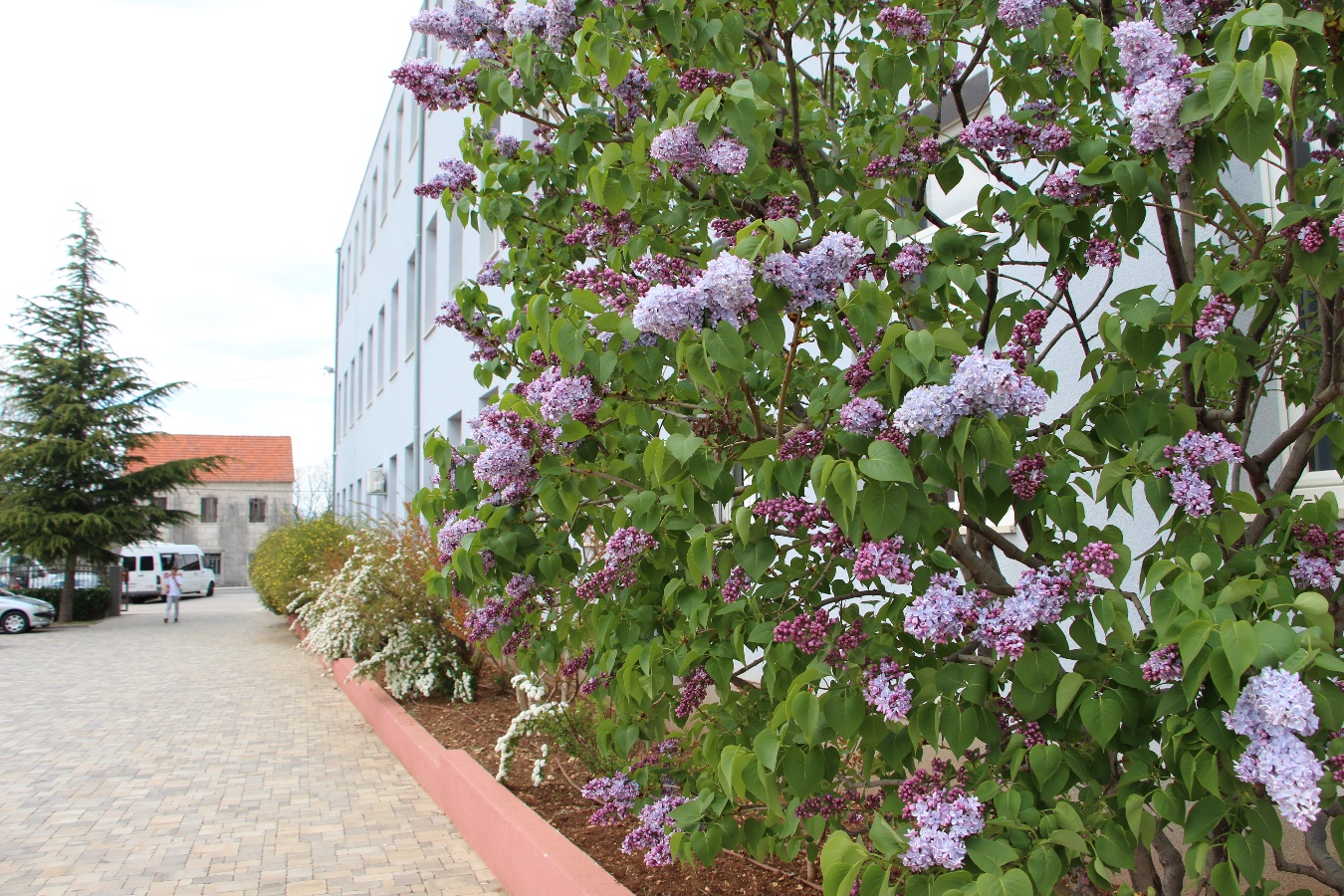 ŠKOLSKI KURIKULUM ZA ŠKOLSKU GODINU 2021./2022.Šestanovac, rujan/listopad 2021.Na temelju članka 26. Zakona o osnovnom školstvu i čl. 43. Statuta OŠ «Dr. fra Karlo Balić» Šestanovac, Školski odbor na sjednici održanoj dana 6. listopada 2021. donio je ŠKOLSKI KURIKULUM ZA ŠKOLSKU GODINU 2021./2022.Predsjednik Školskog odbora: 					        Ravnateljica Škole:      ______________________________                                                                ______________________________	Zdenka Hrvoić  					 Nada Utrobičić, dipl. učiteljKlasa: 602-02/21-02/02Ur.broj: 2155-15-01-21-01I UVODŠkolski kurikulumom utvrđujemo strategiju razvoja škole, određujemo nastavni plan izbornih predmeta , izvannastavne i izvanškolske aktivnosti na temelju Nacionalnog okvirnog kurikuluma.Planirane aktivnosti u školskoj godini provodit će se u skladu s preporukama HZJZ-a i Ministarstva znanosti obrazovanja i za rad u uvjetima povezanim s bolesti COVID-19.STRATEGIJA RAZVOJA ŠKOLE Strategija razvoja škole je dokument koji je izradila stručno razvojna služba škole  u suradnji s Timom za kvalitetu za razdoblje od četiri godine. Dugoročna vizija razvoja škole utvrđuje prioritete kojima će se škola posvetiti. Pozornost je usmjerena na postizanje planiranih odgojno-obrazovnih ishoda primjenom novih  predmetnih kuriula u skladu s reformiranjem odgojno-obrazovnog sustava u Republici Hrvatskoj.Školski tim za kvalitetu:Nada Utrobičić, ravnateljica, voditeljica Školskog tima za kvalitetuZdenka Hrvoić, stručni suradnik pedagogJelena Mihnjak, stručni suradnik knjižničarDanijel Dodig, učitelj informatike i tehničke kulture – voditelj stručnog aktiva prirodno-matematičkog područjaKatija Pribičević, učiteljica hrvatskog jezika - voditeljica stručnog aktiva jezično- umjetničkog područja  Odgojno-obrazovni rad u uvjetima uzrokovanim bolesti COVID-19Zbog uvjeta uzrokovanih bolesti COVID-9 slijede se preporuke Ministarstva i nastava se planira u skladu s dokumentom Modeli i preporuke za rad u uvjetima povezanim s COVID-19.  koji predlaže 3 modela za odgojno-obrazovni rad i izvođenje nastave u dječjim vrtićima, osnovnim i srednjim školama u Republici Hrvatskoj u pedagoškoj/školskoj godini 2021./2022. u uvjetima povezanima s COVID-19. Dokument je logički slijed događaja i dokumenata vezanih za sustav odgoja i obrazovanja nastalih u proteklome razdoblju u uvjetima povezanima s COVID-19, a na koje se u njemu ukazuje. Odluka o proglašenju opasnosti od epidemije zarazne bolesti COVID-19 uzrokovane virusom SARS-CoV-2 za cijelo područje Republike Hrvatske donesena je 4. ožujka 2020. godine (klasa: 011-02/20-01/143, Ur.broj: 534-02-01-2/6-20-01). Navedena bolest je 10. ožujka 2020. godine stavljena na Listu zaraznih bolesti čije je sprječavanje i suzbijanje od interesa za Republiku Hrvatsku. Ministar zdravstva proglasio je 11. ožujka 2020. godine epidemiju bolesti COVID-19 uzrokovane virusom SARS-CoV-2. Svjetska zdravstvena organizacija je 11. ožujka 2020. godine proglasila pandemiju COVID-19.Model obrazovanja ovisit će i epidemiološkoj situaciji u školi.Slijedeći navedene preporuke u matičnoj školi nastava je organizirana u jednoj smijeni a po potrebi može se organizirati u dvije sjene. U oba slučaja u jutarnjoj smjeni nastavu pohađaju učenici od 5. do 8. razreda, a po potrebi poslijepodnevnu smjenu pohađat će učenici od 1. do 4. razreda. U Područnoj školi Blato na Cetini nastava je uvijek organizirana u jutarnjoj smjeni za učenike nižih razreda u kombiniranom razrednom odjelu. O školiOsnovna škola Dr. fra Karlo Balić nalazi se u centru Šestanovca. Školu pohađaju učenici iz Šestanovca, Grabovca, Žeževice, Katuna, Kreševa, Zadvarja Gornjih Brela i Blata na Cetini.Većina učenika su putnici i za njih je organiziran školski prijevoz.  Matična škola započela je sa svojim radom 1963. godine a do tada se nastava odvijala po kućama. Sadašnji prostor školske zgrade bogatiji je za jedan kat, u potpunosti je iskorišten i djelomično odgovara zahtjevima suvremene nastave. Škola ima jedanaest učionica te radne kabinete predmeta kemije/biologije, povijesti/geografije, informatike/fizike, i učionicu kombiniranog posebnog razrednog odjela po čl.8., prostor školske knjižnice za radionički rad, te informatički rad učitelja i učenika. Nastava tjelesne i zdravstvene kulture izvodi se u školskoj dvorani veličine učionice i koristi jedino za vrijeme loših vremenskih prilika, i u periodu zime jer je samo djelomično prilagođena za izvođenje redovne nastave. Ostalo vrijeme odvija se u vanjskom prostoru škole na dva uređena igrališta (nogometno i košarkaško) koja zadovoljavaju potrebe izvođenja nastave tjelesne i zdravstvene kulture kao i izvannastavnih aktivnosti.Uredi ravnatelja, tajnika,  računovođe i stručne službe škole, zbornica, te prostor za informiranje roditelja smješteni su na prvom i drugom katu. Školska zgrada je okružena i zelenim površinama o čijem uređenju i održavanju brinu pojedini učitelji i učenici u sklopu školskih projekata i izvannastavnih aktivnosti, te tehničko osoblje škole. Škola će i ove godine nastaviti realizaciju projekta uređenja školskog vrta.U realizaciji ovih aktivnosti sudjelovat će učenici, članovi školske eko-sekcije viših razreda, kao i učenici od prvog do četvrtog razreda sa svojim učiteljima. Od ove godine u skladu s planiranim kurikulumom planiramo i dalje u južnom djelu školskog dvorišta u njegovati područje školskog maslinika.Područna škola Blato na Cetini jedina je područna škola i nalazi se na području općine Omiš u mjestu Blato na Cetini. Škola ima dvije učionice opremljene sa suvremenim nastavnim sredstvima i pomagalima. Svaka učionica ima svoje računalo s printerom i priključak na Internet. Realiziran je plan renoviranja učinioce za izvođenje nastave svih izbornih predmeta. U tijeku je opremanje informatičkom opremom za nastavu informatike.Istočni dio školske zgrade koristi Dječji vrtić iz Omiša  kao svoju područnu lokaciju.Zgrada posjeduje tekuću pitku vodu, grijanje je na električnu energiju.Učenici zajedno s učiteljicama i pomoćnim osobljem redovito uređuju vanjski prostor škole. Misija Misija naše škole je omogućiti odgoj i obrazovanje svakom djetetu u skladu s njegovim potencijalima, stvarati ugodno ozračje za rad, učenje i međusobno druženje te ostvariti kvalitetnu suradnju s roditeljima. Glavan područja Strategije razvoja ŠkoleGlavna područja na kojima će se temeljiti nova strategija razvoja škole  u sljedeće četiri školske godine su: Podizanje razine zdravstvene osviještenosti učenikaPodizanje digitalne zrelosti školeUvođenje novih modela poučavanjaUključenje u projekte na nivou škole, lokalne zajednice i šireUnapređenje rada s učenicima s poteškoćamaPodizanje razine kvalitete uporabe e-dnevnikaUređenje školskog vrta i igrališta Opremanje nedovoljno opremljenih školskih učionicaSuradnje s državnim, županijskim i gradskim institucijama, volonterskim udrugama i lokalnom zajednicomEvaluacija Evaluaciju provedbe Strateškog plana razvoja škole  vršit će Tim za kvalitetu Škole, a rezultati će se prezentirati na Učiteljskom vijeću, Vijeću roditelja i Školskom odboru. Namjena školskog kurikulumaNamjena Školskog kurikuluma je stvaranje školske zajednice, međusobno povezivanje i motiviranje učenika za kvalitetan rad, učenje kroz neposredno iskustvo i zajednički rad i aktivnosti učitelja i učenika. Usvajanje vrijednosti povezanih sa školom i obrazovanjem, zajednički rad  i međusobna skrb u  njegovanju  novostvorenog  školskog dobra  uvjet su za stvaranje  jedinstvene školske tradicije i  predstavljaju lagan, ali siguran ulazak pozitivnih promjena u cjelokupno obrazovanje.Glavni cilj školskog kurikulumaOmogućiti primjenu stečenog znanja, povezati nastavne sadržaje s najbližom okolinom, osposobljavati učenike za međuvršnjačku pomoć, kvalitetan rad i učenje. Specifični ciljevi školskog kurikulumaSocijalni i osobni razvoj učenikaSuradnja škole s roditeljimaSuradnja škole s lokalnom zajednicom Stručno usavršavanje i  profesionalni razvoj nositelja odgojno-obrazovnog procesaZadaci školskog kurikulumaOsmišljavanje i realizacija aktivnosti na nivou školeOsposobljavanje učenika i učitelja za online nastavuUsavršavanje učitelja u praćenju i vrednovanju učeničkih postignućaUnaprijediti materijalne uvjete rada i sigurnosne uvjeteUređenje okoliša školeII ODGOJNO-OBRAZOVNI RAD 1. IZBORNA NASTAVAU našoj Školi organizirana je izborna nastava iz vjeronauka, informatike i njemačkog jezika.Plan izborne nastave u matičnoj školiPlan izborne nastave u područnoj školi Blato na Cetini1.1. Vjeronauk - katoličkiCilj: Razvijanje sposobnosti istinskoga susretanja s Božjom riječi u Bibliji, sposobnost dubljeg doživljavanja i spoznavanja otajstava Crkve te uočavanja i razumijevanja različitih pojavnih oblika njezina života i djelovanja u prošlosti i sadašnjosti; sposobnost vjerničkog doživljavanja, razumijevanja, stvaralačkog izražavanja i osobnoga prihvaćanja otajstva vjere (vjerskih istina), što uključuje i sposobnost razlaganja i tumačenja različitih izričaja vjere Katoličke crkve.Zadaci:Razvijanje temeljnih općeljudskih i vjerničkih sposobnostiRazvijanje sposobnosti oblikovanja vlastitoga života u svjetlu temeljnih općeljudskih vrijednosti i  u svjetlu kršćanske vjereOblikovanje vlastitoga pojedinačnog i zajedničkog općeljudskog i vjerničkog života u odnosu prema sebi, prema drugima, prema društvu i svijetu općenito te, na poseban način prema Bogu.Način realizacije:Redovna nastava, grupni i individualni rad s učenicima, radionice, terenska nastavaNositelji: VjeroučiteljicePolaznici: Svi učenici od 1. do 8. razreda Vremenik: Tijekom školske godine dva sata tjedno prema redovnom rasporedu.Način praćenja  i korištenja rezultata: Redovito opisno praćenje i brojčano ocjenjivanje učenika, sudjelovanje u svim školskim aktivnostima, analiza učeničkih postignuća, samovrednovanje učenika.1.2. InformatikaVećina poslova 21. stoljeća zahtijeva razumijevanje i primjenu računalne znanosti s ciljem što veće produktivnosti i konkurentnosti. Informatičke kompetencije nužne su u rješavanju različitih izazova u svim područjima ljudskoga djelovanja i u svim područjima znanosti.Odgojno-obrazovni cilj učenja i poučavanja nastavnoga predmeta Informatika postati informatički pismeni kako bi se mogli samostalno, odgovorno, učinkovito, svrhovito i primjereno koristiti digitalnom tehnologijom te se pripremiti za učenje, život i rad u društvu koje se razvojem digitalnih tehnologija vrlo brzo mijenjaZadaci:razvijati digitalnu mudrost kao sposobnost odabira i primjene najprikladnije tehnologije ovisno o zadatku, području ili problemu koji se rješavarazvijati kritičko mišljenje, kreativnost i inovativnost uporabom informacijske i komunikacijske tehnologijerazvijati računalno razmišljanje, sposobnost rješavanja problema i vještinu programiranjaučinkovito i odgovorno komunicirati i surađivati u digitalnome okruženjurazumjeti i odgovorno primjenjivati sigurnosne preporuke s ciljem zaštite zdravlja učenika te poštivati pravne odrednice pri korištenju digitalnom tehnologijom u svakodnevnome životu.Način realizacije:Izborna nastava i redovna nastava, online nastava Sadržaji iz predmeta Informatika trebaju se usvajati tijekom cijeloga školovanja, pri čemu bi se trebalo koristiti načelom spiralnoga modela prema kojemu se znanje stečeno na nižim stupnjevima obrazovanja proširuje i produbljuje na višima. Nositelji: Učitelji tehničke kulture i informatikePolaznici: Učenici od 1. do 4 razreda te učenici 7. i 8. razredaVremenik: Tijekom godine dva sata tjedno u sklopu redovnog rasporeda.Način praćenja  i korištenja rezultata: Redovito praćenje učeničkih postignuća, brojčano ocjenjivanje, samoprocjena.1.3. Njemački jezikCilj: Uporaba njemačkog jezika u osnovnoj komunikaciji i sporazumijevanju Zadaci: Usvajanje osnovnih znanja njemačkog jezikaMotiviranje učenika za cjeloživotno učenjeOsposobljavati učenike za osnovnu komunikacijuRazvijanje kreativnih sposobnosti učenika na području nastavnog predmetaNačin realizacije: Kroz nastavni program od 70 sati Pismeni i usmeni zadaciOnline nastavaObradom teksta, dramatizacijom, crtežom, individualnim i grupnim radom s učenicima, prezentacijamaNositelj: Učiteljica njemačkog jezika Polaznici: Učenici od 4. do 8. razredaVremenik: Tijekom godine dva sata tjedno u sklopu redovnog rasporedaNačin praćenja  i korištenja rezultata: Redovito praćenje učeničkih postignuća, brojčano ocjenjivanje, samoprocjena2. IZVANNASTAVNE AKTIVNOSTI  - RAZREDNA NASTAVA2.1. Godišnji izvedbeni kurikulum Sportske grupe za 1. razred i 1. i 3. razred PŠ Blato na CetiniNositelj: Učiteljice razredne nastave Ivana Bartulović i Mirjana Nejašmić2.2. Godišnji izvedbeni kurikulum grupe Mali kreativci za 4. razred Nositelj: Učiteljica razredne nastave Marita Juričić  2.3. Godišnji izvedbeni kurikulum grupe Mali kreativci za 2. razredNositelji: Učiteljice razredne nastave Marita Juričić i Jasna Kusić2.4. Godišnji izvedbeni kurikulum Likovne grupe za 3. i 4. razred Nositelji: Učiteljice razredne nastave Anka Dundić i Ana Babić Pejković2.5. Godišnji izvedbeni kurikulum grupe Školske e-novine na engleskom jeziku za učenike od 1. do 4. razredaNositelj: Učiteljica engleskog jezika Danijela Banko2.6. Godišnji izvedbeni kurikulum Biblijske grupe za učenike 2. i 4. razreda PŠ Blato na CetiniNositelj: Vjeroučiteljica Marija Bekavac3. IZVANNASTAVNE AKTIVNOSTI  - PREDMETNA NASTAVA3.1. Godišnji izvedbeni kurikulum Foto – video grupe za učenike od 5. do 8. razredaNositelj: Učitelj tehničke kulture i informatike Danijel Dodig Ogdojno-obrazovni ishodi:  Učenik primjenjuje znanje o digitalnoj fotografiji i filmu kroz različite aktivnosti i projekte  Učenik uz vodstvo učitelja koristi suvremene načine obrade fotografija i videozapisa Učenik je aktivni dio timaUčenik izražava svoje mišljenje prema medijskoj kulturi   Učenik kontinuirano razvija sposobnosti i interese u području medijskoga stvaralaštva   Učenik koristi svoje komunikacijske vještine u suradničkom radu u grupiUčenik uz vodstvo učitelja vrednuje fotografskih ostvarenja Način realizacije aktivnosti: individualni rad, mentorski rad, timsko-suradnički rad, fotografiranje i snimanje videozapisa, uređivanje fotografija i videozapisa, izrada kolaža i panoa Međupredmetne teme i očekivanja: Učiti kako učiti   A.2.1. Uz podršku učitelja ili samostalno traži nove informacije iz različitih izvora i uspješno ih primjenjuje pri rješavanju problema.Osobni i socijalni razvojA.2.2. Upravljanje emocijama i ponašanjem.B.2.2. Razvija komunikacijske kompetencije. Razvija odnose poštovanja među vršnjacima i gradi prijateljstva.Uporaba informacijsko-komunikacijske tehnologije  C.2.2. Uz povremenu učiteljevu pomoć ili samostalno provodi jednostavno istraživanje radi rješavanja problema u digitalnom okružju.C.2.3. Učenik uz učiteljevu pomoć ili samostalno uspoređuje I odabire potrebne informacije među pronađenima. Građanski odgoj i obrazovanje   A.2.2. Aktivno zastupa ljudska prava.Vremenik aktivnosti: Tijekom cijele školske godine, 1 sat tjedno Način vrednovanja i način korištenja rezultata vrednovanja: Samovrednovanje fotografskih ostvarenjaTimska rasprava, zapažanja učenikovih interesa, motivacije i kreativnosti Zadovoljstvo učenika i učitelja ostvarenim projektima 3.2. Godišnji izvedbeni kurikulum Pjevačkog zbora za učenike od 4. do 8. razreda Nositelj: Učitelj glazbene kulture Jadranko MatulićIzvannastavna aktivnost namijenjena je učenicima od 4 do 8. razreda, podijeljenih u dvije skupine:1. skupina čine učenici od 4 do 6. razreda Izvannastavna aktivnost se realizira 35 sati godišnje2. skupina su učenici 7. i 8 razreda Izvannastavna aktivnost se realizira 70 sati godišnje3.3. Godišnji izvedbeni kurikulum Ekološke grupe za učenike od 5. do 7. razredaNositelj: Učiteljica prirode, biologije i kemije Ružica Radovčić3.4. Godišnji izvedbeni kurikulum grupe Mali kreativci za učenike od 5. do 7. razredaNositelj:  Učiteljica prirode, biologije i kemije Ružica Radovčić3.5. Godišnji izvedbeni kurikulum Sportske grupe za učenike od 5. do 8. razredaNositelj: Učitelj tjelesne i zdravstvene kulture Mate KrnićIzvannastavna aktivnost namijenjena je učenicima od 5 do 8. razreda, podijeljenih u dvije skupine:1. skupinu čine učenici 5. i 6. razreda2. skupinu čine učenici 7. i 8. razreda Odgojno –obrazovni ishodi:Učenici primjenjuju teorijska i motorička znanja iz različitih sportova.Zadaci programa:Uključiti učenike u športske klubove i razvijati interes za osobni napredak u različitim sportskim aktivnostimaSudjelovanje na školskim natjecanjima; graničar, odbojka, nogomet, stolni tenisUsvajati znanja o samostalnoj kontroli tjelesnog vježbanja Razvijati higijenske navikePromicati opće ljudske vrijednostiOmogućiti osobnu afirmaciju učenika Osposobiti učenika za timski rad Aktivnosti:Obuka neplivačaStolni tenis/Nogomet (ovisno o vremenskim prilikama)OdbojkaKošarkaGimnastika, ples, aerobik, atletikaSudjelovanje i učenika na sportskim natjecanjima, smotrama i priredbama.Način realizacije:1. MEĐUŠKOLSKA SPORTSKA NATJECANJA: - Kros (proljetni) 5. - 8., razredi dječaci i djevojčice - Nogomet: dječaci 5.i 6. razredi, 7.i 8. razredi  - Stolni tenis: dječaci od 5.-8. razreda2. MEĐURAZREDNA ŠKOLSKA SPORTSKA NATJECANJA- Nogomet: dječaci 5. i 6. razredi, 7. i 8. razredi- Graničar: djevojčice 5.i 6. razredi, 7. i 8. razredi- Odbojka (dječaci i djevojčice od 5.-8. razreda) u proljetnom djelu nastave- Stolni tenis-pojedinačno školsko natjecanje od 5.-8. razreda- Posjeti sportskim objektima- Obuka neplivača - Košarkaško i rukometno natjecanje- Nogometni turniriSADRŽAJI RADAVrednovanjePostignuti rezultati na natjecanjima. Razina postignuća: Usvojenost pojedinih elemenata, taktike igre. 3.6. Godišnji izvedbeni kurikulum grupe Mladi povjesničari za učenike od 5. do 8. razredaNositelj: Učiteljica povijesti Paula Nakir3.7. Godišnji izvedbeni kurikulum Likovne grupe za učenike od 5. do 8. razredaNositelj: Učiteljica likovne kulture Ivana Staničić3.8. Godišnji izvedbeni kurikulum Vjeronaučne grupe „ Ljubimo djelom i istinom“ (1Iv3,) za  učenike od 1. do 8. razredaNositelj: Vjeroučiteljica č.s. Branimira Ruža LozoSADRŽAJI RADA:VJERONAUČNO NATJECANJE – OLIMPIJADA (DIO VJERONAUČNE GRUPE) Tema: SVETI IGNACIJE LOYOLSKI I DRUŽBA ISUSOVA Vrijeme pripreme: listopad – veljača i dalje, ovisno o razini natjecanja, jedan sat tjedno. Učenici koji žele učiti i pripremati se za natjecanje sami i svojevoljno se prijavljuju. U dogovoru s roditeljima, učenici mogu dolaziti u samostan na pripremu, poslije podne, subotom, u prikladno vrijeme kroz tjedan. Svi prijavljeni rade zajedno, kao jedna ekipa. Priprema traje ovisno razini natjecanja – međuškolsko, nadbiskupijsko, državno. Četiri najbolja učenika na školskom natjecanju idu na među školsko natjecanje. Ovisno o uspjehu, idu na više razine natjecanja. KARITAS I MISIJE (SVI UČENICI KOJI SU PRIJAVLJENI U VJERONAUČNU GRUPU) Vrijeme rada: listopad – lipanj, dva sata tjedno – šk. godina: 70 sati učenici – jedan sat tjedno – šk. god. 35 sati u vrijeme Adventa i Korizme po potrebi i više ako učenici idu izvan škole  3-4 sata, ovisno o programu susreta i daljini mjesta prema potrebi - poslije nastave ili subotom, a sve u dogovoru s roditeljima obzirom da neke aktivnosti iziskuju više sati odjednom – vrijeme rada se dogovara i prilagođuje učenicima i aktivnostima Mjesto rada:  škola samostan u Šestanovcu ustanova ili zajednica koju se posjećuje Aktivnosti:  posjet djeci s teškoćama u razvoju – dom „SVETI RAFAEL“ Solin posjet osobama starije životne dobi – dom u Zadvarju, u susjedstvu i mjestu - župi prikupljanje, priprema i prodaja hrane za potrebne  prikupljanje obuće i odjeće za potrebne prikupljanje novčanih priloga za potrebne  suradnja s dobrotvornim ustanovama i pojedincima – MOST, KARITAS, PAPINSKA MISIJSKA DJELA, (misijske kutijice) … raznoliki oblici pomoći misijama – RUANDA i HAITI suradnja i novčana pomoć ––  pomoć zemljama u razvoju koje su pogođene različitim nevoljama i poteškoćama „ŠIŠIJADA“ – uređivanje i šišanje kose – učenici, djelatnici, roditelji i ostali dobrovoljci koji žele poduprijeti i doprinijeti za misije i potrebne izrada rukotvorina – narukvice, ogrlice i drugo  UREĐENJE ŠKOLSKOG PANOA I SURADNJA S MEDIJIMA Vrijeme rada: listopad – lipanj - prigodno, mjesečno, ovisno koliko je potrebno za obilježavanje slavlja, susreta, događaja, liturgijskog vremena, … Mjesto rada: škola Aktivnosti:  uređenje školskog panoa pisanje za Radosnu Vijest, Mak, web stranicu škole, … IZRADA  RUKOTVORINA - narukvice, ogrlice, privjesci, čestitke, … Vrijeme rada:  listopad – lipanj – tjedno, u sklopu redovitog školskog tjednog rasporeda mjesečno i prigodno - ovisno koliko je potrebno za obilježavanje slavlja, susreta, događaja, prodajne izložbe, dobrotvorne akcije, … Mjesto:  škola, obiteljska kuća, samostan u Šestanovcu, ustanova koju se posjećuje Izvor novčanih sredstava za radionice i posjete - susrete:  rad vjeronaučne grupe, dobrovoljni prilozi roditelja, suradnika i škole ORGANIZIRANJE DOBROTVORNE AKCIJE „ŠIŠIJADA“  Vrijeme:  Nastavni radni dan u vrijeme Korizme – veljača, ožujak, travanj Mjesto:  škola - učionica Vanjski suradnici: frizerke i frizeri s područja odakle učenici dolaze u školu i okolnih mjesta Aktivnosti:  poziv i dogovor s frizerkama i frizerima koji mogu i kad mogu doći u školu dogovor o frizerskim radnjama koje se mogu raditi u školi, u učionici - šišanje, pletenje i uređivanje kose  izrada prigodnih pozivnica – za učenike i djelatnike škole te vanjske posjetitelje – roditelje, susjede, … prodaja ulaznica organizacija samog dana – prilagodba učionice, doček posjetitelja, uzimanje ulaznica i naplata ako tko nije prije platio, … priprema i vođenje prigodne prodajne izložbe pospremanje prostora, zbrajanje novca, … izvještaj za medije SUSRETI S MISIONARIMA I OSOBAMA KOJE MOGU ODGOJNO I POZITIVNO OBLIKOVATI MIŠLJENJA, STAVOVE I DJELOVANJE UČENIKA Organiziranje susreta s misionarima, predstavnicima Karitasa i drugih dobrotvornih ustanova – u školi  Susret s misionarima, predstavnicima Karitasa i drugih dobrotvornih ustanova izvan škole i poslije nastave – drugo mjesto  DUHOVNI I VJERSKO – KULTURNI DOGAĐAJI I SUSRETI Vrijeme: listopad – lipanj Mjesto: škola, kapela u Šestanovcu, svetište Vepric Aktivnosti: duhovna obnova za učenike osmog razreda pobožnosti u kapeli – put križa sveta misa – Dan sjećanja na Vukovar i Škabrnju PROJEKTI „KAMEN MOJE ŽUPNE CRKVE PRIČA O MOJOJ POVIJESTI“ Vrijeme: rujan – lipanj, nastavak projekta započetog 2020./21. šk. godine Mjesto: škola, župe – župne crkve: Katuni – Kreševo, Žeževica - Orje, Grabovac, Zadvarje, Blato na Cetini i Nova Sela Sudionici:  VII. a i VII. b razred,  knjižničarka Aktivnosti: fotografiranje svoje župne crkve izvana – cjelina, dijelovi i detalji – ulaz, vrata, zvonik, prozori, rozete i druge zanimljivosti na svaku fotografiju napisati: Naslov crkve, kome je posvećena Detalj koji je prikazan Mjesto – župa Tko i kada je fotografirao Škola, razred i školska godina do kraja rujna poslati e-mail knjižničarki škole – najmanje pet fotografija, najviše 10-12 uz pomoć knjižničarke složiti prezentaciju u prikladnom vremenu prezentirati učenicima škole, roditeljima, … SPOMEN GROBNICA U ČIKEŠIMA Vrijeme:   svibanj ili lipanj Mjesto:  SPOMEN GROBNICA U ČIKEŠIMA – župa Žeževica - Orje Sudionici:  Škola, svi učenici i djelatnici svećenici – župnik Žeževice i don Špiro Čikeš predstavnici općine, mjesta i rodbina mučenika Aktivnosti: organizacija spomena: tko će učenike upoznati s događajem molitva na mjestu spomena – grobnici polaganje svijeća i cvijeća posjet mjestu gdje su mučeni – zaseok Čikeši i okolni zaseoci  organizacija prijevoza dio puta organizirati kao hodočašće – pješačenje DRUŽENJE I IGRE Vrijeme: rujan – lipanj Mjesto: škola, samostan u Šestanovcu Sudionici:  Članovi Vjeronaučne grupe, učenici, učitelji i djelatnici škole Aktivnosti: zajednička molitva društvene igre natjecanja i kvizovi uređenje i otkrivanje ljepota u okolišu - dvorištu zajedničko blagovanje GIK V. a  i 5. b razred: Odgojno – obrazovni ishodi OŠ KV A.5.1. Učenik objašnjava važnost zajedništva te kako nas vjera potiče na prihvaćanje sebe i drugih. OŠ KV C.5.2. Učenik uočava da nas vjera potiče na stvaranje kvalitetnih međuljudskih odnosa u svom okruženju. OŠ KV C.5.1. Učenik navodi vrednote Božjega kraljevstva za ostvarenje mira, pravde i ljubavi te objašnjava kako na temelju tih vrednota graditi odnose prema drugima. OŠ KV C.5.1. Učenik navodi vrednote Božjega kraljevstva za ostvarenje mira, pravde i ljubavi te objašnjava kako na temelju tih vrednota graditi odnose prema drugima. OŠ KV B.5.3. Učenik objašnjava oblike, vrijeme i načine kršćanske molitve u poveznici s tijekom i ključnim vremenima liturgijske godine kako bi s razumijevanjem sudjelovao u slavljenju i molitvi. OŠ KV D.5.1. Učenik opisuje Crkvu kao prenositeljicu Isusova nauka te otkriva koja je njegova uloga u Crkvi i svijetu. Međupredmetne teme goo C.2.2. Promiče solidarnost u školi.  osr B 2.2. Razvija komunikacijske kompetencije.  osr A.2.2.  Upravlja emocijama i ponašanjem.  osr B.2.1.  Opisuje i uvažava potrebe i osjećaje drugih.  osr C.2.4. Razvija kulturni i nacionalni identitet zajedništvom i pripadnošću skupini. pod B.2.3. Prepoznaje važnost odgovornoga poduzetništva za rast i razvoj pojedinca i zajednice. ikt D.2.1. Učenik se izražava kreativno i planira svoje djelovanje jednostavnim metodama za poticanje kreativnosti u IKT okružju. odr B.2.1. Objašnjava da djelovanje ima posljedice i rezultate.  odr C.2.1. Solidaran je i empatičan u odnosu prema ljudima i drugim živim bićima.  odr C.2.2. Razlikuje osobnu od opće dobrobiti. VII. a i VII. b razred Odgojno – obrazovni ishodi OŠ KV C.7.2. Učenik analizira i uočava kako kršćanska slika o dostojanstvu čovjeka utječe na vrednote suvremenoga društva i njegove osobne vrednote. OŠ KV D.7.2. Učenik objašnjava utjecaj kršćanstva na hrvatsko društvo, na hrvatsku kulturu, tradiciju, umjetnost, književnost i znanost. Međupredmetne teme osr A.3.2. Upravlja emocijama i ponašanjem. osr A.3.3. Razvija osobne potencijale. osr C.3.2. Prepoznaje važnost odgovornosti pojedinca u društvu. uku D.3.2. Učenik ostvaruje dobru komunikaciju s drugima, uspješno surađuje u različitim situacijama i spreman je zatražiti i ponuditi pomoć. goo C.3.3. Promiče kvalitetu života u lokalnoj zajednici. goo C.3.3. Promiče kvalitetu života u lokalnoj zajednici. VIII. a razred Odgojno – obrazovni ishodi OŠ KV C.8.2. Učenik tumači značenje i vrijednost rada za ljudski život te istražuje i predlaže različite oblike suodgovornoga angažmana za pravedan i miran suživot u društvu. OŠ KV A.8.2. Učenik analizira poruku biblijskih tekstova o stvaranju svijeta i čovjeka iz Knjige postanka te prepoznaje kako Biblija tumačena kroz učiteljstvo Crkve predstavlja ključ za razumijevanje egzistencije vjernika OŠ KV C.8.3. Učenik uspoređuje shvaćanje patnje i zla u kršćanstvu i drugim religijama i svjetonazorima te povezuje sa slikom o čovjeku u suvremenome društvu. OŠ KV D.8.2. Objašnjava i vrednuje utjecaj kršćanstva, osobito Katoličke crkve na hrvatsko društvo, na hrvatsku kulturu, tradiciju, umjetnost, književnost i znanost. OŠ KV A.8.1. Učenik u svjetlu vjere dublje upoznaje sebe kako bi izgrađivao svoju osobnost, prepoznao svoje talente te otkrio vlastiti životni poziv. OŠ KV C.8.2. Učenik tumači značenje i vrijednost rada za ljudski život te istražuje i predlaže različite oblike suodgovornoga angažmana za pravedan i miran suživot u društvu. OŠ KV D.8.1. Učenik istražuje i navodi događaje u kojima se očituje djelovanje Duha Svetoga u Crkvi kroz povijest i danas i u svom životu. Međupredmetne teme osr A.3.1. Razvija sliku o sebi. osr A.3.3. Razvija osobne potencijale.  uku D.3.2. 2. Suradnja s drugima Učenik ostvaruje dobru komunikaciju s drugima, uspješno surađuje u različitim situacijama i spreman je zatražiti i ponuditi pomoć. ikt D.3.1. Učenik se izražava kreativno služeći se primjerenom tehnologijom za stvaranje ideja i razvijanje planova te primjenjuje različite načine poticanja kreativnosti. ikt C.3.4. Učenik uz učiteljevu pomoć ili samostalno odgovorno upravlja prikupljenim informacijama Goo A.3.1. Promišlja o razvoju ljudskih prava. goo A.3.3. Promiče ljudska prava. ikt B.3.1. Učenik samostalno komunicira s poznatim osobama u sigurnome digitalnom okružju. goo C.3.2. Doprinosi društvenoj solidarnosti. goo C.3.3. Promiče kvalitetu života u lokalnoj zajednici. pod A.3.3. Upoznaje i kritički sagledava mogućnosti razvoja karijere i profesionalnog usmjeravanja karijere (profesionalno usmjeravanje) Napomena Realizacija planiranog ovisi o broji učenika koji upišu INA – VJERONAUČNA GRUPA. 3.9. Godišnji izvedbeni kurikulum GLOBE grupe za učenike od 5. do 8 razreda	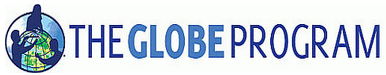 Nositelj: Učiteljica geografije Martina ŠušićOdstupanja od predviđenog GIK-a su moguća ovisno o interesima i potrebama učenika, a velikim dijelom ovisit će o epidemiološkoj situaciji uzrokovanom bolesti COVID-19.3.10. Godišnji izvedbeni kurikulum Dramsko – recitatorske grupe za učenike od 5. do 8. razredaNositelj: Učiteljica hrvatskog jezika Katija Pribičević3.11. Godišnji izvedbeni kurikulum Kluba Mladih tehničara za učenike od 5. do 8. razredaNositelj: Učitelj tehničke kulture Danijel DodigOdstupanja od predviđenog GIK-a su moguća zbog mogućih promjena u epidemiološkoj situaciji uzrokovanom bolesti COVID-19.3.12. Godišnji izvedbeni kurikulum grupe Učimo zajedno za učenike 5. razreda Nositelj: Učiteljica njemačkog jezika Veronika Kurtić3.13. Godišnji izvedbeni kurikulum Matematičke grupe za učenike 7. razredaNositelj: Učitelj matematike Mile Tomas4. DODATNA NASTAVA 4.1. Razredna nastava4.2. Predmetna nastava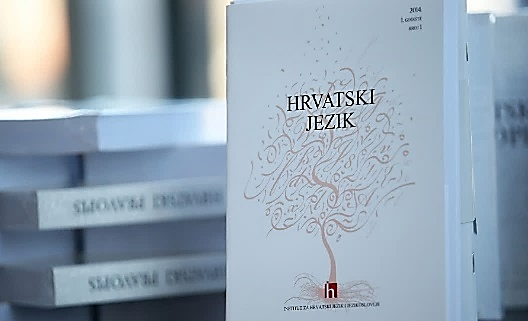 Odstupanja od predviđenog GIK-a su moguća ovisno o interesima i potrebama učenika, a velikim dijelom ovisit će o epidemiološkoj situaciji uzrokovanom bolesti COVID-19.5. PODACI O DOPUNSKOJ  NASTAVI 5.1. Razredna nastava5.2. Predmetna nastava6. PLAN IZVANUČIONIČNE NASTAVE 6.1. Plan izvanučioničke razredne nastave6.2. Plan izvanučioničke nastave predmetne nastave6.2.1. Plan izvanučioničke nastave za 5. razred 6.2.2. Plan izvanučioničke nastave za 6. razred 6.2.3. Plan izvanučioničke nastave za 7. razred 6.2.4. Plan izvanučioničke nastave za 8. razred 6.2.5. Plan izvanučioničke nastave Posebnog kombiniranog razrednog odjelaUčenici posebnog razrednog odjela uključeni su i u druge planirane aktivnosti Plana izvanučioničke nastave u Školskom kurikulumu za 2021./2022. Izvanučioničku nastavu učenici posebnog razrednog odjela pohađat će prema sadržaju i aktivnostima terenske nastave za isti razredni odjel pojedinog učenika u kojem pohađaju odgojne predmete.6.2.6. Plan izvanučioničke nastave za učenike od 1. do 8. razredaOdstupanja od predviđenog Plana terenske nastave moguća su, ovisit će o pojedinačnim izmjenama predmetnih GIK-ova učitelja i o epidemiološkoj situaciji uzrokovanom COVID-19. 7.  KULTURNA I JAVNA DJELATNOST ŠKOLEOdstupanja od predviđenog GIK-a su moguća ovisno o interesima i potrebama učenika, a velikim dijelom ovisit će o epidemiološkoj situaciji uzrokovanom bolesti COVID-a8. ŠKOLSKI I RAZREDNI PROJEKTI8.1 Tečaj za učenike 7. i 8. razreda9. ŠKOLSKI PREVENTIVNI PROGRAM1. Cilj Osnovni cilj preventivnog programa je očuvanje i unapređivanje fizičkog i mentalnog zdravlja učenika, unapređivanje zdravog stila življenja i prevencija negativnih oblika ponašanja. Ciljna skupina su svi učenici škole. U programu je predviđen individualni i grupni rad s učenicima, roditeljima, učiteljima i suradnja s vanjskim institucijama.2. Zadacirazvijanje pozitivne slike o sebijačanje samopouzdanjauvažavanje različitosti i usvajanje poželjnih oblika ponašanjaprevencija svih oblika ovisnosti 3. Aktivnosti3.1. RAD S UČENICIMA 3.1.1. Plan preventivnih aktivnosti za 1. razred  Učiteljica: Mirjana Nejašmić3.1.2. Plan preventivnih aktivnosti za 1. i 3. razred  PŠ Blato na CetiniUčiteljica: Ivana Bartulović3.1.3. Plan preventivnih aktivnosti za 2.a razred Učiteljica: Jasna Kusić3.1.4. Plan preventivnih aktivnosti za 3.a razred Učiteljica: Anka Dundić3.1.5. Plan preventivnih aktivnosti za 2. i 4. razred Blato na CetiniUčiteljica: Marita Juričić3.1.6. Plan preventivnih aktivnosti za 4.a  razred Učiteljica: Ana Babić Pejković3.1.7. Plan preventivnih aktivnosti za 5.a razred Učiteljica: Martina Šušić3.1.8. Plan preventivnih aktivnosti za  5.b razredUčitelj: Mate Krnić3.1.9. Plan preventivnih aktivnosti za 6.a  razred Učiteljica: Ana Ribičić3.1.10. Plan preventivnih aktivnosti za učenike 5. i 7. razreda PRO po čl.8   Učiteljica: Marijana Jelić3.1.11. Plan  preventivnih aktivnosti u 7.a razredu Učiteljica: Ružica Radovčić3.1.12.  Plan  preventivnih aktivnosti u 7.b razredu Učiteljica: Paula Nakir3.1.13.  Plan  preventivnih aktivnosti u 8.a razredu Učiteljica: Veronika Kurtić4. Plan realizacije preventivnih projekata ovisit će o mjerama prevencije uzrokovane COVID-19.Stručni suradnik pedagog: Zdenka HrvoićProjekt: Ja navijam za sport – program univerzalne prevencije realizirat će se s učenicima 6. razreda.	Projekt: Slobodno vrijeme učenika u funkciji profesionalne orijentacije – program univerzalne prevencije realizirat će se s učenicima 8. razreda.	Projekt : Vrtuljak prijateljstva – program univerzalne prevencije realizirat će se s učenicima 6. razreda.Projekt: Kako se zaštititi u svijetu interneta i mobilnih telefona– program univerzalne prevencije realizirat će se s učenicima 5. razreda.5. Plan realizacije rada s učiteljimaPredavanje: Kako poučavati u današnjem vremenu (s naglaskom na motivaciju učenika za učenje)Realizacija ciklusa predavanja u sklopu projekta "Teaching & Learning During COVID-19: What Do You Need?"Teme:Povezanost socio-emocionalnih vještina i podučavanjaŠto je burn-out, kako ga spriječiti i kako se nositi s njime?Nošenje sa stresom na radnom mjestu specifično za školsko okruženjeSuradnički modeli poučavanjaKako odabrati dobno prikladne aktivnosti vezane uz mentalno zdravlje za provođenje u razredu?10. PROGRAM RADA SPORTSKOG KLUBA „BIOKOVO“ Cilj:Osposobiti učenike za primjenu teorijskih i motoričkih znanja iz različitih športova.Zdravi stilovi života i stvaranje zdravstveno-higijenskih navika.Zadaci:Uključiti učenike u športske klubove i razvijati interes za osobni napredak u različitim športskim aktivnostimaSudjelovanje na školskim natjecanjima; graničar, odbojka, nogomet, stolni tenisUsvajati znanja o samostalnoj kontroli tjelesnog vježbanja Razvijati higijenske navikePromicati opće ljudske vrijednostiOmogućiti osobnu afirmaciju učenika Osposobiti učenika za timski rad Nositelj aktivnosti:Učitelj TZK Mate KrnićNačin realizacije:Obuka neplivačaStolni tenis/Nogomet (ovisno o vremenskim prilikama)PlesoviSudjelovanje i učenika na športskim natjecanjima, smotrama i priredbama.Nositelji: prof. TZK, svi učenici školeVrednovanjePostignuti rezultati na natjecanjima. Razina postignuća.: Usvojenost pojedinih elemenata, taktike igre. Realizacija međupredmetne teme:Zdravlje, sigurnost i zaštita okoliša Osobni i socijalni razvojVremenik: Tijekom cijele školske godine.Troškovnik:Bez troškovaRealizacija programa ovisit će o mjerama prevencije uzrokovane COVID-19.11. HUMANITARNE AKCIJEVremenik: Tijekom cijele školske godine Ciljevi i namjena:Senzibilizirati učenike za uočavanje potreba u bližem okruženju i društvu i poticanje volonterstvaPronalaziti načine kako aktivno sudjelovati u osmišljavanju i realizaciji pomoći potrebnima Izgrađivati kod djece ispravan odnos prema samome sebi, vršnjacima, roditeljima, nastavnicima i svim ljudima u vlastitom životnom okruženjuUočiti značenje pojedinih blagdana ili liturgijskih vremena za život suvremenih kršćana (advent i korizma)Razvijanje kreativnostiAktivnosti:prikupljanje hrane i ostalih potrepština  za Socijalnu samoposlugupomoć za školu Don Bosco Muhazi u Ruandi; pomoć djeci s poteškoćama u razvoju i djeci socijalno ugroženih obitelji, djeci sa zdravstvenim problemima i ostale potrebe u okviru misionarskog rada don Danka Litrićarazne korizmene aktivnosti Vjeronaučne grupe namijenjena za Ruandu prikupljanje hrane, odjeće i obuće, novčanih i ostalih priloga za socijalno ugrožene osobe u našoj okolinirad u kreativnim radionicama prigodom blagdana i važnijih događaja sudjelovanje u ekološko-humanitarnoj akciji prikupljanja plastičnih čepovaprezentacija djelovanja – izložbe, plakati, prilozi za tisak, školski časopis,  školsku web stranicu i druge medije komuniciranjaNositelji:Učenici od 1. do 8. razreda,  vjeronaučna grupa s učiteljicom, voditelj i članovi učeničke zadruge , stručni suradnici škole, roditelji i vanjski suradniciNačin realizacije: radionice i predavanja u sklopu INA (Vjeronaučna grupa i UZ Šestančica) i redovne nastave ( Vjeronauk) posjeti (starački dom u Zadvarju, dom Nazaret u Omišu)humanitarno-prodajne izložbe u školi i mjestu (Šestanovac i Zadvarje)Vrednovanje:Razgovor i pisani radovi učenika i ostalih sudionika aktivnosti, povratne informacije od vanjskih sudionika, praćenje odaziva na akciju i ukupan broj provedenih humanitarnih aktivnosti.Realizacija međupredmetne teme:Osobni i socijalni razvojGrađanski odgoj i obrazovanjeRealizacija projekta ovisit će o mjerama prevencije uzrokovane COVID-19.12. PROGRAM UREĐENJA ŠKOLSKOG VRTAGLAVNI CILJ PROGRAMA: Uređenje školskog vrta zajedničkim radom učenika i djelatnika škole, povezivanje nastavnih sadržaja s najbližom okolinom, osposobljavanje učenika za kvalitetan rad i učenje. SPECIFIČNI CILJEVI: Uređenje kamenjara s autohtonim biljkamaUređenje sjevernog i južnog dijela školskog vrtaSadnja novih biljakaUređenje poučne stazeZADACI PROGRAMA:Usvojiti znanja o uvjetima za rast i razvoj biljkeRazvijati ekološku svijest učenikaUočavati uvjetovanost biljnog i životinjskog svijetaNjegovanje običaja i kulturne tradicije.Upoznavanje sa prirodnim karakteristikama okoline.Aktivno sudjelovanje u radnim aktivnostima. SADRŽAJ PROGRAMA:Programom se nastoji  obuhvatiti realizacija specifičnih ciljeva i zadataka iz svih odgojno- obrazovnih područja, vezujući ih za sadržaje i aktivnosti pojedinih nastavnih predmeta,  kao i za različite izvannastavne aktivnosti.  Sadržaji – aktivnosti – način radaUređenje i održavanje prostora školskog vrtaPrikupljanje, sadnja jednogodišnjeg i trajnog bilja Njegovanje bilja i travnjakaOrezivanje stabalaPraćenje i bilježenje procesa formiranja školskog vrtaNačin realizacije:  Razredna nastava od 1. do 4. razredaPredmetna nastava: priroda, biologijaIzvannastavne aktivnosti – ekološka grupaNOSITELJ:Ravnateljica škole: Nada Utrobičić.U realizaciji projekta sudjelovat će učitelji i učenici, ravnatelj i stručni suradnici, kao i ostali djelatnici škole u skladu s radnom ulogo.Planiranje realizacije pojedinih sadržaja i aktivnosti osmišljeno je kroz rad aktiva učitelja  koji djeluju u našoj  školi:Aktiv učitelja razredne nastaveAktiv učitelja prirodno - matematičkog područjaVremenik – dinamički plan aktivnosti: UKUPNI TROŠAK PROJEKTA prema našim procjenama iznosio bi oko 5.000 kn.OBRAZLOŽENJE TROŠKOVA PROJEKTATroškovi sadnica: 3.000,00 knSadnice: Stabla razna, sadnice sezonskog cvijeća, sadnice: grmoliko bilje; lavanda, ribiz, maline, … Alat za rad u vrtu: 2.000,00 knNAČIN PRAĆENJA Postignute rezultate mjerit ćemo u odnosu prema postavljenim zadacima, nakon svake zadane etape prema pojedinom dinamičkom vremeniku, te konačno vrednovanje po završetku projekta.Analiza i planiranje  projekta provodit će se:po završetku pojedine etapeNAČIN KORIŠTENJA REZULTATA PRAĆENJA Rezultati praćenja  uključit će se u Izviješće o realizaciji Projekta uređenje školskog dvorišta. Na temelju postignutih rezultata planirat će zadaci za realizaciju u idućoj školskoj godini.13. PROGRAM RADA UČENIČKE ZADRUGE „ŠESTANČICA“ ORGANIZACIJA RADA UČENIČKE ZADRUGEVoditeljica Učeničke zadruge Šestančica: Martina ŠušićZamjenica voditeljice: Ivana Staničić Broj učenika u aktivnostima: oko 15Predviđen broj sati tjedno: 2Mjesto izvođenja aktivnosti: škola, lokalna zajednicaGrupe koje sudjeluju u radu zadruge: Ekološka grupa i Likovna grupaOstali sudionici u radu: Učitelji – voditelji INA, učenici i vanjski suradniciCILJEVI:Kratkoročni cilj je okupljanje učenika, pod vodstvom učitelja uključivanje u aktivnosti kroz koje mogu stjecati nova znanja, praktično iskustvo, razvijati kreativnost, osjećaj samopouzdanja i pripadnosti grupi.Dugoročni cilj  je stvaranje pozitivnog odnosa učenika prema radu i poduzetničke klime u školi.
SPECIFIČNI CILJEVI: opremanje prostora; radionica i nabavka sredstava za realizaciju programa rada učeničke zadrugeosposobljavanje i uvođenje učenika u poslovanje zadrugepoticanje međusobne suradnje grupa zadrugeZADACI PROGRAMA:razvijati  svijest o važnosti i vrijednosti ljudskog rada razvijati i njegovati radne navike, odgovornost,  samostalnost, sposobnost  za gospodarstvo i organizaciju rada;omogućiti stjecanje novih znanja, ostvarenje osobnih interesa, sklonosti i sposobnosti i njihovu praktičnu primjenunjegovati  kulturnu tradiciju, ali istovremeno razvijati svijest o mogućnostima, dosezima i potrebi primjene suvremenih znanstvenih, tehničkih i tehnoloških dostignuća;razvijati ekološku svijesti učenika kroz njegovanje i očuvanje prirodnih ljepota kraja u kojem živeomogućiti stjecanje, produbljivanje, proširivanje i primjenu znanja, suradnju  s drugim učenicimapridonositi prijenosu znanja iz nastave u praktične djelatnosti Zadruge i obrnuto, znanja iz rada u Zadruzi u nastavuSADRŽAJ RADA I AKTIVNOSTI ZA POSTIZANJE POSTAVLJENIH CILJEVA: Načini realizacije aktivnosti :Evidentiranje učenika članova grupa uključenih u učeničku Zadrugu.Organizirati radionicu za stručno osposobljavanje i uvođenje voditelja grupa i učenika u zadrugarstvo.Upoznavanje članova Zadruge s planom i programom rada  Zadruge za tekuću školsku godinu.Uređenje radnog prostora, prikupljanje prirodnih materijala , nabavka radne opreme i pribora za rad svake pojedine grupe.Izrada vremenika zajedničkih aktivnosti pojedinih grupa Zadruge Izrada uporabnih i ukrasnih predmeta od prirodnih i umjetnih materijala.Organiziranje edukativnih izvannastavnih radionica, sudjelovanje na izložbama, sajmovima, smotrama, natjecanjima i radionicamaIzrada likovnih radova u različitim likovnim tehnikama. Prezentacija  i plasiranje proizvoda Zadruge Planiranje i dogovor istraživačkog rada učenika u vanjskim institucijama.Tiskanje promotivnog materijala.Suradnja s drugim školskim učeničkim zadrugama.Organizacija javne tribine za učenike i roditelje o radu učeničke zadruge. Sudjelovanje na smotri učeničkih Zadruga. Organizacija okruglog stola i prezentacija rezultata učeničke Zadruge na nivou Škole.KOORDINACIJA I SURADNJA S VANJSKIM INSTITUCIJAMAPošto već imamo uspostavljene odnose sa svim institucijama u užoj zajednici, (Općina Šestanovac, Crkva…) i ubuduće nastavili bi komunikaciju s institucijama lokalne zajednice, a u koordinaciji s redovnom nastavom dogovorili bi terensku nastavu vezanu uz pojedine projekte Zadruge radi istraživačkog rada učenika i njihovog osposobljavanja za kvalitetan rad. Ostale suradnje dogovarat ćemo u „hodu“, a u korelaciji s redovnim nastavnim programom Škole. PLAN RADNIH AKTIVNOSTI - vremenik:	VIDLJIVOST REZULTATA:Lokalnu zajednicu obavijestit ćemo o našem programu na slijedeći način:Informiranjem predstavnika lokalne zajednice o djelatnosti učeničke Zadruge „Šestančica“ na školskom odboruOrganizacijom prodajnih izložbi za učenike, roditelje i učitelje informirat ćemo  o radu učeničke zadruge o planovima i rezultatima zajedničkog rada.Oglasit ćemo o našoj djelatnosti i u našem školskom listu Po završetku školske godine organizirat ćemo okrugli stol i predstaviti rezultate rada Zadruge učiteljima Škole. MATERIJALNI  UVJETIZa potrebe programa korist će se u tu svrhu uređen prostor škole i prema potrebi, a u skladu s provođenjem redovne nastave i ostali prostori škole.Materijalna sredstva za rad Zadruge tijekom godine stjecat će se članarinom, prodajom proizvoda i usluga nastalim radom članova Zadruge, potporom iz državnog, županijskog i gradskog – općinskog proračuna, kao i donacijama i sponzorstvom.NAČIN PRAĆENJA Postignute rezultate mjerit ćemo u odnosu prema postavljenim zadacima, nakon svake zadane etape prema dinamičkom vremeniku, te konačno vrednovanje po završetku školske godine.Analiza i planiranje programa provodit će se:po završetku pojedine etape planiranih aktivnostina kraju nastavne godineNAČIN KORIŠTENJA REZULTATA PRAĆENJA sudjelovanje na smotrama, natjecanjima, izložbama i radionicamaproizvodi nastali kao rezultat rada učenika zadrugara i njihovih mentora (voditelja grupa) namijenjeni su prodaji, a sredstva prikupljena od prodaje proizvoda koriste se za financiranje rada Zadruge i u humanitarne svrhe14. GODIŠNJI IZVEDBENI KURIKULUMI SATA RAZREDNIKA 14.1 Godišnji izvedbeni kurikulum sata razrednika za 1. razred Razrednice: Mirjana Nejašmić i Ivana Bartulović14.2. Godišnji izvedbeni kurikulum sata razrednika za 2. razred Razrednice: Marita Juričić I Jasna Kusić14.3. Godišnji izvedbeni kurikulum sata razrednika za 3. razred Razrednice: Ivana Bartulović i Anka Dundić14.4. Godišnji izvedbeni kurikulum sata razrednika za 4. razred Razrednice: Ana Babić Pejković i Marita Juričić14.5. Godišnji izvedbeni kurikulum sata razrednika za 5. razred Razrednici: Martina Šušić i Mate Krnić14.6. Godišnji izvedbeni kurikulum sata razrednika za 6. razred Razrednica: Ana Ribičić14.7. Godišnji izvedbeni kurikulum sata razrednika za 7. razred Razrednice: Ružica Radovčić i Paula Nakir14.8. Godišnji izvedbeni kurikulum sata razrednika za 8. razred Razrednica: Veronika KurtićNAPOMENA: Odstupanja od predviđenog plana i programa su moguća ovisno o interesima i potrebama učenika te dinamici rada razrednog odjeljenja.14.9. Godišnji plan i program rada sata razrednika za PRO čl.8 Razrednica: Marijana Jelić15. RAZVOJNI PLAN I PROGRAM RADA ŠKOLENASTAVNI PREDMETBroj sati godišnje po razredimaBroj sati godišnje po razredimaBroj sati godišnje po razredimaBroj sati godišnje po razredimaBroj sati godišnje po razredimaBroj sati godišnje po razredimaBroj sati godišnje po razredimaBroj sati godišnje po razredimaUKUPNONASTAVNI PREDMET1.2.3.4.5.6.7.8.Vjeronauk - katolički707070701407014070700Informatika7070707014070490Njemački jezik701407014070490Ukupno1401401402102801404202101680NASTAVNI PREDMETBroj sati godišnje po razredimaBroj sati godišnje po razredimaUKUPNONASTAVNI PREDMETKomb. 1. i 3.Komb. 2. i 4.UKUPNOVjeronauk - katolički7070140Informatika7070140Njemački jezik0/7070UKUPNO140210350Vrijeme realizacijeOkvirni broj satiNastavna jedinicaOdgojno-obrazovni ishodiOčekivanja MPTRujan3Upoznajmo se  Dobre stare igre „Pjetlić“ OŠ TZK A.1.1. Izvodi prirodne načine gibanja. OŠ TZK B.1.1. Slijedi upute za svrstavanje u prostoru i prema tjelesnoj visini. OŠ TZK A.1.2. Provodi jednostavne motoričke igre OŠ TZK D.1.1. Primjenjuje postupke za održavanje higijene pri tjelesnim vježbanjem i brine se o opremi za TZK. OŠ TZK D.1.2. Slijedi upute za rad i pravila motoričke igre. Učenik:osr B.1.2. Razvija komunikacijske kompetencije. Listopad 4 Dobre stare igre „Ribarova mreža “ „Gumi – gumi“ Štafetna natjecanja OŠ TZK A.1.1. Izvodi prirodne načine gibanja. OŠ TZK A.1.2. Provodi jednostavne motoričke igre. OŠ TZK B.1.1. Slijedi upute za svrstavanje u prostoru i prema tjelesnoj visini. OŠ TZK D.1.2. Slijedi upute za rad i pravila motoričke igre. OŠ TZK A.2.2. Provodi elementarne igre. osr A.1.2. Upravlja emocijama i ponašanjem. Studeni 4 Poligon prepreka – savladavanje prostora Igra „ Lovac i medvjedići“ Štafetna natjecanja Poligon prepreka  – savladavanje prepreka OŠ TZK A.1.1. Izvodi prirodne načine gibanja. OŠ TZK A.1.2. Provodi jednostavne motoričke igre. OŠ TZK B.1.1. Slijedi upute za svrstavanje u prostoru i prema tjelesnoj visini. OŠ TZK D.1.2. Slijedi upute za rad i pravila motoričke igre. OŠ TZK A.2.2. Provodi elementarne igre. OŠ TZK D.2.3. Surađuje u elementarnim igrama i prihvaća pravila igara. B.1.3. A Prepoznaje igru kao važnu razvojnu i društvenu aktivnost.  osr A.1.2. Upravlja emocijama i ponašanjem. Prosinac 4 Poligon: Savladavanje prostora  i prepreka Igra: „Spas preskakivanjem vijača“  Aktivnosti za razvoj brzine i za razvoj snage OŠ TZK A.1.1. Izvodi prirodne načine gibanja. OŠ TZK A.1.2. Provodi jednostavne motoričke igre. OŠ TZK B.1.1. Slijedi upute za svrstavanje u prostoru i prema tjelesnoj visini.  B.1.3. A Prepoznaje igru kao važnu razvojnu i društvenu aktivnost. osr A.1.2. Upravlja emocijama i ponašanjem. Siječanj3 Poligon prepreka – savladavanje otpora  OŠ TZK A.1.1. Izvodi prirodne načine gibanja. OŠ TZK B.1.1. Slijedi upute za svrstavanje u prostoru i prema tjelesnoj visini. OŠ TZK D.1.1. Primjenjuje postupke za održavanje higijene pri tjelesnim vježbanjem i brine se o opremi za TZK. B.1.3. A Prepoznaje igru kao važnu razvojnu i društvenu aktivnost. osr A.1.2. Upravlja emocijama i ponašanjem. Veljača3 Aktivnosti za razvoj preciznosti Manipulacija objektima – bacanja dodavanja i hvatanja OŠ TZK A.1.1. Izvodi prirodne načine gibanja. OŠ TZK A.1.2. Provodi jednostavne motoričke igre. OŠ TZK B.1.1. Slijedi upute za svrstavanje u prostoru i prema tjelesnoj visini. OŠ TZK D.1.2. Slijedi upute za rad i pravila motoričke igre. B.1.3. A Prepoznaje igru kao važnu razvojnu i društvenu aktivnost. uku C.2.3.; 3. Interes: Učenik iskazuje interes za različita područja, preuzima odgovornost za svoje učenje i ustraje u učenju.  Ožujak5 Manipulacija objektima – bacanja dodavanja i hvatanja Manipulacija objektima – gađanja – igre Manipulacija objektima – gađanja – igre  Elementarna igra „Graničar „ OŠ TZK A.1.1. Izvodi prirodne načine gibanja. OŠ TZK A.1.2. Provodi jednostavne motoričke igre. OŠ TZK B.1.1. Slijedi upute za svrstavanje u prostoru i prema tjelesnoj visini. OŠ TZK D.1.1. Primjenjuje postupke za održavanje higijene pri tjelesnim vježbanjem i brine se o opremi za TZK. OŠ TZK A.2.2. Provodi elementarne igre.  uku C.2.3.; 3. Interes: Učenik iskazuje interes za različita područja, preuzima odgovornost za svoje učenje i ustraje u učenju.  uku D.2.2.; 2. Suradnja s drugima: Učenik ostvaruje dobru komunikaciju s drugima, uspješno surađuje u različitim situacijama i spreman je zatražiti i ponuditi pomoć.  Travanj3Aktivnosti za razvoj fleksibilnosti i koordinacije Poligon prepreka OŠ TZK A.1.1. Izvodi prirodne načine gibanja. OŠ TZK A.1.2. Provodi jednostavne motoričke igre. OŠ TZK B.1.1. Slijedi upute za svrstavanje u prostoru i prema tjelesnoj visini. OŠ TZK D.1.1. Primjenjuje postupke za održavanje higijene pri tjelesnim vježbanjem i brine se o opremi za TZK. OŠ TZK D.1.2. Slijedi upute za rad i pravila motoričke igre. OŠ TZK A.2.2. Provodi elementarne igre. OŠ TZK D.2.3. Surađuje u elementarnim igrama i prihvaća pravila igara. osr B.2.1. Opisuje i uvažava potrebe i osjećaje drugih.   uku A.2.3.; 3. Kreativno mišljenje: Učenik se koristi kreativnošću za oblikovanje svojih ideja i pristupa rješavanju problema. uku B.2.4.; 4. Samovrednovanje/samoprocjena: Na poticaj učitelja, ali i samostalno, učenik samovrednuje proces učenja i svoje rezultate te procjenjuje ostvareni napredak.  osr A.1.2. Upravlja emocijama i ponašanjem. Svibanj4 Poligon prepreka – natjecanja Elementarna igra „Velika borba“ Elementarna igra „Graničar“ Elementarna igra „Veliki lov „ OŠ TZK A.1.1. Izvodi prirodne načine gibanja. OŠ TZK B.1.1. Slijedi upute za svrstavanje u prostoru i prema tjelesnoj visini. OŠ TZK C.1.1. Prati motorička postignuća. OŠ TZK D.1.1. Primjenjuje postupke za održavanje higijene pri tjelesnim vježbanjem i brine se o opremi za TZK. OŠ TZK D.1.2. Slijedi upute za rad i pravila motoričke igre. OŠ TZK D.2.3. Surađuje u elementarnim igrama i prihvaća pravila igara. uku B.2.1.; 1. Planiranje: Uz podršku učitelja učenik određuje ciljeve učenja, odabire pristup učenju te planira učenje.  uku  B.2.4.; 4. Samovrednovanje/samoprocjena: Na poticaj učitelja, ali i samostalno, učenik samovrednuje proces učenja i svoje rezultate te procjenjuje ostvareni napredak uku D.2.2.; 2. Suradnja s drugima: Učenik ostvaruje dobru komunikaciju s drugima, uspješno surađuje u različitim situacijama i spreman je zatražiti i ponuditi pomoć osr A.1.2. Upravlja emocijama i ponašanjem. Lipanj3Sadržaji po izboru učenika Sadržaji po izboru učenika Analiza rada grupe OŠ TZK A.1.1. Izvodi prirodne načine gibanja. OŠ TZK B.1.1. Slijedi upute za svrstavanje u prostoru i prema tjelesnoj visini. OŠ TZK C.1.1. Prati motorička postignuća. OŠ TZK D.1.1. Primjenjuje postupke za održavanje higijene pri tjelesnim vježbanjem i brine se o opremi za TZK. OŠ TZK D.1.2. Slijedi upute za rad i pravila motoričke igre uku D.2.1.; 1. Fizičko okružje učenja: Učenik stvara prikladno fizičko okružje za učenje s ciljem poboljšanja koncentracije i motivacije.  uku D.2.2.; 2. Suradnja s drugima: Učenik ostvaruje dobru komunikaciju s drugima, uspješno surađuje u različitim situacijama i spreman je zatražiti i ponuditi pomoć.  goo C.2.3. Promiče kvalitetu života. MjesecOkvirni broj satiPopis temaOdgojno – obrazovni ishodiMeđupredmetne temeRujan4Upoznavanje s načinom rada grupe Plan rada grupe Prikupljanje materijala OŠ HJ A.2.1. Učenik razgovara i govori u skladu s temom iz svakodnevnoga života i poštuje pravila uljudnoga ophođenja osr B.1.2. Razvija komunikacijske kompetencije. uku A.1.4. Učenik oblikuje i izražava svoje misli i osjećaje. Listopad4Izrada predmeta od različitih materijala (kravata, glagoljica…)  OŠ LK A.2.1. Učenik likovnim i vizualnim izražavanjem interpretira različite sadržaje. OŠ LK B.2.2. Učenik uspoređuje svoj likovni ili vizualni rad i radove drugih učenika te opisuje vlastiti doživljaj stvaranja. osr A.1.2. Upravlja emocijama i ponašanjem. uku A.1.4. Učenik oblikuje i izražava svoje misli i osjećaje. ikt A.1.2. Učenik se uz učiteljevu pomoć služi odabranim uređajima i programima. Studeni4Izrada predmeta od različitih materijala (kravata, glagoljica…) OŠ LK A.2.1. Učenik likovnim i vizualnim izražavanjem interpretira različite sadržaje. OŠ LK A.2.2. Učenik demonstrira poznavanje osobitosti različitih likovnih materijala i postupaka pri likovnom izražavanju. OŠ LK B.2.1. Učenik opisuje likovno i vizualno umjetničko djelo povezujući osobni doživljaj, likovni jezik i tematski sadržaj djela. OŠ LK B.2.2. Učenik uspoređuje svoj likovni ili vizualni rad i radove drugih učenika te opisuje vlastiti doživljaj stvaranja. uku A.1.4. Učenik oblikuje i izražava svoje misli i osjećaje. uku C.1.1. Učenik može objasniti vrijednost učenja za svoj život. uku D.1.2. Učenik ostvaruje dobru komunikaciju s drugima, uspješno surađuje u različitim situacijama i spreman je zatražiti i ponuditi pomoć. Prosinac3Nacionalni parkovi RH (crtanje, slikanje…) OŠ LK A.2.1. Učenik likovnim i vizualnim izražavanjem interpretira različite sadržaje. OŠ LK A.2.2. Učenik demonstrira poznavanje osobitosti različitih likovnih materijala i postupaka pri likovnom izražavanju. uku C.1.1. Učenik može objasniti vrijednost učenja za svoj život. uku A.1.4. Učenik oblikuje i izražava svoje misli i osjećaje. Siječanj3Nacionalni parkovi RH (crtanje, slikanje…)  OŠ LK B.2.1. Učenik opisuje likovno i vizualno umjetničko djelo povezujući osobni doživljaj, likovni jezik i tematski sadržaj djela. OŠ LK B.2.2. Učenik uspoređuje svoj likovni ili vizualni rad i radove drugih učenika te opisuje vlastiti doživljaj stvaranja. OŠ LK C.2.2. Učenik povezuje umjetničko djelo s iskustvima iz svakodnevnog života te društvenim kontekstom osr B.1.2. Razvija komunikacijske kompetencije. uku A.1.4. Učenik oblikuje i izražava svoje misli i osjećaje. Veljača3Mali kreativci (izrada različitih predmeta) – hrvatski grb, kruna, zastava… OŠ LK A.2.1. Učenik likovnim i vizualnim izražavanjem interpretira različite sadržaje. OŠ LK B.2.1. Učenik opisuje likovno i vizualno umjetničko djelo povezujući osobni doživljaj, likovni jezik i tematski sadržaj djela. OŠ LK C.2.2. Učenik povezuje umjetničko djelo s iskustvima iz svakodnevnog života te društvenim kontekstom. osr A.1.1. Razvija sliku o sebi. osrB.1.1. Prepoznaje i uvažava potrebe i osjećaje drugih. osr B.1.2. Razvija komunikacijske kompetencije. uku A.1.4. Učenik oblikuje i izražava svoje misli i osjećaje Ožujak4Mali kreativci (izrada različitih predmeta) OŠ LK C.2.1. Učenik prepoznaje i u likovnom ili vizualnom radu interpretira povezanost oblikovanja vizualne okoline s aktivnostima i namjenama koje se u njoj odvijaju. OŠ LK C.2.2. Učenik povezuje umjetničko djelo s iskustvima iz svakodnevnog života te društvenim kontekstom. osr B.1.2. Razvija komunikacijske kompetencije. uku A.1.4. Učenik oblikuje i izražava svoje misli i osjećaje. uku D.1.2. Učenik ostvaruje dobru komunikaciju s drugima, uspješno surađuje u različitim situacijama i spreman je zatražiti i ponuditi pomoć. ikt A.1.2. Učenik se uz učiteljevu pomoć služi odabranim uređajima i programima.  Travanj3Izrada plakata o očuvanju prirode  OŠ LK B.2.1. Učenik opisuje likovno i vizualno umjetničko djelo povezujući osobni doživljaj, likovni jezik i tematski sadržaj djela. OŠ LK B.2.2. Učenik uspoređuje svoj likovni ili vizualni rad i radove drugih učenika te opisuje vlastiti doživljaj stvaranja odr B.1.1. Prepoznaje važnost dobronamjernoga djelovanja prema ljudima i prirodi. odr C.1.1. Identificira primjere dobroga odnosa prema prirodi Svibanj4Mali izumitelji(izrada različitih predmeta vezano za hrvatske izumitelje) OŠ LK A.2.1. Učenik likovnim i vizualnim izražavanjem interpretira različite sadržaje. OŠ LK B.2.1. Učenik opisuje likovno i vizualno umjetničko djelo povezujući osobni doživljaj, likovni jezik i tematski sadržaj djela. OŠ LK B.2.2. Učenik uspoređuje svoj likovni ili vizualni rad i radove drugih učenika te opisuje vlastiti doživljaj stvaranja uku C.1.1. Učenik može objasniti vrijednost učenja za svoj život. uku A.1.4. Učenik oblikuje i izražava svoje misli i osjećaje. Lipanj4Analiza rada grupe Budimo kreativni i tijekom ljetnih praznika OŠ LK B.2.1. Učenik opisuje likovno i vizualno umjetničko djelo povezujući osobni doživljaj, likovni jezik i tematski sadržaj djela. OŠ LK B.2.2. Učenik uspoređuje svoj likovni ili vizualni rad i radove drugih učenika te opisuje vlastiti doživljaj stvaranja. osr B.1.2. Razvija komunikacijske kompetencije. uku A.1.4. Učenik oblikuje i izražava svoje misli i osjećaje. MjesecBroj satiPopis tema
Odgojno –obrazovni ishodiOčekivanja MPTRujan  4Upoznavanje s načinom rada grupePlan rada grupePrikupljanje materijalaLK A.1.1. učenik prepoznaje umjetnost kao način komunikacije i odgovara na različite poticaje likovnim izražavanjem.
LK B.1.2. Učenik uspoređuje svoj likovni ili vizualni rad i radove drugih učenika te opisuje svoj rad i vlastiti doživljaj stvaranja.goo C.1.1.Sudjeluje u zajedničkom radu u razredu.uku D.1.2.Učenik ostvaruje dobru komunikaciju s drugima, uspješno surađuje  u različitim situacijama i spreman je zatražiti i ponuditi pomoćListopad  4Izrada predmeta od papira i kartonaLK A.1.2. Učenik demonstrira poznavanje osobitosti različitih likovnih materijala i postupaka pri likovnom izražavanju.LK B.1.2. Učenik uspoređuje svoj likovni ili vizualni rad i radove drugih učenika te opisuje svoj rad i vlastiti doživljaj stvaranja.uku A.1.3,
3. Kreativno mišljenje 
Učenik spontano i kreativno oblikuje i izražava svoje misli i osjećaje pri učenju i rješavanju problema Studeni 4Izrada ukrasa od prirodnih materijalaLK B.1.1. Učenik razlikuje likovno i vizualno umjetničko djelo te prepoznaje osobni doživljaj, likovni jezik i tematski sadržaj djela.LK B.1.2. Učenik uspoređuje svoj likovni ili vizualni rad i radove drugih učenika te opisuje svoj rad i vlastiti doživljaj stvaranja.LK C.1.2. Učenik povezuje neki aspekt umjetničkog djela s iskustvima iz svakodnevnog života te društvenim kontekstom.uku A.1.4. Kritičko mišljenje: Učenik oblikuje i izražava svoje misli i osjećaje.uku D.1.1. 
1. Fizičko okružje učenja Učenik stvara prikladno fizičko okružje za učenje s ciljem poboljšanja koncentracije i motivacije.goo C.1.4. Promiče razvoj razredne zajednice I demokratizaciju škole.Prosinac 3Izrada ukrasa od prirodnih materijalaLK A.1.1. Učenik prepoznaje umjetnost kao način komunikacije i odgovara na različite poticaje likovnim izražavanjem.LK A.1.2. Učenik demonstrira poznavanje osobitosti različitih likovnih materijala i postupaka pri likovnom izražavanju.LK B.1.1. Učenik razlikuje likovno i vizualno umjetničko djelo te prepoznaje osobni doživljaj, likovni jezik i tematski sadržaj djelaLK B.1.2. Učenik uspoređuje svoj likovni ili vizualni rad i radove drugih učenika te opisuje svoj rad i vlastiti doživljaj stvaranja.uku A.1.4. Kritičko mišljenje: Učenik oblikuje i izražava svoje misli i osjećaje.uku D.1.1. 
1. Fizičko okružje učenja Učenik stvara prikladno fizičko okružje za učenje s ciljem poboljšanja koncentracije i motivacije.2. Suradnja s drugima 
Siječanj  3Izrada predmeta od plastične ambalažeLK A.1.1. Učenik prepoznaje umjetnost kao način komunikacije i odgovara na različite poticaje likovnim izražavanjem.LK A.1.2. Učenik demonstrira poznavanje osobitosti različitih likovnih materijala i postupaka pri likovnom izražavanju.LK B.1.1. Učenik razlikuje likovno i vizualno umjetničko djelo te prepoznaje osobni doživljaj, likovni jezik i tematski sadržaj djelagoo C.1.1. Sudjeluje u zajedničkom radu u razredu.goo C.1.3. Promiče kvalitetu života u razredu.osr A.1.3. Razvija svoje potencijale.osr A.1.4. Razvija radne navike.osr B.1.2. Razvija komunikacijske kompetencije.Veljača  3Izrada različitih pomagala za nastavu od otpadnih materijalaLK A.1.1. učenik prepoznaje umjetnost kao način komunikacije i odgovara na različite poticaje likovnim izražavanjem.
LK A.1.2. Učenik demonstrira poznavanje osobitosti različitih likovnih materijala i postupaka pri likovnom izražavanju.LK B.1.1. Učenik razlikuje likovno i vizualno umjetničko djelo te prepoznaje osobni doživljaj, likovni jezik i tematski sadržaj djela.LK B.1.2. Učenik uspoređuje svoj likovni ili vizualni rad i radove drugih učenika te opisuje svoj rad i vlastiti doživljaj stvaranja.LK C.1.2. Učenik povezuje neki aspekt umjetničkog djela s iskustvima iz svakodnevnog života te društvenim kontekstom.uku D.1.2. 
2. Suradnja s drugima , Učenik ostvaruje dobru komunikaciju s drugima, uspješno surađuje u različitim situacijama i spreman je zatražiti i ponuditi pomoć.goo C.1.1. Sudjeluje u zajedničkom radu u razredu.goo C.1.3. Promiče kvalitetu života u razredu.osr A.1.3. Razvija svoje potencijale.osr A.1.4. Razvija radne navike.osr B.1.2. Razvija komunikacijske kompetencije.Ožujak  3Izrada plakata o očuvanju prirodeLK A.1.1. Učenik prepoznaje umjetnost kao način komunikacije i odgovara na različite poticaje likovnim izražavanjem.LK A.1.2. Učenik demonstrira poznavanje osobitosti različitih likovnih materijala i postupaka pri likovnom izražavanju.LK C.1.2. Učenik povezuje neki aspekt umjetničkog djela s iskustvima iz svakodnevnog života te društvenim kontekstom.uku D.1.2. 
2. Suradnja s drugima , Učenik ostvaruje dobru komunikaciju s drugima, uspješno surađuje u različitim situacijama i spreman je zatražiti i ponuditi pomoć.goo C.1.1. Sudjeluje u zajedničkom radu u razredu.odr C.1.1. Identificira primjere dobroga odnosa prema prirodi.Travanj  3Recikliranje tkanine i vuneLK B.1.1. Učenik razlikuje likovno i vizualno umjetničko djelo te prepoznaje osobni doživljaj, likovni jezik i tematski sadržaj djela.LK B.1.2. Učenik uspoređuje svoj likovni ili vizualni rad i radove drugih učenika te opisuje svoj rad i vlastiti doživljaj stvaranja.LK C.1.2. Učenik povezuje neki aspekt umjetničkog djela s iskustvima iz svakodnevnog života te društvenim kontekstom.odr C.1.1. Identificira primjere dobroga odnosa prema prirodi.odr A.1.2. Opisuje raznolikost u prirodi i razlike među ljudima.zdr B.1.2.C Prepoznaje i uvažava različitosti.Svibanj 4Izrada različitih predmeta za prodajnu izložbu u školiLK A.1.1. Učenik prepoznaje umjetnost kao način komunikacije i odgovara na različite poticaje likovnim izražavanjem.LK B.1.2. Učenik uspoređuje svoj likovni ili vizualni rad i radove drugih učenika te opisuje svoj rad i vlastiti doživljaj stvaranja.LK C.1.2. Učenik povezuje neki aspekt umjetničkog djela s iskustvima iz svakodnevnog života te društvenim kontekstom.odr B.1.2. Sudjeluje u aktivnostima škole na zaštiti okoliša i u suradnji škole sa zajednicom.uku A.1.3 
3. Kreativno mišljenje 
Učenik spontano i kreativno oblikuje i izražava svoje misli i osjećaje pri učenju i rješavanju problema.Lipanj  3Analiza rada grupeBudimo kreativni i tijekom ljetnih praznikaLK A.1.1. učenik prepoznaje umjetnost kao način komunikacije i odgovara na različite poticaje likovnim izražavanjem.
LK A.1.2. Učenik demonstrira poznavanje osobitosti različitih likovnih materijala i postupaka pri likovnom izražavanju.LK B.1.1. Učenik razlikuje likovno i vizualno umjetničko djelo te prepoznaje osobni doživljaj, likovni jezik i tematski sadržaj djela.LK B.1.2. Učenik uspoređuje svoj likovni ili vizualni rad i radove drugih učenika te opisuje svoj rad i vlastiti doživljaj stvaranja.LK C.1.2. Učenik povezuje neki aspekt umjetničkog djela s iskustvima iz svakodnevnog života te društvenim kontekstom.pod A.1.1.Primjenjuje inovativna i kreativna rješenja.goo C.1.1. Sudjeluje u zajedničkom radu u razredu.osr A.1.3. Razvija svoje potencijale.osr C.1.2. Opisuje kako društvene norme i pravila reguliraju ponašanje i međusobne odnose.osr C.1.3.  Pridonosi skupini.MjesecOkvirni broj satiPopis tema
                 Odgojno –obrazovni ishodiOčekivanja MPTRujan 4 Plan rada grupe Razgovor o temama Učenici predlažu dodatne teme  OŠ HJ A.4.1. Učenik razgovara i govori u skladu s komunikacijskom situacijom. goo B.2.1. Promiče pravila demokratske zajednice. goo B.2.2. Sudjeluje u odlučivanju u demokratskoj zajednici. uku A.2.3. Učenik se koristi kreativnošću za oblikovanje svojih ideja i pristupa rješavanju problema. Listopad 4 Učimo glagoljicu (pisanje glagoljice) Paška čipka (videozapisi, crtanje-izrada)  PID OŠ C.4.1. Učenik obrazlaže ulogu, utjecaj i važnost povijesnoga nasljeđa te prirodnih i društvenih različitosti domovine na razvoj nacionalnoga identiteta. ID OŠ LK A.4.1. Učenik likovnim i vizualnim izražavanjem interpretira različite sadržaje. OŠ LK A.4.2. Učenik demonstrira fine motoričke vještine upotrebom različitih likovnih materijala i postupaka u vlastitom likovnom izražavanju. osr A.2.3. Razvija osobne potencijale osr B.1.2. Razvija komunikacijske kompetencije. uku A.2.4. Učenik razlikuje činjenice od mišljenja i sposoban je usporediti različite ideje. osr B.2.4. Suradnički uči i radi u timu. Studeni 4 Kravata – izrada  Istražujemo Hrvatsku – (istraživanje predmeta po kojem je Hrvatska poznata, prezentacija)  PID OŠ A.4.3. Učenik objašnjava organiziranost Republike Hrvatske i njezina nacionalna obilježja. PID OŠ C.4.1. Učenik obrazlaže ulogu, utjecaj i važnost povijesnoga nasljeđa te prirodnih i društvenih različitosti domovine na razvoj nacionalnoga identiteta. OŠ LK C.4.1. Učenik objašnjava i u likovnom i vizualnom radu interpretira kako je oblikovanje vizualne okoline povezano s aktivnostima i namjenama koje se u njoj odvijaju. uku A.2.4. Učenik razlikuje činjenice od mišljenja i sposoban je usporediti različite ideje. osr B.2.4. Suradnički uči i radi u timu. uku D.2.2. Učenik ostvaruje dobru komunikaciju s drugima, uspješno surađuje u različitim situacijama i spreman je zatražiti i ponuditi pomoć. Prosinac 3 Bajkovita Hrvatska – Nacionalni parkovi RH – videozapisi, istraživački rad, izrada plakata … PID OŠ C.4.1. Učenik obrazlaže ulogu, utjecaj i važnost povijesnoga nasljeđa te prirodnih i društvenih različitosti domovine na razvoj nacionalnoga identiteta. OŠ HJ C.4.1. Učenik izdvaja važne podatke koristeći se različitim izvorima primjerenima dobi. OŠ LK C.4.1. Učenik objašnjava i u likovnom i vizualnom radu interpretira kako je oblikovanje vizualne okoline povezano s aktivnostima i namjenama koje se u njoj odvijaju. uku A.2.2. Učenik primjenjuje strategije učenja i rješava probleme u svim područjima učenja uz praćenje i podršku učitelja. uku D.2.2. Učenik ostvaruje dobru komunikaciju s drugima, uspješno surađuje u različitim situacijama i spreman je zatražiti i ponuditi pomoć. ikt C.2.2. Učenik uz učiteljevu pomoć ili samostalno djelotvorno provodi jednostavno pretraživanje informacija u digitalnome okružju. Siječanj 3 Bajkovita Hrvatska – Nacionali parkovi- RH – izrada plakata, predstavljanje  PID OŠ C.4.1. Učenik obrazlaže ulogu, utjecaj i važnost povijesnoga nasljeđa te prirodnih i društvenih različitosti domovine na razvoj nacionalnoga identiteta. OŠ LK C.4.1. Učenik objašnjava i u likovnom i vizualnom radu interpretira kako je oblikovanje vizualne okoline povezano s aktivnostima i namjenama koje se u njoj odvijaju. uku A.2.4. Učenik razlikuje činjenice od mišljenja i sposoban je usporediti različite ideje. osr B.2.4. Suradnički uči i radi u timu. Veljača 3 Hrvatske legende – hrvatski grb  Hrvatski kraljevi – kralj Tomislav  PID OŠ B.4.3. Učenik se snalazi u promjenama i odnosima u vremenu te pripovijeda povijesnu priču o prošlim događajima i o značajnim osobama iz zavičaja i/ili Republike Hrvatske. OŠ HJ B.4.4. Učenik se stvaralački izražava potaknut književnim tekstom, iskustvima i doživljajima.  osr A.2.1. Razvija sliku o sebi ikt C.2.2. Učenik uz učiteljevu pomoć ili samostalno djelotvorno provodi jednostavno pretraživanje informacija u digitalnome okružju.  Ožujak 3 Hrvatski kraljevi – kralj Krešimir IV Hrvatski kraljevi – kralj Zvonimir  PID OŠ B.4.3. Učenik se snalazi u promjenama i odnosima u vremenu te pripovijeda povijesnu priču o prošlim događajima i o značajnim osobama iz zavičaja i/ili Republike Hrvatske. OŠ HJ B.4.4. Učenik se stvaralački izražava potaknut književnim tekstom, iskustvima i doživljajem osr B.2.4. Suradnički uči i radi u timu Travanj 3 Hrvatski kraljevi  PID OŠ B.4.3. Učenik se snalazi u promjenama i odnosima u vremenu te pripovijeda povijesnu priču o prošlim događajima i o značajnim osobama iz zavičaja i/ili Republike Hrvatske. OŠ LK C.4.1. Učenik objašnjava i u likovnom i vizualnom radu interpretira kako je oblikovanje vizualne okoline povezano s aktivnostima i namjenama koje se u njoj odvijaju. OŠ LK B.2.2. Učenik uspoređuje svoj likovni ili vizualni rad te radove drugih učenika i opisuje vlastiti doživljaj stvaranja. uku A.2.4. Učenik razlikuje činjenice od mišljenja i sposoban je usporediti različite ideje. uku D.2.2. Učenik ostvaruje dobru komunikaciju s drugima, uspješno surađuje u različitim situacijama i spreman je zatražiti i ponuditi pomoć. Svibanj 4 Hrvatski izmitelji (Tesla, Penkala, Faust Vrančić) PID OŠ D.4.1. Učenik opisuje prijenos, pretvorbu i povezanost energije u životnim ciklusima i ciklusima tvari u prirodi. OŠ HJ A.4.4. Učenik piše tekstove prema jednostavnoj strukturi. OŠ HJ A.4.1. Učenik razgovara i govori u skladu s komunikacijskom situacijom. osr B.2.4. Suradnički uči i radi u timu. ikt C.2.2. Učenik uz učiteljevu pomoć ili samostalno djelotvorno provodi jednostavno pretraživanje informacija u digitalnome okružju. Lipanj 3 Analiza rada grupe  Budimo i dalje mali kreativci …OŠ HJ A.4.1. Učenik razgovara i govori u skladu s komunikacijskom situacijom. uku D.2.2. Učenik ostvaruje dobru komunikaciju s drugima, uspješno surađuje u različitim situacijama i spreman je zatražiti i ponuditi pomoć. Vrijeme realizacije  Okvirni broj sati  POPIS TEMA  Odgojno-obrazovni ishodi MPT  i očekivanja međupredmetnih tema Rujan 4 Europski dan jezika Svjetski dan turizma  OŠ (1) EJ B1.1. Uočava međukulturna iskustva u poznatome kontekstu te prepoznaje osnovne činjenice i obilježja kultura ciljnoga jezika ili drugih kultura i uočava sličnosti s vlastitom kulturom OŠ (1) EJ A.2.6. Prepisuje jednostavne učestale riječi te kratke i jednostavne rečenice OŠ (1) EJ C.2.6. Koristi se osnovnim izvorima informacija prema uputama pod A.1.1. Primjenjuje inovativna i kreativna rješenja uku A.1.3. Kreativno mišljenje Učenik spontano i kreativno oblikuje i izražava svoje misli i osjećaje pri učenju i rješavanju problema ikt A.1.2. Učenik se uz učiteljevu pomoć služi odabranim uređajima i programima Listopad 8Svjetski dan zaštite životinjaDan zahvalnosti za plodove zemlje Dan kravate Svjetski dan hrane OŠ (1) EJ A.2.6. Prepisuje jednostavne učestale riječi te kratke i jednostavne rečenice OŠ (1) EJ B.2.3. Otvoreno i radoznalo reagira na strane i nerazumljive sadržaje OŠ (1) EJ C.2.4. Izabire i primjenjuje najosnovnije tehnike kreativnoga izražavanja ikt D.1.1. Učenik se kreativno izražava i istražuje jednostavne metode za poticanje kreativnosti u zadanim ili novim uvjetima. osr A.1.3. Razvija svoje potencijale pod A.1.1. Primjenjuje inovativna i kreativna rješenja Studeni 8 Svi sveti Dan sjećanja na Vukovar Dan djeteta Svjetski dan televizije Međunarodni humanitarni dan OŠ (1) EJ A.3.8. Piše jednostavne rečenice OŠ (1) EJ C.3.4. Proširuje raspon najosnovnijih tehnika kreativnoga izražavanja u govorenju i pisanju OŠ (1) EJ C.3.6. Pronalazi i povezuje osnovne informacije iz različitih izvora ikt A.2.1. Učenik prema savjetu odabire odgovarajuću digitalnu tehnologiju za obavljanje zadatka ikt A.2.2. Učenik se samostalno koristi njemu poznatim uređajima i programima osr A.2.3. Razvija osobne potencijale osr A.2.4. Razvija radne navike Prosinac 6 Međunarodni dan osoba s posebnim potrebama Dan ljudskih prava Sveti Nikola  Završetak polugodišta Božić  A.4.7. Piše vrlo kratak i jednostavan tekst poznate tematike C.4.4. Uočava i primjenjuje osnovne tehnike kreativnoga izražavanja C.4.6. Izdvaja i uspoređuje osnovne informacije iz različitih izvora te izvodi vrlo kratke prezentacije jednostavnih sadržaja ikt C.2.4. Učenik uz učiteljevu pomoć odgovorno upravlja prikupljenim informacijama. ikt D.2.1. Učenik se izražava kreativno i planira svoje djelovanje jednostavnim metodama za poticanje kreativnosti u ikt okružju uku A.2.3. Kreativno mišljenje Učenik se koristi kreativnošću za oblikovanje svojih ideja i pristupa rješavanju problema Siječanj 7 Svjetski dan mira Sveta tri kralja Svjetski dan smijehaOŠ (1) EJ B.1.3. Pokazuje zanimanje za učenje o kulturi ciljnoga jezika OŠ (1) EJ C.1.4. Uočava i primjenjuje najosnovnije tehnike kreativnoga izražavanja osr A.2.4. Razvija radne navike pod A.1.1. Primjenjuje inovativna i kreativna rješenja ikt A.1.2. Učenik se uz učiteljevu pomoć služi odabranim uređajima i programima Veljača 7Valentinovo  Maškare OŠ (1) EJ A.2.5. Razgovara s drugom osobom te s njom razmjenjuje naučene vrlo kratke i jednostavne rečenice OŠ (1) EJ A.2.6. Prepisuje jednostavne učestale riječi te kratke i jednostavne rečenice uku A.1.3. Kreativno mišljenje Učenik spontano i kreativno oblikuje i izražava svoje misli i osjećaje pri učenju i rješavanju problema ikt C.1.4. Učenik uz učiteljevu pomoć odgovorno upravlja prikupljenim informacijama ikt D.1.1. Učenik se kreativno izražava i istražuje jednostavne metode za poticanje kreativnosti u zadanim ili novim uvjetima. Ožujak 10 Početak proljeća Međunarodni dan kazališta za djecu i mlade A.3.2. Povezuje govoreni i pisani oblik slova A.3.8. Piše jednostavne rečenice C.3.4. Proširuje raspon najosnovnijih tehnika kreativnoga izražavanja u govorenju i pisanju ikt A.2.3. Učenik se odgovorno i sigurno koristi programima i uređajima ikt C.2.4. Učenik uz učiteljevu pomoć upravlja prikupljenim informacijama. osr A.2.4. Razvija radne navike Travanj 6Uskrs Dan zemlje Dan plesa A.4.5. Govori vrlo kratak i jednostavan tekst A.4.7. Piše vrlo kratak i jednostavan tekst poznate tematike C.4.4. Uočava i primjenjuje osnovne tehnike kreativnoga izražavanja ikt C.2.4. Učenik uz učiteljevu pomoć odgovorno upravlja prikupljenim informacijama. ikt D.2.1. Učenik se izražava kreativno i planira svoje djelovanje jednostavnim metodama za poticanje kreativnosti u ikt okružju pod A.2.1. Primjenjuje inovativna i kreativna rješenja Svibanj 10 Dan Europe Međunarodni dan obitelji Međunarodni dan sportaDan škole  OŠ (1) EJ A.4.5. Govori vrlo kratak i jednostavan tekst OŠ (1) EJ A.4.7. Piše vrlo kratak i jednostavan tekst poznate tematike OŠ (1) EJ C.4.4. Uočava i primjenjuje osnovne tehnike kreativnoga izražavanja uku A.2.1. Upravljanje informacijama Uz podršku učitelja ili samostalno traži nove informacije iz različitih izvora i uspješno ih primjenjuje pri rješavanju problema pod A.2.1. Primjenjuje inovativna i kreativna rješenja ikt D.2.3. Učenik sam ili u suradnji s drugima preoblikuje postojeća digitalna rješenja ili stvara nove uratke i smišlja ideje Lipanj4Svjetski dan mora Kraj nastavne godineOŠ (1) EJ A.2.6. Prepisuje jednostavne učestale riječi te kratke i jednostavne rečenice OŠ (1) EJ B.2.1. Uočava povezanost jezika i kulture u poznatome kontekstu te navodi osnovne činjenice i obilježja zemalja ciljnoga jezika osr A.1.3. Razvija svoje potencijale pod A.1.1. Primjenjuje inovativna i kreativna rješenja ikt D.1.3. Učenik uz učiteljevu pomoć oblikuje postojeće uratke i ideje služeći se ikt-om Vrijeme  realizacije Okvirni broj   sati POPIS   TEMA Odgojno obrazovnih ishodi  Očekivanja MPTRujan   2 Prijateljstvo OŠ KV C.2.2. Učenik otkriva kako vrijednosti prijateljstva, pomaganja i opraštanja provoditi u životu. osr A.1.2.  Upravlja emocijama i ponašanjem.  osr B.1.1. Prepoznaje i uvažava potrebe i osjećaje drugih. Listopad   4 Biblija je sveta knjiga Bog stvara svijet i ljude Ljubav prema Bogu i čovjeku 10 Božjih zapovijedi OŠ KV A.2.2. Učenik objašnjava da je Biblija sveta knjiga koja govori o Bogu i o ljudima, uočava da je osobito važna poruka Isusa Krista te razumije jednostavnije biblijske pripovijesti. OŠ KV B.2.1. Učenik otkriva Boga stvoritelja  koji poziva čovjeka da mu bude prijatelj i  suradnik. OŠ KV C.4.1. Učenik nabraja i objašnjava prve tri Božje zapovijedi i povezuje ih s konkretnim životom. uku A.1.4.  Učenik oblikuje i izražava svoje misli i osjećaje. odr A.1.2. Opisuje raznolikost u prirodi i razlike među ljudima. Učenik nabraja i objašnjava prve tri Božje zapovijedi i povezuje ih s konkretnim životom. osr A.2.3. Razvija osobne potencijale. osr C.2.2 Prihvaća i obrazlaže važnost društvenih normi i pravila. Studeni   4 Svi sveti Prvi ljudi- Adam i Eva Noa Abraham OŠ KV D.2.2. Učenik opisuje crkvene blagdane, slavlja i njihovu važnost za život vjernika te prepoznaje i opisuje druge kršćanske motive u svome okruženju.  OŠ KV C.2.1. Učenik na primjerima biblijskih tekstova opisuje kako Bog ljubi čovjeka i oprašta čovjekove pogreške. OŠ KV B.2.1. Učenik otkriva Boga stvoritelja  koji poziva čovjeka da mu bude prijatelj i  suradnik. uku A.1.4.  Učenik oblikuje i izražava svoje misli i osjećaje.  uku B.1.4.  4. Samovrednovanje/samoprocjena  Na poticaj i uz pomoć učitelja procjenjuje je li uspješno riješio zadatak ili naučio. osr A.1.1.  Razvija sliku o sebi. osr A.1.2.  Upravlja emocijama i ponašanjem.  Prosinac   4  Došašće Adventski kalendar Sv. Nikola Isusovo rođenje - Božić OŠ KV D.2.2. Učenik opisuje crkvene blagdane, slavlja i njihovu važnost za život vjernika te prepoznaje i opisuje druge kršćanske motive u svome okruženju.  OŠ KV C.2.2. Učenik otkriva kako vrijednosti prijateljstva, pomaganja i opraštanja provoditi u životu. OŠ KV B.2.2. Učenik upoznaje i opisuje Isusa kao Spasitelja i dobroga Učitelja koji poziva učenike da budu njegovi svjedoci. osr B.1.1.  Prepoznaje i uvažava potrebe i osjećaje drugih. osr B.1.2.  Razvija komunikacijske kompetencije. zdr B.1.2/B. Razlikuje osnovne emocije i razvija empatiju. uku A.1.4.  Učenik oblikuje i izražava svoje misli i osjećaje.  Siječanj   4 Biblija – Novi zavjet Isusovi učenici Isus i ja OŠ KV C.2.1. Učenik na primjerima biblijskih tekstova opisuje kako Bog ljubi čovjeka i oprašta čovjekove pogreške. OŠ KV B.2.2. Učenik upoznaje i opisuje Isusa kao Spasitelja i dobroga Učitelja koji poziva učenike da budu njegovi svjedoci. OŠ KV A.4.3. Učenik prepoznaje različite načine čovjekova traganja za Bogom i postojanje  različitih religija kako bi razumio i poštivao druge osr B.1.1.  Prepoznaje i uvažava potrebe i osjećaje drugih. osr B.1.2.  Razvija komunikacijske kompetencije. uku B.2.4.Na poticaj učitelja, ali i samostalno, učenik samovrednuje proces učenja i svoje rezultate te procjenjuje ostvareni napredak. B.2.2.B. Objašnjava pravo na izbor. B.2.2.C. Uspoređuje  i podržava različitost. Veljača   3 Opraštanje  Korizma Djela ljubavi i milosrđa B.2.2.B. Objašnjava pravo na izbor. B.2.2.C. Uspoređuje  i podržava različitost. OŠ KV B.4.3. Učenik otkriva i objašnjava korizmu kao dragocjeno vrijeme slavljenja Boga djelima posta, molitve i milosrđa, a Uskrs kao slavlje pobjede uskrsnuloga Krista. OŠ KV B.4.1. Učenik otkriva i opisuje tragove Božjih djela u prirodi i znakove Božje objave te uočava sličnosti Boga i čovjeka po kojima se pokazuje i ostvaruje kao čudesno biće i Božja slika. osr B.1.1.  Prepoznaje i uvažava potrebe i osjećaje drugih. uku A.1.4. Učenik oblikuje i izražava svoje misli i osjećaje. uku C.1.1. Učenik može objasniti vrijednost učenja za svoj život. sr A2.1 Razvija sliku o sebi. osr A.2.3. Razvija osobne potencijale. osr B.2.1. Opisuje i uvažava potrebe i osjećaje drugih. osr C.3.3.Aktivno sudjeluje i pridonosi školi i lokalnoj zajednici. Ožujak   4 Dječji križni put Veliki tjedan Isusovo uskrsnuće Uskrs u mojoj župi OŠ KV D.2.2. Učenik opisuje crkvene blagdane, slavlja i njihovu važnost za život vjernika te prepoznaje i opisuje druge kršćanske motive u svome okruženju.  OŠ KV B.2.2. Učenik upoznaje i opisuje Isusa kao Spasitelja i dobroga Učitelja koji poziva učenike da  budu njegovi svjedoci. OŠ KV A.4.2. Učenik pripovijeda važnije starozavjetne i novozavjetne tekstove i objašnjava njihovu poruku.. uku A.1.3 . Učenik spontano i kreativno oblikuje i izražava svoje misli i osjećaje pri učenju i rješavanju problema. uku A.1.4. Učenik oblikuje i izražava svoje misli i osjećaje. uku B.1.4.  4. Samovrednovanje/ samoprocjena  Na poticaj i uz pomoć učitelja procjenjuje je li uspješno riješio zadatak ili naučio. osr C.3.3.Aktivno sudjeluje i pridonosi školi i lokalnoj zajednici. Travanj  3Uskrs u mojoj obiteljiKrštenjeIsus – ljubav bez granicaOŠ KV D.2.2. Učenik opisuje crkvene blagdane, slavlja i njihovu važnost za život vjernika te prepoznaje i opisuje druge kršćanske motive u svome okruženju. OŠ KV B.2.3 Učenik prepoznaje Crkvu kao zajednicu vjernika, a krštenje, misu i molitvu kao znakove zajedništva s Bogom i ljudima.OŠ KV B.4.1.Učenik otkriva i opisuje tragove Božjih djela u prirodi i znakove Božje objave te uočava sličnosti Boga i čovjeka po kojima se pokazuje i ostvaruje kao čudesno biće i Božja slika.uku A.1.4. Učenik oblikuje i izražava svoje misli i osjećaje.uku B.1.4. 4. Samovrednovanje/ samoprocjena Na poticaj i uz pomoć učitelja procjenjuje je li uspješno riješio zadatak ili naučio.Osobni i socijalni razvojosr A.1.1.  Razvija sliku o sebi.Svibanj  5Marija Isusova i naša majkaMajčin danMoja majkaSvibanj – Marijin mjesecMoja župna zajednicaOŠ KV D.2.2. Učenik opisuje crkvene blagdane, slavlja i njihovu važnost za život vjernika te prepoznaje i opisuje druge kršćanske motive u svome okruženjuOŠ KV A.4.3.Učenik prepoznaje različite načine čovjekova traganja za Bogom i postojanje različitih religija kako bi razumio i poštivao drugeuku A.1.4. Učenik oblikuje i izražava svoje misli i osjećaje.uku B.1.4. 4. Samovrednovanje/ samoprocjena Na poticaj i uz pomoć učitelja procjenjuje je li uspješno riješio zadatak ili naučio. uku B.2.2.Na poticaj učitelja prati svoje učenje i napredovanje tijekom učenja.uku B.2.4.Na poticaj učitelja, ali i samostalno, učenik samovrednuje proces učenja i svoje rezultate te procjenjuje ostvareni napredak.Lipanj  2Moja župna crkvaZahvalni idemo u radost života- MolitvaOŠ KV A.4.3.Učenik prepoznaje različite načine čovjekova traganja za Bogom i postojanje različitih religija kako bi razumio i poštivao drugeOŠ KV D.2.1. Učenik opisuje život Isusovih učenika nekad i danas i uočava  kako se u Crkvi očituje ljubav prema Bogu i čovjeku.OŠ KV B.2.3 Učenik prepoznaje Crkvu kao zajednicu vjernika, a krštenje, misu i molitvu kao znakove zajedništva s Bogom i ljudima.uku B.2.2.Na poticaj učitelja prati svoje učenje i napredovanje tijekom učenja.uku B.2.4.Na poticaj učitelja, ali i samostalno, učenik samovrednuje proces učenja i svoje rezultate te procjenjuje ostvareni napredak.osr C.1.4. Razvija nacionalni i kulturni identitet zajedništvom i pripadnošću skupini.Održivi razvojodr A.1.1. Prepoznaje svoje mjesto i povezanost s drugima u zajednici.Broj sata Raspored aktivnosti po mjesecima RUJAN 1. Evidencija članova sekcije i upoznavanje s planom rada 2. Umjetnička fotografija LISTOPAD 3. Formiranje profila –grupe na Internet stranici Flickr 4. Programi za obradu fotografija 5. – 6. Snimanje fotografija u krugu škole  - „Jesenski motivi“ STUDENI 7. - 8. Obrada fotografija u programu za obradu fotografija 9. – 10. Fotografiranje po scenariju po izboru učenika PROSINAC 11. – 12. Obrada fotografija u programu za obradu fotografija 13. Izrada kolaža i panoa 14. Upload fotografija na stranicu Flickr SIJEČANJ 15. Programi za obradu videozapisa 16. – 17. Izrada filma od fotografija  VELJAČA 18. Filmska umjetnost – povijest filma 19. – 21. Snimanje filma po scenariju učitelja hrvatskog jezika  - suradnja s dramsko-recitatorskom grupom OŽUJAK 22. – 24. Obrada filma u programu za obradu videozapisa 25. Snimanje novog filma – tema po izboru učenika TRAVANJ 26. - 28. Snimanje novog filma – tema po izboru učenika SVIBANJ 29. – 31. Obrada filma u programu za obradu videozapisa 32. Sređivanje, obrada materijala i publiciranje LIPANJ 33. – 34. Izrada foto albuma ili foto knjige 35. Analiza postignutih rezultata i zadaci koje treba za vrijeme ljetnih praznika i podjela priznanja za doprinos na razvoju umjetničke fotografije i digitalnog filma Vrijeme realizacijeOkvirni broj sati po skupinama1/2TemeOdgojno-obrazovni ishodiMPTRujanListopad8/16Dani kruhaIzražajno pjevati odabrane pjesme s jasnim i razumljivim izgovorom  teksta u točnoj intonaciji i ritmu odgovarajućeg tempa. Moći pjevati u skupini.osr A.2.4. Razvija radne navikegoo C.2.1. Sudjeluje u unaprjeđenju života i rada škole. odr A.2.2. Uočava da u prirodi postoji međudjelovanje i međuovisnostStudeni4/8VukovarIzražajno pjevati odabrane pjesme s jasnim i razumljivim izgovorom  teksta u točnoj intonaciji i ritmu odgovarajućeg tempa. Moći pjevati u skupini.osr A.2.2. Upravlja emocijama i ponašanjem.Prosinac3/6Sveti Nikola,BožićIzražajno pjevati odabrane pjesme s jasnim i razumljivim izgovorom  teksta u točnoj intonaciji i ritmu odgovarajućeg tempa. Moći pjevati u skupini.osr B.2.1. Opisuje i uvažava potrebe i osjećaje drugih.SiječanjVeljača7/14ValentinovoMaškareIzražajno pjevati odabrane pjesme s jasnim i razumljivim izgovorom  teksta u točnoj intonaciji i ritmu odgovarajućeg tempa. Moći pjevati u skupini.pod A.2.1. Primjenjuje inovativna i kreativna rješenjaOžujakTravanjSvibanj11/22Dan školeIzražajno pjevati odabrane pjesme s jasnim i razumljivim izgovorom  teksta u točnoj intonaciji i ritmu odgovarajućeg tempa. Moći pjevati u skupini.ikt A 2. 1. Učenik prema savjetu odabire odgovarajuću digitalnu tehnologiju za izvršavanje zadatka. B.2.2.C Uspoređuje i podržava različitostiLipanj2/4DalmacijaIzražajno pjevati odabrane pjesme s jasnim i razumljivim izgovorom  teksta u točnoj intonaciji i ritmu odgovarajućeg tempa. Moći pjevati u skupini.Vrijeme realizacijeOkvirni broj satiPopis tema i aktivnostiZadaci za postizanje ishodaOčekivanja MPTRujan 2 Evidentiranje članova i formiranje grupe Dogovor o radu Upoznavanje sa aktivnostima OSR A.2.4. Razvija radne navike GOO C. 1.1 Sudjeluje u zajedničkom radu u grupi GOO C. 1.3. Pridonosi skupini  Listopad - Svibanj 12 Obilježavanje značajnih ekoloških datuma Postavljanje panoa (Dan ozonskog omotača, Dan zahvalnosti za plodove Zemlje, Dan voda, Dan planeta zemlje, Dan bioraznolikosti, Dan zaštite okoliša) Razvijanje ekološke svijesti i pozitivnog odnosa prema prirodi Poticanje odgovornosti za okoliš i za buduće naraštaje lokalne,  i globalne zajednice Upoznavanje sa  značajnim ekološkim datumima OSR B.2.4.Suradnički uči i radi u timu UKU A.2.3.Uči se koristiti kreativnošću za oblikovanje svojih ideja IKT C.2.2.Učenik uz pomoć učitelja i samostalno provodi jednostavna pretraživanja informacija u digitalnom svijetu  Listopad- Svibanj 10 Ekološki problemi današnjice (kisele kiše, ozonske rupe, efekt staklenika – globalno zatopljenje, izumiranje biljnih i životinjskih vrsta, svjetlosno zagađenje i zagađenje bukom, otpad- korisna sirovina Sakupljanje plastičnih čepova i istrošenih baterijaPoticanje odgovornosti za okoliš i za buduće naraštaje lokalne, ali i globalne zajednice Upoznavanje sa ekološkim problemima i njihovim posljedicama na život na Zemlji Razvijanje svijesti učenika i građana da priroda ne pozna otpad, da recikliranjem otpada racionalno trošimo prirodne resurse i time čuvamo naš planet Poticanje učenika o potrebi pravilnog zbrinjavanja plastičnih čepova(plastičnim čepom do skupih lijekova) i istrošenih baterija OSR B.2.4.Razvija radne navike UKU A.2.3.Uči se koristiti kreativnošću za oblikovanje svojih ideja IKT C.2.2.Učenik uz pomoć učitelja i samostalno provodi jednostavna pretraživanja informacija u digitalnom svijetu Studeni- Lipanj 12 Kreativne radionice (Advent, Božić, Valentinovo, Uskrs, Smotra šk. zadruga, Dan škole) Osmišljavanje i izrada ukrasno-uporabnih predmeta i ukrasa koristeći prvenstveno prirodne materijale UKU A.2.3.Uči se koristiti kreativnošću za oblikovanje svojih ideja POD A.2.1.Primjenjuje inovativna i kreativna rješenja POD B.2.1. Razvija poduzetničku ideju od koncepta do realizacije GOO C.2.1. Sudjeluje u unapređenju života i rada škole ZDR B.2.2.C Unapređuje i podržava različitosti  Vrijeme realizacije  Okvirni broj sati TEME Odgojno-obrazovnih ishodi Očekivanja MPT Listopad 5 Vezenje Učenici uče osnovne tehnike vezenja Učenici primjenjuju naučene tehnike vezenja   OSR B.2.4. Suradnički uči i radi u timu UKU A.2.3. Uči se koristiti kreativnošću za oblikovanje svojih ideja i pristupa rješavanju problema Studeni 5 Decoupagetehnika Učenici uče korake  decoupagetehniku Učenici naučenu tehniku samostalno primjenjuju u izradi ukrasnih predmeta (adventski i božićni ukrasi) POD A.2.1. Primjenjuju inovativna i kreativna rješenja POD B.2.1. Razvijaju poduzetničku ideju od koncepta do realizacije ZDR B.2.2.C Unapređuje i podržava različitosti Prosinac 5 Quilling tehnika Učenici uče korake quilling tehnike Učenici naučenu tehniku samostalno primjenjuju u izradi ukrasnih predmeta (adventski i božićni ukrasi OSR A.2.4. Razvijaju radne navike OSR B.2.4. Suradnički uči i radi u timu UKU A.2.3. Uči se koristiti kreativnošću za oblikovanje svojih ideja i pristupa rješavanju problema POD A.2.1. Primjenjuju inovativna i kreativna rješenja POD B.2.1. Razvijaju poduzetničku ideju od koncepta do realizacije Siječanj 6 Pletenje Učenici upoznaju osnovnu tehniku pletenja (nabiranje očica, ravni bod, obrnuti bod, pletenica) Naučeno samostalno primjenjuju u izradi uporabnog predmeta(šal, kapa) OSR A.2.4. Razvijaju radne navike OSR B.2.4. Suradnički uči i radi u timu UKU A.2.3. Uči se koristiti kreativnošću za oblikovanje svojih ideja i pristupa rješavanju problema Veljača, Ožujak 10 Decoupagetehnika  Quilling tehnika Primjenjuju naučene tehnike u izradi prigodnih ukrasa za Valentinovo i Uskrs UKU A.2.3. Uči se koristiti kreativnošću za oblikovanje svojih ideja i pristupa rješavanju problema Travanj, Svibanj 8 Šivanje, Krojenje Učenici upoznaju osnovne bodove šivanja Učenici samostalno kreiraju i šivaju uporabni predmeta(torbica, etui za mobitel, vrećice za lavandu i sl.) OSR A.2.4. Razvijaju radne navike POD A.2.1. Primjenjuju inovativna i kreativna rješenja ZDR B.2.2.C Unapređuje i podržava različitosti Lipanj 2 Postavljanje izložbe i evaluacija rada učenici postavljaju izložbu radova  i evaluiraju rad aktivnosti Vrijeme realizacijeOkvirni broj satiPopis temaOdgojno-obrazovni ishodiOčekivanja MPTRujan4Upoznavanje s načinom reda, grupe.Savladavanje preprekaPoligoniIzvodi primjerene vježbe za razvoj motoričkih i funkcionalnih sposobnosti.MPT-goo ( goo A.3.3)MPT-goo (goo B.3.1)MPT-zdr ( C.3.1.B)Listopad8Natjecateljske igre (odbojka)Natjecateljske igre (nogomet)Ciklična kretanja različitim tempom do 6. minutaSportske igreIzvodi osnovne elemente sportovaKoristi vježbe koje utječu na tjelesnu spremnost.MPT-učiti kako učiti (uku A.3.2,uku a.3.4 )MPT-učiti kako učiti (uku B.3.1)MPT-zdravlje ( A.3.1.AStudeni9Rad u stanicama, kružni treningSportske igre (nogomet, košarka)Sportske igre (odbojka)Pripreme i organizacija međurazrednih natjecanja u stolnom tenisuNatjecanje u stolnom tenisuOsnovne elemente tehnike sporta povezuje u cjelinuRazumije osnovnu povezanost tjelesnog vježbanja i pravilnog držanja tijelaMPT-učiti kako učiti (uku C.3.2)MPT- učiti kako učiti ( uku D.3.1)MPT-zdravlje ( B.3.2.D)Prosinac6Vježba na tluPlesovi, provjera ritma i stilaZavršna natjecanja u stolnom tenisu, pojedinačno i u parovimaVježba na tlu s korištenjem rekvizita.Prepoznaje i izvodi ritmičke i plesne strukture u mini koreografijamaDjelomično povezuje prehrambene navike i tjelesnu aktivnost.MPT-odr (odr C.3.1)MPT-osobni i socijalni razvoj (osr A.3.2)Siječanj5Atletika :-trčanje-trčanje preko preponaAtletika:-skokovi-bacanje kugleSportske igre:-rukomet-nogometIzvodi osnovne elemente sportovaOsnovne elemente tehnike sporta povezuje u cjelinuMPT-osr (osr B.3.3.)MPT-osr (osr C.3.3)Veljača8Gimnastika: elementi na tlu i preskociStolni tenis pojedinačno i u parovimaGimnastika i aerobikPonavljanje plesne koreografije s dodatkom novih plesnih korakaSportske igre (nogomet)Prepoznaje i izvodi ritmičke i plesne strukture u mini koreografijamaKoristi vježbe koje utječu na tjelesnu spremnostMPT-goo ( goo C.3.2. )MPT-održivi razvoj (odr A.3.1 )MPT-odr (odr  B.3.2.)Ožujak9Odbojka: gornji i donji servisOdbojka:-dizanje lopte visoko na krajeve mrežeSjedeća odbojkaSportske igre:-odbojka-košarkaMini odbojka :4-4Izvodi osnovne elemente sportovaIzvodi primjerene vježbe za razvoj motoričkih i funkcionalnih sposobnosti.MPT-ikt (ikt B.3.3.)MPT-ikt (ikt C.3.4)MPT-ikt (ikt D.3.4.)Travanj7Smeč udarac (O)Natjecanje u odbojciRukomet, hvatanje i dodavanje lopte u mjestu i kretanjuRukomet-udarci na vrata, skok šutKoristi vježbe koje utječu na tjelesnu spremnost.Osnovne elemente tehnike sporta povezuje u cjelinuMPT-pod (pod C.3.2.)MPT-ikt (ikt  A.3.4)Svibanj8Igra-rukometPoligoni s preprekamaKružni trening, rad u stanicamaElementarne igre-trčanje sa zadacimaŠtafeteIzvodi primjerene vježbe za razvoj motoričkih i funkcionalnih sposobnosti.Djelomično povezuje prehrambene navike i tjelesnu aktivnost.MPT-pod (pod A.1.1.)MPT-pod (pod B.3.2)Lipanj4Sportske igre-nogometSportske igre-košarkaSportske igre po izboruIzvodi osnovne elemente sportovaVrijeme realizacijeOkvirni broj satiPopis temaOdgojno-obrazovni ishodi Očekivanja MPTRujan2 Prve ljudske zajednice u prapovijestiSrednjovjekovno društvo – građanin, plemić i seljakPOV. OŠ A.5.1. Učenik objašnjava dinamiku i promjene u pojedinim društvima u prapovijesti i starome vijekuPOV OŠ A.6.1. Učenik objašnjava dinamiku i promjene u pojedinim društvima u srednjem i ranom novom vijeku.uku D.2./3.2. Učenik ostvaruje dobru komunikaciju s drugima, uspješno surađuje u različitim situacijama i spreman je zatražiti i ponuditi pomoć.osr A 2./3.2. Upravlja emocijama i ponašanjemosr B.3.1. Obrazlaže i uvažava potrebe i osjećaje drugih.osr B.3.2. Razvija komunikacijske kompetencije i uvažavajuće odnose s drugimaListopad8Društvo i svakodnevica starog Egipta i MezopotamijeHrvatska kneževina, kraljevstvo, zajednica s UgarskomPOV. OŠ. A.5.1. Učenik objašnjava dinamiku i promjene u pojedinim društvima u prapovijesti i starome vijekuPOV OŠ D.6.1.Učenik objašnjava oblike vlasti i načine upravljanja državom u srednjem i ranom novom vijeku, njihova djela i zasluge.odr C.2.1. Solidaran je i empatičan u odnosu prema ljudima i drugim živim bićima.goo A.3.1. Promišlja o razvoju ljudskih pravaStudeni8Feničani i Grci – pomorci, trgovci i kolonizatori na Sredozemlju i JadranuPutovanja Marka PolaPOV OŠ B.5.1. Učenik objašnjava gospodarsku aktivnost pojedinih zajednica i njihovu važnost za razvoj društva u prapovijesti i starome vijekuPOV OŠ B.6.1. Učenik objašnjava gospodarsku dinamiku i njezinu važnost u srednjem i ranom novom vijekuuku A. 2./3.2. Učenik se koristi različitim strategijama učenja i primjenjuje ih u ostvarivanju ciljeva učenja i rješavanju problema u svim područjima učenja uz povremeno praćenje učitelja. uku A.3.1. 1. Upravljanje informacijamaUčenik samostalno traži nove informacije iz različitih izvora, transformira ih u novo znanje i uspješno primjenjuje pri rješavanju problema.uku A.3.2. Primjena strategija učenja i rješavanje problemaUčenik se koristi različitim strategijama učenja i primjenjuje ih u ostvarivanju ciljeva učenja i rješavanju problema u svim područjima učenja uz povremeno praćenje učitelja.Prosinac6Stari Istok: grad postaje gospodarsko središte državeHrvatska kneževina, kraljevstvo, zajednica s Ugarskom, dio habsburških zemaljaPOV OŠ B.5.1. Učenik objašnjava gospodarsku aktivnost pojedinih zajednica i njihovu važnost za razvoj društva u prapovijesti i starome vijekuPOV OŠ D.6.1. Učenik objašnjava oblike vlasti i načine upravljanja državom u srednjem i ranom novom vijekuikt A. 2./ 3. 1. Učenik samostalno odabire odgovarajuću digitalnu tehnologiju za izvršavanje zadatka.odr C.3.3. Ističevažnost demokracije upolitičkim sustavimaza dobrobit Siječanj8  Grčki gradovi-države: Sparta i Atena     Hrvatska u srednjem vijeku – kneževi, kraljevi i kraljice, župani, plemstvo, svećenstvo i seljaštvoPOV OŠ D.5.1. Učenik obrazlaže proces stvaranja i širenja države, državno uređenje i upravljanje državom u starome vijekuPOV OŠ A.6.1.Učenik objašnjava dinamiku i promjene u pojedinim društvima u srednjem i ranom novom vijekugoo B.2.1. Promiče pravila demokratske zajedniceuku A.3.3. Kreativno mišljenjeUčenik samostalno oblikuje svoje ideje i kreativno pristupa rješavanju problema.uku A.3.4.Kritičko mišljenjeUčenik kritički promišlja i vrednuje ideje uz podršku učiteljaVeljača8Ratovi stare GrčkeHrvatska u srednjem vijeku – kneževi, kraljevi i kraljice, župani, plemstvo, svećenstvo i seljaštvoPOV OŠ D.5.1. Učenik obrazlaže proces stvaranja i širenja države, državno uređenje i upravljanje državom u starome vijekuPOV OŠ A.6.1.Učenik objašnjava dinamiku i promjene u pojedinim društvima u srednjem i ranom novom vijeku.pod B. 2./3.2. Planira i upravlja aktivnostima.osr A.2.3. Razvija osobnePotencijaleosr A.3.3. Razvija osobne potencijale.osr A.3.2. Upravlja emocijama i ponašanjemOžujak10Razvoj Rima, njegova teritorijalna ekspanzija i proces propadanjaSrednjovjekovno društvo – građanin, plemić i seljakPOV OŠ D.5.1. Učenik obrazlaže proces stvaranja i širenja države, državno uređenje i upravljanje državom u starome vijekuPOV OŠ A.6.1. Učenik objašnjava dinamiku i promjene u pojedinim društvima u srednjem i ranom novom vijeku.odr C.2.2. Razlikuje osobnuod opće dobrobiti.
 osr A.2.3. Razvija osobnePotencijaleodr C.3.4. Procjenjujevažnost pravednosti udruštvu.osr A.3.3. Razvija osobne potencijale.Travanj6Rimsko društvo i svakodnevicaDubrovačka republika, institucije i diplomacijaPOV. OŠ A.5.1. Učenik objašnjava dinamiku i promjene u pojedinim društvima u prapovijesti i starome vijekuPOV OŠ D.6.1.Učenik objašnjava oblike vlasti i načine upravljanja državom u srednjem i ranom novom vijeku.odr C.2.1. Solidaran je iempatičan u odnosu premaljudima i drugim živimbićima.
 odr C.2.2. Razlikuje osobnuod opće dobrobiti.
goo C.2.1. Sudjeluje u aktivnostima školeosr A.3.3. Razvija osobne potencijale.Svibanj10Grci i Rimljani umjetnici pripovijedanja – mitovi i legende, kazalište i igre.Tehnološki napredak u srednjem i ranom novom vijekuPOV OŠ E.5.2. Učenik objašnjava obilježja religija u civilizacijama i kulturama staroga svijeta.POV OŠ C.6.1.Učenik objašnjava utjecaj znanosti, izuma i tehnologije na razvoj društva u srednjem i ranom novom vijeku.ikt C. 2./3.2. Učenik samostalno i djelotvorno provodi jednostavno pretraživanje, a uz učiteljevu pomoć složeno pretraživanje informacija u digitalnome okružju.odr B.3.1. Prosuđujekako različiti oblicidjelovanja utječu naodrživi razvojLipanj4Prapovijesna i antička baština na hrvatskome povijesnom prostoru (zavičajna povijest)Civilizacije predkolumbovske AmerikePOV. OŠ A.5.1. Učenik objašnjava dinamiku i promjene u pojedinim društvima u prapovijesti i starome vijekuPOV OŠ A.6.1. Učenik objašnjava dinamiku i promjene u pojedinim društvima u srednjem i ranom novom vijekuuku A. 2./3.1. Učenik samostalno traži nove informacije iz različitih izvora, transformira ih u novo znanje i uspješno primjenjuje pri rješavanju problema.uku A. 2./3.4. Učenik kritički promišlja i vrednuje ideje uz podršku učitelja. goo A.3.1. Promišlja o razvoju ljudskih pravagoo A.3.3.Promiče ljudska pravaVrijeme realizacijeOkvirni broj satiTemaOdgojno-obrazovni ishodiOčekivanja MPTNapomenaListopadStudeni 10AdventOŠ LK A.5.2. Učenik demonstrira fine motoričke vještine uporabom i variranjem različitih likovnih materijala i postupaka u vlastitome likovnom izražavanju  Osr B.2.4. Suradnički uči i radi u timuUku A.2.3. Učenik se koristi kreativnošću za oblikovanje svojih ideja i pristupa rješavanju problemaOslikavanje zidova u školi s učenicima po dogovoruIstraživanje umjetničkog djelaStudeni Prosinac14BožićOŠ LK A.5.1. Učenik istražuje i interpretira različite sadržaje oblikujući ideje koje izražava služeći se likovnim i vizualnim jezikomOŠ LK A.5.2. Učenik demonstrira fine motoričke vještine uporabom i variranjem različitih likovnih materijala i postupaka u vlastitome likovnom izražavanju  OŠ LK B.5.2. Učenik opisuje stvaralački proces, opisuje i uspoređuje svoj likovni ili vizualni rad i radove drugih učenika te ukazuje na zanimljiva rješenja ili moguća poboljšanjaOsr.A.2.4. Razvija radne navikeOsr B.2.4. Suradnički uči i radi u timuUku A.2.3. Učenik se koristi kreativnošću za oblikovanje svojih ideja i pristupa rješavanju problemaIkt C.2.2. Učenik uz pomoć učitelja ili samostalno djelotvorno provodi jednostavno pretraživanje informacija u digitalnome okružjuOslikavanje zidova u školi s učenicima po dogovoruIstraživanje umjetničkog djelaSiječanjVeljača 10ValentinovoOŠ LK A.5.1. Učenik istražuje i interpretira različite sadržaje oblikujući ideje koje izražava služeći se likovnim i vizualnim jezikomOŠ LK A.5.2. Učenik demonstrira fine motoričke vještine uporabom i variranjem različitih likovnih materijala i postupaka u vlastitome likovnom izražavanju  OŠ LK B.5.2. Učenik opisuje stvaralački proces, opisuje i uspoređuje svoj likovni ili vizualni rad i radove drugih učenika te ukazuje na zanimljiva rješenja ili moguća poboljšanjaOsr.A.2.4. Razvija radne navikeOsr B.2.4. Suradnički uči i radi u timuUku A.2.3. Učenik se koristi kreativnošću za oblikovanje svojih ideja i pristupa rješavanju problemaOslikavanje zidova u školi s učenicima po dogovoruIstraživanje umjetničkog djelaOžujakTravanj16UskrsOŠ LK A.5.1. Učenik istražuje i interpretira različite sadržaje oblikujući ideje koje izražava služeći se likovnim i vizualnim jezikomOŠ LK A.5.2. Učenik demonstrira fine motoričke vještine uporabom i variranjem različitih likovnih materijala i postupaka u vlastitome likovnom izražavanju  OŠ LK B.5.2. Učenik opisuje stvaralački proces, opisuje i uspoređuje svoj likovni ili vizualni rad i radove drugih učenika te ukazuje na zanimljiva rješenja ili moguća poboljšanjaOsr.A.2.4. Razvija radne navikeOsr B.2.4. Suradnički uči i radi u timuUku A.2.3. Učenik se koristi kreativnošću za oblikovanje svojih ideja i pristupa rješavanju problemaOdr A.2.2. Uočava da u prirodi postoji međudjelovanje i međuovisnostOslikavanje zidova u školi s učenicima po dogovoruIstraživanje umjetničkog djelaTravanjSvibanj 14SmotraOŠ LK A.5.1. Učenik istražuje i interpretira različite sadržaje oblikujući ideje koje izražava služeći se likovnim i vizualnim jezikomOŠ LK A.5.2. Učenik demonstrira fine motoričke vještine uporabom i variranjem različitih likovnih materijala i postupaka u vlastitome likovnom izražavanju  OŠ LK B.5.2. Učenik opisuje stvaralački proces, opisuje i uspoređuje svoj likovni ili vizualni rad i radove drugih učenika te ukazuje na zanimljiva rješenja ili moguća poboljšanjaOsr.A.2.4. Razvija radne navikeOsr B.2.4. Suradnički uči i radi u timuPod A.2.1. Primjenjuje inovativna i kreativna rješenjaPod B.2.1. Razvija poduzetničku ideju od koncepta do realizacijeZdr B.2.2.C. Uspoređuje i podržava različitostiOslikavanje zidova u školi s učenicima po dogovoruIstraživanje umjetničkog djelaSvibanjLipanj6Dan školeOŠ LK A.5.1. Učenik istražuje i interpretira različite sadržaje oblikujući ideje koje izražava služeći se likovnim i vizualnim jezikomOŠ LK A.5.2. Učenik demonstrira fine motoričke vještine uporabom i variranjem različitih likovnih materijala i postupaka u vlastitome likovnom izražavanju  OŠ LK B.5.2. Učenik opisuje stvaralački proces, opisuje i uspoređuje svoj likovni ili vizualni rad i radove drugih učenika te ukazuje na zanimljiva rješenja ili moguća poboljšanjaOsr.A.2.4. Razvija radne navikeOsr B.2.4. Suradnički uči i radi u timuUku A.2.3. Učenik se koristi kreativnošću za oblikovanje svojih ideja i pristupa rješavanju problemaGoo C.2.1. Sudjeluje u unapređenju života i rada školeGoo C.2.4. Promiče razvoj školske kulture i demokratizaciju školeOslikavanje zidova u školi s učenicima po dogovoruNapomena: ŠPP - Učenici kroz praktični rad tokom nastavne godine razvijaju kritičko mišljenje, prenose ideju u realizaciju, međusobno surađujući, poštuju različitosti te njeguju pozitivan odnos prema radu i jednih prema drugima.Napomena: ŠPP - Učenici kroz praktični rad tokom nastavne godine razvijaju kritičko mišljenje, prenose ideju u realizaciju, međusobno surađujući, poštuju različitosti te njeguju pozitivan odnos prema radu i jednih prema drugima.Napomena: ŠPP - Učenici kroz praktični rad tokom nastavne godine razvijaju kritičko mišljenje, prenose ideju u realizaciju, međusobno surađujući, poštuju različitosti te njeguju pozitivan odnos prema radu i jednih prema drugima.Napomena: ŠPP - Učenici kroz praktični rad tokom nastavne godine razvijaju kritičko mišljenje, prenose ideju u realizaciju, međusobno surađujući, poštuju različitosti te njeguju pozitivan odnos prema radu i jednih prema drugima.Napomena: ŠPP - Učenici kroz praktični rad tokom nastavne godine razvijaju kritičko mišljenje, prenose ideju u realizaciju, međusobno surađujući, poštuju različitosti te njeguju pozitivan odnos prema radu i jednih prema drugima.Napomena: ŠPP - Učenici kroz praktični rad tokom nastavne godine razvijaju kritičko mišljenje, prenose ideju u realizaciju, međusobno surađujući, poštuju različitosti te njeguju pozitivan odnos prema radu i jednih prema drugima.Napomena: ŠPP - Učenici kroz praktični rad tokom nastavne godine razvijaju kritičko mišljenje, prenose ideju u realizaciju, međusobno surađujući, poštuju različitosti te njeguju pozitivan odnos prema radu i jednih prema drugima.Vrijeme realizacijeOkvirni broj satiTemeOdgojno-obrazovni ishodiOčekivanja međupredmetnih temaRujan2GLOBE - globalno učenje i opažanje za dobrobit okoliša- upoznati učenike s GLOBE programom te analizirati predmet poučavanja i cilj GLOBE programauku A.3.1. Učenik samostalno traži nove informacije iz različitih izvora, transformira ih u novo znanje i uspješno primjenjuje pri rješavanju problema.Listopad6GLOBE PROTOKOLI- upoznati učenike s pojmom daljinskih istraživanja- objasniti učenicima način provođenja GLOBE protokola i mjerenjaosr A.3.4. Upravlja svojim obrazovnim i profesionalnim putem.Listopad4Svemir – prostor koji nas okružuje- upoznati se s obilježjima svemira kroz analizu dokumentarnih filmova i pregled stručne literature- analizirati rad NASE- istaknuti suradnju te zajednička istraživanja NASE I GLOBE školaosr B.3.4. Suradnički uči i radi u timu.pod B.3.2. Planira i upravlja aktivnostimaStudeni10Klimatske promjene - pojasniti pojam klimatskih promjena- prikupiti podatke o dokazima globalnog zatopljenja- analizirati prikupljene podatkeosr A.3.3. Razvija osobne potencijale.odr B.3.1. Prosuđuje kako različiti oblici djelovanja utječu na održivi razvoj.Prosinac6Utjecaj koronavirusa na atmosferu i klimu na Zemlji- analizirati utjecaj koronavirusa na gospodarstvo svijeta, a samim time i na klimu na Zemljiodr A.3.4. Objašnjava povezanost ekonomskih aktivnosti sa stanjem u okolišu i društvu.ikt A.3.2. Učenik se samostalno koristi raznim uređajima i programima.Siječanj4GLOBE SMOTRE- upoznati učenike s izvođenjem globe smotri na županijskoj i državnoj razini- pripremiti rad za sudjelovanje na smotriuku A.3.4.Učenik kritički promišlja i vrednuje ideje uz podršku učitelja.Veljača4GLOBE PROTOKOLI U NASTAVI- pripremiti materijale za korištenje GLOBE podataka u nastaviosr B.3.2. Razvija komunikacijske kompetencije i uvažavajuće odnose među drugima.Ožujak4SVJETSKI DAN ZAŠTITE ŠUMA- upoznati se s obilježjima šumskih prostora u svijetu i Hrvatskoj- navesti i definirati proces deforestacije- istaknuti važnost reforestacijeodr A.3.3. Razmatra uzroke ugroženosti prirode.uku A.3.1. Učenik samostalno traži nove informacije iz različitih izvora, transformira ih u novo znanje i uspješno primjenjuje pri rješavanju problema.Ožujak4SVJETSKI DAN VODA- analizirati rasprostranjenost voda na Zemlji-  objasniti važnost vode za život- obrazložiti važnost racionalnog iskorištavanja vodnih resursa– istražiti mogućnosti vlastitoga doprinosa u racionalnome korištenju vode u školi/domuodr A.3.3. Razmatra uzroke ugroženosti prirode.uku A.3.1. Učenik samostalno traži nove informacije iz različitih izvora, transformira ih u novo znanje i uspješno primjenjuje pri rješavanju problema.Travanj4DAN PLANETA ZEMLJE- objasniti važnost zaštite planeta Zemlje- navesti  i opisati izvore onečišćenja okoliša te objasniti pozitivne učinke korištenja obnovljivih izvora energije- analizirati prisutno globalno zatopljenjeikt C.3.1. Učenik samostalno provodi jednostavno istraživanje, a uz učiteljevu pomoć složeno istraživanje radi rješavanja problema u digitalnome okružju.Svibanj6EKO AKCIJA- sudjelovati u čišćenju okolice škole (pripremanje dvorišta za obilježavanje Dana škole)goo C.3.3.Promiče kvalitetu života u lokalnoj zajednici.Lipanj2SVJETSKI DAN ZAŠTITE OKOLIŠA- navesti  i opisati izvore onečišćenja okoliša- istaknuti načine i važnost zaštite okolišaodr A.3.3. Razmatra uzroke ugroženosti prirode.Lipanj2PROMOCIJA GLOBE PROGRAMA- predstaviti učenicima GLOBE program te ih potaknuti na pristupanje programu- izvijestiti o ostvarenim postignućima u provođenju GLOBE programaodr A.3.3. Razmatra uzroke ugroženosti prirode.Tijekom godine10ANALIZA PRIKUPLJENIH PODATAKA- analizirati prikupljene podatke o atmosferi i vremenu, pedosferi, biometriji, hidrologiji i fenologijiikt C.3.4. Učenik uz učiteljevu pomoć ili samostalno odgovorno upravlja prikupljenim informacijama.Vrijeme realizacijeOkvirni broj satiPopis temaOdgojno-obrazovni ishodi MPT i očekivanja međupredmetnih temaRujan 4Dobrodošli! Prvi sastanak grupe- upis novih članova- izrada Godišnjeg izvedbenog kurikuluma i upoznavanje učenika s istim OŠ HJ A.5.1. Učenik govori i razgovara u skladu s interesima, potrebama i iskustvom.OŠ HJ A.8.1. Učenik govori i razgovara u skladu sa svrhom govorenja i sudjeluje u planiranoj raspravi.osr A.3.1.Razvija sliku o sebi.osr A.3.4.Upravlja svojim obrazovnim i profesionalnim putem.pod B.3.2.Planira i upravlja aktivnostima.Listopad8Budimo zahvalni! -  priredba za Dan kruha i zahvalnosti za plodove zemlje- osmišljavanje i uvježbavanje igrokaza- odabir pjesama i molitava za recitaciju - pisanje pjesama i sastavaka na temu Dana kruha i zahvalnosti za plodove zemlje- uvježbavanje lijepog, izražajnog recitiranjaOŠ HJ A.5.1. Učenik govori i razgovara u skladu s interesima, potrebama i iskustvom.OŠ HJ A.5.4. Učenik piše tekstove trodijelne strukture u skladu s temom.OŠ HJ B.5.4.Učenik se stvaralački izražava prema vlastitome interesu potaknut različitim iskustvima i doživljajima književnoga teksta.OŠ HJ A.6.1. Učenik govori i razgovara o pročitanim i slušanim tekstovima.goo C.3.3.Promiče kvalitetu života u lokalnoj zajednici.osr A.3.2.Upravlja emocijama i ponašanjem.osr C.3.3.Aktivno sudjeluje i pridonosi školi i lokalnoj zajednici.pod C.3.2.Sudjeluje u projektu ili proizvodnji od ideje do realizacije.Studeni8I u meni Vukovar svijetli!- pojedinačne i scenske improvizacije- govorno stvaralaštvo - odabir tekstova za recitaciju i njihovo uvježbavanjeOŠ HJ A.5.2. Učenik sluša tekst, izdvaja ključne riječi i objašnjava značenje teksta.OŠ HJ B.5.1. Učenik obrazlaže doživljaj književnoga teksta, objašnjava uočene ideje povezujući tekst sa svijetom oko sebe.OŠ HJ B.6.4. Učenik se stvaralački izražava prema vlastitome interesu potaknut različitim iskustvima i doživljajima književnoga teksta.uku A.3.4. 4. Kritičko mišljenjeUčenik kritički promišlja i vrednuje ideje uz podršku učitelja.goo A.3.1.Promišlja o razvoju ljudskih prava.goo C.3.2.Doprinosi društvenoj solidarnosti.osr B.3.1.Obrazlaže i uvažava potrebe i osjećaje drugih.Prosinac10Božić je pred vratima!- igrokaz (odabir i uvježbavanje)- božićna priredba (osmišljavanje scenografije)OŠ HJ A.5.3. Učenik čita tekst, izdvaja ključne riječi i objašnjava značenje teksta.OŠ HJ A.5.4. Učenik piše tekstove trodijelne strukture u skladu s temom.OŠ HJ B.5.4. Učenik se stvaralački izražava prema vlastitome interesu potaknut različitim iskustvima i doživljajima književnoga teksta.osr B.3.2.Razvija komunikacijske kompetencije i uvažavajuće odnose s drugima.osr C.3.3.Aktivno sudjeluje i pridonosi školi i lokalnoj zajednici.pod A.3.1.Primjenjuje inovativna i kreativna rješenja.Siječanj8Bez drame u novo polugodište! - dramske igre- priprema za Smotru LiDraNoOŠ HJ B.5.1. Učenik obrazlaže doživljaj književnoga teksta, objašnjava uočene ideje povezujući tekst sa svijetom oko sebe.OŠ HJ B.5.4. Učenik se stvaralački izražava prema vlastitome interesu potaknut različitim iskustvima i doživljajima književnoga teksta.pod C.3.2.Sudjeluje u projektu ili proizvodnji od ideje do realizacije.uku A.3.3.3. Kreativno mišljenjeUčenik samostalno oblikuje svoje ideje i kreativno pristupa rješavanju problema.zdr B.3.2.CPrepoznaje i objašnjava svoje osobne i socijalne potencijale.Veljača 9Ljubav je oko nas!- dramski prostor- dramsko vrijeme- dramska radnja- sudjelovanje na Smotri LiDraNoOŠ HJ C.5.3. Učenik posjećuje kulturne događaje u fizičkome i virtualnome okružju.OŠ HJ A.6.1. Učenik govori i razgovara o pročitanim i slušanim tekstovima.OŠ HJ B.6.4. Učenik se stvaralački izražava prema vlastitome interesu potaknut različitim iskustvima i doživljajima književnoga teksta. goo A.3.3. Promiče ljudska prava.goo C.3.1. Aktivno sudjeluje u projektima lokalne zajedniceosr A.3.3. Razvija osobne potencijale.osr B.3.4. Suradnički uči i radi u timu.Ožujak 8Proljetni bal – scenografija – uloga didaskalija – kostimografijaOŠ HJ A.5.2. Učenik sluša tekst, izdvaja ključne riječi i objašnjava značenje teksta.OŠ HJ B.5.1. Učenik obrazlaže doživljaj književnoga teksta, objašnjava uočene ideje povezujući tekst sa svijetom oko sebe.OŠ HJ B.5.4. Učenik se stvaralački izražava prema vlastitome interesu potaknut različitim iskustvima i doživljajima književnoga teksta.osr C.3.3. Aktivno sudjeluje i pridonosi školi i lokalnoj zajednici.pod A.3.1. Primjenjuje inovativna i kreativna rješenja.pod C.3.2. Sudjeluje u projektu ili proizvodnji od ideje do realizacije.uku A.3.3. 3. Kreativno mišljenje Učenik samostalno oblikuje svoje ideje i kreativno pristupa rješavanju problema.Travanj i Svibanj 18Sretan ti rođendan, školo! - dramatizacija- scenske improvizacije- priprema priredbe za Dan škole- odabir igrokaza i recitacija- odabir rekvizita- osmišljavanje scenografijeOŠ HJ B.5.4. Učenik se stvaralački izražava prema vlastitome interesu potaknut različitim iskustvima i doživljajima književnoga teksta.OŠ HJ A.5.2.Učenik sluša tekst, izdvaja ključne riječi i objašnjava značenje teksta.OŠ HJ A.6.3. Učenik čita tekst, uspoređuje podatke prema važnosti i objašnjava značenje teksta.OŠ HJ B.5.1.Učenik obrazlaže doživljaj književnoga teksta, objašnjava uočene ideje povezujući tekst sa svijetom oko sebe.OŠ HJ B.6.2. Učenik obrazlaže značenje književnoga teksta na temelju vlastitoga čitateljskog iskustva i znanja o književnosti.uku C.3.4.4. EmocijeUčenik se koristi ugodnim emocijama i raspoloženjima tako da potiču učenje i kontrolira neugodne emocije i raspoloženja tako da ga ne ometaju u učenju.ikt D.3.1. Učenik se izražava kreativno služeći se primjerenom tehnologijom za stvaranje ideja i razvijanje planova te primjenjuje različite načine poticanja kreativnosti.osr B.3.2. Razvija komunikacijske kompetencije i uvažavajuće odnose s drugima. osr C.3.3. Aktivno sudjeluje i pridonosi školi i lokalnoj zajednici.Lipanj 2Glumiti i recitirati je fora! - analiza uspjeha i postignućaOŠ HJ A.5.1. Učenik govori i razgovara u skladu s interesima, potrebama i iskustvom.OŠ HJ A.6.1. Učenik govori i razgovara o pročitanim i slušanim tekstovima.osr B.3.3. Razvija strategije rješavanja sukoba.osr B.3.4.Suradnički uči i radi u timu.uku B.3.4.4. Samovrednovanje/ samoprocjenaUčenik samovrednuje proces učenja i svoje rezultate, procjenjuje ostvareni napredak te na temelju toga planira buduće učenje.Vrijeme realizacijeOkvirni broj satiPopis temaOdgojno-obrazovni ishodiOčekivanja MPTRujan, Listopad, Studeni20Sigurnost u prometuPrometni znakoviPješaci i biciklisti u prometuTK OŠ C.5. 1. U domeni Tehnika i kvaliteta života učenik demonstrira sigurno sudjelovanje u prometu primjenom prometnih pravila i propisa.TK OŠ C.5. 2. U domeni Tehnika i kvaliteta života učenik demonstrira postupke održavanja bicikla i drugih dječjih prijevoznih sredstava i primjenu odgovarajuće zaštitne opreme.ZDR C.2.2. Objašnjava opasnosti u prometuOSR C 2.1. Razlikuje sigurne od nesigurnih situacija u zajednici i opisuje kako postupiti u različitim situacijamaUKU A 2.1. Uz podršku učitelja ili samostalno traži nove informacije iz različitih izvora i uspješno ih primjenjuje pri rješavanju problema.Prosinac,Siječanj, Veljača20Pribor, norme i vrste crta u tehničkom crtanjuMjerilaKotiranjeIzrada plašta geometrijskog tijela i izrada geometrijskog tijela od papira/kartonaTK OŠ A. 5. 1. Na kraju prve godine učenja i poučavanja predmeta Tehnička kultura u domeni Dizajniranje i dokumentiranje učenik crta tehničke crteže priborom za tehničko crtanje od jednostavnih geometrijskih likova do pravokutnih projekcija geometrijskih tijela i tijela sastavljenih od dvaju geometrijskih tijela primjenjujući norme tehničkog crtanja.TK OŠ A. 5. 2. Na kraju prve  godine učenja i poučavanja predmeta Tehnička kultura u domeni Dizajniranje i dokumentiranje učenik primjenjuje osnovnu tehničku dokumentaciju  pri izradi tehničke tvorevine i piše izvješće o radu.goo A.3.4.Promiče pravo na obrazovanje i pravo na rad.osr B.3.4.Suradnički uči i radi u timu.uku A.3.3.3. Kreativno mišljenjeUčenik samostalno oblikuje svoje ideje i kreativno pristupa rješavanju problema.pod A.3.1.Primjenjuje inovativna i kreativna rješenja.Ožujak10Tehnička dokumentacijaDrvo i svojstva drvaSvojstva plastikeIzrada uporabnog predmeta od drvaTK OŠ B.5. 1. Na kraju prve godine učenja i poučavanja predmeta Tehnička kultura u domeni Tvorevine tehnike i tehnologije učenik ispituje i opisuje svojstva drva i drugih materijala.TK OŠ B.5. 2. Na kraju prve godine učenja i poučavanja predmeta Tehnička kultura u domeni Tvorevine tehnike i tehnologije učenik izrađuje jednostavne i složene tehničke tvorevine prema tehničkoj dokumentaciji koristeći se alatom i priborom.pod.  A.3.3. Upoznaje i kritički sagledava mogućnosti razvoja karijere i profesionalnog usmjeravanja. karijere, (profesionalno usmjeravanje). or . B.3.1. Prosuđuje kako različiti oblici djelovanja utječu na održivi razvoj.uku A.3.1.1.Upravljanje informacijamaUčenik samostalno traži nove informacije iz različitih izvora, transformira ih u novo znanje i uspješno primjenjuje pri rješavanju problema.Travanj10Vrste metalaSvojstva metalaIzrada uporabnog predmeta od metalaTK OŠ C.6. 1. Na kraju druge godine učenja i poučavanja predmeta Tehnička kultura u domeni Tehnika i kvaliteta života učenik izrađuje uporabni predmet prema svojoj tehničkoj dokumentaciji.TK OŠ B. 7. 1 Na kraju treće godine učenja i poučavanja predmeta Tehnička kultura u domeni Tvorevine tehnike i tehnologije učenik će primijeniti znanja i vještine usvojena iz područja metalurgije pri izboru i izradi uporabnoga predmeta od metala i drugih materijala.uku A.3.1.1.Upravljanje informacijamaodr C.3.2. Navodi primjere utjecaja ekonomije na dobrobit.goo A.3.5.Promiče ravnopravnost spolova.odr C.3.1. Može objasniti kako stanje u okolišu utječe na dobrobit.Svibanj, Lipanj10Pasivni i aktivni elektronički elementiSimboli i sheme u elektrotehnici  Ispravljači izmjenične struje Izrada sheme jednostavnog elektroničkog sklopa i izrada elektroničkog sklopaA.8.1. Na kraju četvrte godine učenja i poučavanja predmeta Tehnička kultura u domeni Dizajniranje i dokumentiranje učenik crta i objašnjava sheme u elektrotehnici i elektronici.B.8.1. Na kraju četvrte godine učenja i poučavanja predmeta Tehnička kultura u domeni Tvorevine tehnike i tehnologije učenik sastavlja model strujnoga kruga iz kućne električne instalacije i opisuje svojstva električnih elemenata i elektrotehničkih materijala.C.8.1. U domeni Tehnika i kvaliteta života učenik objašnjava dobrobiti električnih tvorevina, štetne učinke na prirodni okoliš i pravilne postupke uporabe i održavanja.uku A.3.1.1.Upravljanje informacijamaUčenik samostalno traži nove informacije iz različitih izvora, transformira ih u novo znanje i uspješno primjenjuje pri rješavanju problema.uku A.3.3.3. Kreativno mišljenjeUčenik samostalno oblikuje svoje ideje i kreativno pristupa rješavanju problemaosr B.3.4.Suradnički uči i radi u timu.Vrijeme realizacijeOkvirni godišnji broj satiPopis temaIshodi poučavanja Očekivanja MPTRujan - Lipanj 70 Pisanje domaćeg rada iz školskih predmeta koji su tog dana na rasporedu; Ponavljanje i uvježbavanje novih obrađenih cjelina za taj dan; Bavljenje medijskom kulturom (upotreba IKT-a); Kvalitetno suradničko provođenje slobodnog vremena; Igre i opuštanje (igranje društvenih igara, gledanje crtića/filmova/serija) 1. Može objasniti zašto je važno učiti pojedine školske predmete. Želi naučiti što više u pojedinim predmetima. 2. Iskazuje pozitivna očekivanja povezana s učenjem svakoga pojedinog predmeta. Preuzima odgovornost za uspjeh ili neuspjeh u učenju. Prihvaća izazovne zadatke koji nose rizik neuspjeha. Iskazuje pozitivnu sliku o sebi kao učeniku. 3. Objašnjava koja su mu područja učenja zanimljiva i zašto. Može navesti jednostavne razloge za učenje pojedinih sadržaja. Može povezati pojedine sadržaje učenja u različitim predmetima sa svakodnevnim životom. Obrazlaže razlog uspjeha/neuspjeha u pojedinom zadatku s obzirom na trud uložen u učenje. 4. Iskazuje ugodne emocije povezane s aktivnostima učenja. Može odrediti kako će se nagraditi za postignuti uspjeh (npr. »Napisao sam sastavak pa ću sad imati više vremena za igru.«). Iskazuje zadovoljstvo i ponos svojim postignućima. Situacije neuspjeha prihvaća kao dio učenja i koristi se jednostavnim strategijama da svlada moguće poteškoće u učenju. Kontrolira strah od ispitivanja tako što ga iskazuje i uz podršku učitelja primjenjuje jednostavne tehnike kontrole. D.2.1. Uz povremeno praćenje prilagođava okolinu u kojoj uči prije početka učenja, a prema potrebi i tijekom učenja. D.2.2. Uz pomoć i upute učitelja aktivno radi u paru i sudjeluje u aktivnostima u skupini. Poštuje pravila skupine i sudjeluje u donošenju pravila. Dogovara se o zajedničkom cilju s članovima skupine i ustraje u ostvarenju cilja. Poštuje mišljenje drugih i kompromisno rješava nesuglasice. Procjenjuje svoj doprinos i doprinos drugih pri rješavanju zajedničkog zadatka. Iskazuje interes za suradnju s vršnjacima i spreman im je pomoći. Spreman je potražiti pomoć i podršku pri učenju od osoba u svojoj okolini. uku C.2.1. 1. Vrijednost učenja Učenik može objasniti vrijednost učenja za svoj život. uku C.2.2. 2. Slika o sebi kao učeniku Učenik iskazuje pozitivna i visoka očekivanja i vjeruje u svoj uspjeh u učenju. uku C.2.3. 3. Interes Učenik iskazuje interes za različita područja, preuzima odgovornost za svoje učenje i ustraje u učenju. uku D.2.1. 1. Fizičko okružje učenja Učenik stvara prikladno fizičko okružje za učenje s ciljem poboljšanja koncentracije i motivacije. uku D.2.2. 2. Suradnja s drugima Učenik ostvaruje dobru komunikaciju s drugima, uspješno surađuje u različitim situacijama i spreman je zatražiti i ponuditi pomoć. VrijemeOkvirni broj satiPopis temaOdgojno – obrazovni ishodiOčekivanja MPTRujan3-skup racionalnih brojeva -skup Q i brojevni pravac MAT OŠ A.7.3. Primjenjuje različite zapise racionalnih brojeva Uku A.3.2.Učenik se koristi različitim strategijama učenja i primjenjuje ih u ostvarivanju ciljeva učenja. ListopadStudeni15-uspoređivanje racionalnih brojeva -zbrajanje i oduzimanje racionalnih brojeva -množenje i dijeljenje racionalnih brojeva MAT OŠ A.7.4.Primjenjuje uspoređivanje racionalnih brojeva MAT OŠ A.7.5. Primjenjuje računanje s racionalnim brojevima Uku  b.3.4.Učenik samovrednuje proces učenja i svoje rezultate ,procjenjuje napredak te na osnovu toga planira buduće učenje. Ikt A.3.2.Učenik se samostalno koristi raznim uređajima i programima. Prosinac8 -linearne jednadžbe sa zagradama i razlomcima -algebarski izrazi -pravokutni koordinatni sustav u ravnini MAT OŠ B.7.1. Računa  s algebarskim izrazima u Q MAT OŠ B.7.2. Rješava i primjenjuje linearne jednadžbe Osr B.3.2.Razvija komunikacijske kompetencije i uvažava odnose s drugima Osr B.3.4.Suradnički uči i radi u timu Pod A.3.1. Primjenjuje inovativna i kreativna rješenja SiječanjVeljača16-omjeri -proporcionalnost i obrnuta proporcionalnost -pojam linearne ovisnosti MAT OŠ B:7.3. Primjenjuje proporcionalnost i obrnutu proporcionalnost MAT OŠ B.7.4. Primjenjuje linearnu ovisnost MAT OŠ B.7.2. Rješava i primjenjuje linearnu jednadžbu Ikt A.3.2.Učenik se samostalno koristi raznim uređajima i programima. Osr B.3.2. Razvija komunikacijske kompetencije i uvažava odnose s drugima OžujakTravanj17-pojam postotka -računanje s postocima -postotni račun -prikazivanje podataka MAT OŠ A.7.1. MAT OŠ D.7.6. Računa postotak i primjenjuje postotni račun    Uku A.3.2.Učenik se koristi različitim strategijama učenja i primjenjuje ih u ostvarivanju ciljeva učenja i rješavanju problema u svim područjima učenja uz povremeno praćenje učitelja. Svibanj8-kružnica, krug i njihovi dijelovi -opseg kruga -površina kruga MAT OŠ D.7.4. Računa i primjenjuje opseg i površinu  kruga i njihovih dijelova MAT OŠ D.7.5.Odabire i preračunava odgovarajuće mjerne jedinice Uku A.3.3. Učenik samostalno oblikuje svoje ideje i kreativno pristupa rješavanju problema Ikt A.3.2.Učenik se samostalno koristi raznim uređajima i programima. Lipanj3-pojam mnogokuta -pravilni mnogokuti -opseg i površina mnogokuta MAT OŠ D.7.3.Odabire strategije za računanje opsega i površine mnogokuta MAT OŠ C.7.1. Crta i konstruira mnogokute Uku A.3.2.Učenik se koristi različitim strategijama učenja i primjenjuje ih u ostvarivanju ciljeva učenja Naziv aktivnosti: DODATNA NASTAVA MATEMATIKE ZA 1. RAZREDVremenik: 1 sat tjednoNositelji: Učiteljice razredne nastave Mirjana Nejašmić i Ivana BartulovićNaziv aktivnosti: DODATNA NASTAVA MATEMATIKE ZA 1. RAZREDVremenik: 1 sat tjednoNositelji: Učiteljice razredne nastave Mirjana Nejašmić i Ivana BartulovićNaziv aktivnosti: DODATNA NASTAVA MATEMATIKE ZA 1. RAZREDVremenik: 1 sat tjednoNositelji: Učiteljice razredne nastave Mirjana Nejašmić i Ivana BartulovićNaziv aktivnosti: DODATNA NASTAVA MATEMATIKE ZA 1. RAZREDVremenik: 1 sat tjednoNositelji: Učiteljice razredne nastave Mirjana Nejašmić i Ivana BartulovićNaziv aktivnosti: DODATNA NASTAVA MATEMATIKE ZA 1. RAZREDVremenik: 1 sat tjednoNositelji: Učiteljice razredne nastave Mirjana Nejašmić i Ivana BartulovićMJESECOKVIRNI BROJ SATIPOPIS TEMAODGOJNO – OBRAZOVNI ISHODIOČEKIVANJA MPTRujan3Geometrijska tijela i geometrijski likoviPrepoznaje odnose među predmetima: dulji – kraći – jednako dug, veći – manji – jednak. Određuje najdulji, najkraći, najveći, najmanji objekt.Imenuje i opisuje kuglu i valjak. Imenuje ravne i zakrivljene plohe.Imenuje i opisuje kocku i kvadar. Imenuje ravne plohe.Imenuje i opisuje piramidu i stožac. Niže po zadanome kriteriju.goo C.1.1.Sudjeluje u zajedničkom radu u razredu.uku D.1.2.Učenik ostvaruje dobru komunikaciju s drugima, uspješno surađuje  u različitim situacijama i spreman je zatražiti i ponuditi pomoć. uku  D.1.1. Učenik stava prikladno fizičko okruženje za učenje s ciljem poboljšanja koncentracije i motivacije.ListopadStudeni44Brojevi do 5Uspoređivanje brojeva do 5Zbrajanje i oduzimanje brojeva do 5Povezuje količinu i broj, broji u skupu brojeva do 5 te prikazuje brojeve od 1 do 5 na različite načine. Određuje odnos među količinama riječima: više – manje – jednako. Određuje odnos među brojevima riječima: veći – manji – jednak. Čita, zapisuje i tumači znakove <, > i = pri uspoređivanju prirodnih brojeva do 5. Reda brojeve po veličini.Zbraja brojeve do 5. Računsku operaciju zbrajanja zapisuje matematičkim zapisom. Imenuje članove računske operacije zbrajanja. Određuje nepoznati broj u jednakosti.uku A.1.3,
3. Kreativno mišljenje 
Učenik spontano i kreativno oblikuje i izražava svoje misli i osjećaje pri učenju i rješavanju problema.uku A.1.4.
4. Kritičko mišljenje
Učenik oblikuje i izražava svoje misli i osjećaje.uku D.1.1.Prosinac4Brojevi od 6 do 10Veza zbrajanja i oduzimanjaPovezuje količinu i broj, broji u skupu brojeva do 10, uspoređuje brojeve od 0 do 10 te prikazuje brojeve na različite načine. Čita, zapisuje i tumači znakove <, > i = pri uspoređivanju prirodnih brojeva do 10 i broja 0. Zbraja i oduzima brojeve do 10.Primjenjuje svojstva komutativnosti.Primjenjuje vezu zbrajanja i oduzimanja.osr A.1.3. Razvija svoje potencijale.osr A.1.4. Razvija radne navike.osr B.1.2. Razvija komunikacijske kompetencijeSiječanjVeljača33Zadatci zadani riječimaBrojevi od 11 do 20Jednoznamenkasti i dvoznamenkasti brojeviPostavlja matematički problem (određuje što je poznato i nepoznato, predviđa/istražuje i odabire strategije, donosi zaključke i određuje moguća rješenja). Koristi se stečenim spoznajama u rješavanju različitih tipova zadataka (računski zadatci, u tekstualnim zadatcima i problemskim situacijama iz svakodnevnoga života). Odabire matematički zapis uspoređivanja brojeva ili računsku operaciju u tekstualnim zadatcimauku D.1.2. 
2. Suradnja s drugima , Učenik ostvaruje dobru komunikaciju s drugima, uspješno surađuje u različitim situacijama i spreman je zatražiti i ponuditi pomoć.goo C.1.1. Sudjeluje u zajedničkom radu u razredu.goo C.1.3. Promiče kvalitetu života u razreduOžujak5Redni brojeviZbrajanje i oduzimanje bojeva do 20Čita i zapisuje redne brojeve. Uočava redoslijed i određuje ga rednim brojem. Razlikuje glavne i redne brojevePovezuje količinu i broj. Broji u skupu brojeva do 20. Prikazuje brojeve do 20 na različite načine. Čita i zapisuje brojeve do 20 i nulu brojkama i brojevnim riječima. Prepoznaje i imenuje jedinice i desetice do 20, rastavlja broj na jedinice i desetice, preračunava jedinice i desetice u broj. Razlikuje jednoznamenkaste i dvoznamenkaste brojevepod C.1.3.Upoznaje funkciju novca.uku C.1.3. 
3. Interes; Učenik iskazuje interes za različita područja, preuzima odgovornost za svoje učenje i ustraje u učenju.TravanjSvibanjLipanj343Zbrajanje i oduzimanje bojeva do 20Zadatci zadani riječimaOpisuje i prikazuje količine prirodnim brojevima i nulomUspoređuje prirodne brojeve do 20 i nulu. Zbraja i oduzima u skupu brojeva do 20. Rasuđuje te matematičkim jezikom prikazuje i rješava različite tipove zadataka.  Služi se hrvatskim novcem u jediničnoj vrijednosti kune u skupu brojeva do 20. Zbraja brojeve s prijelazom desetice na dulji način, a potom na kraći način. pod A.1.1.Primjenjuje inovativna i kreativna rješenja.pod B.1.1.Planira i upravlja aktivnostimaNaziv aktivnosti: DODATNA NASTAVA MATEMATIKE ZA 2. RAZREDVremenik: 1 sat tjednoNositelji: Učiteljice razredne nastave Jasna Kusić i Marita JuričićNaziv aktivnosti: DODATNA NASTAVA MATEMATIKE ZA 2. RAZREDVremenik: 1 sat tjednoNositelji: Učiteljice razredne nastave Jasna Kusić i Marita JuričićNaziv aktivnosti: DODATNA NASTAVA MATEMATIKE ZA 2. RAZREDVremenik: 1 sat tjednoNositelji: Učiteljice razredne nastave Jasna Kusić i Marita JuričićNaziv aktivnosti: DODATNA NASTAVA MATEMATIKE ZA 2. RAZREDVremenik: 1 sat tjednoNositelji: Učiteljice razredne nastave Jasna Kusić i Marita JuričićNaziv aktivnosti: DODATNA NASTAVA MATEMATIKE ZA 2. RAZREDVremenik: 1 sat tjednoNositelji: Učiteljice razredne nastave Jasna Kusić i Marita JuričićMjesecBroj satiTematska cjelinaOdgojno-obrazovni ishodiMPTRujan3Brojevi do 100MAT OŠ A.1.5. Matematički rasuđuje te matematičkim jezikom prikazuje i rješava različite tipove zadataka. MAT OŠ A.2.1. Služi se prirodnim brojevima do 100 u opisivanju i prikazivanju količine i redoslijeda. osr A.1.4. Razvija radne navike. B.1.2. Razvija komunikacijske kompetencije. goo C.1.1. Učenik sudjeluje u zajedničkom radu u razredu. uku B.1.4. Na poticaj i uz pomoć učitelja procjenjuje je li uspješno riješio zadatak ili naučio. uku C.1.2. Učenik iskazuje pozitivna i visoka očekivanja i vjeruje u svoj uspjeh u učenju.Listopad5Zbrajanje i oduzimanje dvoznamenkastog i jednoznamenkastog brojaMAT OŠ A.1.5. Matematički rasuđuje te matematičkim jezikom prikazuje i rješava različite tipove zadataka.MAT OŠ A.2.1. Služi se prirodnim brojevima do 100 u opisivanju i prikazivanju količine i redoslijeda.MAT OŠ A.2.1. Služi se prirodnim brojevima do 100 u opisivanju i prikazivanju količine i redoslijeda.MAT OŠ A.2.3. Zbraja i oduzima u skupu prirodnih brojeva do 100.MAT OŠ A.2.5. Primjenjuje pravila u računanju brojevnih izraza sa zagradama.uku A.1.1.1.Upravljanje informacijamaUčenik uz pomoć učitelja traži nove informacije iz različitih izvora i uspješno ih primjenjuje pri rješavanju problemaStudeni4Veza zbrajanja i oduzimanjaZbrajanje tri i više pribrojnikaMAT OŠ A.1.5. Matematički rasuđuje te matematičkim jezikom prikazuje i rješava različite tipove zadataka.MAT OŠ A.2.1. Služi se prirodnim brojevima do 100 u opisivanju i prikazivanju količine i redoslijeda.MAT OŠ A.2.1. Služi se prirodnim brojevima do 100 u opisivanju i prikazivanju količine i redoslijeda.MAT OŠ A.2.3. Zbraja i oduzima u skupu prirodnih brojeva do 100.MAT OŠ A.2.5. Primjenjuje pravila u računanju brojevnih izraza sa zagradama.uku A.1.33. Kreativno mišljenjeUčenik spontano i kreativno oblikuje i izražava svoje misli i osjećaje pri učenju i rješavanju problema.pod A.1.1.Primjenjuje inovativna i kreativna rješenja.Prosinac3Zbrajanje i oduzimanje u skupu brojeva do 100MAT OŠ A.1.5. Matematički rasuđuje te matematičkim jezikom prikazuje i rješava različite tipove zadataka.MAT OŠ A.2.1. Služi se prirodnim brojevima do 100 u opisivanju i prikazivanju količine i redoslijeda.MAT OŠ A.2.1. Služi se prirodnim brojevima do 100 u opisivanju i prikazivanju količine i redoslijeda.MAT OŠ A.2.3. Zbraja i oduzima u skupu prirodnih brojeva do 100.MAT OŠ A.2.5. Primjenjuje pravila u računanju brojevnih izraza sa zagradama.uku A.1.33. Kreativno mišljenjeUčenik spontano i kreativno oblikuje i izražava svoje misli i osjećaje pri učenju i rješavanju problema.pod A.1.1.Primjenjuje inovativna i kreativna rješenja.Siječanj3Zbrajanje i oduzimanje u skupu brojeva do 100MAT OŠ A.1.5. Matematički rasuđuje te matematičkim jezikom prikazuje i rješava različite tipove zadataka.MAT OŠ A.2.1. Služi se prirodnim brojevima do 100 u opisivanju i prikazivanju količine i redoslijeda.MAT OŠ A.2.1. Služi se prirodnim brojevima do 100 u opisivanju i prikazivanju količine i redoslijeda.MAT OŠ A.2.3. Zbraja i oduzima u skupu prirodnih brojeva do 100.MAT OŠ A.2.5. Primjenjuje pravila u računanju brojevnih izraza sa zagradama.osr B.1.2. Razvija komunikacijske kompetencije.osr C.1.3. Pridonosi skupini.  uku A.1.2. Učenik se koristi jednostavnim strategijama učenja i rješava probleme u svim područjima učenja uz pomoć učitelja.uku B.1.1. Na poticaj i uz pomoć učitelja učenik određuje cilj učenja i odabire pristup učenju.uku B.1.4. Na poticaj i uz pomoć učitelja procjenjuje je li uspješno riješio zadatak ili naučio.goo C.1.1. Učenik sudjeluje u zajedničkom radu u razredu.Veljača4DužinaMnoženje i dijeljenje brojevaMAT OŠ A.2.1. Služi se prirodnim brojevima do 100 u opisivanju i prikazivanju količine i redoslijeda.MAT OŠ A.2.3. Zbraja i oduzima u skupu prirodnih brojeva do 100.MAT OŠ A.2.5. Primjenjuje pravila u računanju brojevnih izraza sa zagradama.MAT OŠ B.2.2. Određuje vrijednost nepoznatoga člana jednakosti.MAT OŠ C.2.1. Opisuje i crta dužine.MAT OŠ C.2.2. Povezuje poznate geometrijske objekte.MAT OŠ D.2.2. Procjenjuje, mjeri i crta dužine zadane duljine.MAT OŠ E.2.1. Koristi se podatcima iz neposredne okoline.MAT OŠ A.2.4. Množi i dijeli u okviru tablice množenja.MAT OŠ A.2.5. Primjenjuje pravila u računanju brojevnih izraza sa zagradama.MAT OŠ B.2.2. Određuje vrijednost nepoznatoga člana jednakosti.uku A.1.33. Kreativno mišljenjeUčenik spontano i kreativno oblikuje i izražava svoje misli i osjećaje pri učenju i rješavanju problema.pod A.1.1.Primjenjuje inovativna i kreativna rješenja.Ožujak5Množenje i dijeljenje brojevaParni i neparni brojeviMAT OŠ A.2.1. Služi se prirodnim brojevima do 100 u opisivanju i prikazivanju količine i redoslijeda.MAT OŠ A.2.4. Množi i dijeli u okviru tablice množenja.MAT OŠ A.2.5. Primjenjuje pravila u računanju brojevnih izraza sa zagradama.MAT OŠ A.2.6. Primjenjuje četiri računske operacije te odnose među brojevima.MAT OŠ B.2.2. Određuje vrijednost nepoznatoga člana jednakosti.MAT OŠ E.2.1. Koristi se podatcima iz neposredne okoline.uku A.1.33. Kreativno mišljenjeUčenik spontano i kreativno oblikuje i izražava svoje misli i osjećaje pri učenju i rješavanju problema.pod A.1.1.Primjenjuje inovativna i kreativna rješenja.Travanj4Množenje i dijeljenje brojevaIzvođenje više računskih radnjiMAT OŠ A.2.1. Služi se prirodnim brojevima do 100 u opisivanju i prikazivanju količine i redoslijeda.MAT OŠ A.2.3. Zbraja i oduzima u skupu prirodnih brojeva do 100.MAT OŠ A.2.4. Množi i dijeli u okviru tablice množenja.MAT OŠ A.2.5. Primjenjuje pravila u računanju brojevnih izraza sa zagradama.MAT OŠ A.2.6. Primjenjuje četiri računske operacije te odnose među brojevima.uku A.1.1.1.Upravljanje informacijamaUčenik uz pomoć učitelja traži nove informacije iz različitih izvora i uspješno ih primjenjuje pri rješavanju problemaSvibanj4Množenje i dijeljenje brojevaZadaci zadani riječimaMAT OŠ A.2.1. Služi se prirodnim brojevima do 100 u opisivanju i prikazivanju količine i redoslijeda.MAT OŠ A.2.3. Zbraja i oduzima u skupu prirodnih brojeva do 100.MAT OŠ A.2.4. Množi i dijeli u okviru tablice množenja.MAT OŠ A.2.5. Primjenjuje pravila u računanju brojevnih izraza sa zagradama.MAT OŠ A.2.6. Primjenjuje četiri računske operacije te odnose među brojevima.MAT OŠ B.2.2. Određuje vrijednost nepoznatoga člana jednakosti.MAT OŠ E.2.1. Koristi se podatcima iz neposredne okolineuku A.1.1.1.Upravljanje informacijamaUčenik uz pomoć učitelja traži nove informacije iz različitih izvora i uspješno ih primjenjuje pri rješavanju problemaLipanj2Izvođenje više računskih radnjiZadaci zadani riječimaMAT OŠ A.2.1. Služi se prirodnim brojevima do 100 u opisivanju i prikazivanju količine i redoslijeda.MAT OŠ A.2.3. Zbraja i oduzima u skupu prirodnih brojeva do 100.MAT OŠ A.2.4. Množi i dijeli u okviru tablice množenja.MAT OŠ A.2.5. Primjenjuje pravila u računanju brojevnih izraza sa zagradama.MAT OŠ B.2.2. Određuje vrijednost nepoznatoga člana jednakosti.uku A.1.1.1.Upravljanje informacijamaUčenik uz pomoć učitelja traži nove informacije iz različitih izvora i uspješno ih primjenjuje pri rješavanju problemaNaziv aktivnosti: DODATNA NASTAVA MATEMATIKE ZA 3. RAZREDVremenik: 1 sat tjednoNositelji: Učiteljice razredne nastave Anka Dundić i Ivana BartulovićNaziv aktivnosti: DODATNA NASTAVA MATEMATIKE ZA 3. RAZREDVremenik: 1 sat tjednoNositelji: Učiteljice razredne nastave Anka Dundić i Ivana BartulovićNaziv aktivnosti: DODATNA NASTAVA MATEMATIKE ZA 3. RAZREDVremenik: 1 sat tjednoNositelji: Učiteljice razredne nastave Anka Dundić i Ivana BartulovićNaziv aktivnosti: DODATNA NASTAVA MATEMATIKE ZA 3. RAZREDVremenik: 1 sat tjednoNositelji: Učiteljice razredne nastave Anka Dundić i Ivana BartulovićNaziv aktivnosti: DODATNA NASTAVA MATEMATIKE ZA 3. RAZREDVremenik: 1 sat tjednoNositelji: Učiteljice razredne nastave Anka Dundić i Ivana BartulovićVrijeme realizacijeOkvirni broj satiPopis temaOdgojno - obrazovni ishodiOčekivanjaMPTRujan3Brojevi do 1 000MAT OŠ A.3.2. Zbraja i oduzima u skupu prirodnih brojeva do 1 000.MAT OŠ B.3.1. Rješava zadatke s jednim nepoznatim članom koristeći se slovom kao oznakom za broj.osr A.2.3. Razvija osobne potencijale. osr A.2.4. Razvija radne navike. osr B.2.1. Prepoznaje i uvažava potrebe i osjećaje drugih.Listopad5Brojevi do 1 000Slovo kao znak za brojMAT OŠ A.3.2. Zbraja i oduzima u skupu prirodnih brojeva do 1 000.MAT OŠ B.3.1. Rješava zadatke s jednim nepoznatim članom koristeći se slovom kao oznakom za broj.goo A.2.1. Ponaša se u skladu s ljudskim pravima u svakodnevnom životu.Studeni3Pisano zbrajanje i oduzimanje brojeva do 100MAT OŠ A.3.2. Zbraja i oduzima u skupu prirodnih brojeva do 1 000.MAT OŠ B.3.1. Rješava zadatke s jednim nepoznatim članom koristeći se slovom kao oznakom za broj.MAT OŠ E.3.1. Služi se različitim prikazima podataka.pod A.2.1. Primjenjuje inovativna i kreativna rješenja. Prosinac3Pisano zbrajanje i oduzimanje brojeva do 1 000MAT OŠ A.3.2. Zbraja i oduzima u skupu prirodnih brojeva do 1 000.MAT OŠ B.3.1. Rješava zadatke s jednim nepoznatim članom koristeći se slovom kao oznakom za broj.MAT OŠ E.3.1. Služi se različitim prikazima podataka.osr A.2.3. Razvija osobne potencijale osr A.2.4. Razvija radne navike. osr B.2.2. Razvija komunikacijske kompetencije. osr B.2.4. Suradnički uči i radi u timu.Siječanj4Pisano zbrajanje i oduzimanje brojeva do 1 000Zadaci riječimaMAT OŠ A.3.2. Zbraja i oduzima u skupu prirodnih brojeva do 1 000.MAT OŠ B.3.1. Rješava zadatke s jednim nepoznatim članom koristeći se slovom kao oznakom za broj.MAT OŠ E.3.1. Služi se različitim prikazima podataka.pod A.2.1. Primjenjuje inovativna i kreativna rješenja. Veljača3Pravac, polupravac i dužinaMnoženje i dijeljenje brojeva s 10 i 100MAT OŠ C.3.2. Prepoznaje i crta pravce u različitim međusobnim odnosima.MAT OŠ D.3.1. Procjenjuje, mjeri i crta dužine zadane duljineMAT OŠ A.3.4. Pisano množi i dijeli prirodne brojeve do 1 00 jednoznamenkastim brojem.MAT OŠ A.3.5. Izvodi više računskih operacija.osr A.2.3. Razvija osobne potencijaleosr A.2.4. Razvija radne navike. osr B.2.2. Razvija komunikacijske kompetencije. osr B.2.4. Suradnički uči i radi u timu. ikt A.2.2. Učenik se samostalno koristi njemu poznatim uređajima i programima. ikt A.2.3. Učenik se odgovorno i sigurno koristi programima i uređajima.Ožujak4Pisano množenje dvoznamenkastog broja jednoznamenkastim brojemMAT OŠ A.3.4. Pisano množi  prirodne brojeve do 1 00 jednoznamenkastim brojem.MAT OŠ A.3.5. Izvodi više računskih operacija.MAT OŠ A.3.6. Primjenjuje četiri računske operacije i odnose među brojevima u problemskim situacijama.goo A.2.1. Ponaša se u skladu s ljudskim pravima u svakodnevnom životu. pod A.2.1. Primjenjuje inovativna i kreativna rješenja. Travanj2Pisano dijeljenje dvoznamenkastog i troznamenkastog  broja jednoznamenkastim brojemMAT OŠ A.3.3. Dijeli prirodne brojeve do 1000 s ostatkom.MAT OŠ A.3.5. Izvodi više računskih operacija.MAT OŠ A.3.6. Primjenjuje četiri računske operacije i odnose među brojevima u problemskim situacijama.osr A.2.3. Razvija osobne potencijale. osr A.2.4. Razvija radne navike. osr B.2.1. Prepoznaje i uvažava potrebe i osjećaje drugih. osr B.2.2. Razvija komunikacijske kompetencije. osr B.2.4. Suradnički uči i radi u timu.Svibanj4Krug i kružnicaMjerenje obujma tekućineMjerenje maseMAT OŠ B.3.1. Rješava zadatke s jednim nepoznatim članom koristeći se slovom kao oznakom za broj.MAT OŠ D.3.2. Procjenjuje i mjeri masu tijela.MAT OŠ D.3.4. Procjenjuje i mjeri volumen tekućine.MAT OŠ E.3.1. Služi se različitim prikazima podataka.osr A.2.3. Razvija osobne potencijale. osr A.2.4. Razvija radne navike. osr B.2.1. Prepoznaje i uvažava potrebe i osjećaje drugih. osr B.2.2. Razvija komunikacijske kompetencije. osr B.2.4. Suradnički uči i radi u timu.Lipanj3Zadatci zadani riječimaMAT OŠ A.3.1. Služi se prirodnim brojevima do 10 000 u opisivanju i prikazivanju količine i redoslijeda.MAT OŠ A.3.2. Zbraja i oduzima u skupu prirodnih brojeva do 1 000.MAT OŠ A.3.4. Pisano množi i dijeli prirodne brojeve do 1 000 jednoznamenkastim brojem.MAT OŠ A.3.5. Izvodi više računskih operacijaMAT OŠ B.3.1. Rješava zadatke s jednim nepoznatim članom koristeći se slovom kao oznakom za broj.pod A.2.1. Primjenjuje inovativna i kreativna rješenja. Naziv aktivnosti: DODATNA NASTAVA MATEMATIKE ZA 4. RAZREDVremenik: 1 sat tjednoNositelji: Učiteljice razredne nastave Ana Babić Pejković i Marita JuričićNaziv aktivnosti: DODATNA NASTAVA MATEMATIKE ZA 4. RAZREDVremenik: 1 sat tjednoNositelji: Učiteljice razredne nastave Ana Babić Pejković i Marita JuričićNaziv aktivnosti: DODATNA NASTAVA MATEMATIKE ZA 4. RAZREDVremenik: 1 sat tjednoNositelji: Učiteljice razredne nastave Ana Babić Pejković i Marita JuričićNaziv aktivnosti: DODATNA NASTAVA MATEMATIKE ZA 4. RAZREDVremenik: 1 sat tjednoNositelji: Učiteljice razredne nastave Ana Babić Pejković i Marita JuričićNaziv aktivnosti: DODATNA NASTAVA MATEMATIKE ZA 4. RAZREDVremenik: 1 sat tjednoNositelji: Učiteljice razredne nastave Ana Babić Pejković i Marita JuričićVrijeme realizacijeOkvirni broj satiPopis temaOdgojno - obrazovni ishodiOčekivanjaMPTRujan3Ponavljanje gradiva 3. razreda Brojevi do 1000 MAT OŠ A.4.4. Primjenjuje četiri računske operacije i odnose među brojevima u problemskim situacijama. MAT OŠ B.4.1. Određuje vrijednost nepoznate veličine u jednakostima ili nejednakostima. MAT OŠ E.4.2. Opisuje vjerojatnost događaja. osr A.2.4. Razvija radne navike. uku A.2.2. Učenik primjenjuje strategije učenja i rješava probleme u svim područjima učenja uz praćenje i podršku učitelja. uku A.2.4. Učenik razlikuje činjenice od mišljenja i sposoban je usporediti različite ideje. Listopad4Brojevi do 1 000 000 MAT OŠ A.4.1. Služi se prirodnim brojevima do milijun. uku B.2.4. Na poticaj učitelja, ali i samostalno, učenik samovrednuje proces učenja i svoje rezultate te procjenjuje ostvareni napredak Studeni3Pisano zbrajanje  i oduzimanje u skupu brojeva do milijun MAT OŠ A.4.1. Služi se prirodnim brojevima do milijun. MAT OŠ A.4.2. Pisano zbraja i oduzima u skupu prirodnih brojeva do milijun. osr B.2.2. Razvija komunikacijske kompetencije. uku A.2.2. Učenik primjenjuje strategije učenja i rješava probleme u svim područjima učenja uz praćenje i podršku učitelja. Prosinac3Pisano zbrajanje  i oduzimanje u skupu brojeva do milijun Kut MAT OŠ A.4.2. Pisano zbraja i oduzima u skupu prirodnih brojeva do milijun. MAT OŠ C.4.1. Određuje i crta kut. MAT OŠ C.4.5. Povezuje sve poznate geometrijske oblike  osr A.2.4. Razvija radne navike. uku C.2.2. Učenik iskazuje pozitivna i visoka očekivanja i vjeruje u svoj uspjeh u učenju Siječanj3Pisano množenje brojeva do milijun Pravokutni trokut Opseg trokuta MAT OŠ A.4.3. Pisano množi i dijeli dvoznamenkastim brojevima u skupu prirodnih brojeva do milijun. MAT OŠ C.4.2. Razlikuje i opisuje trokute prema duljinama stranica te pravokutni trokut. MAT OŠ C.4.4. Crta i konstruira geometrijske likove. MAT OŠ C.4.5. Povezuje sve poznate geometrijske oblike MAT OŠ C.4.2. Razlikuje i opisuje trokute prema duljinama stranica te pravokutni trokut. uku A.2.2. Učenik primjenjuje strategije učenja i rješava probleme u svim područjima učenja uz praćenje i podršku učitelja. uku A.2.4. Učenik razlikuje činjenice od mišljenja i sposoban je usporediti različite ideje Veljača3Pisano množenje brojeva do milijun MAT OŠ A.4.3. Pisano množi i dijeli dvoznamenkastim brojevima u skupu prirodnih brojeva do milijun. MAT OŠ A.4.4. Primjenjuje četiri računske operacije i odnose među brojevima u problemskim situacijama. uku B.2.4. Na poticaj učitelja, ali i samostalno, učenik samovrednuje proces učenja i svoje rezultate te procjenjuje ostvareni napredak. Ožujak4Pisano množenje brojeva do milijun Pravokutnik i kvadrat Mjerenje površina MAT OŠ A.4.3. Pisano množi i dijeli dvoznamenkastim brojevima u skupu prirodnih brojeva do milijun. MAT OŠ A.4.4. Primjenjuje četiri računske operacije i odnose među brojevima u problemskim situacijama. MAT OŠ B.4.1. Određuje vrijednost nepoznate veličine u jednakostima ili nejednakostima. MAT OŠ D.4.2. Uspoređuje površine likova te ih mjeri jediničnim kvadratima. uku A.2.2. Učenik primjenjuje strategije učenja i rješava probleme u svim područjima učenja uz praćenje i podršku učitelja. Travanj3Pisano dijeljenje brojeva do milijun MAT OŠ A.4.3. Pisano množi i dijeli dvoznamenkastim brojevima u skupu prirodnih brojeva do milijun. MAT OŠ A.4.4. Primjenjuje četiri računske operacije i odnose među brojevima u problemskim situacijama. osr A.2.4. Razvija radne navike. uku C.2.2. Učenik iskazuje pozitivna i visoka očekivanja i vjeruje u svoj uspjeh u učenju Svibanj4Kvadar i kocka  MAT OŠ B.4.1. Određuje vrijednost nepoznate veličine u jednakostima ili nejednakostima. MAT OŠ D.4.2. Uspoređuje površine likova te ih mjeri jediničnim kvadratima. MAT OŠ B.4.1. Određuje vrijednost nepoznate veličine u jednakostima ili nejednakostima. MAT OŠ A.4.4. Primjenjuje četiri računske operacije i odnose među brojevima u problemskim situacijama. uku A.2.2. Učenik primjenjuje strategije učenja i rješava probleme u svim područjima učenja uz praćenje i podršku učitelja. uku A.2.4. Učenik razlikuje činjenice od mišljenja i sposoban je usporediti različite ideje Lipanj3Ponavljanje gradiva  MAT OŠ B.4.1. Određuje vrijednost nepoznate veličine u jednakostima ili nejednakostima. MAT OŠ A.4.4. Primjenjuje četiri računske operacije i odnose među brojevima u problemskim situacijama. osr B.2.2. Razvija komunikacijske kompetencije. uku A.2.2. Učenik primjenjuje strategije učenja i rješava probleme u svim područjima učenja uz praćenje i podršku učitelja. uku B.2.2. Na poticaj učitelja učenik prati svoje učenje i napredovanje tijekom učenja Naziv aktivnosti: DODATNA NASTAVA POVIJESTI                                                                                        Vremenik: 1 sat tjednoNositelj: Učiteljica povijesti Paula Nakir Naziv aktivnosti: DODATNA NASTAVA POVIJESTI                                                                                        Vremenik: 1 sat tjednoNositelj: Učiteljica povijesti Paula Nakir Naziv aktivnosti: DODATNA NASTAVA POVIJESTI                                                                                        Vremenik: 1 sat tjednoNositelj: Učiteljica povijesti Paula Nakir Naziv aktivnosti: DODATNA NASTAVA POVIJESTI                                                                                        Vremenik: 1 sat tjednoNositelj: Učiteljica povijesti Paula Nakir Naziv aktivnosti: DODATNA NASTAVA POVIJESTI                                                                                        Vremenik: 1 sat tjednoNositelj: Učiteljica povijesti Paula Nakir Vrijeme realizacijeOkvirni broj satiPopis temaOdgojno-obrazovni ishodi MPT i očekivanja međupredmetnih temaRujan2Hrvatske zemlje u vrijeme dvorskog – prosvijećenog apsolutizma   Versajski poredak i novonastalo stanje u Europi i svijetuPOV OŠ A.7.1. Učenik analizira dinamiku i odnose pojedinaca i različitih društvenih skupina u 18. i 19. stoljeću.POV OŠ D.8.1. Učenik analizira različita državna uređenja i politike sklapanja međudržavnih saveza u 20. i 21 stoljeću.uku D.3.2. Učenik ostvaruje dobru komunikaciju s drugimaosr A 3.2. Upravlja emocijama i ponašanjemosr A 3.3. Razvija osobne potencijaleListopad4Američki rat za nezavisnost, Francuska revolucija Napoleonovo dobaDruštveni razvoj u međuratnom razdoblju u Hrvatskoj i svijetu: parlamentarizam, demokracija i totalitarni sustaviPOV OŠ D.7.1. Učenik analizira različita državna uređenja i politike sklapanja međudržavnih saveza od 18. stoljeća do početka 20. stoljeća.POV OŠ D.7.2. Učenik analizira utjecaj revolucija i ratova na preobrazbu državnog uređenja od 18. stoljeća do početka 20. stoljeća.POV OŠ A.8.1. Učenik analizira međusobne odnose i dinamiku u pojedinim društvima tijekom 20. stoljećauku A.3.3. Učenik samostalno oblikuje svoje ideje i kreativno pristupa rješavanju problema. pod B.3.2. Planira i upravlja aktivnostima.goo B.3.1. Promiče pravila demokratske zajedniceStudeni4Industrijske revolucije – razvoj gradova i radničko pitanje; industrijalizacija HrvatskeHrvatska u prvoj jugoslavenskoj državi – gospodarski razvojPOV OŠ A.7.1. Učenik analizira dinamiku i odnose pojedinaca i različitih društvenih skupina u 18. i 19. stoljeću.POV OŠ B.7.1. Učenik analizira prosvijećeni apsolutizam i industrijalizaciju u smislu modernizacije i jačanja gospodarstva.POV OŠ B.8.1. Učenik analizira gospodarsku aktivnost i gospodarske sustave pojedinih država tijekom 20. stoljeća.pod B.3.3. Prepoznaje važnost odgovornoga poduzetništva za rast i razvoj pojedinca i zajednice odr C.3.2. Navodiprimjere utjecajaekonomije nadobrobit.Prosinac3Industrijalizacija HrvatskeDrugi svjetski rat u svijetu, Europi i Hrvatskoj. Kvislinški režimi: primjer Nezavisne Države Hrvatske. Politika terora nad građanima (posebice Židovima, Srbima i Romima). Antifašizam – partizanski pokretAVNOJ i ZAVNOHPOV OŠ B.7.1. Učenik analizira prosvijećeni apsolutizam i industrijalizaciju u smislu modernizacije i jačanja gospodarstvaPOV OŠ D.8.1. Učenik analizira različita državna uređenja i politike sklapanja međudržavnih saveza u 20. i 21 stoljeću.pod C.3.2.Sudjeluje u projektu ili proizvodnji od ideje do realizacijeodr C.3.2. Navodi primjere utjecajaekonomije na dobrobitodr C.3.3. Ističe važnost demokracije u političkim sustavimaza dobrobitSiječanj3Ideologije 19. stoljeća s osobitim osvrtom na oblikovanje hrvatske nacijeRasni, vjerski, nacionalni, politički i ideološki progoni i stradanja, koncentracijski logori i logori smrti. Holokaust i drugi zločini protiv čovječnosti u hrvatskome, europskome i svjetskome kontekstuPOV OŠ E.7.1. Učenik analizira ideje, ideologije i umjetničke dosege od 18. stoljeća do početka 20. stoljeća.POV OŠ A.8.1. Učenik analizira međusobne odnose i dinamiku u pojedinim društvima tijekom 20. stoljećauku A.3.2. Učenik se koristi različitim strategijama učenja i primjenjuje ih u ostvarivanju ciljeva učenja uku A.3.3. Učenik samostalno oblikuje svoje ideje i kreativno pristupa rješavanju problema. uku D.3.2. Učenik ostvaruje dobru komunikaciju s drugima, uspješno surađuje u različitim situacijama i spreman je zatražiti i ponuditi pomoć.Veljača3Hrvatski narodni preporod – Ilirski pokretPosljedice Drugoga svjetskog rata u Hrvatskoj i svijetu. Društvena previranja, pokreti za ljudska, građanska i radnička prava u drugoj polovici 20. stoljećaPOV OŠ A.7.1. Učenik analizira dinamiku i odnose pojedinaca i različitih društvenih skupina u 18. i 19. stoljeću.POV OŠ A.8.1. Učenik analizira međusobne odnose i dinamiku u pojedinim društvima tijekom 20. stoljećagoo A.3.3. Promiče ljudska prava odr C.3.3. Ističevažnost demokracije upolitičkim sustavimaza dobrobitOžujak5Uspon SAD-aBlokovska podjela svijeta i Hladni rat. Hrvatska u drugoj jugoslavenskoj državi. Uspostava komunističke vlasti, represija, sukob sa SSSR-om, samoupravljanje, politički i nacionalni sukobi – Hrvatsko proljećePOV OŠ D.7.2. Učenik analizira utjecaj revolucija i ratova na preobrazbu državnog uređenja od 18. stoljeća do početka 20. stoljeća.POV OŠ D.8.1. Učenik analizira različita državna uređenja i politike sklapanja međudržavnih saveza u 20. i 21 stoljeću.zdr. B.1.1.A  Razlikujeprimjereno odneprimjerenogponašanja.goo B.3.1. Promiče pravila demokratske zajedniceTravanj3Temelj moderne Hrvatske: izgradnja hrvatskoga građanskog društva.Slom komunizma u Europi i slom SFRJ. Stvaranje samostalne Republike Hrvatske – uvođenje demokratskoga poretka. Međunarodno priznanje RH. Europske i euroatlantske integracijePOV OŠ A.7.1. Učenik analizira dinamiku i odnose pojedinaca i različitih društvenih skupina u 18. i 19. stoljeću.POV OŠ D.8.1. Učenik analizira različita državna uređenja i politike sklapanja međudržavnih saveza u 20. i 21 stoljeću.goo A.3.1. Promišlja o razvoju ljudskih pravagoo B.3.3. Razumije ustrojstvo vlasti u Republici Hrvatskojgoo A.3.2. Razumije ulogu U stava RH  i drugih temeljnih dokumenata u zaštiti ljudskih prava5Prvi svjetski rat: izmjena granica u EuropiDomovinski rat 1991. – 1995. Velikosrpska agresija. Obrana i okupacija Vukovara. Područje RH i BiH – jedinstveno ratište. Oslobodilačke operacije hrvatske vojske i policije: Maslenica, Bljesak, Oluja. Erdutski sporazum i mirna reintegracija hrvatskog Podunavlja. Daytonski sporazum.POV OŠ D.7.1. Učenik analizira različita državna uređenja i politike sklapanja međudržavnih saveza od 18. stoljeća do početka 20. stoljeća.POV OŠ D.7.2. Učenik analizira utjecaj revolucija i ratova na preobrazbu državnog uređenja od 18. stoljeća do početka 20. stoljećaPOV OŠ D.8.1. Učenik analizira različita državna uređenja i politike sklapanja međudržavnih saveza u 20. i 21 stoljeću.zdr. B.1.1.B  Prepoznaje nasiljeLipanj3Prvi svjetski rat iz perspektive zavičajne povijestiRazvoj ﬁlmske umjetnosti i ﬁlmske industrijePOV OŠ A.7.1. Učenik analizira dinamiku i odnose pojedinaca i različitih društvenih skupina u 18. i 19. stoljeću.POV OŠ E.8.1. Učenik ocjenjuje kreativno ljudsko djelovanje i stvaralaštvo, položaj vjerskih zajednica u pojedinim društvima u 20. stoljećugoo C.3.3. Promiče kvalitetu života u lokalnoj zajednicigoo C.3.2. Doprinosi društvenoj solidarnostiNaziv aktivnosti: DODATANA NASTAVA ENGLESKOG JEZIKA                                                                                        Vremenik: 1 sat tjednoNositelj: Učiteljica engleskog jezika Ana RibičićNaziv aktivnosti: DODATANA NASTAVA ENGLESKOG JEZIKA                                                                                        Vremenik: 1 sat tjednoNositelj: Učiteljica engleskog jezika Ana RibičićNaziv aktivnosti: DODATANA NASTAVA ENGLESKOG JEZIKA                                                                                        Vremenik: 1 sat tjednoNositelj: Učiteljica engleskog jezika Ana RibičićNaziv aktivnosti: DODATANA NASTAVA ENGLESKOG JEZIKA                                                                                        Vremenik: 1 sat tjednoNositelj: Učiteljica engleskog jezika Ana RibičićTEMAOkvirni broj sati / mjesecPovezanost s međupredmetnim temamaIshodi poučavanjaREADING COMPREHENSION ; LISTENING COMPREHENSION1Rujanuku A.3.1. Upravljanje informacijamaUčenik spontano i kreativno oblikuje i izražava svoje misli i osjećaje pri učenju i rješavanju problema.uku A.3.2. Primjena strategija učenja i rješavanja problemaUčenik se koristi različitim strategijama učenja i primjenjuje ih u ostvarivanju ciljeva učenja i rješavanju problema u svim područjima uz povremeno praćenje učitelja.uku B.3.4. Samovrednovanje/samoprocjenaUčenik samovrednuje proces učenja i svoje rezultate , procjenjuje ostvareni napredak te na temelju toga planira buduće učenje.uku C.3.1. Vrijednost učenjaUčenik može objasniti vrijednost učenja za svoj život.uku D.3.2. Suradnja s drugimaUčenik ostvaruje dobru komunikaciju s drugima, uspješno surađuje u različitim situacijama i spreman je zatražiti i ponuditi pomoć.A.8.1.Razumije tekst srednje dužine i poznate tematike pri slušanju i čitanju.A.8.2.Razlikuje i koristi se naglaskom i intonacijom kako bi obogatio poruku.C.8.1.Ovladava osnovnim kognitivnim strategijama učenja i procjenjuje njihovu učinkovitost.C.8.2.Ovladava osnovnim metakognitivnim strategijama učenja i procjenjuje njihovu učinkovitost.SEQUENCE OF TENSES (Present simple, Present continuous, Past simple, Past continuous, Present perfect, Present perfect continuous, Past perfect, Future simple, 'going to' future)12ListopadStudeniProsinacuku C.3.2. Slika o sebi kao učenikuUčenik iskazuje interes za različita područja, preuzima odgovornost za svoje učenje i ustraje u učenju.uku D.3.2. Suradnja s drugimaUčenik ostvaruje dobru komunikaciju s drugima, uspješno surađuje u različitim situacijama i spreman je zatražiti i ponuditi pomoć.ikt A 3. 1. Učenik samostalno odabire odgovarajuću digitalnu tehnologiju. osr B 3.4. Suradnički uči i radi u timu. A.8.1.Razumije tekst srednje dužine i poznate tematike pri slušanju i čitanju.A.8.2.Razlikuje i koristi se naglaskom i intonacijom kako bi obogatio poruku. A.8.3.Govori tekst srednje dužine koristeći se jezičnim strukturama niže razine složenosti.A.8.4.Sudjeluje u dužemu planiranom i dužemu jednostavnom neplaniranom razgovoru poznate tematike.A.8.5.Zapisuje kratak i jednostavan izgovoreni tekst poznate tematike.C.8.1.Ovladava osnovnim kognitivnim strategijama učenja i procjenjuje njihovu učinkovitost.C.8.2.Ovladava osnovnim metakognitivnim strategijama učenja i procjenjuje njihovu učinkovitost.CONDITIONAL SENTENCES3Siječanjuku B.3.4. Samovrednovanje/samoprocjenaUčenik samovrednuje proces učenja i svoje rezultate , procjenjuje ostvareni napredak te na temelju toga planira buduće učenje.uku C.3.2. Slika o sebi kao učenikuUčenik iskazuje interes za različita područja, preuzima odgovornost za svoje učenje i ustraje u učenju.uku D.3.2. Suradnja s drugimaUčenik ostvaruje dobru komunikaciju s drugima, uspješno surađuje u različitim situacijama i spreman je zatražiti i ponuditi pomoć.ikt A 3. 1. Učenik samostalno odabire odgovarajuću digitalnu tehnologiju. osr B 3.4. Suradnički uči i radi u timu. A.8.1.Razumije tekst srednje dužine i poznate tematike pri slušanju i čitanju.A.8.2.Razlikuje i koristi se naglaskom i intonacijom kako bi obogatio poruku.EJ A.8.3.Govori tekst srednje dužine koristeći se jezičnim strukturama niže razine složenosti.A.8.4.Sudjeluje u dužemu planiranom i dužemu jednostavnom neplaniranom razgovoru poznate tematike. A.8.5.Zapisuje kratak i jednostavan izgovoreni tekst poznate tematike.C.8.1.Ovladava osnovnim kognitivnim strategijama učenja i procjenjuje njihovu učinkovitost. C.8.2.Ovladava osnovnim metakognitivnim strategijama učenja i procjenjuje njihovu učinkovitost.REPORTED SPEECH (reported statements, reported commands, requests, reported questions)4Veljačauku C.3.2. Slika o sebi kao učenikuUčenik iskazuje interes za različita područja, preuzima odgovornost za svoje učenje i ustraje u učenju.uku D.3.2. Suradnja s drugimaUčenik ostvaruje dobru komunikaciju s drugima, uspješno surađuje u različitim situacijama i spreman je zatražiti i ponuditi pomoć.ikt A 3. 1. Učenik samostalno odabire odgovarajuću digitalnu tehnologiju. osr B 3.4. Suradnički uči i radi u timu. A.8.1.Razumije tekst srednje dužine i poznate tematike pri slušanju i čitanju.A.8.2.Razlikuje i koristi se naglaskom i intonacijom kako bi obogatio poruku.A.8.4.Sudjeluje u dužemu planiranom i dužemu jednostavnom neplaniranom razgovoru poznate tematike.A.8.5.Zapisuje kratak i jednostavan izgovoreni tekst poznate tematike.C.8.1.Ovladava osnovnim kognitivnim strategijama učenja i procjenjuje njihovu učinkovitost.C.8.2.Ovladava osnovnim metakognitivnim strategijama učenja i procjenjuje njihovu učinkovitost.ENGLISH AND AMERICAN LITERATURE(famous writers and their works)8OžujakTravanjosr A 3.1.  Razvija sliku o sebi. osr B 3.2. Razvija komunikacijske kompetencije i uvažavajuće odnose s drugima.osr B 3.4. Suradnički uči i radi u timu. uku A.3.1. Upravljanje informacijamaUčenik spontano i kreativno oblikuje i izražava svoje misli i osjećaje pri učenju i rješavanju problema.uku A.3.2. Primjena strategija učenja i rješavanja problemaUčenik se koristi različitim strategijama učenja i primjenjuje ih u ostvarivanju ciljeva učenja i rješavanju problema u svim područjima uz povremeno praćenje učitelja.uku A.3.3. Kreativno mišljenjeUčenik samostalno oblikuje svoje ideje i kreativno pristupa rješavanju problemauku A 3.4. Kritičko mišljenjeUčenik kritiči promišlja i vrednuje ideje uz podršku učitelja.uku B.3.1. PlaniranjeUz povremenu podršku učenik samostalno određuje ciljeve učenja, odabire strategije učenja i planira učenje.uku B.3.2. PraćenjeUz povremeni poticaj i samostalno učenik prati učinkovitost učenja i svoje napredovanje tijekom učenja.goo A.3.3. Promiče ljudska prava.A.8.1.Razumije tekst srednje dužine i poznate tematike pri slušanju i čitanju. A.8.2.Razlikuje i koristi se naglaskom i intonacijom kako bi obogatio poruku.A.8.3.Govori tekst srednje dužine koristeći se jezičnim strukturama niže razine složenosti.A.8.6.Piše strukturiran tekst srednje dužine i poznate tematike koristeći se jezičnim strukturama niže razine složenosti i razlikujući pravopisna pravila u hrvatskome i engleskome jeziku.C.8.4.Razvija osnovne tehnike kreativnoga izražavanja i koristi se njima pri stvaranju različitih vrsta tekstova srednje dužine poznatih sadržaja.AROUND THE WORLD-different cultures (UK and USA, Australia, New Zealand)7SvibanjLipanjosr A 3.1.  Razvija sliku o sebi. osr B 3.2. Razvija komunikacijske kompetencije i uvažavajuće odnose s drugima.osr B.3.3.Razvija strategije rješavanja sukoba.osr B 3.4. Suradnički uči i radi u timu.osr C.3.4.Razvija nacionalni i kulturni identitet.uku A.3.1. Upravljanje informacijamaUčenik spontano i kreativno oblikuje i izražava svoje misli i osjećaje pri učenju i rješavanju problema.uku A.3.2. Primjena strategija učenja i rješavanja problemaUčenik se koristi različitim strategijama učenja i primjenjuje ih u ostvarivanju ciljeva učenja i rješavanju problema u svim područjima uz povremeno praćenje učitelja.A.8.1.Razumije tekst srednje dužine i poznate tematike pri slušanju i čitanju.A.8.2.Razlikuje i koristi se naglaskom i intonacijom kako bi obogatio poruku. A.8.3.Govori tekst srednje dužine koristeći se jezičnim strukturama niže razine složenosti. A.8.4.Sudjeluje u dužemu planiranom i dužemu jednostavnom neplaniranom razgovoru poznate tematike. A.8.5.Zapisuje kratak i jednostavan izgovoreni tekst poznate tematike.B.8.1.Kritički povezuje informacije o zemljama ciljnoga jezika i drugim kulturama u novim kontekstima.B.8.2.Izabire komunikacijske obrasce prikladne zadanomu kontekstu te započinje interakciju s drugima radi zadovoljenja vlastitih međukulturnih komunikacijskih potreba.Naziv aktivnosti: DODATNA NASTAVA HRVATSKOG JEZIKA                                                                                                                                                                                          Vremenik: 1 sat tjednoNositelj:  Učiteljice hrvatskog jezika Katija Pribičević i Vanja SokolNaziv aktivnosti: DODATNA NASTAVA HRVATSKOG JEZIKA                                                                                                                                                                                          Vremenik: 1 sat tjednoNositelj:  Učiteljice hrvatskog jezika Katija Pribičević i Vanja SokolNaziv aktivnosti: DODATNA NASTAVA HRVATSKOG JEZIKA                                                                                                                                                                                          Vremenik: 1 sat tjednoNositelj:  Učiteljice hrvatskog jezika Katija Pribičević i Vanja SokolNaziv aktivnosti: DODATNA NASTAVA HRVATSKOG JEZIKA                                                                                                                                                                                          Vremenik: 1 sat tjednoNositelj:  Učiteljice hrvatskog jezika Katija Pribičević i Vanja SokolNaziv aktivnosti: DODATNA NASTAVA HRVATSKOG JEZIKA                                                                                                                                                                                          Vremenik: 1 sat tjednoNositelj:  Učiteljice hrvatskog jezika Katija Pribičević i Vanja SokolVrijeme realizacijeOkvirni broj satiTemeOdgojno-obrazovni ishodi predmetnog kurikulumaOčekivanja međupredmetnih temaRujan1Dobrodošli! Upis zainteresiranih učenikaIzrada Godišnjeg izvedbenog kurikuluma i upoznavanje učenika s istim OŠ HJ A.5.1. Učenik govori i razgovara u skladu s interesima, potrebama i iskustvom.OŠ HJ A.8.1. Učenik govori i razgovara u skladu sa svrhom govorenja i sudjeluje u planiranoj raspravi.osr A.3.1.Razvija sliku o sebi.osr A.3.4.Upravlja svojim obrazovnim i profesionalnim putem.pod B.3.2.Planira i upravlja aktivnostima.Listopad  Studeni 8Oboji svijet riječima!Ponavljanje gradiva V.,VI.,VII. razredaGlagolski priloziPisanje problemskog članka (2)RečenicaOkrugli stol na temu Mjesec hrvatske knjige (15.10.-15.11.)Glasovi i glasovne promjeneSlobodni stih-A. B. ŠimićPoezija Tina UjevićaOŠ HJ B.8.2. Učenik interpretira književni tekst na temelju vlastitoga čitateljskog iskustva i znanja o književnosti.OŠ HJ A.8.4.Učenik piše raspravljačke tekstove u skladu s temom i prema planu.goo C.3.3.Promiče kvalitetu života u lokalnoj zajednici.osr C.3.3.Aktivno sudjeluje i pridonosi školi i lokalnoj zajednici.pod C.3.2.Sudjeluje u projektu ili proizvodnji od ideje do realizacije.Prosinac 4Vedrina je u smijehuIzrada prosinačkog rječnikaPisanje eseja na zadanu temu (2)OŠ HJ A.8.4.Učenik piše raspravljačke tekstove u skladu s temom i prema planu.uku A.3.4. 4. Kritičko mišljenjeUčenik kritički promišlja i vrednuje ideje uz podršku učitelja.goo C.3.2.Doprinosi društvenoj solidarnosti.osr B.3.1.Obrazlaže i uvažava potrebe i osjećaje drugih.SiječanjVeljača8Po jeziku te svijet poznajeStilska izražajna sredstvaTvorba riječiTuđice, usvojenice, arhaizmi, dijalektizmiNovosadski dogovor i Deklaracija o nazivu i položaju hrvatskog jezika Uvježbavanje za školsko natjecanjeAnaliza postignutih rezultata na školskom natjecanjuPisanje osvrta, kritikeDan materinskog jezika (izrada plakata)OŠ HJ A.8.6.Učenik uspoređuje različite odnose među riječima te objašnjava njihovo značenje u različitim kontekstima.goo A.3.1.Promišlja o razvoju ljudskih prava.odr C.3.4. Procjenjuje važnost pravednosti u društvu.osr A.3.3.Razvija osobne potencijale.osr B.3.2.Razvija komunikacijske kompetencije i uvažavajuće odnose s drugimaOžujakTravanj8Jezik roda mogaKnjiževna baštinaJezik društvenih mrežaDani Hrvatskog jezika (izrada plakata, radionica)Svjetski dan poezije (radionica)Svjetski dan kazalištaMeđunarodni dan dječje knjige (2.4.)Stilsko-kompozicijske vježbeOŠ HJ C.8.3. Učenik posjećuje kulturne događaje u fizičkome i virtualnome okružju.osr B.3.4.Suradnički uči i radi u timu.osr C.3.4.Razvija nacionalni i kulturni identitet.pod A.3.1.Primjenjuje inovativna i kreativna rješenja.pod B.3.1.Razvija poduzetničku ideju od koncepta do realizacije.uku A.3.1.1.Upravljanje informacijamaUčenik samostalno traži nove informacije iz različitih izvora, transformira ih u novo znanje i uspješno primjenjuje pri rješavanju problema.uku A.3.3.3. Kreativno mišljenjeUčenik samostalno oblikuje svoje ideje i kreativno pristupa rješavanju problema.Svibanj4Sretan Ti rođendan, školo!Pravopisne vježbeDan škole (sudjelovanje u pripremi priredbe)OŠ HJ B.8.4.Učenik se stvaralački izražava prema vlastitome interesu potaknut različitim iskustvima i doživljajima književnoga teksta.uku A.3.4.4. Kritičko mišljenjeUčenik kritički promišlja i vrednuje ideje uz podršku učitelja.uku D.3.2.2. Suradnja s drugimaUčenik ostvaruje dobru komunikaciju s drugima, uspješno surađuje u različitim situacijama i spreman je zatražiti i ponuditi pomoć.osr A.3.2.Upravlja emocijama i ponašanjem.Lipanj 2Volim hrvatski! Analiza rada tijekom školske godineOŠ HJ A.7.1. Učenik govori prema planu i razgovara primjenjujući vještine razgovora u skupini.uku B.3.4.4. Samovrednovanje/ samoprocjenaUčenik samovrednuje proces učenja i svoje rezultate, procjenjuje ostvareni napredak te na temelju toga planira buduće učenje.uku C.3.1.1. Vrijednost učenjaUčenik može objasniti vrijednost učenja za svoj život.uku C.3.2.2. Slika o sebi kao učenikuUčenik iskazuje pozitivna i visoka očekivanja i vjeruje u svoj uspjeh u učenju.osr A.3.3.Razvija osobne potencijale.Naziv aktivnosti: DODATNA NASTAVA GEOGRAFIJEVremenik: 1 sat tjednoNositelj:  Učiteljica geografije Martina ŠušićNaziv aktivnosti: DODATNA NASTAVA GEOGRAFIJEVremenik: 1 sat tjednoNositelj:  Učiteljica geografije Martina ŠušićNaziv aktivnosti: DODATNA NASTAVA GEOGRAFIJEVremenik: 1 sat tjednoNositelj:  Učiteljica geografije Martina ŠušićNaziv aktivnosti: DODATNA NASTAVA GEOGRAFIJEVremenik: 1 sat tjednoNositelj:  Učiteljica geografije Martina ŠušićNaziv aktivnosti: DODATNA NASTAVA GEOGRAFIJEVremenik: 1 sat tjednoNositelj:  Učiteljica geografije Martina ŠušićVrijeme realizacijeOkvirni broj satiTemeOdgojno-obrazovni ishodiOčekivanja MPTRujan2Uvod u dodatnu nastavu geografijeUčenici su upoznati s GIK-om dodatne nastave iz geografijeosr A.3.4. Upravlja svojim obrazovnim i profesionalnim putem.Listopad4Administrativno-teritorijalna podjela RH GEO OŠ A.6.1. Učenik objašnjava stvaranje suvremene hrvatske države, opisuje političko uređenje i upravno-teritorijalnu organizaciju Republike Hrvatske. GEO OŠ B.A.6.1. Učenik interpretira podatke o broju i razmještaju stanovnika i gustoći naseljenosti na primjerima iz Hrvatske i svijeta. ikt A.3.2. Učenik se samostalno koristi raznim uređajima i programima.  osr C.3.4. Razvija nacionalni i kulturni identitet. Studeni 4 Krški reljef GEO OŠ B.5.4. Učenik objašnjava mehanizme nastanka i oblikovanja reljefa na Zemlji. GEO OŠ B.C.5.5. Učenik uspoređuje reljefna obilježja panonskoga i dinarskoga prostora Hrvatske te ih vrednuje kao životni prostor. uku A.3.4. Učenik kritički promišlja i vrednuje ideje uz podršku učitelja  ikt C.3.3. Učenik samostalno ili uz manju pomoć učitelja procjenjuje i odabire potrebne među pronađenim informacijama. Prosinac3DHMZ kao baza podataka u Geografiji GEO OŠ B.6.5. Učenik opisuje atmosferu i vrijeme, objašnjava najvažnije klimatske elemente, prikuplja i analizira podatke o vremenu te obrazlaže važnost vremenske prognoze. uku A.3.3. Učenik samostalno oblikuje svoje ideje i kreativno pristupa rješavanju problema. Siječanj 3DHMZ kao baza podataka u Geografiji GEO OŠ B.6.5. Učenik opisuje atmosferu i vrijeme, objašnjava najvažnije klimatske elemente, prikuplja i analizira podatke o vremenu te obrazlaže važnost vremenske prognoze. uku A.3.3. Učenik samostalno oblikuje svoje ideje i kreativno pristupa rješavanju problema. Veljača 3 Rijeke Hrvatske Geo oš c.5.1. Učenik objašnjava raspodjelu i kruženje vode na zemlji te njezinu važnost za život i istražuje mogućnosti vlastitoga doprinosa u racionalnome korištenju voda. Geo oš c.5.2. Učenik opisuje osnovna obilježja i važnost kopnenih voda na zemlji i u hrvatskoj te podržava njihovo održivo iskorištavanje. Geo oš c.6.4. Učenik navodi i opisuje prirodna bogatstva, sirovine i izvore energije, navodi vrste onečišćenja i mjere zaštite te objašnjava važnost selektiranja otpada. uku a.2.3. Učenik se koristi kreativnošću za oblikovanje svojih ideja i pristupa rješavanju problema.  odr a.3.3. Razmatra uzroke ugroženosti prirode. Ožujak 5 Zaštićena prirodna i kulturna baština Republike Hrvatske GEO OŠ C.A.6.1. Učenik razlikuje kategorije zaštite prirode, navodi primjere zaštićene prirodne i kulturne baštine u Hrvatskoj, objašnjava važnost zaštićenih područja i lokaliteta kao gospodarskoga potencijala i elementa identiteta te sudjeluje u aktivnostima čuvanja i adekvatnoga vrednovanja baštine na lokalnoj, regionalnoj i nacionalnoj razini. odr. A.3.4. Objašnjava povezanost ekonomskih aktivnosti sa stanjem u okolišu i društvu odr.C.3.1. Može objasniti kako stanje u okolišu utječe na dobrobit  Ikt D.3.1. učenik se izražava kreativno služeći se primjerenom tehnologijom za stvaranje ideja i razvijanje planova te primjenjuje različite načine poticanja kreativnosti Travanj 3 Zaštićena prirodna i kulturna baština Republike Hrvatske GEO OŠ C.A.6.1. Učenik razlikuje kategorije zaštite prirode, navodi primjere zaštićene prirodne i kulturne baštine u Hrvatskoj, objašnjava važnost zaštićenih područja i lokaliteta kao gospodarskoga potencijala i elementa identiteta te sudjeluje u aktivnostima čuvanja i adekvatnoga vrednovanja baštine na lokalnoj, regionalnoj i nacionalnoj razini. odr. A.3.4. Objašnjava povezanost ekonomskih aktivnosti sa stanjem u okolišu i društvu odr.C.3.1. Može objasniti kako stanje u okolišu utječe na dobrobit  Ikt D.3.1. učenik se izražava kreativno služeći se primjerenom tehnologijom za stvaranje ideja i razvijanje planova te primjenjuje različite načine poticanja kreativnosti Svibanj 5 Zaštićena prirodna i kulturna baština Republike Hrvatske GEO OŠ C.A.6.1. Učenik razlikuje kategorije zaštite prirode, navodi primjere zaštićene prirodne i kulturne baštine u Hrvatskoj, objašnjava važnost zaštićenih područja i lokaliteta kao gospodarskoga potencijala i elementa identiteta te sudjeluje u aktivnostima čuvanja i adekvatnoga vrednovanja baštine na lokalnoj, regionalnoj i nacionalnoj razini. odr. A.3.4. Objašnjava povezanost ekonomskih aktivnosti sa stanjem u okolišu i društvu odr.C.3.1. Može objasniti kako stanje u okolišu utječe na dobrobit  Ikt D.3.1. učenik se izražava kreativno služeći se primjerenom tehnologijom za stvaranje ideja i razvijanje planova te primjenjuje različite načine poticanja kreativnosti Lipanj 3 Moj zavičaj Analizirati prirodno-geografska te društveno-gospodarska obilježja Šestanovca i okolice uku C.3.1. Učenik može objasniti vrijednost učenja za svoj život. Naziv aktivnosti: DODATNA NASTAVA KEMIJE za 8. razredVremenik: 1 sat tjednoNositelj:  Učiteljica kemije Ružica RadovčićNaziv aktivnosti: DODATNA NASTAVA KEMIJE za 8. razredVremenik: 1 sat tjednoNositelj:  Učiteljica kemije Ružica RadovčićNaziv aktivnosti: DODATNA NASTAVA KEMIJE za 8. razredVremenik: 1 sat tjednoNositelj:  Učiteljica kemije Ružica RadovčićNaziv aktivnosti: DODATNA NASTAVA KEMIJE za 8. razredVremenik: 1 sat tjednoNositelj:  Učiteljica kemije Ružica RadovčićNaziv aktivnosti: DODATNA NASTAVA KEMIJE za 8. razredVremenik: 1 sat tjednoNositelj:  Učiteljica kemije Ružica RadovčićVrijeme realizacijeOkvirni broj satiTemeOdgojno-obrazovni ishodi predmetnog kurikulumaOčekivanja međupredmetnih temaRujan 1 Upoznavanje sa planom i programom rada Listopad  Studeni X- 5 sati XI – 3 sata Elementarne tvari i spojevi  KEM OŠ A.8.1. Primjenjuje  kemijsko nazivlje i simboliku za opisivanje  sastava tvari. KEM OŠ A.8.2. Povezuje građu tvari s njihovim svojstvima. KEM OŠ A.8.3. Kritički razmatra upotrebu tvari i njihov utjecaj na čovjekovo zdravlje i okoliš. KEM OŠ B.8.1. Primjenjuje kemijsko nazivlje i simboliku za opisivanje promjena. ikt C.3.2. Učenik samostalno i djelotvorno provodi jednostavno pretraživanje, a uz učiteljevu pomoć složeno pretraživanje informacija u digitalnome okružju. ikt C.3.3. Učenik samostalno ili uz manju pomoć učitelja procjenjuje i odabire potrebne Prosinac Siječanj XII _ 3 sata I - 3 sata  Soli i maseni udio elemenata u spoju   KEM OŠ A.8.1. Primjenjuje kemijsko nazivlje i simboliku za opisivanje sastava tvari. KEM OŠ A.8.2. Povezuje građu tvari s njihovim svojstvima. KEM OŠ A.8.3. Kritički razmatra upotrebu tvari i njihov utjecaj na čovjekovo zdravlje i okoliš. KEM OŠ B.8.1. Primjenjuje kemijsko nazivlje i simboliku za opisivanje promjena. KEM OŠ B.8.2. Analizira vrste kemijskih reakcija. KEM OŠ C.8.1. Analizira izmjene energije pri fizikalnim i kemijskim promjenama na čestičnoj razini. KEM OŠ D.8.1. Povezuje rezultate i zaključke istraživanja s konceptualnim spoznajama. KEM OŠ D.8.2. Primjenjuje matematička znanja i vještine. KEM OŠ D.8.3. Uočava zakonitosti uopćavanjem podataka prikazanih tekstom, crtežom, modelima, tablicama i grafovima. među pronađenim informacijama ikt C.3.4. Učenik uz učiteljevu pomoć ili samostalno odgovorno upravlja prikupljenim informacijama. . ikt D.3.3. Učenik stvara nove uratke i ideje složenije strukture odr A.3.4. Objašnjava povezanost ekonomskih aktivnosti sa stanjem u okolišu i društvu. odr B.3.1. Prosuđuje kako različiti oblici djelovanja utječu na održivi razvoj. odr C.3.1. Može objasniti kako stanje u okolišu utječe na dobrobit osr A.3.1. Razvija sliku o sebi. osr A.3.4. Upravlja svojim obrazovnim i profesionalnim putem Siječanj  1 Priprema učenika za školsko natjecanje- Analiza testova sa prošlih natjecanja KEM OŠ D.8.1. Povezuje rezultate i zaključke istraživanja s konceptualnim spoznajama. KEM OŠ D.8.2. Primjenjuje matematička znanja i vještine  uku D.3.1.  1. Fizičko okružje učenja Učenik stvara prikladno fizičko okružje za učenje s ciljem poboljšanja koncentracije i motivacije uku D.3.2.  2. Suradnja s drugima Učenik ostvaruje dobru komunikaciju s drugima, uspješno surađuje u različitim situacijama i spreman je zatražiti i ponuditi pomoć. Z  B.3.2.C  Prepoznaje i objašnjava svoje osobne i socijalne potencijale. Z  C.3.1.B Obrazlaže potencijalne opasnosti u kućanstvu i okolini Z  C.3.2.D Razumije važnost pronalaženja vjerodostojnih i pouzdanih informacija o zdravlju Veljača 1 Anorganski spojevi ugljika KEM OŠ A.8.1. Primjenjuje kemijsko nazivlje i simboliku za opisivanje sastava tvari. KEM OŠ A.8.2. Povezuje građu tvari s njihovim svojstvima. KEM OŠ A.8.3. Kritički razmatra upotrebu tvari i njihov utjecaj na čovjekovo zdravlje i okoliš. KEM OŠ B.8.1. Primjenjuje kemijsko nazivlje i simboliku za opisivanje promjena. KEM OŠ B.8.2. Analizira vrste kemijskih reakcija. KEM OŠ C.8.1. Analizira izmjene energije pri fizikalnim i kemijskim promjenama na čestičnoj razini. KEM OŠ C.8.2. Procjenjuje učinkovitost i utjecaj različitih izvora energije na okoliš. KEM OŠ D.8.1. Povezuje rezultate i zaključke istraživanja s konceptualnim spoznajama. Ožujak 4 Kvalitativni sastav organskih spojeva Ugljikovodici KEM OŠ A.8.1. Primjenjuje kemijsko nazivlje i simboliku za opisivanje sastava tvari. KEM OŠ A.8.2. Povezuje građu tvari s njihovim svojstvima. KEM OŠ A.8.3. Kritički razmatra upotrebu tvari i njihov utjecaj na čovjekovo zdravlje i okoliš. KEM OŠ B.8.1. Primjenjuje kemijsko nazivlje i simboliku za opisivanje promjena.. KEM OŠ D.8.1. Povezuje rezultate i zaključke istraživanja s konceptualnim spoznajama. Travanj 3 Alkoholi-Imenovanje i svojstva alkohola Alkoholi -reakcije alkohola Utjecaj alkohola na ljudsko zdravlje KEM OŠ A.8.1. Primjenjuje kemijsko nazivlje i simboliku za opisivanje sastava tvari. KEM OŠ A.8.2. Povezuje građu tvari s njihovim svojstvima. KEM OŠ A.8.3. Kritički razmatra upotrebu tvari i njihov utjecaj na čovjekovo zdravlje i okoliš. KEM OŠ B.8.1. Primjenjuje kemijsko nazivlje i simboliku za opisivanje promjena. KEM OŠ D.8.1. Povezuje rezultate i zaključke istraživanja s konceptualnim spoznajama. Svibanj 4 Karboksilne kiseline Aminokiseline Prirodni polimeri KEM OŠ A.8.1. Primjenjuje kemijsko nazivlje i simboliku za opisivanje sastava tvari. KEM OŠ A.8.2. Povezuje građu tvari s njihovim svojstvima. KEM OŠ A.8.3. Kritički razmatra upotrebu tvari i njihov utjecaj na čovjekovo zdravlje i okoliš. KEM OŠ B.8.1. Primjenjuje kemijsko nazivlje i simboliku za opisivanje promjena. KEM OŠ D.8.1. Povezuje rezultate i zaključke istraživanja s konceptualnim spoznajama. Lipanj 3 Umjetni polimeri Katalizatori Analiza rada KEM OŠ A.8.1. Primjenjuje kemijsko nazivlje i simboliku za opisivanje sastava tvari. KEM OŠ A.8.2. Povezuje građu tvari s njihovim svojstvima. KEM OŠ A.8.3. Kritički razmatra upotrebu tvari i njihov utjecaj na čovjekovo zdravlje i okoliš. KEM OŠ B.8.1. Primjenjuje kemijsko nazivlje i simboliku za opisivanje promjena. KEM OŠ D.8.1. Povezuje rezultate i zaključke istraživanja s konceptualnim spoznajama. Naziv aktivnosti: DODATNA NASTAVA FIZIKE Vremenik: 2 sata tjednoNositelj: Učitelj fizike Ante NejašmićNaziv aktivnosti: DODATNA NASTAVA FIZIKE Vremenik: 2 sata tjednoNositelj: Učitelj fizike Ante NejašmićNaziv aktivnosti: DODATNA NASTAVA FIZIKE Vremenik: 2 sata tjednoNositelj: Učitelj fizike Ante NejašmićNaziv aktivnosti: DODATNA NASTAVA FIZIKE Vremenik: 2 sata tjednoNositelj: Učitelj fizike Ante NejašmićNaziv aktivnosti: DODATNA NASTAVA FIZIKE Vremenik: 2 sata tjednoNositelj: Učitelj fizike Ante NejašmićVrijemeOkvirni broj satiPopis temaOdgojno-obrazovni ishodiOčekivanja MPTRujan6Prijedlog plana radaIstražuje nastavno gradivo pomoću nastavnih materijalaListopad10Mjerenje duljineMjerenje ploštineMjerenje obujmaGustoćaA.7.1. Uspoređuje dimenzije, masu i gustoću različitih tijela i tvari                                                                            A.8.10. Istražuje fizičke pojave                                                                                                               A.7.11. Rješava fizičke problemeOsobni i socijalni razvojA.3.3. Učenik razvija osobne potencijaleUčiti kako učitiB.3.4. Učenik samovrednuje proces učenja i svoje rezultate, procjenjuje ostvareni napredak te na temelju toga planira buduće učenjeStudeni8GustoćaSilaTrenjeB.7.2. Analizira međudjelovanje tijela te primjenjuje koncept sile                                                                                                             B.8.10. Istražuje fizičke pojave                                                                   B.7.11. Rješava fizičke problemeOsobni i socijalni razvojA.3.3. Učenik razvija osobne potencijaleB.3.4. Suradnički uči i radi u timuProsinac6RadTlakSnagaB.7.5. Analizira utjecaj tlaka                                                                                                             B.7.10. Istražuje fizičke pojave                                                                   B.7.11. Rješava fizičke probleme.D.8.6. Povezuje rad s energijom tijela i analizira pretvorbe energije                                                                                                            D.8.10. Istražuje fizičke pojave                                                                   D.7.11. Rješava fizičke problemeUčiti kako učiti :A.3.3. Kreativno mišljenje - učenik samostalno oblikuje svoje ideje i kreativno pristupa rješavanju problemaOsobni i socijalni razvoj:A.3.3. Učenik razvija osobne potencijaleB.3.4. Suradnički uči i radi u timuSiječanj6RadSnagaEnergijaB.7.5. Analizira utjecaj tlaka                                                                                                             B.7.10. Istražuje fizičke pojave                                                                   B.7.11. Rješava fizičke probleme.D.7.6. Povezuje rad s energijom tijela i analizira pretvorbe energije                                                                                                            D.8.10. Istražuje fizičke pojave                                                                   D.7.11. Rješava fizičke problemeUčiti kako učiti :Osobni i socijalni razvoj:A.3.3. Učenik razvija osobne potencijaleB.3.2. Razvija komunikacijske kompetencije i uvažavajuće odnose s drugimaB.3.4. Suradnički uči i radi u timuVeljača8ToplinaEl. strujaA.7.8. Povezuje promjenu volumena tijela i tlaka plina s građom tvari i promjenom temperature.                                                                                                             A.7.10. Istražuje fizičke pojave                                                                   A.8.11. Rješava fizičke problemeOdređuje električni otpor i odrediti ga mjerenjem i računom- objasniti da su u izrazu za otpor struja i napon veličine koje možemo mjeriti, a otpor računamo pomoću njih- navesti mjernu jedinicu za električni otpor, om Ω.Izračunava i vrši proračun str. krugaOsobni i socijalni razvoj:A.3.2. Učenik upravlja osjećajima i ponašanjemA.3.3. Učenik razvija osobne potencijaleB.3.2. Razvija komunikacijske kompetencije i uvažavajuće odnose s drugimaB.3.4. Suradnički uči i radi u timuOžujak10El. strujaGibanjeA.7.10. Istražuje fizičke pojave                                                                   A.8.11. Rješava fizičke probleme.Određuje električni otpor i odrediti ga mjerenjem i računom- objasniti da su u izrazu zaotpor struja i napon veličine koje možemo mjeriti, a otpor računamo pomoću njih- navesti mjernu jedinicu za električni otpor, om Ω.Izračunava i vrši proračun str. kruga.Osobni i socijalni razvoj:A.3.2. Učenik upravlja osjećajima i ponašanjemA.3.3. Učenik razvija osobne potencijaleB.3.2. Razvija komunikacijske kompetencije i uvažavajuće odnose s drugimaB.3.4. Suradnički uči i radi u timu.Travanj6GibanjeA.7.10. Istražuje fizičke pojave                                                                   A.8.11. Rješava fizičke probleme.Rješava i određuje brzinu , Put i vrijeme.Osobni i socijalni razvoj:A.3.2. Učenik upravlja osjećajima i ponašanjemA.3.3. Učenik razvija osobne potencijaleB.3.4. Suradnički uči i radi u timu.Svibanj8ValoviSvjetlostA.7.10. Istražuje fizičke pojave                                                                   A.8.11. Rješava fizičke probleme.Rješava i određuje brzinu , Put i vrijeme.UčenikPoduzetništvoA.3.1. Učenik primjenjuje inovativna i kreativna rješenja.Osobni i socijalni razvojA.3.2. Učenik upravlja osjećajima i ponašanjemA.3.3. Učenik razvija osobne potencijaleB.3.4. Suradnički uči i radi u timu.Lipanj2Što smo naučiliUčenici analiziraju osobna postignuća i napredakuku C.3.1. Učenik može objasniti vrijednost učenja za svoj život. Naziv aktivnosti: DODATNA NASTAVA NJEMAČKOG JEZIKAVremenik: 2 sata tjednoNositelj: Učiteljica njemačkog jezika Veronika KurtićNaziv aktivnosti: DODATNA NASTAVA NJEMAČKOG JEZIKAVremenik: 2 sata tjednoNositelj: Učiteljica njemačkog jezika Veronika KurtićNaziv aktivnosti: DODATNA NASTAVA NJEMAČKOG JEZIKAVremenik: 2 sata tjednoNositelj: Učiteljica njemačkog jezika Veronika KurtićNaziv aktivnosti: DODATNA NASTAVA NJEMAČKOG JEZIKAVremenik: 2 sata tjednoNositelj: Učiteljica njemačkog jezika Veronika KurtićTemaOkvirni broj sati / mjesecOčekivanja MPTIshodi poučavanjaObrazovanje za budućnost: odabir zanimanja, školovanje 6RujanListopadPoduzetništvopod A.3.3. Upoznaje i kritički sagledava mogućnosti razvoja karijere i profesionalnog usmjeravanja. karijere, (profesionalno usmjeravanje).pod B.3.2. Planira i upravlja aktivnostima.Građanski odgoj i obrazovanjegoo A.3.3. Promiče ljudska prava.goo A.3.4. Promiče pravo na obrazovanje i pravo na rad.gooA.3.5.Promiče ravnopravnost spolova.Osobni i socijalni razvoj osr A.3.1. Razvija sliku o sebi.osr A.3.2. Upravlja emocijama i ponašanjem.osr A.3.3. Razvija osobne potencijale.osr A.3.4. Upravlja svojim obrazovnim i profesionalnim putem.osr B.3.1. Obrazlaže i uvažava potrebe i osjećaje drugih.osr B.3.2. Razvija komunikacijske kompetencije i uvažavajuće odnose s drugima.osr B.3.3. Razvija strategije rješavanja sukoba.osr B.3.4. Suradnički uči i radi u timu.osr C2.2. Prihvaća i obrazlaže važnost društvenih normi i pravila.osr C.2.3. Pridonosi razredu i školi.Uporaba IKTikt A.3.1. Učenik samostalno odabire odgovarajuću digitalnu tehnologiju.ikt A.3.2. Učenik se samostalno koristi raznim uređajima i programima.ikt A.3.3. Učenik aktivno sudjeluje u oblikovanju vlastitoga sigurnog digitalnog okružja.ikt B.3.1. Učenik samostalno komunicira s poznatim osobama u sigurnome digitalnom okružju.ikt B.3.3. Učenik poštuje međukulturne različitosti.ikt C.3.2. Učenik samostalno i djelotvorno provodi jednostavno pretraživanje, a uz učiteljevu pomoć složeno pretraživanje informacija u digitalnome okružju.ikt C 3. 3.Učenik samostalno ili uz manju pomoć učitelja procjenjuje i odabire potrebne informacije između pronađenih informacija.ikt C.3.4.Učenik uz učiteljevu pomoć ili samostalno odgovorno upravlja prikupljenim informacijama.ikt D 3. 1. Učenik se izražava kreativno služeći se primjerenom tehnologijom za stvaranje ideja i razvijanje planova te primjenjuje različite načine poticanja kreativnosti.Učiti kako učitiuku A.3.1. Učenik samostalno traži nove informacije iz različitih izvora, transformira ih u novo znanje i uspješno primjenjuje pri rješavanju problema.uku A.3.2. Učenik se koristi različitim strategijama učenja i primjenjuje ih u ostvarivanju ciljeva učenja i rješavanju problema u svim područjima učenja uz povremeno praćenje učitelja.uku A.3.3. Učenik samostalno oblikuje svoje ideje i kreativno pristupa rješavanju problema.uku A.3.4. Učenik kritički promišlja i vrednuje ideje uz podršku učitelja.uku B.3.1. Uz povremenu podršku učenik samostalno određuje ciljeve učenja, odabire strategije učenja i planira učenje.uku B.3.2. Uz povremeni poticaj i samostalno učenik prati učinkovitost učenja i svoje napredovanje tijekom učenja. uku B.3.3. Učenik regulira svoje učenje mijenjanjem plana ili pristupa učenju, samostalno ili uz poticaj učitelja.uku B.3.4. Učenik samovrednuje proces učenja i svoje rezultate, procjenjuje ostvareni napredak te na temelju toga planira buduće učenje.uku C.3.1. Učenik može objasniti vrijednost učenja za svoj život. uku C.3.2. Učenik iskazuje pozitivna i visoka očekivanja i vjeruje u svoj uspjeh u učenju.uku C.3.4. Učenik se koristi ugodnim emocijama i raspoloženjima tako da potiču učenje i kontrolira neugodne emocije i raspoloženja tako da ga ne ometaju u učenju.uku D.3.1. Učenik stvara prikladno fizičko okružje za učenje s ciljem poboljšanja koncentracije i motivacije.uku D.3.2. Učenik ostvaruje dobru komunikaciju s drugima, uspješno surađuje u različitim situacijama i spreman je zatražiti i ponuditi pomoć.ZdravljeA.3.1.A Pravilno organizira vrijeme za rad i odmor tijekom dana.A.3.2.A Opisuje pravilnu prehranu i prepoznaje neprimjerenost redukcijske dijete za dob i razvoj.A.3.2.B Opisuje nutritivni sastav procesuiranih namirnica i pravilno čita njihove deklaracije.A.3.2.C Opisuje važnost i način prilagođavanja prehrane godišnjem dobu i podneblju.OŠ (2) NJ A.7.1.Učenik razumije kratke i jednostavne tekstove pri slušanju i čitanju.OŠ (2) NJ A.8.1.Učenik razumije srednje duge  i jednostavne tekstove pri slušanju i čitanju.OŠ (2) NJ A.7.2.Učenik proizvodi kratke i vrlojednostavne govorne tekstove.OŠ (2) NJ A.8.2.Učenik proizvodi kratke ijednostavne govorne tekstove.OŠ (2) NJ A.7.3.Učenik sudjeluje u kratkoj i vrlo jednostavnoj govornoj interakciji. OŠ (2) NJ A.8.3.Učenik sudjeluje u kratkoj i jednostavnoj govornoj interakciji. OŠ (2) NJ A.7.4.Učenik piše kratke i vrlo jednostavne tekstove.OŠ (2) NJ A.8.4.Učenik piše kratke i jednostavne tekstove.Europsko okruženje, multikulturalnost i važnost učenja stranih jezika: sličnosti i povezanosti kultura, predrasude i stereotipi, EU, uloga višejezičnosti kod nas i u Europi, jezični portfolio, poznate osobe iz svijeta umjetnosti i znanostiSlobodno vrijeme i praznici: putovanja, poslovi u slobodno vrijeme i za vrijeme praznika10StudeniProsinacSiječanjPoduzetništvopod A.3.3. Upoznaje i kritički sagledava mogućnosti razvoja karijere i profesionalnog usmjeravanja. karijere, (profesionalno usmjeravanje).pod B.3.2. Planira i upravlja aktivnostima.Građanski odgoj i obrazovanjegoo A.3.3. Promiče ljudska prava.goo A.3.4. Promiče pravo na obrazovanje i pravo na rad.gooA.3.5.Promiče ravnopravnost spolova.Osobni i socijalni razvoj osr A.3.1. Razvija sliku o sebi.osr A.3.2. Upravlja emocijama i ponašanjem.osr A.3.3. Razvija osobne potencijale.osr A.3.4. Upravlja svojim obrazovnim i profesionalnim putem.osr B.3.1. Obrazlaže i uvažava potrebe i osjećaje drugih.osr B.3.2. Razvija komunikacijske kompetencije i uvažavajuće odnose s drugima.osr B.3.3. Razvija strategije rješavanja sukoba.osr B.3.4. Suradnički uči i radi u timu.osr C2.2. Prihvaća i obrazlaže važnost društvenih normi i pravila.osr C.2.3. Pridonosi razredu i školi.Uporaba IKTikt A.3.1. Učenik samostalno odabire odgovarajuću digitalnu tehnologiju.ikt A.3.2. Učenik se samostalno koristi raznim uređajima i programima.ikt A.3.3. Učenik aktivno sudjeluje u oblikovanju vlastitoga sigurnog digitalnog okružja.ikt B.3.1. Učenik samostalno komunicira s poznatim osobama u sigurnome digitalnom okružju.ikt B.3.3. Učenik poštuje međukulturne različitosti.ikt C.3.2. Učenik samostalno i djelotvorno provodi jednostavno pretraživanje, a uz učiteljevu pomoć složeno pretraživanje informacija u digitalnome okružju.ikt C 3. 3.Učenik samostalno ili uz manju pomoć učitelja procjenjuje i odabire potrebne informacije između pronađenih informacija.ikt C.3.4.Učenik uz učiteljevu pomoć ili samostalno odgovorno upravlja prikupljenim informacijama.ikt D 3. 1. Učenik se izražava kreativno služeći se primjerenom tehnologijom za stvaranje ideja i razvijanje planova te primjenjuje različite načine poticanja kreativnosti.Učiti kako učitiuku A.3.1. Učenik samostalno traži nove informacije iz različitih izvora, transformira ih u novo znanje i uspješno primjenjuje pri rješavanju problema.uku A.3.2. Učenik se koristi različitim strategijama učenja i primjenjuje ih u ostvarivanju ciljeva učenja i rješavanju problema u svim područjima učenja uz povremeno praćenje učitelja.uku A.3.3. Učenik samostalno oblikuje svoje ideje i kreativno pristupa rješavanju problema.uku A.3.4. Učenik kritički promišlja i vrednuje ideje uz podršku učitelja.uku B.3.1. Uz povremenu podršku učenik samostalno određuje ciljeve učenja, odabire strategije učenja i planira učenje.uku B.3.2. Uz povremeni poticaj i samostalno učenik prati učinkovitost učenja i svoje napredovanje tijekom učenja. uku B.3.3. Učenik regulira svoje učenje mijenjanjem plana ili pristupa učenju, samostalno ili uz poticaj učitelja.uku B.3.4. Učenik samovrednuje proces učenja i svoje rezultate, procjenjuje ostvareni napredak te na temelju toga planira buduće učenje.uku C.3.1. Učenik može objasniti vrijednost učenja za svoj život. uku C.3.2. Učenik iskazuje pozitivna i visoka očekivanja i vjeruje u svoj uspjeh u učenju.uku C.3.4. Učenik se koristi ugodnim emocijama i raspoloženjima tako da potiču učenje i kontrolira neugodne emocije i raspoloženja tako da ga ne ometaju u učenju.uku D.3.1. Učenik stvara prikladno fizičko okružje za učenje s ciljem poboljšanja koncentracije i motivacije.uku D.3.2. Učenik ostvaruje dobru komunikaciju s drugima, uspješno surađuje u različitim situacijama i spreman je zatražiti i ponuditi pomoć.ZdravljeA.3.1.A Pravilno organizira vrijeme za rad i odmor tijekom dana.A.3.2.A Opisuje pravilnu prehranu i prepoznaje neprimjerenost redukcijske dijete za dob i razvoj.A.3.2.B Opisuje nutritivni sastav procesuiranih namirnica i pravilno čita njihove deklaracije.A.3.2.C Opisuje važnost i način prilagođavanja prehrane godišnjem dobu i podneblju.OŠ (2) NJ A.7.1.Učenik razumije kratke i jednostavne tekstove pri slušanju i čitanju.OŠ (2) NJ A.8.1.Učenik razumije srednje duge  i jednostavne tekstove pri slušanju i čitanju.OŠ (2) NJ A.7.2.Učenik proizvodi kratke i vrlojednostavne govorne tekstove.OŠ (2) NJ A.8.2.Učenik proizvodi kratke ijednostavne govorne tekstove.OŠ (2) NJ A.7.3.Učenik sudjeluje u kratkoj i vrlo jednostavnoj govornoj interakciji. OŠ (2) NJ A.8.3.Učenik sudjeluje u kratkoj i jednostavnoj govornoj interakciji. OŠ (2) NJ A.7.4.Učenik piše kratke i vrlo jednostavne tekstove.OŠ (2) NJ A.8.4.Učenik piše kratke i jednostavne tekstove.OŠ (2) NJ B.7.1.Učenik na konkretnim primjerima objašnjava sličnosti i razlike između vlastite kulture i kultura povezanih s njemačkim jezikom u aspektima svakodnevnoga života.OŠ (2) NJ B.8.1.Učenik na različitim primjerima objašnjava sličnosti i razlike između vlastite kulture i drugih kultura u različitim aspektima svakodnevnoga života.Prijatelji: društveno okruženje, značaj i vrijednost prijateljstva, problemi mladih, njihovi interesi i potrebeSlobodno vrijeme i aktivnosti koje pozitivno utječu na razvoj mladoga čovjeka: bavljenje športom, odlasci u kino, kazalište, knjižnicu, opasnosti suvremenoga svijetaŠkola: život u školi, problemi koji se javljaju, težnja što boljim učincima rada i većem znanju.13VeljačaOžujakTravanjPoduzetništvopod A.3.3. Upoznaje i kritički sagledava mogućnosti razvoja karijere i profesionalnog usmjeravanja. karijere, (profesionalno usmjeravanje).pod B.3.2. Planira i upravlja aktivnostima.Građanski odgoj i obrazovanjegoo A.3.3. Promiče ljudska prava.goo A.3.4. Promiče pravo na obrazovanje i pravo na rad.gooA.3.5.Promiče ravnopravnost spolova.Osobni i socijalni razvoj osr A.3.1. Razvija sliku o sebi.osr A.3.2. Upravlja emocijama i ponašanjem.osr A.3.3. Razvija osobne potencijale.osr A.3.4. Upravlja svojim obrazovnim i profesionalnim putem.osr B.3.1. Obrazlaže i uvažava potrebe i osjećaje drugih.osr B.3.2. Razvija komunikacijske kompetencije i uvažavajuće odnose s drugima.osr B.3.3. Razvija strategije rješavanja sukoba.osr B.3.4. Suradnički uči i radi u timu.osr C2.2. Prihvaća i obrazlaže važnost društvenih normi i pravila.osr C.2.3. Pridonosi razredu i školi.Uporaba IKTikt A.3.1. Učenik samostalno odabire odgovarajuću digitalnu tehnologiju.ikt A.3.2. Učenik se samostalno koristi raznim uređajima i programima.ikt A.3.3. Učenik aktivno sudjeluje u oblikovanju vlastitoga sigurnog digitalnog okružja.ikt B.3.1. Učenik samostalno komunicira s poznatim osobama u sigurnome digitalnom okružju.ikt B.3.3. Učenik poštuje međukulturne različitosti.ikt C.3.2. Učenik samostalno i djelotvorno provodi jednostavno pretraživanje, a uz učiteljevu pomoć složeno pretraživanje informacija u digitalnome okružju.ikt C 3. 3.Učenik samostalno ili uz manju pomoć učitelja procjenjuje i odabire potrebne informacije između pronađenih informacija.ikt C.3.4.Učenik uz učiteljevu pomoć ili samostalno odgovorno upravlja prikupljenim informacijama.ikt D 3. 1. Učenik se izražava kreativno služeći se primjerenom tehnologijom za stvaranje ideja i razvijanje planova te primjenjuje različite načine poticanja kreativnosti.Učiti kako učitiuku A.3.1. Učenik samostalno traži nove informacije iz različitih izvora, transformira ih u novo znanje i uspješno primjenjuje pri rješavanju problema.uku A.3.2. Učenik se koristi različitim strategijama učenja i primjenjuje ih u ostvarivanju ciljeva učenja i rješavanju problema u svim područjima učenja uz povremeno praćenje učitelja.uku A.3.3. Učenik samostalno oblikuje svoje ideje i kreativno pristupa rješavanju problema.uku A.3.4. Učenik kritički promišlja i vrednuje ideje uz podršku učitelja.uku B.3.1. Uz povremenu podršku učenik samostalno određuje ciljeve učenja, odabire strategije učenja i planira učenje.uku B.3.2. Uz povremeni poticaj i samostalno učenik prati učinkovitost učenja i svoje napredovanje tijekom učenja. uku B.3.3. Učenik regulira svoje učenje mijenjanjem plana ili pristupa učenju, samostalno ili uz poticaj učitelja.uku B.3.4. Učenik samovrednuje proces učenja i svoje rezultate, procjenjuje ostvareni napredak te na temelju toga planira buduće učenje.uku C.3.1. Učenik može objasniti vrijednost učenja za svoj život. uku C.3.2. Učenik iskazuje pozitivna i visoka očekivanja i vjeruje u svoj uspjeh u učenju.uku C.3.4. Učenik se koristi ugodnim emocijama i raspoloženjima tako da potiču učenje i kontrolira neugodne emocije i raspoloženja tako da ga ne ometaju u učenju.uku D.3.1. Učenik stvara prikladno fizičko okružje za učenje s ciljem poboljšanja koncentracije i motivacije.uku D.3.2. Učenik ostvaruje dobru komunikaciju s drugima, uspješno surađuje u različitim situacijama i spreman je zatražiti i ponuditi pomoć.ZdravljeA.3.1.A Pravilno organizira vrijeme za rad i odmor tijekom dana.A.3.2.A Opisuje pravilnu prehranu i prepoznaje neprimjerenost redukcijske dijete za dob i razvoj.A.3.2.B Opisuje nutritivni sastav procesuiranih namirnica i pravilno čita njihove deklaracije.A.3.2.C Opisuje važnost i način prilagođavanja prehrane godišnjem dobu i podneblju.OŠ (2) NJ A.7.1.Učenik razumije kratke i jednostavne tekstove pri slušanju i čitanju.OŠ (2) NJ A.8.1.Učenik razumije srednje duge  i jednostavne tekstove pri slušanju i čitanju.OŠ (2) NJ A.7.2.Učenik proizvodi kratke i vrlojednostavne govorne tekstove.OŠ (2) NJ A.8.2.Učenik proizvodi kratke ijednostavne govorne tekstove.OŠ (2) NJ A.7.3.Učenik sudjeluje u kratkoj i vrlo jednostavnoj govornoj interakciji. OŠ (2) NJ A.8.3.Učenik sudjeluje u kratkoj i jednostavnoj govornoj interakciji. OŠ (2) NJ A.7.4.Učenik piše kratke i vrlo jednostavne tekstove.OŠ (2) NJ A.8.4.Učenik piše kratke i jednostavne tekstove.OŠ (2) NJ B.7.1.Učenik na konkretnim primjerima objašnjava sličnosti i razlike između vlastite kulture i kultura povezanih s njemačkim jezikom u aspektima svakodnevnoga života.OŠ (2) NJ B.8.1.Učenik na različitim primjerima objašnjava sličnosti i razlike između vlastite kulture i drugih kultura u različitim aspektima svakodnevnoga života.OŠ (2) NJ C.7.2.Učenik pronalazi i upotrebljava informacije iz različitih izvora u skladu sa svojim potrebama.OŠ (2) NJ C.8.1.Učenik bira i primjenjuje veći broj strategija učenja i uporabe jezika.Briga za zdravlje: zdrav život, zdrava prehrana, opasnosti po zdravlje koje donosi moderna civilizacija 6SvibanjLipanjPoduzetništvopod A.3.3. Upoznaje i kritički sagledava mogućnosti razvoja karijere i profesionalnog usmjeravanja. karijere, (profesionalno usmjeravanje).pod B.3.2. Planira i upravlja aktivnostima.Građanski odgoj i obrazovanjegoo A.3.3. Promiče ljudska prava.goo A.3.4. Promiče pravo na obrazovanje i pravo na rad.gooA.3.5.Promiče ravnopravnost spolova.Osobni i socijalni razvoj osr A.3.1. Razvija sliku o sebi.osr A.3.2. Upravlja emocijama i ponašanjem.osr A.3.3. Razvija osobne potencijale.osr A.3.4. Upravlja svojim obrazovnim i profesionalnim putem.osr B.3.1. Obrazlaže i uvažava potrebe i osjećaje drugih.osr B.3.2. Razvija komunikacijske kompetencije i uvažavajuće odnose s drugima.osr B.3.3. Razvija strategije rješavanja sukoba.osr B.3.4. Suradnički uči i radi u timu.osr C2.2. Prihvaća i obrazlaže važnost društvenih normi i pravila.osr C.2.3. Pridonosi razredu i školi.Uporaba IKTikt A.3.1. Učenik samostalno odabire odgovarajuću digitalnu tehnologiju.ikt A.3.2. Učenik se samostalno koristi raznim uređajima i programima.ikt A.3.3. Učenik aktivno sudjeluje u oblikovanju vlastitoga sigurnog digitalnog okružja.ikt B.3.1. Učenik samostalno komunicira s poznatim osobama u sigurnome digitalnom okružju.ikt B.3.3. Učenik poštuje međukulturne različitosti.ikt C.3.2. Učenik samostalno i djelotvorno provodi jednostavno pretraživanje, a uz učiteljevu pomoć složeno pretraživanje informacija u digitalnome okružju.ikt C 3. 3.Učenik samostalno ili uz manju pomoć učitelja procjenjuje i odabire potrebne informacije između pronađenih informacija.ikt C.3.4.Učenik uz učiteljevu pomoć ili samostalno odgovorno upravlja prikupljenim informacijama.ikt D 3. 1. Učenik se izražava kreativno služeći se primjerenom tehnologijom za stvaranje ideja i razvijanje planova te primjenjuje različite načine poticanja kreativnosti.Učiti kako učitiuku A.3.1. Učenik samostalno traži nove informacije iz različitih izvora, transformira ih u novo znanje i uspješno primjenjuje pri rješavanju problema.uku A.3.2. Učenik se koristi različitim strategijama učenja i primjenjuje ih u ostvarivanju ciljeva učenja i rješavanju problema u svim područjima učenja uz povremeno praćenje učitelja.uku A.3.3. Učenik samostalno oblikuje svoje ideje i kreativno pristupa rješavanju problema.uku A.3.4. Učenik kritički promišlja i vrednuje ideje uz podršku učitelja.uku B.3.1. Uz povremenu podršku učenik samostalno određuje ciljeve učenja, odabire strategije učenja i planira učenje.uku B.3.2. Uz povremeni poticaj i samostalno učenik prati učinkovitost učenja i svoje napredovanje tijekom učenja. uku B.3.3. Učenik regulira svoje učenje mijenjanjem plana ili pristupa učenju, samostalno ili uz poticaj učitelja.uku B.3.4. Učenik samovrednuje proces učenja i svoje rezultate, procjenjuje ostvareni napredak te na temelju toga planira buduće učenje.uku C.3.1. Učenik može objasniti vrijednost učenja za svoj život. uku C.3.2. Učenik iskazuje pozitivna i visoka očekivanja i vjeruje u svoj uspjeh u učenju.uku C.3.4. Učenik se koristi ugodnim emocijama i raspoloženjima tako da potiču učenje i kontrolira neugodne emocije i raspoloženja tako da ga ne ometaju u učenju.uku D.3.1. Učenik stvara prikladno fizičko okružje za učenje s ciljem poboljšanja koncentracije i motivacije.uku D.3.2. Učenik ostvaruje dobru komunikaciju s drugima, uspješno surađuje u različitim situacijama i spreman je zatražiti i ponuditi pomoć.ZdravljeA.3.1.A Pravilno organizira vrijeme za rad i odmor tijekom dana.A.3.2.A Opisuje pravilnu prehranu i prepoznaje neprimjerenost redukcijske dijete za dob i razvoj.A.3.2.B Opisuje nutritivni sastav procesuiranih namirnica i pravilno čita njihove deklaracije.A.3.2.C Opisuje važnost i način prilagođavanja prehrane godišnjem dobu i podneblju.OŠ (2) NJ A.7.1.Učenik razumije kratke i jednostavne tekstove pri slušanju i čitanju.OŠ (2) NJ A.8.1.Učenik razumije srednje duge  i jednostavne tekstove pri slušanju i čitanju.OŠ (2) NJ A.7.2.Učenik proizvodi kratke i vrlojednostavne govorne tekstove.OŠ (2) NJ A.8.2.Učenik proizvodi kratke ijednostavne govorne tekstove.OŠ (2) NJ A.7.3.Učenik sudjeluje u kratkoj i vrlo jednostavnoj govornoj interakciji. OŠ (2) NJ A.8.3.Učenik sudjeluje u kratkoj i jednostavnoj govornoj interakciji. OŠ (2) NJ A.7.4.Učenik piše kratke i vrlo jednostavne tekstove.OŠ (2) NJ A.8.4.Učenik piše kratke i jednostavne tekstove.OŠ (2) NJ B.7.1.Učenik na konkretnim primjerima objašnjava sličnosti i razlike između vlastite kulture i kultura povezanih s njemačkim jezikom u aspektima svakodnevnoga života.OŠ (2) NJ B.8.1.Učenik na različitim primjerima objašnjava sličnosti i razlike između vlastite kulture i drugih kultura u različitim aspektima svakodnevnoga života.OŠ (2) NJ C.7.2.Učenik pronalazi i upotrebljava informacije iz različitih izvora u skladu sa svojim potrebama.OŠ (2) NJ C.8.1.Učenik bira i primjenjuje veći broj strategija učenja i uporabe jezika.DOPUNSKA NASTAVA: HRVATSKI JEZIK  1. – 4. razred                                                   Vremenik: 1 sat tjednoNositelji: Učiteljice razredne nastaveDOPUNSKA NASTAVA: HRVATSKI JEZIK  1. – 4. razred                                                   Vremenik: 1 sat tjednoNositelji: Učiteljice razredne nastaveDOPUNSKA NASTAVA: HRVATSKI JEZIK  1. – 4. razred                                                   Vremenik: 1 sat tjednoNositelji: Učiteljice razredne nastaveDOPUNSKA NASTAVA: HRVATSKI JEZIK  1. – 4. razred                                                   Vremenik: 1 sat tjednoNositelji: Učiteljice razredne nastaveOdgojno-obrazovni ishodiNačin realizacijeNačin praćenja Realizacija MPTUčenik je samostalan u radu.Učenik uspješno rješava zadatke redovne nastave u skladu s njegovim jezičnim razvojem.Pomoć pri savladavanju nastavnog gradiva prema individualnim sposobnostima učenikaIndividualni rad s učenicima; uvježbavanje i ponavljanje.Analiza rezultata, opisno praćenje, brojčano ocjenjivanje.Osobni i socijalni razvojA.2.1.A.2.2.A.2.3.Učiti kako učitiuku B.2.1.uku B.2.2.uku B.2.4.DOPUNSKA NASTAVA: MATEMATIKA   1. – 4. razred                                                     Vremenik: 1 sat tjedno Nositelji: Učiteljice razredne nastaveDOPUNSKA NASTAVA: MATEMATIKA   1. – 4. razred                                                     Vremenik: 1 sat tjedno Nositelji: Učiteljice razredne nastaveDOPUNSKA NASTAVA: MATEMATIKA   1. – 4. razred                                                     Vremenik: 1 sat tjedno Nositelji: Učiteljice razredne nastaveDOPUNSKA NASTAVA: MATEMATIKA   1. – 4. razred                                                     Vremenik: 1 sat tjedno Nositelji: Učiteljice razredne nastaveUčenik je samostalan u radu.Učenik je uspješan u rješavanju zadataka i primjeni matemattičkih pravila.Pomoć pri usvajanju znanja.Pomoć pri savladavanju redovnog nastavnog gradiva.Individualni rad s učenicima; uvježbavanje i ponavljanje.Analiza rezultata, opisno praćenje, brojčano ocjenjivanje.Osobni i socijalni razvojA.2.1.A.2.2.A.2.3.Učiti kako učitiuku B.2.1.uku B.2.2.uku B.2.4.DOPUNSKA NASTAVA: VJERONAUK   1. – 4. razred                                                 Vremenik: 2 sata tjednoNositelj: Vjeroučiteljica č.s. Branimira Ruža LozoDOPUNSKA NASTAVA: VJERONAUK   1. – 4. razred                                                 Vremenik: 2 sata tjednoNositelj: Vjeroučiteljica č.s. Branimira Ruža LozoDOPUNSKA NASTAVA: VJERONAUK   1. – 4. razred                                                 Vremenik: 2 sata tjednoNositelj: Vjeroučiteljica č.s. Branimira Ruža LozoDOPUNSKA NASTAVA: VJERONAUK   1. – 4. razred                                                 Vremenik: 2 sata tjednoNositelj: Vjeroučiteljica č.s. Branimira Ruža LozoOpisuje aktivnosti u kojima može Rad u skupini, uključivanje u društvena događanja, sudjelovanje u razgovoru, čitanju priča, raspravama, zajedničkom radu u razredu i sudjelovanju  u izvanučioničkoj nastaviPraćenje individualnog napretka i planiranje rada.Osobni i socijalni razvojC.1.3. Odgojno-obrazovni ishodiNačin realizacijeNačin praćenja Realizacija MPTDOPUNSKA NASTAVA: HRVATSKI JEZIK                                                      Vremenik: 1 sat tjednoNositelj: Učiteljica hrvatskog jezika Katija PribičevićDOPUNSKA NASTAVA: HRVATSKI JEZIK                                                      Vremenik: 1 sat tjednoNositelj: Učiteljica hrvatskog jezika Katija PribičevićDOPUNSKA NASTAVA: HRVATSKI JEZIK                                                      Vremenik: 1 sat tjednoNositelj: Učiteljica hrvatskog jezika Katija PribičevićDOPUNSKA NASTAVA: HRVATSKI JEZIK                                                      Vremenik: 1 sat tjednoNositelj: Učiteljica hrvatskog jezika Katija PribičevićUčenik je samostalan u radu.Učenik uspješno rješava zadatke redovne nastave u skladu s njegovim jezičnim razvojem.Uvježbavanje i usvajanje redovnog nastavnog gradiva.Stjecanje sposobnosti za brže i lakše praćenje redovite nastave.Individualni i grupni rad s učenicima.Suradničko učenje. Samostalno rješavanje postavljenih zadaća.Usmena i pismena provjera znanja.Individualno praćenje uspješnosti usvajanje planiranih sadržaja. Vrednovanje motiviranosti, samostalnosti i zalaganja.Osobni i socijalni razvojA.2.1.A.2.2.A.2.3.Učiti kako učitiuku B.2.1.uku B.2.2.uku B.2.4. uku. B.3.2.uku. B.3.3.uku. B.3.4.DOPUNSKA NASTAVA: MATEMATIKA                                                          Vremenik: 2 sata tjedno/1 sat tjednoNositelji: Učitelji matematike Mile Tomas i Ivana RaićDOPUNSKA NASTAVA: MATEMATIKA                                                          Vremenik: 2 sata tjedno/1 sat tjednoNositelji: Učitelji matematike Mile Tomas i Ivana RaićDOPUNSKA NASTAVA: MATEMATIKA                                                          Vremenik: 2 sata tjedno/1 sat tjednoNositelji: Učitelji matematike Mile Tomas i Ivana RaićDOPUNSKA NASTAVA: MATEMATIKA                                                          Vremenik: 2 sata tjedno/1 sat tjednoNositelji: Učitelji matematike Mile Tomas i Ivana RaićUčenik je samostalan u radu.Učenik je uspješan u rješavanju zadataka i primjeni matemattičkih pravila.Razvijanje  sposobnosti rješavanja mat. zadataka u skladu s individualnim sposobnostima učenika.Individualni i grupni rad s učenicima.Analiza rezultata pismene i usmene provjere znanja.Učiti kako učitiuku B.2.1.uku B.2.2.uku B.2.4.uku. B.3.1.uku. B.3.2.uku. B.3.3.uku. B.3.4.DOPUNSKA NASTAVA: KEMIJA                                                                 Vremenik: 2 sata tjednoNositelj: Učiteljica kemije Ružica RadovčićDOPUNSKA NASTAVA: KEMIJA                                                                 Vremenik: 2 sata tjednoNositelj: Učiteljica kemije Ružica RadovčićDOPUNSKA NASTAVA: KEMIJA                                                                 Vremenik: 2 sata tjednoNositelj: Učiteljica kemije Ružica RadovčićDOPUNSKA NASTAVA: KEMIJA                                                                 Vremenik: 2 sata tjednoNositelj: Učiteljica kemije Ružica RadovčićUčenik je samostalan u radu. Primjenjuje matematička znanja i vještine.Uočava zakonitosti uopćavanjem podataka prikazanih tekstom, crtežom modelima, tablicama grafovima.Usvajanje osnovnih pojmova.Individualni rad s učenicima.Pismena i usmena provjera znanja.Učiti kako učitiuku. B.3.1.uku. B.3.2.uku. B.3.3.uku. B.3.4.DOPUNSKA NASTAVA: FIZIKA                                                                        Vremenik: 2 sata tjednoNositelj: Učitelj fizike Ante NejašmićDOPUNSKA NASTAVA: FIZIKA                                                                        Vremenik: 2 sata tjednoNositelj: Učitelj fizike Ante NejašmićDOPUNSKA NASTAVA: FIZIKA                                                                        Vremenik: 2 sata tjednoNositelj: Učitelj fizike Ante NejašmićDOPUNSKA NASTAVA: FIZIKA                                                                        Vremenik: 2 sata tjednoNositelj: Učitelj fizike Ante NejašmićUčenik uspješno savladava poteškoće u praćenju redovne nastave.Usvajanje osnovnih pojmova.Individualni rad s učenicima.Pismena i usmena provjera znanja.Učiti kako učitiuku. B.3.1.uku. B.3.2.uku. B.3.3.uku. B.3.4.DOPUNSKA NASTAVA: ENGLESKI JEZIK                                                        Vremenik: 2 sata tjednoNositelj: Učiteljica engleskog jezika Ana RibičićDOPUNSKA NASTAVA: ENGLESKI JEZIK                                                        Vremenik: 2 sata tjednoNositelj: Učiteljica engleskog jezika Ana RibičićDOPUNSKA NASTAVA: ENGLESKI JEZIK                                                        Vremenik: 2 sata tjednoNositelj: Učiteljica engleskog jezika Ana RibičićDOPUNSKA NASTAVA: ENGLESKI JEZIK                                                        Vremenik: 2 sata tjednoNositelj: Učiteljica engleskog jezika Ana RibičićUčenik je samostalan u radu.Učenik uspješno rješava zadatke redovne nastave u skladu s njegovim jezičnim razvojem.Usvajanje osnovnih pojmova, osnovnih gram. pravila.Individualni rad s učenicima.Praćenje individualnog napretka i planiranje rada.Učiti kako učitiuku B.2.1.uku B.2.2.uku B.2.4.uku. B.3.1.uku. B.3.2.uku. B.3.3.uku. B.3.4.DOPUNSKA NASTAVA: NJEMAČKI JEZIK                                                        Vremenik: 1 sat tjednoNositelj: Učiteljica njemačkog jezika Veronika Kurtić      DOPUNSKA NASTAVA: NJEMAČKI JEZIK                                                        Vremenik: 1 sat tjednoNositelj: Učiteljica njemačkog jezika Veronika Kurtić      DOPUNSKA NASTAVA: NJEMAČKI JEZIK                                                        Vremenik: 1 sat tjednoNositelj: Učiteljica njemačkog jezika Veronika Kurtić      DOPUNSKA NASTAVA: NJEMAČKI JEZIK                                                        Vremenik: 1 sat tjednoNositelj: Učiteljica njemačkog jezika Veronika Kurtić      Učenik je samostalan u radu.Učenik uspješno rješava zadatke redovne nastave u skladu s njegovim jezičnim razvojem.Usvajanje osnovnih pojmova, osnovnih gram. pravila.Individualni rad s učenicima.Praćenje individualnog napretka i planiranje rada.Učiti kako učitiuku B.2.1.uku B.2.2.uku B.2.4.uku. B.3.1.uku. B.3.2.uku. B.3.3.uku. B.3.4.VremenikNositeljiAktivnostiOblik IUNMjesto i aktivnostiNamjenaaktivnostiVrednovanjeTroškovnikTijekom godine            Učenici od prvog do  četvrtog razreda, učiteljice, predmetni učitelji PosjetIzviđački dom – Kreševo BrdoUživati u prirodnim ljepotama,  upoznavanje i njegovanje ljubavi prema zavičaju, snalaženje u prirodi i upoznavanje s biljnim i životinjskim svijetom. Povezivanje nastavnog sadržaja sa stvarnim situacijama.Naučeno primjenjivati u nastavi i svakodnevnom životu, izrada zajedničkih plakata, kratke prezentacije doživljaja.Put plaćaju roditeljiStudeniTijekom godineUčenici od prvog do  četvrtog razreda, učiteljice, predmetni učiteljiPosjetPosjeti kapelici u Šestanovcu.AKTIVNOSTI:Čitanje prigodnih tekstova, molitva, pjevanje naučenih pjesama, zajedničke igre i druženjePrisjetiti se i pomoliti za žrtve Vukovara.Molitve u korizmeno vrijemeAdventska događanjaObilježiti završetak školske godine.Naučeno primjenjivati u nastavi i svakodnevnom životu, izrada zajedničkih plakata, kratke prezentacije doživljaja.Bez troškovaTijekom godineUčenici od prvog do  četvrtog razreda, učiteljice, predmetni učiteljiPosjet Kazalište / Kino – prema ponuđenom repertoaruAKTIVNOSTI:razgovor, likovno izražavanje doživljaja predstaveUpoznati sadržaj predstave, mjesto i vrijeme radnje, glavne i sporedne likove.Spoznati pojmove pozornica, kulise, kostimi, scenska glazba.Razgovor o posjeti. Prezentacije doživljajaPut plaćaju roditeljiTijekom godineUčenici od prvog do četvrtog  razreda i učiteljicaTerenska nastavaOkolica školeRazvijati interes za promatranje, očuvanje i zaštitu prirode, razvijanje opažajno – praktičnog mišljenjaNaučeno primjenjivati u nastavi i svakodnevnom životu, izrada zajedničkih plakataBez troškovaSvibanjUčenici od prvog do četvrtog razreda, učiteljice, predmetni učiteljiJednodnevni izletPrema ponudi agencijeUpoznavanje i njegovanje ljubavi prema zavičaju.Prezentacije  doživljaja.Put plaćaju roditeljiTijekom godineUčenici od prvog do  četvrtog razreda, učiteljice, predmetni učiteljiPosjetPosjet rijeci CetiniAKTIVNOSTI:Crtanje, komunikacija, istraživanje, tradicijske igreUpoznavanje s tokom rijeke Cetine te biljnim i životinjskim svijetom.Prezentacije  doživljaja.Bez troškovaTijekomgodineUčenici od prvog do  četvrtog razreda, učiteljice, predmetni učiteljiTerenska nastavaOkolica školePovezivanje nastavnog sadržaja sa stvarnim situacijamaNaučeno primjenjivati u nastavi i svakodnevnom životu, izrada zajedničkih plakataBez troškovaTijekom godineUčenici  od 1. do 4.razredarazrednici, predmetni učiteljiTerenska nastavaSplit, Školski prometni poligon, Program sigurnost u prometu – prometna kulturaPohađanje teorijske nastave na školskom prometnom poligonu.Praktična nastava. (vožnja bicikla).Prezentacije  doživljaja.Put plaćaju roditeljiTijekom godineUčenici prvog i trećeg  razreda, učiteljica, vjeroučiteljicaPosjetVepricUpoznavanje sa svetištem Majke Božje Lurdske , pomoliti seNaučeno primjenjivati u nastavi i svakodnevnom životu, izrada zajedničkih plakataPut plaćaju roditeljiTijekom godine Učenici četvrtog razreda, učiteljiceEkskurzijaPrema ponudi agencijeRazvijati osjećaj ljubavi prema zavičajuPrezentacije  doživljaja.Put plaćaju roditeljiVremenikNositeljiaktivnosti OblikIUNMjesto,programski sadržaji i aktivnostiOdgojno-obrazovni ishodiKorelacijaVrednovanjeTroškovnikListopad/ studeni Katija PribičevićAna Ribičić, Vanja Sokol, Jelena Mihnjak Odlazak u kino Split-gledanje filma, istraživanje filmskog sadržaja i izričaja upoznavanje filmskog jezika, analiza radnje filma Engleski jezik Glazbena kultura Likovna kultura Usmeno i pisano Cijena prijevoza i karte  Ožujak/travanj Katija Pribičević,  Vanja Sokol, Jelena manjak,  Ana Ribičić Posjet kazalištu, gledanje kazališne predstave; posjet Gradskoj knjižnici Marka Marulića Split, posjet i razgledavanje zgrade HNK-a, razgovor: „Tko je tko u kazalištu?“, „Kako nastaje predstava?“ Upoznavanje povijesnog konteksta kazališne zgrade, savladavanje pojmova intendant, kulisa, parter, orkestar loža, upoznavanje knjižnične građe Povijest, Informatika, Glazbena kultura, Likovna kultura  Usmeno Cijena prijevoza i karte  Svibanj Katija Pribičević Vanja Sokol Posjet rodnoj kući Josipa Pupačića u Slimenu Slime, recitiranje pjesama, razgledavanje kuće i upoznavanje sa životom i stvaralaštvom Josipa Pupačića Uočiti važnost zavičajnih pisaca Uočiti važnost vrednota zavičajnog jezika Navesti poveznice rodnog kraja i zavičajnih motiva koji prevladavaju u pojedinim pjesmama Geografija Povijest Likovna kultura Vjeronauk Usmeno Cijena prijevoza  Studeni5. razredi; predmetna učiteljica geografije: Martina ŠušićRedovna nastava geografijeOkolica školeUčenik objašnjava i pojam orijentacije, određuje u prostoru stajalište i pokazuje nekoliko načina orijentacije (pomoću kompasa, Sunca i sata/štapa, GPS-a).PrirodaLista za procjenunema troškovaSvibanj RužicaRadovčić Terenska nastava-učenici 5 razredaRadionica i posjetKlis, Stella croatica- etnoagro park: 1.radionice po dogovoru(Zdrava prehrana, Destilacija eteričnog ulja, Proizvodnja sapuna,..)                            2. Posjet botaničkom vrtu uz stručno vodstvo Upoznati osnovna načela zdrave prehrane kroz aktivno sudjelovanje u radionici   Upoznati postupak proizvodnje prirodnih sapuna Upoznati biljke dalmatinskog podneblja i neke od endemičnih biljaka poput Dubrovačke zečine i Velebitske degenije Priroda Razgovor o provedenim aktivnostima Pisanje izvješća o posjetu Izložba fotografija terenske nastave Prema cjeniku  Prijevoz učenika po dogovoru sa prijevoznikom ovisno o broju učenika  Svibanj Paula NakirTerenska nastava Dioklecijanova palača, Split Posjet povijesnim lokalitetima. Učenici povezuju naučeno sa stvarnim situacijama. Vjeronauk, Hrvatski jezik, Likovna kultura, Geografija Razgovor o posjetu, kratke prezentacije doživljaja Put plaćaju roditelji Tijekom godine prema GIK-uRužica RadovčićRedovna nastava prirodeTravnjakUčenik razlikuje  područja i živote uvjete na travnjaku. Učenik razlikuje  ljekovito bilje.Učenik uspješno izvodi praktične radove.Likovna kulturaTZKVjeronaukPrema planunema troškovaDva puta tijekom školske godineMate KrnićTerenska nastavaGradski bazen u Makarskoj/SplituObuka neplivača prema planu TZKTZKPrimjena stečenih znanjaPut plaćaju roditeljiTijekom školske godineMate KrnićPosjetiPrema katalogu natjecanja i smotri Međuškolske smotre i natjecanja u sportu i znanjuSudjelovanje u izvanškolskim sportskim natjecanjimaOdlazak na gradska, općinska, županijska, državna natjecanja i smotreRedovna nastavaINA Ostvareni rezultati u raznim natjecanjima i smotramaPut plaćaju roditeljiTijekom školske godine; SiječanjMate KrnićPosjetiPosjeti utakmicama/sportskim događanjimaNazočnost javnim sportskim manifestacijamaTZK /INARazgovor o stečenim iskustvimaTroškove ulaznica i put plaćaju roditeljiVremenikNositeljiaktivnosti OblikIUNMjesto,programski sadržaji i aktivnostiOdgojno-obrazovni ishodiKorelacijaVrednovanjeTroškovnikListopadStudeni Katija Pribičević,  Ana Ribičić, Vanja Sokol, Jelena Mihnjak Odlazak u kino Split-gledanje filma, istraživanje filmskog sadržaja i izričaja Upoznavanje filmskog jezika, analiza radnje filma Engleski jezik Glazbena kultura Likovna kultura Usmeno i pisano Cijena prijevoza i karte  OžujakTravanj Katija Pribičević,  Vanja Sokol, Jelena Mihnjak,  Ana Ribičić Posjet kazalištu, gledanje kazališne predstave; posjet Gradskoj knjižnici Marka Marulića Split, posjet i razgledavanje zgrade HNK-a, razgovor: „Tko je tko u kazalištu?“, „Kako nastaje predstava?“ Upoznavanje povijesnog konteksta kazališne zgrade, savladavanje pojmova intendant, kulisa, parter, orkestar loža, upoznavanje knjižnične građe Povijest, Informatika, Glazbena kultura, Likovna kultura  Usmeno Cijena prijevoza i karte  Svibanj Katija Pribičević, Vanja Sokol Posjet rodnoj kući Josipa Pupačića u Slimenu Slime, recitiranje pjesama, razgledavanje kuće i upoznavanje sa životom i stvaralaštvom Josipa Pupačića Uočiti važnost zavičajnih pisaca Uočiti važnost vrednota zavičajnog jezika Navesti poveznice rodnog kraja i zavičajnih motiva koji prevladavaju u pojedinim pjesmama Geografija Povijest Likovna kultura Vjeronauk Usmeno Cijena prijevoza  Listopad  Studeni Martina ŠušićTerenska nastava Državni hidrometeorološki zavod u MakarskojUčenik opisuje funkcioniranje mjernih instrumenta važnih za praćenje vremenskih pojava u DHMZ-u u Makarskoj.PrirodaLista za procjenutroškove snose roditeljiListopad Studeni iliVeljača OžujakRužica RadovčićTerenska nastavaListopadna šuma Katuni -Kreševoili priobalno područje Donja BrelaUčenik samostalno izvodi praktične radove. Povezuje nastavno gradivo s prirodnim okružjem.Priroda, LKPrema planutroškove snose roditeljiListopadStudeniRužica RadovčićTerenska nastavaKATUNI, KREŠEVOPosjet povijesnim lokalitetima. Učenici povezuju naučeno sa stvarnim situacijama.Povijest, Priroda, LKVjeronaukPovijestPrema planu pojedinog predmetaBez troškovaTravanjSvibanjRužica RadovčićTerenska nastava- okolica školeTRAVNJAK – Mjesto u blizini školeUčenik samostalno izvodi praktične radove. Povezuje nastavno gradivo s prirodnim okružjem.Priroda LK, TZKOcjenjivanje praktičnih radova Bez troškovaSvibanjRužica RadovčićTerenska nastavaPosjetRadionicaKlis - Stella croatica – POSJET etnografskom parku:1.radionice po dogovoru(Zdrava prehrana, Destilacija eteričnog ulja, Proizvodnja sapuna,..)                                          2. Posjet botaničkom vrtu uz stručno vodstvo Upoznati osnovna načela zdrave prehrane kroz aktivno sudjelovanje u radionici   Upoznati postupak proizvodnje prirodnih sapuna Upoznati biljke dalmatinskog podneblja i neke od endemičnih biljaka poput Dubrovačke zečine i Velebitske degenije Biologija KemijaRazgovor o provedenim aktivnostima Pisanje izvješća o posjetu Izložba fotografija terenske nastave Prema cjeniku  Prijevoz učenika po dogovoru sa prijevoznikom ovisno o broju učenika  Dva puta tijekom školske godineMate KrnićTerenska nastavaGradski bazen u Makarskoj/SplituObuka neplivača prema planu TZKTZKPrimjena stečenih znanjaPut plaćaju roditeljiTijekom školske godineMate KrnićPosjetiPrema katalogu natjecanja i smotriPrema vremeniku svih ostalih natjecanja i smotri Međuškolske smotre i natjecanja u sportu i znanjuSudjelovanje u izvanškolskim sportskim natjecanjimaOdlazak na gradska, općinska, županijska, državna natjecanja i smotreRedovna nastavaINA Ostvareni rezultati u raznim natjecanjima i smotramaPut plaćaju roditeljiTijekom školske godine; SiječanjMate KrnićPosjetiPosjeti utakmicama/sportskim događanjimaNazočnost javnim sportskim manifestacijamaTZK /INARazgovor o stečenim iskustvimaTroškove ulaznica i put plaćaju roditeljiVremenikNositeljiaktivnostiOblikIUNMjesto,programski sadržaji i aktivnostiOdgojno-obrazovni ishodiKorelacijaVrednovanjeTroškovnikListopadStudeni Katija Pribičević,  Ana Ribičić, Vanja Sokol, Jelena Mihnjak Odlazak u kino Split-gledanje filma, istraživanje filmskog sadržaja i izričaja upoznavanje filmskog jezika, analiza radnje filma Engleski jezik Glazbena kultura Likovna kultura Usmeno i pisano Cijena prijevoza i karte  OžujakTravanj Katija Pribičević,  Vanja Sokol, Jelena Mihnjak,  Ana Ribičić Posjet kazalištu, gledanje kazališne predstave; posjet Gradskoj knjižnici Marka Marulića Split, posjet i razgledavanje zgrade HNK-a, razgovor: „Tko je tko u kazalištu?“, „Kako nastaje predstava?“ Upoznavanje povijesnog konteksta kazališne zgrade, savladavanje pojmova intendant, kulisa, parter, orkestar loža, upoznavanje knjižnične građe Povijest, Informatika, Glazbena kultura, Likovna kultura  Usmeno Cijena prijevoza i karte  Svibanj Katija Pribičević, Vanja Sokol Posjet rodnoj kući Josipa Pupačića u Slimenu Slime, recitiranje pjesama, razgledavanje kuće i upoznavanje sa životom i stvaralaštvom Josipa Pupačića Uočiti važnost zavičajnih pisaca Uočiti važnost vrednota zavičajnog jezika Navesti poveznice rodnog kraja i zavičajnih motiva koji prevladavaju u pojedinim pjesmama Geografija Povijest Likovna kultura Vjeronauk Usmeno Cijena prijevoza  Svibanj7. razredPredmetni učiteljiTerenska nastavaRedovna nastava – sat biologije Travnjak – biljke Učenik povezuje naučeno sa stvarnim situacijama.Priroda, LKPrema planuBez troškovaSvibanj RužicaRadovčić Terenska nastava-učenici 7. razredaRadionica i posjetKlis, Stella croatica- etnoagro park:                  1.radionice po dogovoru(Zdrava prehrana, Destilacija eteričnog ulja, Proizvodnja sapuna,..)                     2. Posjet botaničkom vrtu uz stručno vodstvo Upoznati osnovna načela zdrave prehrane kroz aktivno sudjelovanje u radionici   Upoznati postupak proizvodnje prirodnih sapuna Upoznati biljke dalmatinskog podneblja i neke od endemičnih biljaka poput Dubrovačke zečine i Velebitske degenije Priroda Razgovor o provedenim aktivnostima Pisanje izvješća o posjetu Izložba fotografija terenske nastave Prema cjeniku  Prijevoz učenika po dogovoru sa prijevoznikom ovisno o broju učenika  Tijekom školske godine Danijel DodigTerenska nastavaMjesto prema moguć.VjetroelektranaUčenik povezuje teoretska znanja s praktičnim iskustvom.Fizika,Matematika,GeografijaRazgovor o provedenim aktivnostima Put plaćajuroditeljiTravanj/ SvibanjDanijel DodigTerenska nastavaFestival znanosti(mjesto po odabiru u Splitsko dalmatinskoj županiji)Učenik sudjelovanje u istraživačkim radionicama.InformatikaMatematika,Biologija,Kemija,GeografijaRazgovor o provedenim aktivnostima Pisanje izvješća o posjetu Put plaćajuroditeljiTijekom školske godineMate KrnićTerenska nastavaGradski bazen u Makarskoj/SplituObuka neplivača prema planu TZKTZKPrimjena stečenih znanjaPut plaćaju roditeljiTijekom školske godineMate KrnićPosjetiPrema katalogu natjecanja i smotriPrema vremeniku svih ostalih natjecanja i smotri Međuškolske smotre i natjecanja u sportu i znanjuSudjelovanje u izvanškolskim sportskim natjecanjimaOdlazak na gradska, općinska, županijska, državna natjecanja i smotreRedovna nastavaINA Ostvareni rezultati u raznim natjecanjima i smotramaPut plaćaju roditeljiTijekom školske godineMate KrnićPosjetiPosjeti utakmicama/sportskim događanjimaNazočnost javnim sportskim manifestacijamaTZK /INARazgovor o stečenim iskustvimaTroškove ulaznica i put plaćaju roditeljiVremenikNositeljiaktivnosti (razred/učitelj)OblikIUNMjesto,programski sadržaji i aktivnostiOdgojno obrazovni ishodiKorelacijaTroškovnikRujan8.razred; predmetna učiteljica geografije: Martina ŠušićTerenska nastava (terenski nastavni sat)Okolica školeUčenik primjenjuje osnovna znanja o topografskim kartama.Učenik se orijentira u prostoru i kreće uz pomoć kompasa, topografske karte i GPS-a.Učenik izrađuje  skicu kretanja u prostoru.BiologijaFizikaNema troškovaListopad Studeni Katija Pribičević,  Ana Ribičić, Vanja Sokol, Jelena Mihnjak Odlazak u kino Split-gledanje filma, istraživanje filmskog sadržaja i izričaja upoznavanje filmskog jezika, analiza radnje filma Engleski jezik Glazbena kultura Likovna kultura Uporaba informacijske i komunikacijske tehnologije Osobni i socijalni razvoj OžujakTravanj Katija Pribičević,  Vanja Sokol, Jelena Mihnjak,  Ana Ribičić Posjet kazalištu, gledanje kazališne predstave; posjet Gradskoj knjižnici Marka Marulića Split, posjet i razgledavanje zgrade HNK-a, razgovor: „Tko je tko u kazalištu?“, „Kako nastaje predstava?“ Upoznavanje povijesnog konteksta kazališne zgrade, savladavanje pojmova intendant, kulisa, parter, orkestar loža, upoznavanje knjižnične građe Povijest, Informatika, Glazbena kultura, Likovna kultura  Uporaba informacijske i komunikacijske tehnologije Osobni i socijalni razvoj Svibanj Katija Pribičević, Vanja Sokol Posjet rodnoj kući Josipa Pupačića u Slimenu Slime, recitiranje pjesama, razgledavanje kuće i upoznavanje sa životom i stvaralaštvom Josipa Pupačića Uočiti važnost zavičajnih pisaca Uočiti važnost vrednota zavičajnog jezika Navesti poveznice rodnog kraja i zavičajnih motiva koji prevladavaju u pojedinim pjesmama Geografija Povijest Likovna kultura Vjeronauk Osobni i socijalni razvoj Ožujak8.razred; predmetna učiteljica geografije: Martina ŠušićTerenska nastavaPrezentacijski centar PP Biokovo i poluotok sv. Petar u MakarskojUčenik se upoznaje s redovnim postavom prezentacijskog centra parka prirode Biokovo. Povezuje viđeno s teorijskim znanjima o krškom reljefu.Učenik sudjeluje u razgledavanju užeg centra grada Makarske i razgovoru o geografskim obilježjima tog područja.BiologijaKemijaTroškove snose roditeljiTijekom godine prema dogovoru s institucijama8. razrediStručni suradnik pedagog Terenska nastavaSPLIT1. Klub Mladih 2. Udruga Most3.Klub volontera 4. CISOK – SplitSINJ5. Izlet – druženje za krajPlan u sklopu projekta Slobodno vrijeme učenika u funkciji profesionalne orijentacijeUpoznavanje s djelatnošću institucija u svrhu: Funkcionalno korištenje slobodnog vremena.Prevencija rizičnog ponašanja.Profesionalna orijentacija učenika.Svi predmetiPut plaćaju škola i roditeljiTijekom školske godine prema planu posjeta za sve OŠ u RH.8. razredi / razrednicivišednevni izlet (2 dana)Vukovar – posjet „Memorijalnog centra Domovinskog rata Vukovar“ te obilazak gradaUpoznati Grad heroja, prisjetiti se važnosti pada Vukovara za stvaranje samostalne Republike Hrvatske.  Razvijati domoljublje.Osvijestiti važnost zajedništva iodgovornost svakoga pojedincaza zajednicu u kojoj živi.Ukazati na važnost dokumentacijskog materijala, osobito onoga koji se čuva u arhivima i muzejima.Povijest,Geografija,Likovna kulturabez troškova(Ministarstvo hrvatskih branitelja u potpunosti snosi trošak – prijevoza, smještaja, prehrane i ulaznica)Svibanj / Lipanj 2022.Učenici 5. - 8. Razreda i razredniciJednodnevni izletPrema odabiru / interesu roditelja i učenikaOvisno o odabranom odredištuSvi predmetiTrošak snose roditeljiSvibanj RužicaRadovčić Terenska nastava-učenici 8. razredaRadionica i posjetKlis, Stella croatica- etnoagro park:                  1.radionice po dogovoru(Zdrava prehrana, Destilacija eteričnog ulja, Proizvodnja sapuna,..)                                          2. Posjet botaničkom vrtu uz stručno vodstvo Upoznati osnovna načela zdrave prehrane kroz aktivno sudjelovanje u radionici   Upoznati postupak proizvodnje prirodnih sapuna Upoznati biljke dalmatinskog podneblja i neke od endemičnih biljaka poput Dubrovačke zečine i Velebitske degenije Biologija KemijaPrema cjeniku  Prijevoz učenika po dogovoru sa prijevoznikom ovisno o broju učenika  Tijekom školske godine Danijel DodigTerenska nastavaMjesto prema moguć.VjetroelektranaUčenik povezuje teoretska znanja s praktičnim iskustvom.Fizika,Matematika,GeografijaPut plaćajuroditeljiTravanj/ SvibanjDanijel DodigTerenska nastavaFestival znanosti(mjesto po odabiru u Splitsko dalmatinskoj županiji)Učenik sudjelovanje u istraživačkim radionicama.InformatikaMatematika,Biologija,Kemija,GeografijaPut plaćajuroditeljiDva puta tijekom školske godineMate KrnićTerenska nastavaGradski bazen u Makarskoj/SplituObuka neplivača prema planu TZKRedovna nastava, Primjena stečenih znanjaPut plaćaju roditeljiTijekom školske godineMate KrnićPosjetiPrema katalogu natjecanja i smotriPrema vremeniku svih ostalih natjecanja i smotri Međuškolske smotre i natjecanja u sportu i znanjuSudjelovanje u izvanškolskim sportskim natjecanjimaOdlazak na gradska, općinska, županijska, državna natjecanja i smotreRedovna nastava, Ostvareni rezultati u raznim natjecanjima i smotramaPut plaćaju roditeljiTijekom školske godine; SiječanjMate KrnićPosjetiPosjeti utakmicama/sportskim događanjimaNazočnost javnim sportskim manifestacijamaRedovna nastava, Razgovor o stečenim iskustvimaTroškove ulaznica i put plaćaju roditeljiVremenikNositeljiaktivnostiOblik IUNMjesto, programski sadržaji  i aktivnostiOdgojno-obrazovni ishodiKorelacijaMPTTroškovnikTijekom godineUčiteljica i učeniciTerenska nastavaBiljke  u našem mjestu AKTIVNOSTI: Šetnja školskim vrtom i okolicom škole; promatranje, razgovorUčenik razlikuje i imenuje  nekoliko biljaka u svojoj bližoj okolini. Učenik povezuje pojedine biljke s njihovim ljekovitim svojstvima.Učenik aktivno sudjeluje u istraživanju okoline.Priroda i društvo, hrvatski jezik i  matematikaUKU A.1.4UKU B.2.4.UKU D.2.2. OSR A.2.3. 15 knTijekom godine  Učiteljica i učeniciTerenska nastavaPrimorski zavičaj  Učenik objašnjava  glavna obilježja primorskog  kraja.Učenik objašnjava nazive  primorje i dalmatinska zagora.Učenik povezuje zanimanja ljudi s krajem u kojem ljudi žive.Učenik primjenjuje pravila opreznog kretanja u prirodi.Priroda i društvo, hrvatski jezik i  matematika, tzk ODRA.2.1.B.2.1.C.2.1.20 knUčenici i učiteljice Jednodnevni izletPrema najpovoljnijoj ponudi agencijeUpoznavanje i njegovanje ljubavi prema zavičaju.Priroda i društvo, hrvatski jezik i tzkOSRA.1.3.GOOC.1.1Put plaćaju roditelji Tijekom godine Učiteljica i učenici Terenska nastava Ljekovito bilje AKTIVNOSTI: prikupljanje ljekovitih biljaka za izradu domaćih čajeva; učenici istražuju ljekovita svojstva biljaka iz njihovog kraja. Naučeno primjenjivati u nastavi i svakodnevnom životu, priprema čajeva   Priroda i društvo, hrvatski jezik i  matematika UKU A.1.4UKU B.2.4.UKU D.2.2. OSR A.2.3. 0 knTijekom godine  Učiteljica i učenici Terenska nastava Domaće životinje    Aktivnosti: posjet farmi životinja u neposrednoj blizini; prikupiti namjernice životinjskog podrijetla/ mlijeko i napraviti konkretnu hranu/ sirni namaz, vrhnje, maslo.  Naučeno primjenjivati u nastavi i svakodnevnom životu, priprema mliječnih proizvoda iz mliječnih sirovina   Priroda i društvo, hrvatski jezik i  matematika, tzk  ODRA.2.1.B.2.1.C.2.1.Put plaćaju roditelji(30 kn)Tijekom godine   Učenici i učiteljice  Jednodnevni izlet Prema ponudi agencije Razvijati osjećaj ljubavi prema prirodi i zajedništva među učenicima. Priroda i društvo, hrvatski jezik i tzk OSRA.1.3.GOOC.1.1Put plaćaju roditeljiVremenikNositeljiaktivnostiOblikIUNMjesto,programski sadržaji i aktivnostiCiljevi i namjenaaktivnostiTroškovnikTijekom godine prema planu MZOŠUčenici 8. razreda, učitelji, prema odluci ravnateljaTerenska nastava u trajanju 3 dana Vukovar Obilazak Vukovara, odavanje počasti palim braniteljima i svim civilnim žrtvama gradaMZOŠProsinac/ Ožujak,TravanjUčenici od 5. do 8. razreda, predmetni učiteljiRedovna nastavaŠestanovac – KapelicaObilježavanje blagdanskih i ostalih događanjaObilježavanje adventskog i korizmenog dobaBez troškovaTijekom godineUčenici od 5. do 8. razreda, predmetni učiteljiTerenska nastavaMuzej grada Splita, Etnografski muzej, Arheološki muzej,Muzej hrvatskih arh. Spomenika, Sportski muzejPrema ponudi uz razgledavanje postave muzeja. Sudjelovanje u dogovorenim aktivnostima u  muzejuPut plaćaju roditeljiTijekom godineUčenici od 3. do 8. razreda, predmetni učiteljiTerenska nastavaGK Marko MarulićObilazak GKMM po odjelima uz stručno vodstvo. Upoznavanje s organizacijom kulturnih događanja, radionica, susreta u Knjižnici.Razlikovanje odjela GK. Poticati čitanje i uporabu knjižnice u učenju i kreativnom korištenju slobodnog vremena.Put plaćaju roditeljiTijekom godineUčenici od 1. do 8. razreda, Vjeronaučna grupa,predmetni učiteljiPosjetiDom za starije i nemoćne osobe u Zadvarju Dom za osobe s teškoćama u razvoju (Solin „Sveti Rafael“ i Omiš)Poticanje humanitarnog i volonterskog radaUpoznavanje sa značenjem adventsko- korizmenog dobaUpoznavanje s ulogom adventa i korizme u kršćanskom životu pod geslom Činim dobroPut plaćaju roditeljiTijekom godineUčenici od 1. do 8. razreda, predmetni učitelji, razredniciTerenska nastavaGradsko kazalište mladih ili HNK – SplitKino (Split, Sinj, Omiš)Sv. Petar-Priko-OmišGledanje kazališne predstave odabrane prema repertoaru kazališta (i različitim terminima)Gledanje kino predstave odabrane prema repertoaruUpoznavanje s povijesnom, kulturnom i sakralnom baštinom  Put plaćaju roditeljiškolske godine/  Tijekom SvibanjUčenici od 1. do 8. razreda, predmetni učiteljiIzleti, ekskurzijePrema najpovoljnijom ponudi agencije.Upoznavanje i njegovanje ljubavi prema zavičaju. Boravak u prirodi.Zajedničke igre i druženje.Put plaćaju roditeljiTijekom školske godine Učenici od 5. do 8. razreda, predmetni učitelji, stručna služba školePosjeti Posjeti školama, javnim institucijama vezano uz višegodišnje Školske projekte, obilježavanja značajnih datuma, obljetnica, natjecanja, kulturna i javna događanjaRealizacija redovne nastave projekata u sklopu Školskog kurikuluma, GPP škole, te redovnih nastavanih planova i programa pojedinih predmeta; smotre,  posjeti, gostovanja, edukacije, susreti i natjecanja učenikaPut plaćaju roditeljiTijekom školske godine Učenici od 1. do 8. razreda, razrednici, predmetni učitelji, stručna služba školePosjeti IzletiPrema planu aktivnosti, projekta ili programa Realizacija projekata koji zbog opravdanih razloga (objava tijekom nastavne godine) nisu mogli biti planirani Školskim kurikulumom Put plaćaju roditeljiTijekom školske godineUčenici od 5. do 8. razreda, predmetni učiteljiPosjetiPrema katalogu natjecanja i smotri javnih institucija koje ostvaruju suradnju sa školom, Međuškolske smotre i natjecanja u sportu i znanju, Festivali znanosti u mjestima Splitsko-dalmatinske županijeSudjelovanje u izvanškolskim sportskim natjecanjimaOdlazak na gradska, općinska, županijska, državna natjecanja i smotrePut plaćaju roditeljiTijekom školske godineUčenici od 5. do 8. razreda, predmetni učiteljiPosjetiPosjeti utakmicama/sportskim događanjima u Splitsko dalmatinskoj županijiNazočnost javnim sportskim manifestacijamaTroškove ulaznica i put plaćaju roditeljiTijekom školske godineUčenici od 5. do 8. razreda, predmetni učitelji, voditelji INA PosjetiProdajne izložbe izvan škole; sajam u Zadvarju, Šestanovcu, te drugim manjim mjestima u okoliciSudjelovanje u humanitarno-prodajnim izložbama izvan školeBez troškovaTijekom školske godineUčenici od 1. do 8. razreda, predmetni učiteljiTerenska nastavaTRILJMuzej triljskog krajaSINJAlkarski muzej,Crkva Gospe sinjskeUpoznavanje s kulturnom, povijesnom i prirodnom baštinom. Razgledavanje Trilja, Sinja i Cetinske krajine. Posjet Alkarskom muzeju. Razvijanje interesa za nacionalno dobro i njegovo očuvanje.Put plaćaju roditeljiTijekom školske godineUčenici  4.razredarazrednici, predmetni učiteljiTerenska nastavaSplit, Školski prometni poligon, Park mladeži bbProgram sigurnost u prometu – prometna kulturaPohađanje teorijske nastave na školskom prometnom poligonu.Praktična nastava. (vožnja bicikla).Put plaćaju roditeljiTijekom godine(listopad/studeni) Učenici od 1. do 8. razredai učiteljiTerenska nastavaCrkva KatuniSjećanje na poginule u Domovinskom ratu u općini ŠestanovacObilježiti obljetnicu Dana sjećanja na žrtve poginule u Domovinskom ratu iz Općine ŠestanovacPut plaćaju roditeljiTijekom godine(lipanj/druga nedjelja Učenici od 1. do 8. razredai učiteljiTerenska nastavaZaselak ČikešiObilježavanja spomendana na poginule stanovnike sela ČikešiVremenikTemaNačin provedbe i aktivnostiNamjenaNositelji aktivnostiTroškovnikRujanMeđunarodni dan zaštite Dan ozonskog omotačaIzrada plakata Obilježavanje dana ozonskog omotačaVoditeljica Ekološke grupe i 7.a razredBez troškovaListopadDani zahvalnosti za plodove zemljeIntegrirana nastava Istraživanje, prezentiranje, slušanje, prikupljanje, sortiranje i dostavljanje donirane hrane Izvanučionička nastava Steći pozitivan odnos prema zdravoj prehraniUočiti potrebu pomaganja  potrebitima u široj zajednici i organizirati humanitarnu akcijuStručni tim škole,Aktiv RN, JUP, PMPPut za TN plaćaju roditelji14. listopadaMeđunarodni DanpješačenjaPješačenje (Vilića Strana, put Križa), izrađivanje plakataRedovna nastavaOsvijestiti korisnost kretanja za očuvanje i unapređenje zdravlja Popularizirati pješačenje Prof. TZK, ostali učitelji i svi učenici školeBez troškovaListopadSvjetski dan štednjeIzrada štednih kasicaRadioniceGostovanje književnikaPosjet školskoj knjižnici i GK Marko Marulić SplitObilježiti Svjetski dan štednje kao poticaj za štednju koja bi morala biti sastavnica života svih ljudiUčiteljica i učenicirazredne nastaveBez troškovaPut za TN plaćaju roditeljiListopad StudeniDani hrvatske knjigeČitanje i slušanje tekstova, raspravljanje, recitiranje odabranih stihova,improviziranjeKviz, predavanje i radionica u sklopu redovne nastavePoticati na čitanje i ljubav prema knjiziKnjižničar, učitelji, stručni suradnici, učenici 1-8.r. Bez troškovaListopadMjesec hrvatske knjigeSlušanje, razgovaranje, rješavanje kvizova, izrađivanje malih BiblijaIntegrirana nastavaRazviti kod učenika svijest o važnosti BiblijePobuditi zanimanje za njezino čitanjeKnjižničarVjeroučiteljiBez troškovaStudeniDan VukovaraSudjelovanje na svetoj misi, čitanje i krasnoslovljenje, paljenje svijeća,likovno i pisano izražavanjeRadionice i predavanja u sklopu redovne nastaveObilježiti godišnjicu sjećanja na VukovarIzraziti poštovanje prema žrtvama Domovinskog rataRazviti nacionalnih osjećaja i ljubav prema domoviniSvi učitelji i stručni suradnici, vjeroučitelji, učenici od 1. do 8. razredaBez troškovaStudeniMeđunarodni dan dječjih prava (20. 11)Razgovaranje na temu prava i obveza djeteta, istraživanje, pisano i likovno izražavanjeRadionice u sklopu redovne nastavePoticati učenike na spoznaju svojih prava i obveza i educirati ih o pravima djeteta i primjerima njihovog narušavanja u Hrvatskoj i svijetuStručni tim škole, razrednici,učenici od 1.-8.rBez troškovaStudeniDan pisanja pisama (7.11)Čitanje priče, slušanje, razgovor o priči, pisanje i slanje pisamaRedovna nastavaŠkolska priredbaPoticati na čitanje i ljubav prema knjiziNaučiti elemente pisma i pravila uljudnog dopisivanja Upoznati se s načinom rada pošteKnjižničarka, učiteljica, učenici 3.rTroškovi slanja pisamaProsinacSv. NikolaSudjelovanje u školskoj priredbi, igrokazi, recitacije, izrada čizmicaRedovna nastavaIstražiti tko je bio sv. NikolaPoticati na darivanjeUčiteljica i učenicirazredne nastave Bez troškovaProsinacSv. LucijaSijanje pšeniceNavesti hrvatske narodne božićne običajeUčiteljica i učenicirazredne nastaveBez troškovaStudeniProsinacMjesec borbe protiv ovisnosti(15.11-15.12.)Radionice i  predavanja na temu ovisnosti u sklopu redovne nastave  Razgovaranje, raspravljanje, istraživanje, pismeno i likovno izražavanje, izrađivanje plakata SROSteći znanja o sredstvima ovisnosti i njihovoj štetnosti, usvojiti zdrave životne stilove, razviti kritički način mišljenja i osjećaj odgovornosti za ponašanjeStručni tim škole, razrednici, predmetni učitelji, učenici od 1. do 8. razredaBez troškovaProsinacMeđunarodni dan osoba s invaliditetom3.12.Razgovor s učenicima, radionicaSRORazvijati i njegovati međusobne humane odnose.Učenici od 1. do 8. razredaVjeronaučna grupaBez troškovaProsinac5.12.Međunarodni dan volonteraHumanitarne akcije(volonterske grupe, Razlikovni pristup poučavanju učenika s teškoćama u razvoju)Radionice (INA i redovna nastava)PosjetiŠkolska priredba , Izložba literarnih i likovnih radovaHumanitarno prodajne izložbe u školi i mjestu, sajam ZadvarjeRazvijati i njegovati međusobne humane odnose.Učenici od 1.do 8. razredaRazrednici, stručna službaBez troškovaProsinacBožićIzrađivanje prigodnih ukrasa, priredba,Scensko izvođenje, festival, postavljanje izložbe lik. radova osmišljavanje i uređivanje školskog prostoraRedovna nastavaNjegovati vjerske i narodne običajeObilježiti blagdane Stvoriti blagdanski ugođaj  u školiPrikupiti novčana sredstava za humanitarne svrheUčitelji, stručni suradnici, voditelji INA, učenici 1.-8. rTroškovi radnogmaterijala i prijevozaVeljačaMeđunarodni dan materinskog jezikaČitanje, pisanje i razgovor na materinskom jezikuSpoznati bogatstvo i jedinstvenost hrvatskog jezika zbog svojih narječja i izgovoraUčiteljice razredne nastave i hrvatskog jezika, Učenici od 1.do 8. razreda Bez troškovaVeljačaSvjetski dan bolesnikaPosjet staračkom domu u Zadvarju/Omišu Osmišljavanje i izvedba prigodnog programa, izrađivanje darova, razgovaranjeRedovna nastava hrvatskog jezikaRazviti ljubav, zahvalnost i empatiju prema starijima i nemoćnimaVjeronaučna grupa, vjeroučitelj, ekološka grupa Troškovi prijevoza i darovaVeljačaValentinovoČitanje i analiziranje ljubavne poezije, krasnoslovnjenje poezije uz glazbenu pratnjuRedovna nastavaPromovirati čitanje, pisanje i objavljivanje poezije ljubavne tematikeučitelj HJDramsko-recitatoraka i Literarna grupaBez troškovaVeljačaTjedan psihologijeSlušanje, rješavanje radnih listića, istraživanje, izrađivanje plakataIntegrirana nastavaUpoznati se s  radom i ulogom školskog psihologa i upoznati različite vidove primjene psihologije  Psihologinja i razredniciBez troškovaOžujakMaškareizrađivanje maski, osmišljavanje i izvedba prigodnog programa, pjevanje, plesanje, natjecanjeNjegovati narodne običajePoticati kreativno izražavanjeUčitelji i stručni suradnici, učenici od 1. do 8. razredaBez troškova OžujakTjedan mozgaRadionice i predavanja u sklopu redovne nastave Istraživanje, izrađivanje likovnih radova i plakata INAEducirati učenike o funkciji mozga u ljudskom tijelu i očuvanju njegovog zdravlja Razrednici, stručni suradnici, predmetni učiteljiBez troškovaOžujakDan voda22.ožujkaUređenje okoliša škole, izrada prigodnih plakata i panoaRedovna nastavaRazvijati ekološku svijest učenikaEkološka grupa Troškovi radnog materijalaOžujakSvjetski dan voda22.ožujkaPromatranje, istraživanje, prikupljanje podataka,  pisanje, slikanjeIzrada plakata “Voda je život”Radionice (INA i redovna nastava)PosjetiOsvijestiti ulogu i važnost očuvanja pitke vodeUčiteljica i učenici razredne nastaveBez troškovaTravanjUskrsIzrađivanje ukrasa i ukrašavanje prostora škole, organiziranje humanitarno-prodajne izložbe INA, PMPNjegovati vjerske i narodne običajePoticati kreativno izražavanje i karitativno djelovanje Učenička zadruga „Šestančica“ Vjeronaučna grupaTroškovi dodatnog likovnog materijala.TravanjDan planete ZemljeUređenje okoliša škole, izrada prigodnih plakata i panoaRedovna nastavaRazvijati ekološku svijest učenikaEkološka grupa Troškovi radnog materijalaTravanjDan pričanja priča (27.4)PričaonicaSlušanje, čitanje, prepričavanjeRedovna nastavaPoticati čitanje i ljubav prema knjiziPoticati kreativno izražavanjeučenici od 1. do 4.r, učiteljice i stručni suradniciBez troškovaSvibanjMajčin danIzrada poklona za mamuPisanje čestitke i sastavkaIntegrirana nastava Školska priredbaHumanitarno prodajne izložbeTko su važne osobe u našem životuŠto nam znači majkaIzraditi poklon i napisati čestitku za mamuUčiteljice i učenici razredne nastave Bez troškovaSvibanjDan ŠkolePriredba, uređivanje prostora Škole, postavljanje  izložbe Redovna nastavaSteći sigurnost i odgovornost u zajedničkim aktivnostima, javnim izvedbama i nastupimaSvi učenici, učitelji i stručni suradniciTroškovi radnog materijalaLipanjNatjecanja na kraju nastavne godine- Kviz, sportske igre, prezentiranje učeničkih radova           Zabaviti se u ponavljanju naučenog,  igri i druženju sa razrednim prijateljimaUčiteljice i učenici razredne nastaveBez troškovaNaziv projektaVremenikNamjenaNačin realizacijeNositeljiVrednovanjeMPTDan čitanja naglasVeljačaRazvijati svijest o važnosti materinskog jezika, upoznavanje s gramatičkim i pravopisnom pravilima.Poticati pozitivan odnos prema knjizi i čitanju.Poticati razvoj vještine čitanja i pisanja.Proširivati vokabular, poticati maštu i kreativnost.Promicanje čitanja i upoznavanje s vrednotama jezika.Učenici će prema pripremljenim materijalima čitati naglas i pričati priče.Učiteljica i učenici 3. razredaRazgovor,samoprocjenagoo C.1.1. Sudjeluje u zajedničkom radu u razredu. osr A.2.1. Razvija sliku o sebi. osr B.2.2. Razvija komunikacijske kompetencije. osr C.2.4. Razvija nacionalni i kulturni identitet zajedništvom i pripadnošću skupini. uku A.2.4. Učenik oblikuje i izražava svoje misli i osjećaje. uku D.2.2. Učenik ostvaruje dobru komunikaciju s drugima, uspješno surađuje u različitim situacijama i spreman je zatražiti i ponuditi pomoć.osr C.2.4. Razvija nacionalni i kulturni identitet zajedništvom i pripadnošću skupini.Biljke i životinje zavičaja u kojem živimTravanjRazvijanje svijesti o važnosti očuvanja prirodnog okoliša te spoznaja o ugroženosti živih bića na Zemlji.Učiti o biljnim i životinjskim vrstama zavičaja.Upoznati se sa značenjem promjena u prirodi.Bilježiti promjene stabla biljaka tijekom početka proljeća.Razvijati ljubav prema prirodi. Potaknuti učenike u istraživačke metode i istaknuti važnost odgovornog ponašanja prema prirodi.Redovna nastava prirode i društva.Individualni rad te rad u grupamaUčiteljica i učenici 3. razredaIzlaganje pred  razredom, razgovor i predstavljanje svojih radovaosr A.2.3. Razvija svoje potencijale.uku D.2.2. Suradnja s drugima Učenik ostvaruje dobru komunikaciju s drugima, uspješno surađuje u različitim situacijama i spreman je zatražiti i ponuditi pomoćuku A.2.4. Kritičko mišljenje: Učenik razlikuje činjenice od mišljenja i sposoban je usporediti različite ideje.osr A.2.1. Razvija sliku o sebiSportom do zdravaljaTravanjPromicati i unaprjeđivati svaki oblik zdravog stila življenja radi prevencije negativnih oblika ponašanja.Osvijestiti razlike korektnog i nekorektnog navijanja na sportskim natjecanjima.Predavanja i radionice na satu, Razne sportske igre na školskom igralištuUčiteljica i učenici 1. i 3. razredaRazgovor,samoprocjenaZdravljeOsobni i socijalni razvojČuvajmo prirodu - reciklirajmoTijekom godineRazvijati kreativnost i poticati maštu učenika aktivnostima temeljenim na timskom radu. Razvijati kod učenika znanje o recikliranju i zbrinjavanju stare odjeće, plastičnih ambalaža koje se nisu povratna ambalaža, otpada, te korištenje prirodnih materijala koji su biorazgradivi.  Obilježiti prigodne dane kroz godinu kreativnim radionicama. Redovna nastava prirode i društva.Individualni rad te rad u grupama.Učiteljica i učenici PRO Izlaganje pred  razredom, razgovor i predstavljanje svojih radovapod A.1.1.Primjenjuje inovativna i kreativna rješenja.pod A.1.3.Upoznaje mogućnosti osobnog razvoja (razvoj karijere, profesionalno usmjeravanje).odr A.2.1. Razlikuje pozitivne i negativne utjecaje čovjeka na prirodu i okoliš.odr B.2.1. Sudjeluje u aktivnostima škole na zaštiti okoliša i u suradnji škole sa zajednicom.Priprema zdravih napitaka i namazaTijekom godineUpoznati učenika da od prirode sve dobivamo, poučiti ih kako raditi domaće čajeve, sirne namaze. Učenike se potiče na samostalnost i kreativnost. Uči ih se samostalnosti i odgovornosti. Grupni radUčiteljica i učenici PROOsvrt na provedene aktivnosti, usmena analiza i razgovor, vođenje bilježaka o provedenim aktivnostimaA.1.2.Razlikuje osnove pravilne od nepravilne prehrane i opisuje važnost tjelesne aktivnosti.A.1.3.Opisuje načine održavanja i primjenu osobne higijene i higijene okoline.Naš vrtTravanjUređenje školskog vrta zajedničkim radom, povezivanje nastavnih sadržajaOsposobljavanje učenika za kvalitetan rad i učenje, sadnja novog cvijećaUčiti o biljnim i životinjskim vrstama zavičajaUpoznati se sa značenjem promjena u prirodi,  načinom sijanja i sađenjaUsvojiti znanja o uvjetima za razboj i rast biljkeRazvijati ljubav prema prirodi i interes za lijepo uređivanje okolišaObilježiti dan planeta zemlje (22.travnja ) i svjetski dan zaštite okoliša (5. Lipnja).Učiteljica, učenici 1. razreda  i roditeljiProcjena zadovoljstva postignutim rezultatimaOsobni i socijalni razvojMoja biljkaTijekom godineBrigom o sadnici odgojiti biljku  koje će učenici na kraju školske godine nositi kućiOsvijestiti važnost očuvanja šuma i cijelog biljnog svijeta  za život na ZemljiPosaditi biljku.Usvojiti znanja o uvjetima za razboj i rast biljkeVoditi bilješke o napredovanju.Uređenje razradnog panoa i suradnja s roditeljimaUčiteljica i učenici 3. razredaRazgovor i izvještavanje o napretku projekta, analiza prikupljenih podataka, slikanje i procjena radova.Osobni i socijalni razvojZdravlje Želim stablood listopada do lipnjaOsvijestiti važnost očuvanja šuma i cijelog biljnog svijeta  za život na ZemljiPriprema materijala (posude, zemlja i sadnice)Sadnja i briga o biljkamaBilježenje rezultata o rastu stablaUčiteljica i učenici 2. razredaRazgovor, izvještavanje o napretku projekta, analiziranje prikupljenih podataka, slikanje i crtanjeOsobni i socijalni razvojZdravlje, sigurnost i zaštita okolišaGrađanski odgoj i obrazovanjeStablo kroz godišnja dobaTijekom godineRazvijanje svijesti o važnosti očuvanja prirodnog okoliša te spoznaja o  ugroženosti živih bića na Zemlji.Pratiti i uočiti promjene koje nastaju na listopadnom stablu tijekom četiri godišnja doba.Učiti o biljnim i životinjskim vrstama zavičaja.Upoznati se sa značenjem promjena u prirodi.Razvijati ljubav prema prirodi i interes za lijepo uređivanje okoliša.Bilježiti promjene stabla tijekom izmjene godišnjih doba.Bilježenje promjena u prirodiLikovna prezentacija uočenih promjenaUčiteljica i učenici 1. razredaIzlaganje pred  razredom, razgovor i predstavljanje svojih radovaOsobni i socijalni razvoj ZdravljeGOOMarijini obroci/ Širimo dobrotuTijekom godineŠtednjom i skromnim prilozima pomoći vršnjacima lošijeg imovinskog stanja u AfriciGledanje dokumentarnog filma o životu djece u AfriciPisanje pisama s lijepim porukama dalekim prijateljimaPrikupljanje sredstava za pomoć siromašnoj djeciUčiteljice i učenici od 1. do 4. razreda Učiteljica i učenici vjeronaučne grupeIzlaganje pred cijelim razredom, razgovor i prezentiranje učeničkih uradakaGOOOsobni i socijalni razvojZavičajni govorTijekom godineNamjena projekta je kod djece razviti i produbiti interes za hrvatski jezik  i zavičajni govor, opismeniti djecu da vješto koriste materinji jezik, poticati emocionalni i kognitivni razvoj djeteta te njihovu kreativnost i stvaralaštvo.Kvizovi, analize tekstova, izražajno čitanje, izrada plakataUčiteljica i učenici 4. razredaOsvrt na provedene aktivnosti, usmena analiza i razgovor, vođenje bilježaka o provedenim aktivnostima.Učiti kako učitiOsobni i socijalni razvojDani VukovaraStudeniObilježavanje godišnjice sjećanja na Vukovar.Izraziti poštovanje prema žrtvama Domovinskog rata   Razvijati nacionalne osjećaje i ljubav prema domoviniRadionice i predavanja u sklopu redovne nastaveRazgovaranje, diskutiranje i razmjenjivanje iskustava, ispunjavanje upitnika i radnih listova, rješavanje interaktivnih kvizova, izrada radova i plakata na temu Dani VukovaraUčiteljica i učenici 2. i 4. razredaProcjena rezultata rada i zadovoljstva svih učenika u projektu, vođenje bilješki o provedenim aktivnostimaGrađanski odgojOsobni i socijalni razvojUčiti kako učitiDobre i loše strane internetaStudeni, ProsinacVeljačaOsvijestiti postojanje dobrih i loših strana korištenja interneta.Ispitati navike učenika o korištenju interneta.Poticati na sigurno i odgovorno korištenje interneta.Razgovaranje, diskutiranje i razmjenjivanje iskustava Ispunjavanje upitnika i radnih listovaRješavanje interaktivnih kvizova i on-line igara.Izrada radova i plakata na temu savjeti o sigurnosti na internetu.Stručna služba škole, razrednici,  učenici od 1. do 8. razredaProcjena rezultata rada i zadovoljstva svih učenika u projektu, vođenje bilješki o provedenim aktivnostimaInformacijsko – komunikacijska tehnologijaOsobni i socijalni razvojGrađanski odgojTrening socijalnih vještinaRujanListopadStudeniUčenje socijalnih vještina radi boljeg međusobnog razumijevanja, sposobnosti asertivnog ponašanja, rješavanja sukoba, odlučivanja i iskazivanja situacijski primjerenog ponašanjaGrupni interaktivni rad s učenicima.Rad u radionicama.Pedagog i učenici 6. razredaProcjena rezultata rada i zadovoljstva svih učenika u projektuOsobni i socijalni razvoj Kako se zaštititi u svijetu interneta i mobilnih telefonaStudeniProsinacUsvajanje primjerenih obrazaca ponašanja u virtualnom svijetuProcjena rezultata rada i zadovoljstva svih učenika u projektuPedagog i učenici 5. razredaProcjena rezultata rada i zadovoljstva svih učenika u projektuUpotreba informacijske i komunikacijske tehnologijeOsobni i socijalni razvoj Ja navijam za sportTijekom godineOdgojno-obrazovni ishodiUčenik objašnjava važnost bavljenja sportom.Učenik prepoznaje emocije vezane uz bavljenje sportom.Učenik povezuje emocije i ponašanja vezana uz bavljenje sportom.Učenik pokazuje napredak u primjeni komunikacijskih vještina.Učenici kroz igre uloga jasno izražavaju svoj stav.Učenici su osvijestiti razlike i učinke  korektnog i nekorektnog navijanja.Grupni i individualni rad u sklopu redovne nastave i sata razrednog odjelaRad na problemskim situacijama; Kroz analiziranje hipotetskih situacija bliskih svakodnevnom životu učenike potičemo da prepoznaju problem, imenuju emocije koje su prisutne u situaciji, imenuju ponašanja koja su prisutna te povežu emocije s pripadajućim ponašanjima.Teme problemskih situacija: Pozitivne strane sporta, Emocije i ponašanja, Komunikacijske vještine, Navijam za sport 1 i 2, (Ne)nasilje u sportuStručna služba škole, razrednik, učenici 6. razredaProcjena rezultata rada i zadovoljstva svih učenika u projektuUpotreba informacijske i komunikacijske tehnologijeUčiti kako učitiOsobni i socijalni razvojSlobodno vrijeme učenika u funkciji profesionalne orijentacijeTijekom godine (od siječnja do lipnja)Odgojno obrazovni ishodiUčenici analiziraju utjecaj školskog uspjeha na izbor zanimanja i profesionalni razvoj.Učenici procjenjuju svoje snage i mogućnosti napredovanja u različitim područjima obrazovanja.Učenici u skladu sa svojim interesima i mogućnostima donose odluke vezane uz nastavak  obrazovanja.Radionice i predavanja za učenike u sklopu satova razrednikaPredavanja za roditelje u sklopu roditeljskih sastanakaIndividualni savjetodavni rad s roditeljima i učenicimaTerenska nastavaPrimjenjivanje i analiziranje rezultata ankete o profesionalnim namjerama; predavanja i radionice; pomaganje u spoznavanju vlastitih vrijednosti, interesa, sposobnosti i osobina ličnosti; informiranje o zanimanjima, vrstama srednjih škola, programima obrazovanja i uvjetima upisa, terenska nastava, posjeti institucijama koje se bave slobodnim vremenom i profesionalnim informiranjem mladih. Stručna služba škole, razrednici i učenici 8. razredaOsvrt na provedene aktivnosti, usmena analiza i razgovor, vođenje bilježaka o provedenim aktivnostimaUpotreba IKTOSRZdravljeUčiti kako učitiMjesec hrvatske knjigeStudeniProsinacRazvijanje čitalačke kulturePoticanje čitanjaUsmjeravanje pažnjeUpoznavanje književne građeČitanje književnih djela prilagođenih dobi učenikaUčiteljice HJ i učenici od 5. do 8. razredaProcjena rezultata rada i zadovoljstva svih učenika u projektuUpotreba IKTORSUčiti kako učitiDani hrvatskog jezika – Godina Marka MarulićaOžujakRazvijanje čitalačke kulture i pismenostiUspoređivanje spomenika na različitim pismima kroz povijestUočavanje sličnosti i razlika između hrvatskih pisamaRadionički i interaktivni rad s učenicimaPisanje pisama na glagoljiciTerenska nastavaUčiteljice HJ i učenici od 5. do 8. razredaProcjena rezultata rada i zadovoljstva svih učenika u projektuUpotreba IKTORSUčiti kako učitiGrađanski odgojNAZIV PREDMETARazvoj inteligentnih web aplikacija (RIWA) – modul za učenike
Prepoznavanje predmeta Razvoj inteligentnih web aplikacija (RIWA) – modul za učenike
Prepoznavanje predmeta Razvoj inteligentnih web aplikacija (RIWA) – modul za učenike
Prepoznavanje predmeta Razvoj inteligentnih web aplikacija (RIWA) – modul za učenike
Prepoznavanje predmeta Razvoj inteligentnih web aplikacija (RIWA) – modul za učenike
Prepoznavanje predmeta Razvoj inteligentnih web aplikacija (RIWA) – modul za učenike
Prepoznavanje predmeta Razvoj inteligentnih web aplikacija (RIWA) – modul za učenike
Prepoznavanje predmeta KodKodOŠ „Dr. fra Karlo Balić“ ŠestanovacGodina studija2021./2022.2021./2022.2021./2022.2021./2022.Nositelj/i predmetaNositelj/i predmeta
Danijel DodigUkupno očekivani broj sati uključivo i samostalni rad učenika60606060SuradniciSuradniciizv. prof. dr.sc. Saša Mladenović 
doc. dr. sc. Goran Zaharijadr. sc. Divna KrpanNačin izvođenja nastave (broj sati u semestru)PSVTSuradniciSuradniciizv. prof. dr.sc. Saša Mladenović 
doc. dr. sc. Goran Zaharijadr. sc. Divna KrpanNačin izvođenja nastave (broj sati u semestru)1530Status predmetaStatus predmetaEDIT CodeSchool
– ICT ŽupanijaPostotak primjene e-učenja 50%50%50%50%OPIS PREDMETAOPIS PREDMETAOPIS PREDMETAOPIS PREDMETAOPIS PREDMETAOPIS PREDMETAOPIS PREDMETAOPIS PREDMETACiljevi predmetaCiljevi predmetaCilj predmeta uvesti učenike u područja usko vezana uz digitalizaciju i digitalnu transformaciju društva i poslovanja. Korištenjem pristupa od konkretnog prema apstraktnom učenici prolaze kroz sve faze osmišljavanja i izrade web aplikacije koja može prepoznati predmet koji se nalazi na slici. Predmet je namijenjen učenicima starijih razreda osnovne škole. Odabrane tehnologije omogućavaju izradu internetskih aplikacija za stolna računala, tablete i mobitele. Uz dostupne upute i pomoć nastavnika će se u sklopu predmeta osmisliti i izraditi jednostavna aplikacija koristeći programske jezike i alate prikladne uzrastu učenika.Cilj predmeta uvesti učenike u područja usko vezana uz digitalizaciju i digitalnu transformaciju društva i poslovanja. Korištenjem pristupa od konkretnog prema apstraktnom učenici prolaze kroz sve faze osmišljavanja i izrade web aplikacije koja može prepoznati predmet koji se nalazi na slici. Predmet je namijenjen učenicima starijih razreda osnovne škole. Odabrane tehnologije omogućavaju izradu internetskih aplikacija za stolna računala, tablete i mobitele. Uz dostupne upute i pomoć nastavnika će se u sklopu predmeta osmisliti i izraditi jednostavna aplikacija koristeći programske jezike i alate prikladne uzrastu učenika.Cilj predmeta uvesti učenike u područja usko vezana uz digitalizaciju i digitalnu transformaciju društva i poslovanja. Korištenjem pristupa od konkretnog prema apstraktnom učenici prolaze kroz sve faze osmišljavanja i izrade web aplikacije koja može prepoznati predmet koji se nalazi na slici. Predmet je namijenjen učenicima starijih razreda osnovne škole. Odabrane tehnologije omogućavaju izradu internetskih aplikacija za stolna računala, tablete i mobitele. Uz dostupne upute i pomoć nastavnika će se u sklopu predmeta osmisliti i izraditi jednostavna aplikacija koristeći programske jezike i alate prikladne uzrastu učenika.Cilj predmeta uvesti učenike u područja usko vezana uz digitalizaciju i digitalnu transformaciju društva i poslovanja. Korištenjem pristupa od konkretnog prema apstraktnom učenici prolaze kroz sve faze osmišljavanja i izrade web aplikacije koja može prepoznati predmet koji se nalazi na slici. Predmet je namijenjen učenicima starijih razreda osnovne škole. Odabrane tehnologije omogućavaju izradu internetskih aplikacija za stolna računala, tablete i mobitele. Uz dostupne upute i pomoć nastavnika će se u sklopu predmeta osmisliti i izraditi jednostavna aplikacija koristeći programske jezike i alate prikladne uzrastu učenika.Cilj predmeta uvesti učenike u područja usko vezana uz digitalizaciju i digitalnu transformaciju društva i poslovanja. Korištenjem pristupa od konkretnog prema apstraktnom učenici prolaze kroz sve faze osmišljavanja i izrade web aplikacije koja može prepoznati predmet koji se nalazi na slici. Predmet je namijenjen učenicima starijih razreda osnovne škole. Odabrane tehnologije omogućavaju izradu internetskih aplikacija za stolna računala, tablete i mobitele. Uz dostupne upute i pomoć nastavnika će se u sklopu predmeta osmisliti i izraditi jednostavna aplikacija koristeći programske jezike i alate prikladne uzrastu učenika.Cilj predmeta uvesti učenike u područja usko vezana uz digitalizaciju i digitalnu transformaciju društva i poslovanja. Korištenjem pristupa od konkretnog prema apstraktnom učenici prolaze kroz sve faze osmišljavanja i izrade web aplikacije koja može prepoznati predmet koji se nalazi na slici. Predmet je namijenjen učenicima starijih razreda osnovne škole. Odabrane tehnologije omogućavaju izradu internetskih aplikacija za stolna računala, tablete i mobitele. Uz dostupne upute i pomoć nastavnika će se u sklopu predmeta osmisliti i izraditi jednostavna aplikacija koristeći programske jezike i alate prikladne uzrastu učenika.Uvjeti za upis predmeta i ulazne kompetencije potrebne za predmetUvjeti za upis predmeta i ulazne kompetencije potrebne za predmetOčekuje se kako će se aktivnosti odvijati u hibridnom okruženju online i uživo pa polaznici moraju imati dostupnu internetsku vezu, i računalo koje će koristiti za programiranje i predaju zadaća.Očekuje se kako će se aktivnosti odvijati u hibridnom okruženju online i uživo pa polaznici moraju imati dostupnu internetsku vezu, i računalo koje će koristiti za programiranje i predaju zadaća.Očekuje se kako će se aktivnosti odvijati u hibridnom okruženju online i uživo pa polaznici moraju imati dostupnu internetsku vezu, i računalo koje će koristiti za programiranje i predaju zadaća.Očekuje se kako će se aktivnosti odvijati u hibridnom okruženju online i uživo pa polaznici moraju imati dostupnu internetsku vezu, i računalo koje će koristiti za programiranje i predaju zadaća.Očekuje se kako će se aktivnosti odvijati u hibridnom okruženju online i uživo pa polaznici moraju imati dostupnu internetsku vezu, i računalo koje će koristiti za programiranje i predaju zadaća.Očekuje se kako će se aktivnosti odvijati u hibridnom okruženju online i uživo pa polaznici moraju imati dostupnu internetsku vezu, i računalo koje će koristiti za programiranje i predaju zadaća.Očekivani ishodi učenja na razini predmeta (4-10 ishoda učenja) Očekivani ishodi učenja na razini predmeta (4-10 ishoda učenja) Nakon završenog programa, učenici  će biti sposobni:1. Objasniti način predstavljanja podataka u računalu.2. Opisati što je to računalna inteligencija.3. Argumentirati problem učenja temeljem primjera4. Primijeniti alate za izradu internetske aplikacije za rješavanje problema prepoznavanja predmeta.5. Nabrojati primjere inteligentnih sustava za digitalizaciju i digitalnu transformaciju društvaNakon završenog programa, učenici  će biti sposobni:1. Objasniti način predstavljanja podataka u računalu.2. Opisati što je to računalna inteligencija.3. Argumentirati problem učenja temeljem primjera4. Primijeniti alate za izradu internetske aplikacije za rješavanje problema prepoznavanja predmeta.5. Nabrojati primjere inteligentnih sustava za digitalizaciju i digitalnu transformaciju društvaNakon završenog programa, učenici  će biti sposobni:1. Objasniti način predstavljanja podataka u računalu.2. Opisati što je to računalna inteligencija.3. Argumentirati problem učenja temeljem primjera4. Primijeniti alate za izradu internetske aplikacije za rješavanje problema prepoznavanja predmeta.5. Nabrojati primjere inteligentnih sustava za digitalizaciju i digitalnu transformaciju društvaNakon završenog programa, učenici  će biti sposobni:1. Objasniti način predstavljanja podataka u računalu.2. Opisati što je to računalna inteligencija.3. Argumentirati problem učenja temeljem primjera4. Primijeniti alate za izradu internetske aplikacije za rješavanje problema prepoznavanja predmeta.5. Nabrojati primjere inteligentnih sustava za digitalizaciju i digitalnu transformaciju društvaNakon završenog programa, učenici  će biti sposobni:1. Objasniti način predstavljanja podataka u računalu.2. Opisati što je to računalna inteligencija.3. Argumentirati problem učenja temeljem primjera4. Primijeniti alate za izradu internetske aplikacije za rješavanje problema prepoznavanja predmeta.5. Nabrojati primjere inteligentnih sustava za digitalizaciju i digitalnu transformaciju društvaNakon završenog programa, učenici  će biti sposobni:1. Objasniti način predstavljanja podataka u računalu.2. Opisati što je to računalna inteligencija.3. Argumentirati problem učenja temeljem primjera4. Primijeniti alate za izradu internetske aplikacije za rješavanje problema prepoznavanja predmeta.5. Nabrojati primjere inteligentnih sustava za digitalizaciju i digitalnu transformaciju društvaSadržaj predmeta detaljno razrađen prema terminima nastave Sadržaj predmeta detaljno razrađen prema terminima nastave Podaci i njihovo predstavljanje u računalu (formati, oblici, boje…)Programiranje i predstavljanje podataka u računaluKodiranje slike (podaci, pogreške u podacima, provjera valjanosti)Problem pogađanje rješenja (primjer kako temperatura ovisi o nadmorskoj visini?)Inteligencija i računala (Što znači inteligentni stroj ili program?)Alati koji pomažu u izradi inteligentnih aplikacija (Kako jednostavno izraditi nešto što je složeno?)Aplikacija je inteligentna koliko smo dobri učitelji (Kako učimo računalo? Na što treba paziti kada prikupljamo podatke?)Prepoznavanje voća i povrća (Kako uvježbati aplikaciju temeljem primjera?)Inteligencija u internetskim aplikacijama (Kako uvježbani sustav iskoristiti u aplikaciji koja radi i na mobitelu?)Kako naučeno možemo primijeniti za digitalizaciju i digitalnu transformaciju društva? (Primjeri primjene inteligentnih sustava oko nas.)Smotra učeničkih radovaPodaci i njihovo predstavljanje u računalu (formati, oblici, boje…)Programiranje i predstavljanje podataka u računaluKodiranje slike (podaci, pogreške u podacima, provjera valjanosti)Problem pogađanje rješenja (primjer kako temperatura ovisi o nadmorskoj visini?)Inteligencija i računala (Što znači inteligentni stroj ili program?)Alati koji pomažu u izradi inteligentnih aplikacija (Kako jednostavno izraditi nešto što je složeno?)Aplikacija je inteligentna koliko smo dobri učitelji (Kako učimo računalo? Na što treba paziti kada prikupljamo podatke?)Prepoznavanje voća i povrća (Kako uvježbati aplikaciju temeljem primjera?)Inteligencija u internetskim aplikacijama (Kako uvježbani sustav iskoristiti u aplikaciji koja radi i na mobitelu?)Kako naučeno možemo primijeniti za digitalizaciju i digitalnu transformaciju društva? (Primjeri primjene inteligentnih sustava oko nas.)Smotra učeničkih radovaPodaci i njihovo predstavljanje u računalu (formati, oblici, boje…)Programiranje i predstavljanje podataka u računaluKodiranje slike (podaci, pogreške u podacima, provjera valjanosti)Problem pogađanje rješenja (primjer kako temperatura ovisi o nadmorskoj visini?)Inteligencija i računala (Što znači inteligentni stroj ili program?)Alati koji pomažu u izradi inteligentnih aplikacija (Kako jednostavno izraditi nešto što je složeno?)Aplikacija je inteligentna koliko smo dobri učitelji (Kako učimo računalo? Na što treba paziti kada prikupljamo podatke?)Prepoznavanje voća i povrća (Kako uvježbati aplikaciju temeljem primjera?)Inteligencija u internetskim aplikacijama (Kako uvježbani sustav iskoristiti u aplikaciji koja radi i na mobitelu?)Kako naučeno možemo primijeniti za digitalizaciju i digitalnu transformaciju društva? (Primjeri primjene inteligentnih sustava oko nas.)Smotra učeničkih radovaPodaci i njihovo predstavljanje u računalu (formati, oblici, boje…)Programiranje i predstavljanje podataka u računaluKodiranje slike (podaci, pogreške u podacima, provjera valjanosti)Problem pogađanje rješenja (primjer kako temperatura ovisi o nadmorskoj visini?)Inteligencija i računala (Što znači inteligentni stroj ili program?)Alati koji pomažu u izradi inteligentnih aplikacija (Kako jednostavno izraditi nešto što je složeno?)Aplikacija je inteligentna koliko smo dobri učitelji (Kako učimo računalo? Na što treba paziti kada prikupljamo podatke?)Prepoznavanje voća i povrća (Kako uvježbati aplikaciju temeljem primjera?)Inteligencija u internetskim aplikacijama (Kako uvježbani sustav iskoristiti u aplikaciji koja radi i na mobitelu?)Kako naučeno možemo primijeniti za digitalizaciju i digitalnu transformaciju društva? (Primjeri primjene inteligentnih sustava oko nas.)Smotra učeničkih radovaPodaci i njihovo predstavljanje u računalu (formati, oblici, boje…)Programiranje i predstavljanje podataka u računaluKodiranje slike (podaci, pogreške u podacima, provjera valjanosti)Problem pogađanje rješenja (primjer kako temperatura ovisi o nadmorskoj visini?)Inteligencija i računala (Što znači inteligentni stroj ili program?)Alati koji pomažu u izradi inteligentnih aplikacija (Kako jednostavno izraditi nešto što je složeno?)Aplikacija je inteligentna koliko smo dobri učitelji (Kako učimo računalo? Na što treba paziti kada prikupljamo podatke?)Prepoznavanje voća i povrća (Kako uvježbati aplikaciju temeljem primjera?)Inteligencija u internetskim aplikacijama (Kako uvježbani sustav iskoristiti u aplikaciji koja radi i na mobitelu?)Kako naučeno možemo primijeniti za digitalizaciju i digitalnu transformaciju društva? (Primjeri primjene inteligentnih sustava oko nas.)Smotra učeničkih radovaPodaci i njihovo predstavljanje u računalu (formati, oblici, boje…)Programiranje i predstavljanje podataka u računaluKodiranje slike (podaci, pogreške u podacima, provjera valjanosti)Problem pogađanje rješenja (primjer kako temperatura ovisi o nadmorskoj visini?)Inteligencija i računala (Što znači inteligentni stroj ili program?)Alati koji pomažu u izradi inteligentnih aplikacija (Kako jednostavno izraditi nešto što je složeno?)Aplikacija je inteligentna koliko smo dobri učitelji (Kako učimo računalo? Na što treba paziti kada prikupljamo podatke?)Prepoznavanje voća i povrća (Kako uvježbati aplikaciju temeljem primjera?)Inteligencija u internetskim aplikacijama (Kako uvježbani sustav iskoristiti u aplikaciji koja radi i na mobitelu?)Kako naučeno možemo primijeniti za digitalizaciju i digitalnu transformaciju društva? (Primjeri primjene inteligentnih sustava oko nas.)Smotra učeničkih radovaVrste izvođenja nastave:Vrste izvođenja nastave:Predavanja – online/uživo
Samostalne vježbeVježbe uz potporu nastavnika - udaljeno
Domaće zadaće Izrada projekta za smotru učeničkih radovaPredavanja – online/uživo
Samostalne vježbeVježbe uz potporu nastavnika - udaljeno
Domaće zadaće Izrada projekta za smotru učeničkih radovaPredavanja – online/uživo
Samostalne vježbeVježbe uz potporu nastavnika - udaljeno
Domaće zadaće Izrada projekta za smotru učeničkih radovaPredavanja – online/uživo
Samostalne vježbeVježbe uz potporu nastavnika - udaljeno
Domaće zadaće Izrada projekta za smotru učeničkih radovaPredavanja – online/uživo
Samostalne vježbeVježbe uz potporu nastavnika - udaljeno
Domaće zadaće Izrada projekta za smotru učeničkih radovaPredavanja – online/uživo
Samostalne vježbeVježbe uz potporu nastavnika - udaljeno
Domaće zadaće Izrada projekta za smotru učeničkih radovaObveze polaznikaObveze polaznikaPraćenje predavana i vježbi, aktivno sudjelovanje u nastavnim aktivnostima, izrada domaćih radova, izrada završnog projekta, ispit.Praćenje predavana i vježbi, aktivno sudjelovanje u nastavnim aktivnostima, izrada domaćih radova, izrada završnog projekta, ispit.Praćenje predavana i vježbi, aktivno sudjelovanje u nastavnim aktivnostima, izrada domaćih radova, izrada završnog projekta, ispit.Praćenje predavana i vježbi, aktivno sudjelovanje u nastavnim aktivnostima, izrada domaćih radova, izrada završnog projekta, ispit.Praćenje predavana i vježbi, aktivno sudjelovanje u nastavnim aktivnostima, izrada domaćih radova, izrada završnog projekta, ispit.Praćenje predavana i vježbi, aktivno sudjelovanje u nastavnim aktivnostima, izrada domaćih radova, izrada završnog projekta, ispit.Praćenje rada polaznika (upisati udio u ECTS bodovima za svaku aktivnost tako da ukupni broj ECTS bodova odgovara bodovnoj vrijednosti predmeta):Praćenje rada polaznika (upisati udio u ECTS bodovima za svaku aktivnost tako da ukupni broj ECTS bodova odgovara bodovnoj vrijednosti predmeta):Predavanja: 1
Laboratorijske vježbe: 1
Rad van nastave: 1
Projekt: 2Predavanja: 1
Laboratorijske vježbe: 1
Rad van nastave: 1
Projekt: 2Predavanja: 1
Laboratorijske vježbe: 1
Rad van nastave: 1
Projekt: 2Predavanja: 1
Laboratorijske vježbe: 1
Rad van nastave: 1
Projekt: 2Predavanja: 1
Laboratorijske vježbe: 1
Rad van nastave: 1
Projekt: 2Predavanja: 1
Laboratorijske vježbe: 1
Rad van nastave: 1
Projekt: 2Ocjenjivanje i vrjednovanje rada polaznika tijekom nastave i na završnom ispituOcjenjivanje i vrjednovanje rada polaznika tijekom nastave i na završnom ispituPrisustvo/sudjelovanje/praćenje nastave(20%) Zadaci (40%) Vrednovanje učeničkog projekta (40%)Prisustvo/sudjelovanje/praćenje nastave(20%) Zadaci (40%) Vrednovanje učeničkog projekta (40%)Prisustvo/sudjelovanje/praćenje nastave(20%) Zadaci (40%) Vrednovanje učeničkog projekta (40%)Prisustvo/sudjelovanje/praćenje nastave(20%) Zadaci (40%) Vrednovanje učeničkog projekta (40%)Prisustvo/sudjelovanje/praćenje nastave(20%) Zadaci (40%) Vrednovanje učeničkog projekta (40%)Prisustvo/sudjelovanje/praćenje nastave(20%) Zadaci (40%) Vrednovanje učeničkog projekta (40%)Literatura Literatura Nastavni materijali dostupni na e-learning portalu, uključujući rješenja odabranih zadataka te dodatna literatura.Nastavni materijali dostupni na e-learning portalu, uključujući rješenja odabranih zadataka te dodatna literatura.Nastavni materijali dostupni na e-learning portalu, uključujući rješenja odabranih zadataka te dodatna literatura.Nastavni materijali dostupni na e-learning portalu, uključujući rješenja odabranih zadataka te dodatna literatura.Nastavni materijali dostupni na e-learning portalu, uključujući rješenja odabranih zadataka te dodatna literatura.Nastavni materijali dostupni na e-learning portalu, uključujući rješenja odabranih zadataka te dodatna literatura.Načini praćenja kvalitete koji osiguravaju stjecanje utvrđenih ishoda učenjaNačini praćenja kvalitete koji osiguravaju stjecanje utvrđenih ishoda učenjaRazgovor sa učenicima, anonimna anketa, uspješnost polaznika, samoanaliza.Razgovor sa učenicima, anonimna anketa, uspješnost polaznika, samoanaliza.Razgovor sa učenicima, anonimna anketa, uspješnost polaznika, samoanaliza.Razgovor sa učenicima, anonimna anketa, uspješnost polaznika, samoanaliza.Razgovor sa učenicima, anonimna anketa, uspješnost polaznika, samoanaliza.Razgovor sa učenicima, anonimna anketa, uspješnost polaznika, samoanaliza.Ostalo (prema mišljenju predlagatelja)Ostalo (prema mišljenju predlagatelja)Procjena odgojnog stanja u razrednom odjelu:  1.a razred broji 11 učenika. Sačinjavaju jednu kompaktnu cjelinu u kojoj nema većih odstupanja ni problema. Svi učenici aktivno sudjeluju u nastavnom procesu. Uče se ponašati po kućnom redu, uvažavajući jedni druge. Poštuju starije, odgovorno se odnose prema svojim obavezama. U radu su aktivni, ponekad malo razigrani i živahni. Svakodnevno u radu ističemo važnost razumijevanja i kulturnog ponašanja. Neposredno razvijamo navike odgovornosti, urednosti, marljivosti i poslušnosti.Procjena odgojnog stanja u razrednom odjelu:  1.a razred broji 11 učenika. Sačinjavaju jednu kompaktnu cjelinu u kojoj nema većih odstupanja ni problema. Svi učenici aktivno sudjeluju u nastavnom procesu. Uče se ponašati po kućnom redu, uvažavajući jedni druge. Poštuju starije, odgovorno se odnose prema svojim obavezama. U radu su aktivni, ponekad malo razigrani i živahni. Svakodnevno u radu ističemo važnost razumijevanja i kulturnog ponašanja. Neposredno razvijamo navike odgovornosti, urednosti, marljivosti i poslušnosti.Procjena odgojnog stanja u razrednom odjelu:  1.a razred broji 11 učenika. Sačinjavaju jednu kompaktnu cjelinu u kojoj nema većih odstupanja ni problema. Svi učenici aktivno sudjeluju u nastavnom procesu. Uče se ponašati po kućnom redu, uvažavajući jedni druge. Poštuju starije, odgovorno se odnose prema svojim obavezama. U radu su aktivni, ponekad malo razigrani i živahni. Svakodnevno u radu ističemo važnost razumijevanja i kulturnog ponašanja. Neposredno razvijamo navike odgovornosti, urednosti, marljivosti i poslušnosti.Procjena odgojnog stanja u razrednom odjelu:  1.a razred broji 11 učenika. Sačinjavaju jednu kompaktnu cjelinu u kojoj nema većih odstupanja ni problema. Svi učenici aktivno sudjeluju u nastavnom procesu. Uče se ponašati po kućnom redu, uvažavajući jedni druge. Poštuju starije, odgovorno se odnose prema svojim obavezama. U radu su aktivni, ponekad malo razigrani i živahni. Svakodnevno u radu ističemo važnost razumijevanja i kulturnog ponašanja. Neposredno razvijamo navike odgovornosti, urednosti, marljivosti i poslušnosti.Planirane  aktivnosti:Način  provedbeVrijeme provedbeNositelj:Razredna pravila (Covid – 19) Pravila ponašanja u razrednom odjelu, radne navike, lijepo ponašanje, Covid 19 pravila u razredu i školiSRO, Razgovor s učenicima prvog razredaRujanRazrednikDobro je biti dobar – humanitarna akcijaGrupni rad s roditeljimaProsinacRazrednikDan planeta Zemlje- Zemlja je moj domSat SRO, HJ, PiD i LK TravanjRazredniMajčin dan, izrada čestitke LK, SROSvibanjRazrednikBriga za digitalne uređajeINF, 1. razred, predavanjeVeljačaUčitelj informatikeModule 1 My family, My family tree, jačanje interakcije među članovima obitelji Igra uloga, jačanje odnosa unutar obitelji Listopad Učiteljica EJ Module 3 My food, My favourite food – zdrava prehrana Radionica o važnosti zdrave i uravnotežene prehrane kod djece u razvoju Travanj Učiteljica EJ Procjena odgojnog stanja u razrednom odjelu:    Kombinirani razredni odjel sastoji se od prvog i trećeg razreda. Ukupno je deset učenika, šest u prvom i četvero u trećem razredu. Učenici su marljivi, poslušni i aktivni. U razredu vlada jako pozitivna atmosfera. Učenici uvažavaju autoritet. Međusobno su tolerantni, spremni pomoći jedni drugima te prihvaćaju različitosti. Nema međusobnog ogovaranja i vrijeđanja. Svi su međusobno prijatelji te se rado druže. Radne navike učenika razvijamo svakodnevno.   Procjena odgojnog stanja u razrednom odjelu:    Kombinirani razredni odjel sastoji se od prvog i trećeg razreda. Ukupno je deset učenika, šest u prvom i četvero u trećem razredu. Učenici su marljivi, poslušni i aktivni. U razredu vlada jako pozitivna atmosfera. Učenici uvažavaju autoritet. Međusobno su tolerantni, spremni pomoći jedni drugima te prihvaćaju različitosti. Nema međusobnog ogovaranja i vrijeđanja. Svi su međusobno prijatelji te se rado druže. Radne navike učenika razvijamo svakodnevno.   Procjena odgojnog stanja u razrednom odjelu:    Kombinirani razredni odjel sastoji se od prvog i trećeg razreda. Ukupno je deset učenika, šest u prvom i četvero u trećem razredu. Učenici su marljivi, poslušni i aktivni. U razredu vlada jako pozitivna atmosfera. Učenici uvažavaju autoritet. Međusobno su tolerantni, spremni pomoći jedni drugima te prihvaćaju različitosti. Nema međusobnog ogovaranja i vrijeđanja. Svi su međusobno prijatelji te se rado druže. Radne navike učenika razvijamo svakodnevno.   Procjena odgojnog stanja u razrednom odjelu:    Kombinirani razredni odjel sastoji se od prvog i trećeg razreda. Ukupno je deset učenika, šest u prvom i četvero u trećem razredu. Učenici su marljivi, poslušni i aktivni. U razredu vlada jako pozitivna atmosfera. Učenici uvažavaju autoritet. Međusobno su tolerantni, spremni pomoći jedni drugima te prihvaćaju različitosti. Nema međusobnog ogovaranja i vrijeđanja. Svi su međusobno prijatelji te se rado druže. Radne navike učenika razvijamo svakodnevno.   Planirane  aktivnosti:Način  provedbeVrijeme provedbeNositelj:Razredna pravila  Pravila ponašanja u razrednom odjelu, radne navike, Covid 19 pravila u razredu i školi SRO, radionica Listopad  Razrednik  Dobro je biti dobar – humanitarna akcija  Grupni rad s roditeljima   Roditeljski sastanak  Prosinac  Razrednik  Prevencija ovisnosti – Ponašanje i naše zdravlje   SRO, Važnost zdravlja, pravilna i zdrava prehrana, važnost tjelesne aktivnosti   Ožujak  Razrednik  Ponašanje u školi  Rješavanje sukoba bez nasilja SRO, predavanje  Ožujak  Razrednik  Dan planeta Zemlje- Zemlja je moj dom  Važnost čistog okolišaSRO, radionica Razvijanje svijesti o reciklaži  Travanj  Razrednik  Majčin dan, Mojoj mami  Izrada  čestitke za majčin dan SRO, LK radionica Svibanj  Razrednik  Briga za digitalne uređajeINF, 1. razred, predavanjeSiječanjUčitelj informatikeOpasnosti i neugodnosti u digitalnom svijetuINF, 3. razred, predavanjeStudeniUčitelj informatikeMy family, My family tree-prevencija nasilja u obiteljiEJ, 1. razred, Igra uloga, simulacija međuljudskih odnosa  u obitelji ListopadUčiteljica EJMy food, My favourite food-zdravljeEJ, 1. razred, Radionica o zdravoj i nezdravoj prehrani  i njenoj važnosti kod djece u razvojuTravanjUčiteljica EJCome and play-prevencija vršnjačkog nasiljaEJ, 3. razred,Radionica za jačanje zajedništva ListopadUčiteljica EJTime to eat-zdravljeEJ, 3. razred,Radionica o zdravoj i nezdravoj prehrani  i njenoj važnosti kod djece u razvojuSvibanjUčiteljica EJProcjena odgojnog stanja u razrednom odjelu:  Drugi razred pohađa dvadeset učenika. U razredu vlada pozitivna atmosfera. Učenici su uvijek spremni pomoći jedni drugima. Sve se međusobno druže, marljivi su i aktivni. Procjena odgojnog stanja u razrednom odjelu:  Drugi razred pohađa dvadeset učenika. U razredu vlada pozitivna atmosfera. Učenici su uvijek spremni pomoći jedni drugima. Sve se međusobno druže, marljivi su i aktivni. Procjena odgojnog stanja u razrednom odjelu:  Drugi razred pohađa dvadeset učenika. U razredu vlada pozitivna atmosfera. Učenici su uvijek spremni pomoći jedni drugima. Sve se međusobno druže, marljivi su i aktivni. Procjena odgojnog stanja u razrednom odjelu:  Drugi razred pohađa dvadeset učenika. U razredu vlada pozitivna atmosfera. Učenici su uvijek spremni pomoći jedni drugima. Sve se međusobno druže, marljivi su i aktivni. Planirane  aktivnosti:Način  provedbeVrijeme provedbeNositelj:Kućni red  Pravilnik o izricanju pedagoških mjera, pravilnik o ocjenjivanju, Covid 19 SRO, predavanje  Rujan Razrednik Razredna pravila Pravila ponašanja u razrednom odjelu, radne navike, lijepo ponašanje, Covid 19 pravila u razredu i školi SRO, radionica  Rujan Razrednik Poštujem pravila i pazim na svoje digitalne tragove Predavanje, rad na računalu Studeni Učitelj informatikeRazvoj samopouzdanja Što kada dobijem lošu ocjenu, razvijanje pozitivne slike o sebi SRO,  predavanje Prosinac Razrednik  Module 3     My Birthday Food preferences – zdrava prehrana Igra uloga, isticanje važnosti zdrave i uravnotežene prehrane kod djece u razvoju prosinac Učiteljica EJ Sukob i njegovo rješavanje  Neprimjerena vršnjačka ponašanja, rješavanje sukoba bez nasilja Razgovor s roditeljima i učenicima Prosinac Razrednik Mediji i sredstva ovisnosti Utjecaj i pritisak medija na pojedinca SRO, prezentacija, razgovor  Siječanj Razrednik Uzorno ponašanje na internetu  Komunikacija na internetu, opasnosti na internetu SRO, prezentacija, rasprava  Ožujak Razrednik Dan planeta Zemlje- kakav okoliš želimo Važnost čistog okoliša, razvijanje svijesti o reciklaži  SRO, radionica Travanj Razrednik Module 6 – My Holidays Weather – razlike među kulturama Video uradak, Poticanje tolerancije u razredu prema pripadnicima drugih kultura i drugim kulturama općenito Svibanj Učiteljica EJ Procjena odgojnog stanja u razrednom odjelu:   U razredu vlada opuštena radna atmosfera. Svi učenici se međusobno poštuju,   uvažavaju jedni druge i pomažu jedni drugima. Poštuju razredna pravila i kućni red škole. Odgovorno se ponašaju i u novonastaloj situaciji (COVID 19).  Svakodnevno ćemo raditi na razvijanju pozitivnih ljudskih osobina i na suzbijanju neprihvatljivih ponašanja kroz redovitu nastavu i ostale aktivnosti. Procjena odgojnog stanja u razrednom odjelu:   U razredu vlada opuštena radna atmosfera. Svi učenici se međusobno poštuju,   uvažavaju jedni druge i pomažu jedni drugima. Poštuju razredna pravila i kućni red škole. Odgovorno se ponašaju i u novonastaloj situaciji (COVID 19).  Svakodnevno ćemo raditi na razvijanju pozitivnih ljudskih osobina i na suzbijanju neprihvatljivih ponašanja kroz redovitu nastavu i ostale aktivnosti. Procjena odgojnog stanja u razrednom odjelu:   U razredu vlada opuštena radna atmosfera. Svi učenici se međusobno poštuju,   uvažavaju jedni druge i pomažu jedni drugima. Poštuju razredna pravila i kućni red škole. Odgovorno se ponašaju i u novonastaloj situaciji (COVID 19).  Svakodnevno ćemo raditi na razvijanju pozitivnih ljudskih osobina i na suzbijanju neprihvatljivih ponašanja kroz redovitu nastavu i ostale aktivnosti. Procjena odgojnog stanja u razrednom odjelu:   U razredu vlada opuštena radna atmosfera. Svi učenici se međusobno poštuju,   uvažavaju jedni druge i pomažu jedni drugima. Poštuju razredna pravila i kućni red škole. Odgovorno se ponašaju i u novonastaloj situaciji (COVID 19).  Svakodnevno ćemo raditi na razvijanju pozitivnih ljudskih osobina i na suzbijanju neprihvatljivih ponašanja kroz redovitu nastavu i ostale aktivnosti. Planirane  aktivnosti:Način  provedbeVrijeme provedbeNositelj:Razredna pravila ( Covid – 19 ) SRO, HJ, PID listopad Razrednik Dobro je biti dobar – humanitarna akcija Roditeljski sastanak prosinac Razrednik Prevencija ovisnosti – Ponašanje i naše zdravlje  Treći razred SRO, HJ, LK ožujak Razrednik Dan planeta Zemlje- Zemlja je moj dom SRO, PID, HJ, LK travanj Razrednik Opasnosti i neugodnosti u digitalnom svijetuINF, predavanje, rad na računaluStudeniUčitelj informatikeCome and play-prevencija vršnjačkog nasilja3.  EJ, RadionicaListopadUčiteljica EJTime to eat-zdravlje3. EJ, Radionica o zdravoj i nezdravoj prehrani  i njenoj važnosti kod djece u razvojuSvibanjUčiteljica EJProcjena odgojnog stanja u razrednom odjelu:  Kombinirani razredni odjel pohađa jedanaest učenika. Sedam učenika je u drugom razredu, a  četiri učenika  u četvrtom razredu. Učenici su komunikativni i aktivni. Svakodnevno u radu ističemo važnost razumijevanja i kulturnog ponašanja. U ovoj školskoj godini naglasak će biti na stvaranju prijateljskih odnosa, poštivanju razrednih pravila i stvaranju što ljepše i pozitivnije razredne atmosfere.  Procjena odgojnog stanja u razrednom odjelu:  Kombinirani razredni odjel pohađa jedanaest učenika. Sedam učenika je u drugom razredu, a  četiri učenika  u četvrtom razredu. Učenici su komunikativni i aktivni. Svakodnevno u radu ističemo važnost razumijevanja i kulturnog ponašanja. U ovoj školskoj godini naglasak će biti na stvaranju prijateljskih odnosa, poštivanju razrednih pravila i stvaranju što ljepše i pozitivnije razredne atmosfere.  Procjena odgojnog stanja u razrednom odjelu:  Kombinirani razredni odjel pohađa jedanaest učenika. Sedam učenika je u drugom razredu, a  četiri učenika  u četvrtom razredu. Učenici su komunikativni i aktivni. Svakodnevno u radu ističemo važnost razumijevanja i kulturnog ponašanja. U ovoj školskoj godini naglasak će biti na stvaranju prijateljskih odnosa, poštivanju razrednih pravila i stvaranju što ljepše i pozitivnije razredne atmosfere.  Procjena odgojnog stanja u razrednom odjelu:  Kombinirani razredni odjel pohađa jedanaest učenika. Sedam učenika je u drugom razredu, a  četiri učenika  u četvrtom razredu. Učenici su komunikativni i aktivni. Svakodnevno u radu ističemo važnost razumijevanja i kulturnog ponašanja. U ovoj školskoj godini naglasak će biti na stvaranju prijateljskih odnosa, poštivanju razrednih pravila i stvaranju što ljepše i pozitivnije razredne atmosfere.  Planirane  aktivnosti:Način  provedbeVrijeme provedbeNositelj:Kućni red  Pravilnik o izricanju pedagoških mjera, pravilnik o ocjenjivanju, Covid 19 SRO, predavanje  rujan Razrednik EJ za 4. razred Module 1 Water sports – bavljenje sportom Igra uloga, isticanje važnosti bavljenja sportom kod djece u razvoju Listopad Učiteljica EJ Razvoj samopouzdanja Što kada dobijem lošu ocjenu, razvijanje pozitivne slike o sebi SRO,  predavanje prosinac Razrednik  Sukob i njegovo rješavanje  Neprimjerena vršnjačka ponašanja, rješavanje sukoba bez nasilja Razgovor s roditeljima i učenicima prosinac Razrednik Mediji i sredstva ovisnosti Utjecaj i pritisak medija na pojedinca SRO, prezentacija, razgovor  siječanj Razrednik Uzorno ponašanje na internetu  Komunikacija na internetu, opasnosti na internetu SRO, prezentacija, rasprava  ožujak Razrednik Sretna Nova Godina4. razred, razgovor, slušna demonstracija i pjevanje ProsinacUčitelj GKEJ za 2. razred Module 3 My Birthday Food preferences – zdrava prehrana Igra uloga, isticanje važnosti zdrave i uravnotežene prehrane kod djece u razvoju Prosinac Učiteljica EJ EJ za 4. razred Modul 3 A fruit salad – zdrava prehrana Radionica o zdravoj i nezdravoj prehrani  i  važnosti uravnotežene prehrane kod djece u razvoju Siječanj Učiteljica EJ Himna zadrugara4. razred, razgovor, slušna demonstracija i pjevanje VeljačaUčitelj GKSportske aktivnosti4. razred, NJJ, grupni rad TravanjUčiteljica NJJDan planeta Zemlje- kakav okoliš želimo Važnost čistog okoliša, razvijanje svijesti o reciklaži  SRO, radionica travanj Razrednik Opasnosti i neugodnosti u digitalnom svijetu2. razred, INF., predavanje, rad na računaluStudeniUčitelj informatikeOčuvanje zdravlja i sigurnost pri radu s digitalnim tehnologijama4. razred, INF, predavanje, rad na računaluStudeniUčitelj informatikeMy holidays-prevencija međukulturalnog nasiljaEJ, 2. razred, Igra uloga, razvijanje tolerancije prema različitostimaSvibanjUčiteljica EJProcjena odgojnog stanja u razrednom odjelu:    Iako među učenicima vlada prijateljska, ugodna atmosfera i svi se lijepo odnose jedni prema drugima, i  ove školske godine nastojat ću među učenicima još više razvijati međuljudske i prijateljske odnose učeći ih da jedan drugome  uvijek pomažu i da lijepo surađuju.  Pri tom ćemo uvijek naglašavati važnost kulturnog ponašanja kako prema svim djelatnicima škole, tako i prema ostalim učenicima. Više nego prošle školske godine ćemo se truditi na razvijanju radnih navika i organizaciji učenja i slobodnog vremena, pripremajući ih tako za nastavak školovanja i nove predmete koji ih čekaju dogodine. Posebnu pažnju posvetit ćemo važnosti održavanja svakodnevnih higijenskih navika. Procjena odgojnog stanja u razrednom odjelu:    Iako među učenicima vlada prijateljska, ugodna atmosfera i svi se lijepo odnose jedni prema drugima, i  ove školske godine nastojat ću među učenicima još više razvijati međuljudske i prijateljske odnose učeći ih da jedan drugome  uvijek pomažu i da lijepo surađuju.  Pri tom ćemo uvijek naglašavati važnost kulturnog ponašanja kako prema svim djelatnicima škole, tako i prema ostalim učenicima. Više nego prošle školske godine ćemo se truditi na razvijanju radnih navika i organizaciji učenja i slobodnog vremena, pripremajući ih tako za nastavak školovanja i nove predmete koji ih čekaju dogodine. Posebnu pažnju posvetit ćemo važnosti održavanja svakodnevnih higijenskih navika. Procjena odgojnog stanja u razrednom odjelu:    Iako među učenicima vlada prijateljska, ugodna atmosfera i svi se lijepo odnose jedni prema drugima, i  ove školske godine nastojat ću među učenicima još više razvijati međuljudske i prijateljske odnose učeći ih da jedan drugome  uvijek pomažu i da lijepo surađuju.  Pri tom ćemo uvijek naglašavati važnost kulturnog ponašanja kako prema svim djelatnicima škole, tako i prema ostalim učenicima. Više nego prošle školske godine ćemo se truditi na razvijanju radnih navika i organizaciji učenja i slobodnog vremena, pripremajući ih tako za nastavak školovanja i nove predmete koji ih čekaju dogodine. Posebnu pažnju posvetit ćemo važnosti održavanja svakodnevnih higijenskih navika. Procjena odgojnog stanja u razrednom odjelu:    Iako među učenicima vlada prijateljska, ugodna atmosfera i svi se lijepo odnose jedni prema drugima, i  ove školske godine nastojat ću među učenicima još više razvijati međuljudske i prijateljske odnose učeći ih da jedan drugome  uvijek pomažu i da lijepo surađuju.  Pri tom ćemo uvijek naglašavati važnost kulturnog ponašanja kako prema svim djelatnicima škole, tako i prema ostalim učenicima. Više nego prošle školske godine ćemo se truditi na razvijanju radnih navika i organizaciji učenja i slobodnog vremena, pripremajući ih tako za nastavak školovanja i nove predmete koji ih čekaju dogodine. Posebnu pažnju posvetit ćemo važnosti održavanja svakodnevnih higijenskih navika. Planirane  aktivnosti:Način  provedbeVrijeme provedbeNositelj:Kućni red  SRO rujan  Razrednik  Razredna pravila  Priroda i društvo rujan  Razrednik  Razvoj samopouzdanja   Priroda i društvo prosinac  Razrednik   Sukob i njegovo rješavanje   Tematski roditeljski sastanak   prosinac  Razrednik  Mediji i sredstva ovisnosti   SRO,  hrvatski jezik siječanj  Razrednik  Uzorno ponašanje na internetu   SRO ožujak  Razrednik  Dan planeta Zemlje- kakav okoliš želimo  Priroda i društvo, hrvatski jezik travanj  Razrednik  EJ za 4. razred Module 1 Water sports – bavljenje sportom Igra uloga, isticanje važnosti bavljenja sportom kod djece u razvoju Listopad Učiteljica EJ Očuvanje zdravlja i sigurnost pri radu s digitalnim tehnologijamaINF, predavanje, rad na računaluStudeniUčitelj informatikeSretna Nova GodinaRazgovor, slušna demonstracija i pjevanje ProsinacUčitelj GKEJ za 4. razred Modul 3 A fruit salad – zdrava prehrana Radionica o zdravoj i nezdravoj prehrani  i  važnosti uravnotežene prehrane kod djece u razvoju Siječanj Učiteljica EJ Himna zadrugaraRazgovor, slušna demonstracija i pjevanje VeljačaUčitelj GKSportske aktivnostiNJJ, prezentacija, razgovor s učenicima  i grupni rad TravanjUčiteljica NJJProcjena odgojnog stanja u razrednom odjelu:  5.a razred se oformio spajanjem dijela učenika iz 4.a razreda iz matične škole u Šestanovcu te dijela učenika 4. razreda iz kombiniranog razrednog odjela iz područne škole Blato na Cetini. Razred broji ukupno 9 učenika, 3 djevojčice i 6 dječaka. Zbog prethodno navedenoga, naglasak će u ovoj školskoj godini biti na stvaranju prijateljskih i suradničkih odnosa između učenika, kao i na stvaranju ugodne atmosfere i kohezije unutar razrednog odjela, kao i rad na razvijanju radnih navika te pozitivnog odnosa prema učiteljima i nastavnim predmetima.Procjena odgojnog stanja u razrednom odjelu:  5.a razred se oformio spajanjem dijela učenika iz 4.a razreda iz matične škole u Šestanovcu te dijela učenika 4. razreda iz kombiniranog razrednog odjela iz područne škole Blato na Cetini. Razred broji ukupno 9 učenika, 3 djevojčice i 6 dječaka. Zbog prethodno navedenoga, naglasak će u ovoj školskoj godini biti na stvaranju prijateljskih i suradničkih odnosa između učenika, kao i na stvaranju ugodne atmosfere i kohezije unutar razrednog odjela, kao i rad na razvijanju radnih navika te pozitivnog odnosa prema učiteljima i nastavnim predmetima.Procjena odgojnog stanja u razrednom odjelu:  5.a razred se oformio spajanjem dijela učenika iz 4.a razreda iz matične škole u Šestanovcu te dijela učenika 4. razreda iz kombiniranog razrednog odjela iz područne škole Blato na Cetini. Razred broji ukupno 9 učenika, 3 djevojčice i 6 dječaka. Zbog prethodno navedenoga, naglasak će u ovoj školskoj godini biti na stvaranju prijateljskih i suradničkih odnosa između učenika, kao i na stvaranju ugodne atmosfere i kohezije unutar razrednog odjela, kao i rad na razvijanju radnih navika te pozitivnog odnosa prema učiteljima i nastavnim predmetima.Procjena odgojnog stanja u razrednom odjelu:  5.a razred se oformio spajanjem dijela učenika iz 4.a razreda iz matične škole u Šestanovcu te dijela učenika 4. razreda iz kombiniranog razrednog odjela iz područne škole Blato na Cetini. Razred broji ukupno 9 učenika, 3 djevojčice i 6 dječaka. Zbog prethodno navedenoga, naglasak će u ovoj školskoj godini biti na stvaranju prijateljskih i suradničkih odnosa između učenika, kao i na stvaranju ugodne atmosfere i kohezije unutar razrednog odjela, kao i rad na razvijanju radnih navika te pozitivnog odnosa prema učiteljima i nastavnim predmetima.Planirane  aktivnosti:Način  provedbeVrijeme provedbeNositelj:Izbori za predsjednika razredaSRO, radionicaRujan RazrednikŠto radim kada dobijem lošu ocjenuSRO, predavanje, radionicaListopad RazrednikŽivotne vještine - Emocionalnost (brižnost, otvorenost, empatija,  iskrenost) SRO, radionica, raspravaStudeni RazrednikTijelo je naš dom – Osobna higijena - Promjene vezane uz pubertet i higijena; Mentalno zdravlje  -Duševno i opće zdravlje; Pravilna prehranaSRO, radioniceSiječanj Razrednik / Školska liječnicaDan sigurnijeg interneta / Nasilje na internetuSRO, predavanjeVeljača Razrednik / KnjižničarkaPrevencija ovisnosti - Razne ovisnosti – utjecaj na pojedinca, obitelj i zajednicu; Rizična ponašanja i posljedice na obrazovanjeSRO, radioniceOžujak RazrednikOd igre do sukoba – Neprimjerena vršnjačka ponašanja u pubertetu SRO, rasprava, radionicaSvibanj RazrednikKomunikacija na internetu – Sigurna komunikacija na internetuSRO, predavanje, raspravaSvibanj RazrednikMilivoj Matošec, Strah u Ulici lipa HJ, Radionica; razgovor o strahovimaListopad Učiteljica HJZlatko Krilić, Zašto mene svi odgajaju? HJ, Radionica; razgovor o odgoju i vrijednostima kao što su istina, dobrota, ljubav, pravda, domoljublje i ljepotaSvibanj Učiteljica HJPadaj s nebaRazgovor, slušna demonstracija i pjevanje Studeni Učitelj GKBijeli BožićRazgovor, slušna demonstracija i pjevanje ProsinacUčitelj GKOsobno i društveno – učenik prepoznaje opasnosti od pretjeranog korištenja ekranom Pametnim telefonom fotografira te fotografije koristi kao likovni motivLK, praktični radRazgovorTravanjUčiteljica LKModule 1: Countries and Nationalities; EJ, igra uloga – primjena ključnih konvencija uljudnog ponašanja u međukulturnim susretimaRujanUčiteljica EJModule 3: Every day – Daily routine and free timeEJ, Rasprava/ radionica o korisnom provođenju slobodnog vremena, pravilna organizacija vremena za rad i odmora tijekom danaProsinacUčiteljica EJModule 4: All about foodEJ, Radionica - osmišljavanje plana prehrane; opisivanje pravilne prehrane za određenu dob i razvojVeljačaUčiteljica EJVoda - bogatstvo prirode: Voda znači život, Voda kao izvor energijePRIRODA, Razgovor, praktični rad: Izrada plakata, pretraživanje internetaStudeniUčiteljica PrirodeZrak - plinoviti omotač Zemlje: Onečišćenje zrakaPRIRODA, Razgovor, pretraživanje internetaSiječanjUčiteljica PrirodeGrčki gradovi države: Sparta i Atena, Sparta i Atena - slični, a opet različitiPOV, prezentacijaVeljačaUčiteljica POVStari svijet - pismo, umjetnost, religija, filozofija - Što je povezivalo Grke?POV,  grupni radVeljačaUčiteljica POVRimsko društvoPOV, prezentacijaOžujakUčiteljica POVVjerovanja starih Rimljana; Stari svijet - pismo, religija, umjetnost i filozofijaPOV, prezentacijaSvibanjUčiteljica POVOblik, granice i državni simboli HrvatskeGEO, rasprava i radionicaProsinacUčiteljica GEOGrađa Zemlje i oblikovanje reljefa unutarnjim procesimaGEO, predavanje i praktični radSiječanjUčiteljica GEOŠtednja vodeGEO, istraživački radSvibanjUčiteljica GEOSigurno u prometu na cestiTK, predavanjeRujanUčitelj TKRedovito tjelesno vježbanjeTZK, predavanjeRujanUčitelj TZKNasilje u sportuTZK, predavanjeVeljačaUčitelj TZKSamoregulacija, poštivanje pravila igreTZK, predavanjeSvibanjUčitelj TZKAutorsko pravoINF, predavanje, filmTravanjUčitelj INFE-otpadINF, predavanje, filmSvibanj                                                 Učitelj INFSvakodnevnica - prehranaNJJ, grupni rad SvibanjUčiteljica NJJProcjena odgojnog stanja u razrednom odjelu:  5.b razred se oformio spajanjem jednog razreda iz matične škole i dijela kombiniranog razrednog odjela iz područne škole Blato na Cetini. Razred broji ukupno 9 učenika. Zbog prethodno navedenoga, naglasak će u ovoj školskoj godini biti na stvaranju prijateljskih i suradničkih odnosa između učenika, kao i na stvaranju ugodne atmosfere i kohezije unutar razrednog odjela.Procjena odgojnog stanja u razrednom odjelu:  5.b razred se oformio spajanjem jednog razreda iz matične škole i dijela kombiniranog razrednog odjela iz područne škole Blato na Cetini. Razred broji ukupno 9 učenika. Zbog prethodno navedenoga, naglasak će u ovoj školskoj godini biti na stvaranju prijateljskih i suradničkih odnosa između učenika, kao i na stvaranju ugodne atmosfere i kohezije unutar razrednog odjela.Procjena odgojnog stanja u razrednom odjelu:  5.b razred se oformio spajanjem jednog razreda iz matične škole i dijela kombiniranog razrednog odjela iz područne škole Blato na Cetini. Razred broji ukupno 9 učenika. Zbog prethodno navedenoga, naglasak će u ovoj školskoj godini biti na stvaranju prijateljskih i suradničkih odnosa između učenika, kao i na stvaranju ugodne atmosfere i kohezije unutar razrednog odjela.Procjena odgojnog stanja u razrednom odjelu:  5.b razred se oformio spajanjem jednog razreda iz matične škole i dijela kombiniranog razrednog odjela iz područne škole Blato na Cetini. Razred broji ukupno 9 učenika. Zbog prethodno navedenoga, naglasak će u ovoj školskoj godini biti na stvaranju prijateljskih i suradničkih odnosa između učenika, kao i na stvaranju ugodne atmosfere i kohezije unutar razrednog odjela.Planirane  aktivnosti:Način  provedbeVrijeme provedbeNositelj:Donošenje odluka – Izbori za predsjednika razredaSRO, radionicaRujanRazrednikRazvoj osobnosti - raspoloženje i kako na njega utjecati, što kada dobijem lošu ocjenu, utjecaj moje obitelji na meneSRO, predavanje, radionicaListopadRazrednikSocijalne vještine – što je tužakanje, a što pomaganje, što je prijateljstvo, a što druženjeSRO, radionica, raspravaStudeniRazrednikBriga o osobnom zdravlju, fizičke i psihičke promjene u pubertetu, prehranaSRO, radioniceSiječanj RazrednikPrevencija ovisnosti - razne ovisnosti; utjecaj na pojedinca, obitelj i zajednicu, rizična ponašanja i posljedice na obrazovanjeSRO, radioniceOžujakRazrednikLjudska prava i demokracija, emocionalno i socijalno zlostavljanjeSRO, rasprava, radioniceSvibanjRazrednikKomunikacija na internetu – Sigurna komunikacija na internetuSRO, predavanje, raspravaSvibanj RazrednikMilivoj Matošec, Strah u Ulici lipa HJ, Radionica; razgovor o strahovimaListopad Učiteljica HJZlatko Krilić, Zašto mene svi odgajaju? HJ, Radionica; razgovor o odgoju i vrijednostima kao što su istina, dobrota, ljubav, pravda, domoljublje i ljepotaSvibanj Učiteljica HJPadaj s nebaRazgovor, slušna demonstracija i pjevanje Studeni Učitelj GKBijeli BožićRazgovor, slušna demonstracija i pjevanje ProsinacUčitelj GKOsobno i društveno – učenik prepoznaje opasnosti od pretjeranog korištenja ekranom Pametnim telefonom fotografira te fotografije koristi kao likovni motivLK, praktični radRazgovorTravanjUčiteljica LKModule 1: Countries and Nationalities; EJ, igra uloga – primjena ključnih konvencija uljudnog ponašanja u međukulturnim susretimaRujanUčiteljica EJModule 3: Every day – Daily routine and free timeEJ, Rasprava/ radionica o korisnom provođenju slobodnog vremena, pravilna organizacija vremena za rad i odmora tijekom danaProsinacUčiteljica EJModule 4: All about foodEJ, Radionica - osmišljavanje plana prehrane; opisivanje pravilne prehrane za određenu dob i razvojVeljačaUčiteljica EJVoda - bogatstvo prirode: Voda znači život, Voda kao izvor energijePRIRODA, Razgovor, praktični rad: Izrada plakata, pretraživanje internetaStudeniUčiteljica PrirodeZrak - plinoviti omotač Zemlje: Onečišćenje zrakaPRIRODA, Razgovor, pretraživanje internetaSiječanjUčiteljica PrirodeGrčki gradovi države: Sparta i Atena, Sparta i Atena - slični, a opet različitiPOV, prezentacijaVeljačaUčiteljica POVStari svijet - pismo, umjetnost, religija, filozofija - Što je povezivalo Grke?POV,  grupni radVeljačaUčiteljica POVRimsko društvoPOV, prezentacijaOžujakUčiteljica POVVjerovanja starih Rimljana; Stari svijet - pismo, religija, umjetnost i filozofijaPOV, prezentacijaSvibanjUčiteljica POVOblik, granice i državni simboli HrvatskeGEO, rasprava i radionicaProsinacUčiteljica GEOGrađa Zemlje i oblikovanje reljefa unutarnjim procesimaGEO, predavanje i praktični radSiječanjUčiteljica GEOŠtednja vodeGEO, istraživački radSvibanjUčiteljica GEOSigurno u prometu na cestiTK, predavanjeRujanUčitelj TKRedovito tjelesno vježbanjeTZK, predavanjeRujanUčitelj TZKNasilje u sportuTZK, predavanjeVeljačaUčitelj TZKSamoregulacija, poštivanje pravila igreTZK, predavanjeSvibanjUčitelj TZKAutorsko pravoINF, predavanje, filmTravanjUčitelj INFE-otpadINF, predavanje, filmSvibanj                                                 Učitelj INFSvakodnevnica - prehranaNJJ, grupni rad SvibanjUčiteljica NJJProcjena odgojnog stanja u razrednom odjelu:  Tijekom petog razreda vladala je uglavnom pozitivna i suradnička atmosfera. Zbog spajanja razrednih odjela, naglasak je bio na stvaranju prijateljskih i suradničkih odnosa između učenika, kao i na stvaranju ugodne atmosfere i kohezije unutar razrednog odjela. Tijekom godine, primijećeno je izdvajanje dvije učenice od ostatka skupine te neprijateljsko ponašanje unutar razreda. Pedagoginja i razrednica su intervenirale sustavnim radom s učenicima, radionicama, razgovorima s učenicima i roditeljima što je dovelo do pozitivnih rezultata na kraju školske godine. Ove godine, rad će se temeljiti na daljnjem radu na poboljšanju odnosa unutar razreda.Procjena odgojnog stanja u razrednom odjelu:  Tijekom petog razreda vladala je uglavnom pozitivna i suradnička atmosfera. Zbog spajanja razrednih odjela, naglasak je bio na stvaranju prijateljskih i suradničkih odnosa između učenika, kao i na stvaranju ugodne atmosfere i kohezije unutar razrednog odjela. Tijekom godine, primijećeno je izdvajanje dvije učenice od ostatka skupine te neprijateljsko ponašanje unutar razreda. Pedagoginja i razrednica su intervenirale sustavnim radom s učenicima, radionicama, razgovorima s učenicima i roditeljima što je dovelo do pozitivnih rezultata na kraju školske godine. Ove godine, rad će se temeljiti na daljnjem radu na poboljšanju odnosa unutar razreda.Procjena odgojnog stanja u razrednom odjelu:  Tijekom petog razreda vladala je uglavnom pozitivna i suradnička atmosfera. Zbog spajanja razrednih odjela, naglasak je bio na stvaranju prijateljskih i suradničkih odnosa između učenika, kao i na stvaranju ugodne atmosfere i kohezije unutar razrednog odjela. Tijekom godine, primijećeno je izdvajanje dvije učenice od ostatka skupine te neprijateljsko ponašanje unutar razreda. Pedagoginja i razrednica su intervenirale sustavnim radom s učenicima, radionicama, razgovorima s učenicima i roditeljima što je dovelo do pozitivnih rezultata na kraju školske godine. Ove godine, rad će se temeljiti na daljnjem radu na poboljšanju odnosa unutar razreda.Procjena odgojnog stanja u razrednom odjelu:  Tijekom petog razreda vladala je uglavnom pozitivna i suradnička atmosfera. Zbog spajanja razrednih odjela, naglasak je bio na stvaranju prijateljskih i suradničkih odnosa između učenika, kao i na stvaranju ugodne atmosfere i kohezije unutar razrednog odjela. Tijekom godine, primijećeno je izdvajanje dvije učenice od ostatka skupine te neprijateljsko ponašanje unutar razreda. Pedagoginja i razrednica su intervenirale sustavnim radom s učenicima, radionicama, razgovorima s učenicima i roditeljima što je dovelo do pozitivnih rezultata na kraju školske godine. Ove godine, rad će se temeljiti na daljnjem radu na poboljšanju odnosa unutar razreda.Planirane  aktivnosti:Način  provedbeVrijeme provedbeNositelj:Tko sam ja SRO, prezentacija i radionicaListopadRazrednikMoje navike učenja SRO, prezentacijaListopadRazrednikSlobodno vrijeme SRO, prezentacijaListopadRazrednikPrevencija ovisnosti- Nula promilaSRO, prezentacijaStudeniRazrednikPrevencija ovisnosti Prava i odgovornosti u digitalnom svijetu SRO, prezentacijaStudeni RazrednikPrevencija ovisnosti Utjecaj medija i vršnjaka prema sredstvima ovisnostiSRO, predavanje, radionica StudeniRazrednikTrokut i četverokut Razgovor, rješavanje zadataka, rasprava Prosinac Učitelj MATŽivotne vještine – Promocija odgovornog ponašanjaSRO, Predavanje, raspravaSiječanjRazrednikŽivjeti zdravo- Pravilna prehrana SRO, radionicaVeljačaRazrednikŽivjeti zdravo - Mentalno zdravlje Zdravlje – najveća dragocjenostSRO, raspravaVeljačaRazrednikŽivjeti zdravo - Mentalno zdravlje- Komunikacijske vještineSRO, radionicaOžujakRazrednikRješavanje linearnih jednadžbi  Razgovor, rješavanje zadataka, raspravaTravanjUčitelj MATPrevencija nasilničkog ponašanja – Kako biti dobar prijatelj?SRO, radionica TravanjRazrednikPrevencija nasilničkog ponašanja –Kako ti mogu pomoći? SRO, rasprava, radionice TravanjRazrednikSpolna/rodna ravnopravnost i odgovorno spolno ponašanjeOgovaranje i glasine SRO, prezentacija i grupni radTravanjRazrednikSpolna/rodna ravnopravnost i odgovorno spolno ponašanjeEmocije u vršnjačkim odnosima – Najbolji prijatelj u razredu SRO, rasprava TravanjRazrednikSpolna/rodna ravnopravnost i odgovorno spolno ponašanjePrihvaćanje različitostiSRO, rasprava SvibanjRazrednikSpolna/rodna ravnopravnost i odgovorno spolno ponašanjeUloga medija u vršnjačkim odnosimaSRO, radionicaSvibanjRazrednikStipe Božić: HimalajaHJ, razgovorProsinacUčiteljica HJJean-Jacques Sempe/ Rene Goscinny: Kako su Nikica i Bajs zapalili cigaru HJ, razgovorSiječanjUčiteljica HJUčenik razvijajući sliku o sebi, te upravljajući emocijama i ponašanjem crta lica čiji izrazi otkrivaju emociju – različite osjećajeLK, Praktični rad razgovorRujanUčiteljica LKNek svud ljubav sjaRazgovor, slušna demonstracija i pjevanje ListopadUčitelj GKOda radostiRazgovor, slušna demonstracija i pjevanje SiječanjUčitelj GKModule 2: Food and food categoriesEJ, Radionica - osmišljavanje plana prehrane; opisivanje pravilne prehrane za određenu dob i razvojListopadUčiteljica EJModule 2: Health problemsEJ, Rasprava o tjelesnom i mentalnom zdravljuStudeniUčiteljica EJModule 4: All things high techEJ, Rad u grupama – komunikacija na InternetuOžujakUčiteljica EJModule 6: The environment – problems and solutionsEJ, Rad u grupama – osmišljavanje kampanja za različite probleme u okolišuLipanjUčiteljica EJEnergija temelj održivosti prirode: Gubitak i štednja energije, Energija, zdravlje i preživljavanjePRIRODA, Razgovor, izrada izvještaja o štednji energije u domaćinstvuPredmet: PrirodaStudeniUčiteljica PrirodeŽivjeti u suglasju sa prirodom: Ekološki otisakPRIRODA, Razgovor, praktični rad: izrada ekološkog otiskaPredmet: PrirodaSvibanjUčiteljica PrirodeKrižarski ratoviPOV, grupni radListopadUčiteljica POVCrkva u HrvataPOV, prezentacijaSiječanjUčiteljica POVEuropljani otkrivaju svijetPOV, prezentacijaOžujakUčiteljica POVHrvatski krajevi i Bosna pod TurcimaPOV, grupni radSvibanjUčiteljica POVDemografske strukture stanovništvaGEO, predavanje i raspravaVeljačaUčiteljica GEOUgrožavanje i zaštita okolišaGEO, radionicaSvibanjUčiteljica GEORecikliranje i energetska učinkovitost u građevinarstvuTK, PredavanjeVeljačaUčitelj TKPrevencija nastanka pretilosti i s njima povezanih bolestiTZK, predavanjeRujanUčitelj TZKNasilje u sportuTZK, predavanjeVeljačaUčitelj TZKZdravlje i prehranaTZK, predavanjeSvibanjUčitelj TZKNačini obrane od štetnih djelovanja mrežomINF, predavanjeListopadUčitelj INFElektroničko nasiljeINF, predavanjeSvibanjUčitelj INFSlobodno vrijemeNJJ, Grupni rad s učenicimaSiječanj Učiteljica NJJSpecifičnosti razrednog odjela, snage koje odjel  ima, vještine koje je potrebno usvajati i usavršavati…Posebni razredni odjel u šk. god. 2021./2022. pohađat će tri  učenika, od kojih jedan učenik petog, dvije učenice sedmog razreda. S obzirom na specifična funkcioniranja učenika i različitu dob, teme za satove razrednog odjela osmišljavaju se s posebnom pažnjom i ciljem da svaki učenik, bez obzira na svoje teškoće može u njemu sudjelovati. Svi učenici pohađaju nastavni plan i program po posebnom programu uz individualizirane postupke u radu. Radi se o učenicima sa slabim komunikacijskim vještinama, vještinama socijalne interakcije te samokontrole i razumijevanja vlastitih i tuđih emocija. Preventivne aktivnosti bit će usmjerene na jačanje spomenutih vještina uz praktične aktivnosti iz svakodnevnog života. Obrađivat će se teme o životu i radu u obitelji i školi, učenju i vladanju, međusobnom poštivanju, prijateljstvu, samopouzdanju i odgovornosti prema sebi i drugima, pravilima lijepog ponašanja itd. Navedene teme s učenicima će provoditi razrednica, a po potrebi će se uključiti i članovi stručne službe škole i drugi odgojno-obrazovni djelatnici.Specifičnosti razrednog odjela, snage koje odjel  ima, vještine koje je potrebno usvajati i usavršavati…Posebni razredni odjel u šk. god. 2021./2022. pohađat će tri  učenika, od kojih jedan učenik petog, dvije učenice sedmog razreda. S obzirom na specifična funkcioniranja učenika i različitu dob, teme za satove razrednog odjela osmišljavaju se s posebnom pažnjom i ciljem da svaki učenik, bez obzira na svoje teškoće može u njemu sudjelovati. Svi učenici pohađaju nastavni plan i program po posebnom programu uz individualizirane postupke u radu. Radi se o učenicima sa slabim komunikacijskim vještinama, vještinama socijalne interakcije te samokontrole i razumijevanja vlastitih i tuđih emocija. Preventivne aktivnosti bit će usmjerene na jačanje spomenutih vještina uz praktične aktivnosti iz svakodnevnog života. Obrađivat će se teme o životu i radu u obitelji i školi, učenju i vladanju, međusobnom poštivanju, prijateljstvu, samopouzdanju i odgovornosti prema sebi i drugima, pravilima lijepog ponašanja itd. Navedene teme s učenicima će provoditi razrednica, a po potrebi će se uključiti i članovi stručne službe škole i drugi odgojno-obrazovni djelatnici.Specifičnosti razrednog odjela, snage koje odjel  ima, vještine koje je potrebno usvajati i usavršavati…Posebni razredni odjel u šk. god. 2021./2022. pohađat će tri  učenika, od kojih jedan učenik petog, dvije učenice sedmog razreda. S obzirom na specifična funkcioniranja učenika i različitu dob, teme za satove razrednog odjela osmišljavaju se s posebnom pažnjom i ciljem da svaki učenik, bez obzira na svoje teškoće može u njemu sudjelovati. Svi učenici pohađaju nastavni plan i program po posebnom programu uz individualizirane postupke u radu. Radi se o učenicima sa slabim komunikacijskim vještinama, vještinama socijalne interakcije te samokontrole i razumijevanja vlastitih i tuđih emocija. Preventivne aktivnosti bit će usmjerene na jačanje spomenutih vještina uz praktične aktivnosti iz svakodnevnog života. Obrađivat će se teme o životu i radu u obitelji i školi, učenju i vladanju, međusobnom poštivanju, prijateljstvu, samopouzdanju i odgovornosti prema sebi i drugima, pravilima lijepog ponašanja itd. Navedene teme s učenicima će provoditi razrednica, a po potrebi će se uključiti i članovi stručne službe škole i drugi odgojno-obrazovni djelatnici.Specifičnosti razrednog odjela, snage koje odjel  ima, vještine koje je potrebno usvajati i usavršavati…Posebni razredni odjel u šk. god. 2021./2022. pohađat će tri  učenika, od kojih jedan učenik petog, dvije učenice sedmog razreda. S obzirom na specifična funkcioniranja učenika i različitu dob, teme za satove razrednog odjela osmišljavaju se s posebnom pažnjom i ciljem da svaki učenik, bez obzira na svoje teškoće može u njemu sudjelovati. Svi učenici pohađaju nastavni plan i program po posebnom programu uz individualizirane postupke u radu. Radi se o učenicima sa slabim komunikacijskim vještinama, vještinama socijalne interakcije te samokontrole i razumijevanja vlastitih i tuđih emocija. Preventivne aktivnosti bit će usmjerene na jačanje spomenutih vještina uz praktične aktivnosti iz svakodnevnog života. Obrađivat će se teme o životu i radu u obitelji i školi, učenju i vladanju, međusobnom poštivanju, prijateljstvu, samopouzdanju i odgovornosti prema sebi i drugima, pravilima lijepog ponašanja itd. Navedene teme s učenicima će provoditi razrednica, a po potrebi će se uključiti i članovi stručne službe škole i drugi odgojno-obrazovni djelatnici.Planirane  aktivnosti:Način  provedbeVrijeme provedbeNositelj:Kućni red ŠkolePravilnik o izricanju pedagoških  mjeraPravilnik o ocjenjivanjuPredavanja, roditeljski sastanciRujan 2021.RazrednikPrevencija ovisnosti Prava i odgovornosti u digitalnom svijetu SRO, DRUŠTVO, prezentacija i grupni radStudeniRazrednikPrevencija ovisnosti Utjecaj medija i vršnjaka prema sredstvima ovisnostiSRO, DRUŠTVO,  radionicaStudeni  RazrednikTematski roditeljski*(u skladu s procijenjenim potrebama)Predavanje, Tijekom godine RazrednikŽivjeti zdravo- Pravilna prehranaSRO, PRIRODA I DRUŠTVO, Radionica Tijekom godineRazrednikZaštita okoliša i održivi razvoj – prava i odgovornosti učenika u zaštiti okolišaSRO, PRIRODA I DRUŠTVO, Radionica, predavanje Tijekom godine  RazrednikKako iskazujemo ljubav i poštovanje prema svojim bližnjima SRO, Radionica Tijekom godine (Božić, Uskrs, rođendani,… )RazrednikŽivjeti zdravo - Mentalno zdravlje- Komunikacijske vještineSRO, radionicaVeljača razrednikSpolna/rodna ravnopravnost i odgovorno spolno ponašanjeEmocije u vršnjačkim odnosima – Najbolji prijatelj u razreduSRO, Predavanje, radionicaTravanj RazrednikSpolna/rodna ravnopravnost i odgovorno spolno ponašanjePrihvaćanje različitostiSRO, Predavanje, radionicaSvibanj Razrednik Tematski roditeljski* (u skladu s procijenjenim potrebama)Predavanje Tijekom godine RazrednikOsobna postignuća i školski uspjeh SRO, Predavanje Lipanj Razrednik Procjena odgojnog stanja u razrednom odjelu:U 7.a razredu učenici  imaju prijateljski odnos jedni prema drugima. Nije primijećeno  izdvajanje učenika iz grupe. Učenici se međusobno uvažavaju, surađuju i pomažu jedni drugima. U razredu je kontinuirano prisutna pozitivna radna atmosfera. Građanski odgoj:  Promicati među učenicima pravila demokratske zajednice te poticati osobni i socijalni razvoj kroz odgovorno ponašanje te izbjegavanje rizičnih ponašanja i situacija. Promicati međusobno uvažavanje i solidarnost.Zdravstveni odgoj: Uputiti učenike na važnost preventivnog djelovanja pri očuvanju mentalnog i tjelesnog zdravlja te doprinosu boljoj kvaliteti života. U cilju prevencije nasilničkih ponašanja učenicima pružiti pomoć u stjecanju znanja, vještina i navika potrebnih za mirno rješavanje napetosti i sukoba kao preduvjeta za izgradnju kvalitetnih odnosa; ukazati da u slučaju povrede ili nanošenja štete nekome od njih obavijeste i potraže pomoć odrasle osobe; razvijati osjećaje povezanosti, međusobnog poštovanja, odolijevanja pritisku vršnjaka, nenasilnog rješavanje sukoba, komunikacijske vještine, samokontrolu, empatiju, odgovorno ponašanje i važnost donošenja ispravnih odluka; analizirati konkretna neprimjerena ponašanja u školi i okolini.Procjena odgojnog stanja u razrednom odjelu:U 7.a razredu učenici  imaju prijateljski odnos jedni prema drugima. Nije primijećeno  izdvajanje učenika iz grupe. Učenici se međusobno uvažavaju, surađuju i pomažu jedni drugima. U razredu je kontinuirano prisutna pozitivna radna atmosfera. Građanski odgoj:  Promicati među učenicima pravila demokratske zajednice te poticati osobni i socijalni razvoj kroz odgovorno ponašanje te izbjegavanje rizičnih ponašanja i situacija. Promicati međusobno uvažavanje i solidarnost.Zdravstveni odgoj: Uputiti učenike na važnost preventivnog djelovanja pri očuvanju mentalnog i tjelesnog zdravlja te doprinosu boljoj kvaliteti života. U cilju prevencije nasilničkih ponašanja učenicima pružiti pomoć u stjecanju znanja, vještina i navika potrebnih za mirno rješavanje napetosti i sukoba kao preduvjeta za izgradnju kvalitetnih odnosa; ukazati da u slučaju povrede ili nanošenja štete nekome od njih obavijeste i potraže pomoć odrasle osobe; razvijati osjećaje povezanosti, međusobnog poštovanja, odolijevanja pritisku vršnjaka, nenasilnog rješavanje sukoba, komunikacijske vještine, samokontrolu, empatiju, odgovorno ponašanje i važnost donošenja ispravnih odluka; analizirati konkretna neprimjerena ponašanja u školi i okolini.Procjena odgojnog stanja u razrednom odjelu:U 7.a razredu učenici  imaju prijateljski odnos jedni prema drugima. Nije primijećeno  izdvajanje učenika iz grupe. Učenici se međusobno uvažavaju, surađuju i pomažu jedni drugima. U razredu je kontinuirano prisutna pozitivna radna atmosfera. Građanski odgoj:  Promicati među učenicima pravila demokratske zajednice te poticati osobni i socijalni razvoj kroz odgovorno ponašanje te izbjegavanje rizičnih ponašanja i situacija. Promicati međusobno uvažavanje i solidarnost.Zdravstveni odgoj: Uputiti učenike na važnost preventivnog djelovanja pri očuvanju mentalnog i tjelesnog zdravlja te doprinosu boljoj kvaliteti života. U cilju prevencije nasilničkih ponašanja učenicima pružiti pomoć u stjecanju znanja, vještina i navika potrebnih za mirno rješavanje napetosti i sukoba kao preduvjeta za izgradnju kvalitetnih odnosa; ukazati da u slučaju povrede ili nanošenja štete nekome od njih obavijeste i potraže pomoć odrasle osobe; razvijati osjećaje povezanosti, međusobnog poštovanja, odolijevanja pritisku vršnjaka, nenasilnog rješavanje sukoba, komunikacijske vještine, samokontrolu, empatiju, odgovorno ponašanje i važnost donošenja ispravnih odluka; analizirati konkretna neprimjerena ponašanja u školi i okolini.Procjena odgojnog stanja u razrednom odjelu:U 7.a razredu učenici  imaju prijateljski odnos jedni prema drugima. Nije primijećeno  izdvajanje učenika iz grupe. Učenici se međusobno uvažavaju, surađuju i pomažu jedni drugima. U razredu je kontinuirano prisutna pozitivna radna atmosfera. Građanski odgoj:  Promicati među učenicima pravila demokratske zajednice te poticati osobni i socijalni razvoj kroz odgovorno ponašanje te izbjegavanje rizičnih ponašanja i situacija. Promicati međusobno uvažavanje i solidarnost.Zdravstveni odgoj: Uputiti učenike na važnost preventivnog djelovanja pri očuvanju mentalnog i tjelesnog zdravlja te doprinosu boljoj kvaliteti života. U cilju prevencije nasilničkih ponašanja učenicima pružiti pomoć u stjecanju znanja, vještina i navika potrebnih za mirno rješavanje napetosti i sukoba kao preduvjeta za izgradnju kvalitetnih odnosa; ukazati da u slučaju povrede ili nanošenja štete nekome od njih obavijeste i potraže pomoć odrasle osobe; razvijati osjećaje povezanosti, međusobnog poštovanja, odolijevanja pritisku vršnjaka, nenasilnog rješavanje sukoba, komunikacijske vještine, samokontrolu, empatiju, odgovorno ponašanje i važnost donošenja ispravnih odluka; analizirati konkretna neprimjerena ponašanja u školi i okolini.MENTALNO ZDRAVLJE Kvaliteta učenja – prevencija izbjegavanja (obveza, neopravdanog izostajanja) SRO, predavanje, radionicaListopadRazrednikTJELESNA AKTIVNOST  Umor i oporavak (radne vještine u službi zdravlja)SRO, radionicaStudeni RazrednikŽIVOTNE VJEŠTINE Promocija odgovornog ponašanja / SamokontrolaSRO, prezentacijaSiječanj RazrednikMEĐUNARODNI DAN SIGURNIJEG INTERNETASRO, radionicaVeljača Razrednik, SRSPRVA POMOĆ Vitalne funkcije organizma, prva pomoć u situacijama kada je ugrožen životSRO, predavanje i radionicaOžujak Razrednik, vanjski suradnik – šk. liječnicaPREVENCIJA OVISNOSTI Rizične situacije i rizična ponašanjaSRO, predavanjeOžujak RazrednikSPOLNA I RODNA RAVNOPRAVNOST I ODGOVORNO SPOLNO PONAŠANJE Komunikacija o spolnostiSRO, predavanje i raspravaTravanj RazrednikInoslav Bešket, SolidarnostHJ, Radionica; razgovor; rasprava Listopad Učiteljica HJDeborah Ellis, Djevojčica iz AfganistanaHJ, Radionica; razgovor; rasprava Ožujak Učiteljica HJUčenik koristeći nove medije prepoznaje opasnosti pretjeranog korištenja ekranaLK, praktični radNa zadanu temu snima video uradak i o tome razgovaraLipanjUčiteljica LKLjubav za sveRazgovor,  slušna demonstracija i pjevanje RujanUčitelj GKOda radostiRazgovor,  slušna demonstracija i pjevanje RujanUčitelj GKModule 3: Health problems – treatmentEJ, Rasprava o tjelesnom i mentalnom zdravljuProsinacUčiteljica EJModule 3: Teen problemsEJ, Igra uloga – rješavanje problema i davanje savjetaSiječanjUčiteljica EJModule 5: Environmental problems and weatherEJ; Rad u grupama – osmišljavanje kampanja za različite probleme u okolišuSvibanjUčiteljica EJModule 6: Social Media and Means of communicationEJ, Rasprava – sigurnost i komunikacija na InternetuLipanjUčiteljica EJŽivi zdravo – čuvaj zdravlje probavnog sustava: Pravilna prehranaBIO, Razgovor, radionica: osmišljavanje jelovnika za jedan danListopadUčiteljica BIOZašto se tvari prenose tijelom: Živi zdravo - čuvaj zdravlje srčano-žilnog sustavaBIO, Razgovor, pretraživanje internetaVeljačaUčiteljica BIOPojam postotka. Postotni račun. MAT, Razgovor, kamata, izračunavanje mjesečne rate kredita uzetog od banke. Veljača Učitelj MATRačunanje s postocima MAT, zaračunavanje mjesečne rate kredita kod uzimanja automobila Veljača Učitelj MATBiološko djelovanje tvari: Biološko djelovanje tvariKEM, RazgovorProsinacUčiteljica KEMZrak: Atmosfera, Onečišćenje zraka - globalni, ali i lokalni problemKEM, Razgovor, pretraživanje interneta SvibanjUčiteljica KEMAtmosferski i hidrostatski tlakFIZIKA, PredavanjeVeljačaUčitelj FIZOblici i pretvorbe energijeFIZIKA, PredavanjeTravanjUčitelj FIZRevolucija donosi promjenePOV, prezentacijaListopadUčiteljica POVKonzervativci, liberali i demokrati. Nacionalni pokretiPOV, grupni radProsinacUčiteljica POVModernizacija Hrvatske u vrijeme Ivana MažuranićaPOV, prezentacijaOžujakUčiteljica POVImperijalizam i kolonijalizamPOV, grupni radTravanjUčiteljica POVNarodi, jezici i religije EuropeGEO, predavanje i raspravaProsinacUčiteljica GEOMozaik naroda i kultureGEO, predavanje i raspravaOžujakUčiteljica GEORacionalno korištenje energije u kućanstvu i mjere zaštiteTK, predavanjeLipanjUčitelj TKPrevencija nastanka pretilosti i s njima povezanih bolestiTZK, predavanjeRujanUčitelj TZKNasilje u sportuTZK, predavanjeVeljačaUčitelj TZKZdravlje i prehranaTZK, predavanjeSvibanjUčitelj TZKNačini zaštite elektroničkog identitetaINF, predavanjeTravanjUčitelj INF Dijeljenje informacija na internetuINF, predavanjeSvibanjUčitelj INFEkologijaNJJ, grupni rad, prezentaciji TravanjUčiteljica NJJProcjena odgojnog stanja u razrednom odjelu:  Procjena odgojnog stanja u razrednom odjelu:  Procjena odgojnog stanja u razrednom odjelu:  Procjena odgojnog stanja u razrednom odjelu:  Planirane  aktivnosti:Način  provedbeVrijeme provedbeNositelj:MENTALNO ZDRAVLJE Kvaliteta učenja – prevencija izbjegavanja (obveza, neopravdanog izostajanja) SRO, predavanje, radionicaListopadRazrednikTJELESNA AKTIVNOST  Umor i oporavak (radne vještine u službi zdravlja)SRO, radionicaStudeni RazrednikŽIVOTNE VJEŠTINE Promocija odgovornog ponašanja / SamokontrolaSRO, prezentacijaSiječanj RazrednikMEĐUNARODNI DAN SIGURNIJEG INTERNETASRO, radionicaVeljača Razrednik, SRSPRVA POMOĆ Vitalne funkcije organizma, prva pomoć u situacijama kada je ugrožen životSRO, predavanje i radionicaOžujak Razrednik, vanjski suradnik – šk. liječnicaPREVENCIJA OVISNOSTI Rizične situacije i rizična ponašanjaSRO, predavanjeOžujak RazrednikSPOLNA I RODNA RAVNOPRAVNOST I ODGOVORNO SPOLNO PONAŠANJE Komunikacija o spolnostiSRO, predavanje i raspravaTravanj RazrednikInoslav Bešket, SolidarnostHJ, Radionica; razgovor; rasprava Listopad Učiteljica HJDeborah Ellis, Djevojčica iz AfganistanaHJ, Radionica; razgovor; rasprava Ožujak Učiteljica HJUčenik koristeći nove medije prepoznaje opasnosti pretjeranog korištenja ekranaLK, praktični radNa zadanu temu snima video uradak i o tome razgovaraLipanjUčiteljica LKLjubav za sveRazgovor, slušna demonstracija i pjevanje RujanUčitelj GKOda radostiRazgovor, slušna demonstracija i pjevanje RujanUčitelj GKModule 3: Health problems – treatmentEJ, Rasprava o tjelesnom i mentalnom zdravljuProsinacUčiteljica EJModule 3: Teen problemsEJ, Igra uloga – rješavanje problema i davanje savjetaSiječanjUčiteljica EJModule 5: Environmental problems and weatherEJ; Rad u grupama – osmišljavanje kampanja za različite probleme u okolišuSvibanjUčiteljica EJModule 6: Social Media and Means of communicationEJ, Rasprava – sigurnost i komunikacija na InternetuLipanjUčiteljica EJŽivi zdravo – čuvaj zdravlje probavnog sustava: Pravilna prehranaBIO, Razgovor, radionica: osmišljavanje jelovnika za jedan danListopadUčiteljica BIOZašto se tvari prenose tijelom: Živi zdravo- čuvaj zdravlje srčano-žilnog sustavaBIO, Razgovor, pretraživanje internetaVeljačaUčiteljica BIOBiološko djelovanje tvari: Biološko djelovanje tvariKEM, RazgovorProsinacUčiteljica KEMZrak: Atmosfera, Onečišćenje zraka- globalni, ali i lokalni problemKEM, Razgovor, pretraživanje interneta SvibanjUčiteljica KEMPojam postotka. Postotni račun. MAT, Razgovor, kamata, izračunavanje mjesečne rate kredita uzetog od banke. Veljača Učitelj MATRačunanje s postocima MAT, zaračunavanje mjesečne rate kredita kod uzimanja automobila Veljača Učitelj MATAtmosferski i hidrostatski tlakFIZIKA, PredavanjeVeljačaUčitelj FIZOblici i pretvorbe energijeFIZIKA, PredavanjeTravanjUčitelj FIZRevolucija donosi promjenePOV, prezentacijaListopadUčiteljica POVKonzervativci, liberali i demokrati. Nacionalni pokretiPOV, grupni radProsinacUčiteljica POVModernizacija Hrvatske u vrijeme Ivana MažuranićaPOV, prezentacijaOžujakUčiteljica POVImperijalizam i kolonijalizamPOV, grupni radTravanjUčiteljica POVNarodi, jezici i religije EuropeGEO, predavanje i raspravaProsinacUčiteljica GEOMozaik naroda i kultureGEO, predavanje i raspravaOžujakUčiteljica GEORacionalno korištenje energije u kućanstvu i mjere zaštiteTK, predavanjeLipanjUčitelj TKPrevencija nastanka pretilosti i s njima povezanih bolestiTZK, predavanjeRujanUčitelj TZKNasilje u sportuTZK, predavanjeVeljačaUčitelj TZKZdravlje i prehranaTZK, predavanjeSvibanjUčitelj TZKNačini zaštite elektroničkog identitetaINF, predavanjeTravanjUčitelj INF Dijeljenje informacija na internetuINF, predavanjeSvibanjUčitelj INFEkologijaNJJ, grupni rad, prezentaciji TravanjUčiteljica NJJProcjena odgojnog stanja u razrednom odjelu:  U 8.a razrednom odjelu vlada dobra radna atmosfera, učenici imaju uglavnom prijateljski odnos jedni prema drugima.  Potrebno je raditi na međusobnom uvažavanju i empatiji i na redovitijem izvršavanju školskih obveza (redovito pisanje zadaće, nošenje pribora za rad). Učenike je potrebno uputiti na njihova prava i osvijestiti ih o nasilju u društvu u kojem živimo te kako na njega reagirati, pogotovo sada kad su u najosjetljivijim godinama i kad uskoro kreću u srednju školu i u novu (gradsku!) sredinu.Procjena odgojnog stanja u razrednom odjelu:  U 8.a razrednom odjelu vlada dobra radna atmosfera, učenici imaju uglavnom prijateljski odnos jedni prema drugima.  Potrebno je raditi na međusobnom uvažavanju i empatiji i na redovitijem izvršavanju školskih obveza (redovito pisanje zadaće, nošenje pribora za rad). Učenike je potrebno uputiti na njihova prava i osvijestiti ih o nasilju u društvu u kojem živimo te kako na njega reagirati, pogotovo sada kad su u najosjetljivijim godinama i kad uskoro kreću u srednju školu i u novu (gradsku!) sredinu.Procjena odgojnog stanja u razrednom odjelu:  U 8.a razrednom odjelu vlada dobra radna atmosfera, učenici imaju uglavnom prijateljski odnos jedni prema drugima.  Potrebno je raditi na međusobnom uvažavanju i empatiji i na redovitijem izvršavanju školskih obveza (redovito pisanje zadaće, nošenje pribora za rad). Učenike je potrebno uputiti na njihova prava i osvijestiti ih o nasilju u društvu u kojem živimo te kako na njega reagirati, pogotovo sada kad su u najosjetljivijim godinama i kad uskoro kreću u srednju školu i u novu (gradsku!) sredinu.Procjena odgojnog stanja u razrednom odjelu:  U 8.a razrednom odjelu vlada dobra radna atmosfera, učenici imaju uglavnom prijateljski odnos jedni prema drugima.  Potrebno je raditi na međusobnom uvažavanju i empatiji i na redovitijem izvršavanju školskih obveza (redovito pisanje zadaće, nošenje pribora za rad). Učenike je potrebno uputiti na njihova prava i osvijestiti ih o nasilju u društvu u kojem živimo te kako na njega reagirati, pogotovo sada kad su u najosjetljivijim godinama i kad uskoro kreću u srednju školu i u novu (gradsku!) sredinu.Planirane  aktivnosti:Način  provedbeVrijeme provedbeNositelj:Osobna odgovornost za zdravlje iodgovorno ponašanje (Covid-19)SRO, predavanje i prezentacijaRujanRazrednikPitagorin poučak Razgovor, rješavanje zadataka, rasprava Prosinac Učitelj MATTJELESNO ZDRAVLJE - Osobna higijenaSRO, predavanje i raspravaStudeniRazrednikTJELESNO ZDRAVLJE – Pravilna prehranaSRO, predavanje i radionicaStudeniRazrednikŽivjeti zdravo -Zdravlje je moj odabir: „Što se krije iza E-brojeva?“SRO, radionicaStudeniRazrednikSpolna/rodna ravnopravnost iodgovorno spolno ponašanje -Komunikacija o spolnostiSRO, predavanje i prezentacijaSiječanjRazrednikEuropski dan zaštite podatakaSRO, radionicaSiječanjRazrednikŽIVOTNE VJEŠTINE - emocionalnost, rješavanje problema, donošenje odluka, timski radSRO, predavanje i radionicaVeljačaRazrednikPRVA POMOĆ - Vitalne funkcijeorganizma, prva pomoć u situacijamakada je ugrožen životSRO, radionicaOžujakRazrednik, Šk. liječnica PREVENCIJA OVISNOSTI - Rizične situacije i rizična ponašanja SRO, predavanjeOžujakRazrednikGeometrijska tijela Razgovor, rješavanje zadataka, rasprava Travanj Učitelj MATTematski roditeljski* (u skladu s procijenjenim potrebama)Roditeljski sastanak – prema procijenjenoj temiTravanj/svibanj RazrednikSiniša Glavašević: Priče iz VukovaraHJ, razgovorStudeniUčiteljica HJJasminka Tihi-Stepanić, GejmerHJ, razgovorSiječanjUčiteljica HJUravnotežena prehranaHJ, Čitanje, razgovor i pisanje problemskog člankaTravanjUčiteljica HJPrepoznaje i procjenjuje vršnjačke odnoseRazlikuje vrste nasilja i načine nenasilnog rješavanja sukoba -odnos slike i teksta, stripLK, praktični rad RazgovorOžujakUčiteljica LKHrvatska nematerijalna kulturna baština (Klape) U našeg MarinaRazgovor, slušna demonstracija i pjevanje RujanUčitelj GKOpera Razgovor, slušna demonstracija i pjevanje StudeniUčitelj GKModule 1: Asking for/Giving adviceEJ, Igra uloga – rješavanje problema i davanje savjetaRujanUčiteljica EJModule 3: Future jobs/Job interviewEJ, Igra uloga – razgovor za posaoProsinacUčiteljica EJModule 6: EnvironmentEJ, Rad u grupama – osmišljavanje kampanja za različite probleme u okolišuSvibanjUčiteljica EJModule 6: Social issuesEJ, Izrada plakata – prijedlog rješenja za društvene problemeLipanjUčiteljica EJZašto se razmnožavamo: Živi zdravo - čuvaj zdravlje organa za razmnožavanje: Odgovorno spolno ponašanje BIO, Razgovor, Izrada umne mapeStudeniUčiteljica BIOZašto reagiramo na podražaje: Živi zdravo - čuvaj živčani sustavBIO, Razgovor, praktični rad: Plakat o ovisnostima (grupni rad)SiječanjUčiteljica BIOAlkoholi: Svojstva i reakcije alkohola, Djelovanje na ljudski organizamRazgovor, pretraživanje interneta, praktični rad: izrada plakata o štetnosti alkohola na zdravljeSvibanjUčiteljica KEMFosilna goriva: Utjecaj fosilnih goriva na okoliš i zdravlje ljudiRazgovor, pretraživanje interneta; Izrada prezentacijeVeljačaUčiteljica KEMOpasnost i zaštita od električnog udaraFIZ, predavanjeProsinac - SiječanjUčitelj FIZSvjetlost – elektromagnetski valFIZ, predavanjeSvibanjUčitelj FIZDrugi svjetski ratPOV, prezentacijaSiječanjUčiteljica POVNezavisna Država hrvatskaPOV, prezentacijaSiječanjUčiteljica POVHolokaustPOV, prezentacijaSiječanjUčiteljica POVRasni, vjerski, nacionalni i ideološki progoni i zločiniPOV, grupni radSiječanjUčiteljica POVSvijet po završetku Drugog svjetskog rataPOV, prezentacijaVeljačaUčiteljica POVHrvatska u socijalističkoj JugoslavijiPOV, prezentacijaVeljačaUčiteljica POVDruštveni, gospodarski i politički razvoj Istoka i ZapadaPOV, grupni radOžujakUčiteljica POVStradanja stanovništva i ratna razaranja tijekom Domovinskog rataPOV, prezentacijaLipanjUčiteljica POVStrukture stanovništva HrvatskeGEO, prezentacija, predavanje i raspravaProsinacUčiteljica GEOJadransko moreGEO, prezentacija i predavanjeVeljačaUčiteljica GEOZaštita pri radu s električnom strujomTK, predavanjeProsinacUčitelj TKPrevencija nastanka pretilosti i s njima povezanih bolestiTZK, predavanjeRujanUčitelj TZKNasilje u sportuTZK, predavanjeVeljačaUčitelj TZKZdravlje i prehranaTZK, predavanjeSvibanjUčitelj TZKObrazovanje za budućnost – moj odabirNJJ, grupni rad s učenicima, prezentacijaVeljača/ Ožujak Učiteljica NJJElektroničko nasiljeINF, predavanjeTravanjUčitelj INFIzrada i objava prezentacijeINF, predavanjeListopadUčitelj INFAktivnostSudioniciSuradniciPlan mjesečne realizacijePlan mjesečne realizacijePlan mjesečne realizacijePlan mjesečne realizacijePlan mjesečne realizacijePlan mjesečne realizacijePlan mjesečne realizacijePlan mjesečne realizacijePlan mjesečne realizacijeAktivnostSudioniciSuradnici9.10.11.12.1.2.3.4.5.ŠKOLSKI VRT- planiranjeVoditeljRavnateljStručni suradnikxPrikupljanje stručne literature VoditeljUčenici  5-8 r.xPrikupljanje materijalaVoditeljUčenici 3.i 4. ,5-8 r.Tehničko osoblje školexRad u vrtuVoditeljUčenici5-8 r.xRad u vrtuVoditeljUčenici, 2, 5-8 r.xxxPlaniranjeaktivnostivoditeljiRavnatelj,Stručni suradnik xAnaliza  radovaUčenici od 1. do 8. razredaxxxVrijemerealizacijeSadržaj aktivnostiNositeljiPotrebna sredstvaMjesto realizacijeRujanSastanak s voditeljima Grupa Motiviranje učenika za članstvo u ZadruziIzrada godišnjeg plana i programa rada zadrugeUsvajanje godišnjeg plana i programa rada zadrugeGodišnja skupština zadrugeVoditelji grupapedagogravnateljicavoditelj UZZadrugeBez troškovaŠkolaListopadObilježavanje Dana zahvalnosti za plodove zemljePriprema za edukativne radionice vezane za izradu adventskih i božićnih ukrasaVoditelji grupaČlanovi zadružnogodboraVoditelj UZUčeniciMaterijal potrebanza uređenje panoa za Dan zahvalnosti za plodove zemljecc 100 knMaterijal potrebanza izradu adventskih i božićnih ukrasacc 500knŠkolaStudeniEdukacija članova učeničke  zadruge-radionice koje izvode voditelji izvannastavnih aktivnosti prema planiranim aktivnostima (Advent  i Božić)Organiziranje Adventske prodajne izložbe u školi i užoj lokalnoj  zajedniciProdaja prigodnih predmeta i ukrasaVoditelji i članovi UZMaterijal potrebanza izradu ukrasacc 200knMaterijal za uređenjeprodajnog mjestaŠkolaZadvarjeŠestanovacProsinacEdukacija članova UZ; radionice koje izvode voditelji INA prema planiranim aktivnostima za BožićOrganiziranje Božićne prodajne izložbe u školi i užoj lokalnoj zajedniciProdaja prigodnih predmeta i ukrasaVoditelji grupaVoditelj UZUčeniciDodatni materijal potreban za izradu ukrasa (po potrebi cc 200 kn)Materijal za uređenjeprodajnog mjestaŠkolaZadvarjeŠestanovacSiječanjAnaliza uspjeha i rezultataSamovrednovanjeOsnove ekonomske pismenosti-prihodi, rashodi i dobitIzrada predmeta prema vlastitom odabiru – rad na razvoju kreativnosti i vještinaEdukacija članova UZ; radionice koje izvode voditelji INA prema planiranim aktivnostima (Valentinovo)Voditelji grupaVoditelj UZUčeniciMaterijal potreban za izradupredmeta prema vlastitomodabiru i za izradu ukrasaza Valentinovo (papir, perlice,špaga, das-masa, ljepilo, silikon i dr.  cc 300kn)Škola VeljačaRadionice s učenicima koje izvode voditelji INA prema planiranim aktivnostima (Valentinovo)Organiziranje prodajne izložbe u školi i užoj lokalnoj zajedniciProdaja prigodnih predmeta i ukrasaVoditelji grupaVoditelj UZUčeniciMaterijal potrebanza izradu ukrasa(cc 200 kn)Materijal za uređenjeprodajnog mjestaŠkolaZadvarjeŠestanovacOžujakRadionice s učenicima koje izvode voditelji INA prema planiranim aktivnostima (Uskrs)Organiziranje Uskrsne prodajne izložbe u školi i užoj lokalnoj zajedniciProdaja prigodnih predmeta i ukrasaPripreme za županijsku smotruSastanak članova zadružnog odbora i voditelj INAUpoznavanje učenika sa planiranimaktivnostima vezanim za smotruEdukacija članova UZ; radionice za županijsku smotru na zadanu temuVoditelji grupa INAVoditelj UZUčeniciSRS Materijal potreban za izraduuskrsnih ukrasa (trakice, jaja od stiropora,  ljepilo zasalvete i drugi materijali u vrijednosti cc 400kn)Materijal za uređenjeprodajnog mjestaMaterijal potrebanza izradu predmeta zasmotru cc 500 knŠkolaTravanjRadionice s učenicima koje izvode voditelji INA prema planiranim aktivnostima vezanim za izradu predmeta za županijsku smotru na zadanu temuOrganizacija odlaska na smotruSudjelovanje na smotriEkološke aktivnosti vezane za obilježavanje Dana planeta ZemljePriprema i provođenje eko-kvizaRad u školskom vrtuVoditelji grupa INAVoditelj UZUčeniciSRS Materijal za uređenjeprodajnog mjesta cc 200knŠkolaSplitSvibanjRadionice s učenicima koje izvode voditelji INA prema planiranim aktivnostima (Dan škole)Organiziranje prodajne izložbe u školi i užoj lokalnoj zajedniciProdaja prigodnih predmeta i ukrasaVoditelji grupa INAVoditelj UZUčeniciSRSMaterijal potrebanza izradu predmeta zasmotru cc 300 knŠkolaLipanjAnaliza rezultata i postignuća drugom polugodištu i vrednovanjerezultata radaVoditelji grupa INAVoditelj UZUčeniciZadružni odborBez troškovaŠkolaMJESECBroj satiTEMAOčekivanja MPTRujan 4Moj razred i jaImam pravo glasa Pravila su važnaRadimo zajednogoo A.1.1. Ponaša se u skladu s dječjim pravima u svakodnevnom životu.goo B.1.2. Sudjeluje u odlučivanju u demokratskoj zajedniciosr B.1.1. Prepoznaje i uvažava potrebe i osjećaje drugih.osr B.1.3. Razvija strategije rješavanja sukoba.osr C.1.2. Opisuje kako društvene norme i pravila reguliraju ponašanje i međusobne odnose.uku A.1.4. Učenik oblikuje i izražava svoje misli i osjećaje.Listopad   4Razredna pravila – Covid 19Kad se male ruke složeTrebamo čisti biti, zdravo jesti i pitiPriroda se mijenjaosr C.1.1. Prepoznaje potencijalno ugrožavajuće situacije i navodi što treba činiti u slučaju opasnosti.goo C.1.1. Sudjeluje u zajedničkom radu u razredu.odr A.1.2. Opisuje raznolikost u prirodi i razlike među ljudima.Studeni4Jesen u mome mjestuRazličiti, ali jednako vrijedniŠto je prijateljstvo?Dan sjećanja na žrtve Vukovaraosr B.1.1. Prepoznaje i uvažava potrebe i osjećaje drugih.goo A.1.1. Ponaša se u skladu s dječjim pravima u svakodnevnom životu.uku A.1.3. Učenik spontano i kreativno oblikuje i izražava svoje misli i osjećaje pri učenju i rješavanju problema.uku A.1.4. Učenik oblikuje i izražava svoje misli i osjećaje.uku D.1.2. Učenik ostvaruje dobru komunikaciju s drugima, uspješno surađuje u različitim Prosinac4Sigurnost u igriMoja obiteljDobro je biti dobarVeselje Božićagoo C.1.2. Promiče solidarnost u razredu odr A.1.1. Prepoznaje svoje mjesto i povezanost s drugima u zajednici. uku A.1.3. Učenik spontano i kreativno oblikuje i izražava svoje misli i osjećaje pri učenju i rješavanju problema. uku A.1.4. Učenik oblikuje i izražava svoje misli i osjećaje. osr B.1.1. Prepoznaje i uvažava potrebe i osjećaje drugih.Siječanj3Svaki je rad važanZima, zima, e pa što je…Vani je hladno, unutra toploosr A.1.4. Razvija radne navike.osr B.1.2. Razvija komunikacijske kompetencije.goo C.1.2. Promiče solidarnost u razredu.uku A.1.4. Učenik oblikuje i izražava svoje misli i osjećaje. odr A.1.2. Opisuje raznolikost u prirodi i razlike među ljudima.odr A.1.3. Uočava povezanost između prirode i zdravoga života.Veljača3Dani karnevala Školske obveze i radne navikeValentinovopod A.1.1. Primjenjuje inovativna i kreativna rješenja.osr A.1.2. Upravlja emocijama i ponašanjem.osr A.1.3. Razvija svoje potencijale.osr A.1.4. Razvija radne navike.uku D.1.2. Učenik ostvaruje dobru komunikaciju s drugima, uspješno surađuje u različitim situacijama i spreman je zatražiti i ponuditi pomoć.Ožujak5U igri s vršnjacima i životinjama I umjetnici su bili mali Pozdrav proljeću Voda Osjećam prirodu oko sebeosr B.1.1. Prepoznaje i uvažava potrebe i osjećaje drugih.osr B.1.2. Razvija komunikacijske kompetencije.osr B.1.3. Pridonosi skupini.uku A.1.2. Učenik se koristi jednostavnim strategijama učenja i rješava probleme u svim područjima učenja uz pomoć učitelja.odr A.1.2. Opisuje raznolikost u prirodi i razlike među ljudima.odr A.1.3. Uočava povezanost između prirode i zdravoga životaTravanj3Blagdani, Uskrs u mojoj obiteljiDan planeta Zemlje - Zemlja je moj dom Djevojčice i dječaci – đaci veseljaciosr B.1.2. Razvija komunikacijske kompetencije.osr C.1.3. Pridonosi skupini.odr B.1.1. Prepoznaje važnost dobronamjernoga djelovanja prema ljudima i prirodi.odr C.1.1. Identificira primjere dobroga odnosa prema prirodi.uku C.1.3. Učenik iskazuje interes za različita područja, preuzima odgovornost za svoje učenje i ustraje u učenju.Svibanj4Mojoj mami Obitelj je važnaMoj razredŽivot na mrežigoo C.1.4. Promiče razvoj razredne zajednice i demokratizaciju školeosr B.1.1. Prepoznaje i uvažava potrebe i osjećaje drugih.osr C.1.2. Opisuje kako društvene norme i pravila reguliraju ponašanja i međusobne odnose.ikt A.1.2. Učenik se uz pomoć učitelja koristi odabranim uređajima i pomagalima.Lipanj3U zdravom tijelu zdrav duhŠto smo naučili u 1. razredu?Igrom i druženjem krozljetogoo A.1.1. Ponaša  se  u skladu s dječjim pravima u svakodnevnome životu.goo A.1.2. Aktivno zastupa dječja prava.osr B.1.2. Razvija komunikacijske kompetencije.uku B.1.4. Na poticaj i uz pomoć učitelja procjenjuje je li uspješno riješio zadatak ili naučio.uku D.1.2. Učenik ostvaruje dobru komunikaciju s drugima, uspješno surađuje u različitim situacijama i spreman je zatražiti i ponuditi pomoćMjesecBroj satiTematska cjelinaOčekivanja MPTRujan3Početak školske godine ( uvodni sat, raspored sati) -prezentacija  Kućni red škole – (pravilnik o načinima postupcima i elementima vrednovanja, zaštita od Covida) 19 - prezentacijaPravila moga razreda (odnosi, ponašanje u školi, Covid 19 – radionica Pravilna prehrana – radionica i prezentacijaOsobni i socijalni razvojosr C.1.2. Opisuje kako društvene norme i pravila reguliraju ponašanje i međusobne odnose.Građanski odgoj i obrazovanjagoo C.1.1. Sudjeluje u zajedničkom radu u razredu.goo C.1.3. Promiče kvalitetu života u razredu.Zdravljezdr B.1.3.B Opisuje i nabraja aktivnosti koje doprinose osobnome razvoju.zdr A.1.1.B Opisuje važnost redovite tjelesne aktivnosti za rast i razvoj.Listopad4Dan neovisnosti – prezentacija Dan zahvalnosti za plodove zemlje Odgovornost za vlastito učenje – prezentacija Svjetski dan štednje (31.10.) – prezentacija Osobni i socijalni razvojosr C.1.4. Razvija nacionalni i kulturni identitet zajedništvom i pripadnošću skupini.osr C.1.3. Pridonosi skupini.ZdravljeZdr.2.3.Aopisuje zdrave životne navikePoduzetništvo pod C.1.1. Prepoznaje važnost ljudskog rada i stvaranja dobara za osiguranje sredstava za život pojedinca i dobrobit zajednice.Studeni4Pravilan odabir tjelovježbenih aktivnosti za samostalno vježbanje u slobodnom vremenu – prezentacija Važnost osobne čistoće/ higijene – Covid 19 – prezentacijaRješavanje problema i donošenje odluka – radionicaDan sjećanja na žrtve Vukovara – filmUčiti kako učitiuku A.1.4. Učenik oblikuje i izražava svoje misli i osjećaje. Održivi razvojodr C.1.2. Identificira primjere dobroga odnosa prema drugim ljudima. Zdravljezdr A.1.1.B Opisuje važnost redovite tjelesne aktivnosti za rast i razvoj. zdr B.1.1.A Razlikuje primjereno od neprimjerenog ponašanja. Osobni i socijalni razvojosr B.1.3. Razvija strategije rješavanja sukoba. osr C.1.4. Razvija nacionalni i kulturni identitet zajedništvom i pripadnošću skupini. Prosinac4Razvoj samopouzdanja – prezentacija Sukob i njegovo rješavanje (prezentacija s roditeljima)  Širimo dobrotu – humano ponašanje (prezentacija)Božić – radionica Osobni i socijalni razvojosr B.1.2. Razvija komunikacijske kompetencije.Građanski odgoj i obrazovanjagoo A.1.2. Aktivno zastupa dječja prava.goo C.1.1. Sudjeluje u zajedničkom radu u razredu.Zdravljezdr B.1.3.B Opisuje i nabraja aktivnosti koje doprinose osobnome razvoju.Siječanj3Poželjna ponašanja - radionicaŽivotne vještine – radionica Mediji i sredstva ovisnosti – prezentacijaosr A.1.1. Razvija sliku o sebi.osr A.1.2. Upravlja emocijama i ponašanjem.osr A.1.3. Razvija svoje potencijale i interese. osr A.1.4. Razvija radne navike B.1.1.B Prepoznaje nasilje u stvarnom i virtualnom svijetu.Veljača3Dan materinskog jezika – prezentacija Maskenbal – radionica Valentinovo – radionica Osobni i socijalni razvojosr A.1.1. Razvija sliku o sebi.Građanski odgoj i obrazovanjegoo C.1.1. Sudjeluje u zajedničkom radu u razredu. goo C.1.2. Promiče solidarnost u razredu.goo C.1.3. Promiče kvalitetu života u razredu.Učiti kako učitiuku D.1.2. Učenik ostvaruje dobru komunikaciju s drugima, uspješno surađuje u različitim situacijama i spreman je zatražiti i ponuditi pomoć.Održivi razvojodr A.1.1. Prepoznaje svoje mjesto i povezanost s drugima u zajednici.Ožujak5Aktivno slušanje – kako učiti u paru? – radionica Moje navike – radionica Uzorno ponašanje na internetu – radionica Bonton u javnom prijevozu – prezentacija Razvijanje vlastitog mišljenja – radionica Osobni i socijalni razvojosr B.1.1. Prepoznaje i uvažava potrebe i osjećaje drugih.osr B.1.2. Razvija komunikacijske kompetencije.osr C.1.2. Opisuje kako društvene norme i pravila reguliraju ponašanje i međusobne odnose.Uporaba informacijske i komunikacijske tehnologijeikt A.1.3. Učenik primjenjuje pravila za odgovorno i sigurno služenje programima i uređajima.Poduzetništvopod A.1.3. Upoznaje mogućnosti osobnog razvoja (razvoj karijere, profesionalno usmjeravanje).ZdravljeA.1.1.A Razlikuje primjereno od neprimjerenog ponašanja.B.1.1.B Prepoznaje nasilje u stvarnom i virtualnom svijetu.Travanj3Dan planeta Zemlje – radionica Okoliš i ja – prezentacija Uskrs – običaji u zavičaju - radionicaOdrživi razvojA – POVEZANOST odr A.1.1. Prepoznaje svoje mjesto i povezanost s drugima u zajednici.B – DJELOVANJE odr B.2.3. Opisuje kako pojedinac djeluje na zaštitu prirodnih resursa.C – DOBROBIT odr C.1.1. Identificira primjere dobroga odnosa prema prirodiSvibanj4Igrajmo se zajedno-igre s pravilima – radionica Stalbo želja – radionicaKako pobijediti strah – prezentacija i radionicaDan škole Osobni i socijalni razvojosr A.1.2. Upravlja emocijama i ponašanjem.osr A.1.3. Razvija svoje potencijale.Građanski odgoj i obrazovanje goo C.1.1. Sudjeluje u zajedničkom radu u razredu. Poduzetništvopod B.1.2. Planira i upravlja aktivnostima.ZdravljeB.1.1.A Razlikuje primjereno od neprimjerenog ponašanja.Lipanj3Igrom i druženjem kroz ljeto – radionica Izlet Uspjeh na kraju nastavne godine Osobni i socijalni razvojosr A.1.1. Razvija sliku o sebi.Građanski odgoj i obrazovanje goo C.1.3. Promiče kvalitetu života u razredu Održivi razvojodr A.1.1. Prepoznaje svoje mjesto i povezanost s drugima u zajednici.odr A.1.3. Uočava povezanost između prirode i zdravoga života.MjesecBroj satiTemeOčekivanja MPTRujan4Kako organizirati svoj danIzborna kandidatura i kampanjaIzboriAktivno slušanjeosr A.2.1. Razvija sliku o sebi. osr A.2.2. Upravlja emocijama i ponašanjem.uku A.2.3. Učenik se koristi kreativnošću za oblikovanje svojih ideja i pristupa rješavanju problema.pod B.2.2. Planira i upravlja aktivnostima. Listopad4Razredna pravila – Covid 19Rastem uz svoj razredOsjećam, trebam, činimSvjetski dan animiranog filmaosr B.2.1. Opisuje i uvažava potrebe i osjećaje drugih.osr B.2.2. Razvija komunikacijske kompetencije.  B.2.2.A Prepoznaje i opisuje razvojne promjene u sebi i drugima. uku A.2.3. Učenik se koristi kreativnošću za oblikovanje svojih ideja i pristupa rješavanju problema.Studeni3Dan sjećanja na žrtve VukovaraSvi smo povezaniGledajmo srcemosr B.2.1. Opisuje i uvažava potrebe i osjećaje drugih. osr A.2.2. Upravlja emocijama i ponašanjem. odr C.2.2. Razlikuje osobnu od opće dobrobiti. Prosinac4Mijenjam navikeDobro je biti dobarDnevnikOtpusti svoje brigeosr A.2.1. Razvija sliku o sebi. osr A.2.2. Upravlja emocijama i ponašanjem.osr B.2.1. Opisuje i uvažava potrebe i osjećaje drugih.osrB.2.2.A Prepoznaje i opisuje razvojne promjene u sebi i drugima. B.2.3.A Opisuje zdrave životne navike.  Siječanj3Dan smijehaPoduzetnički projekt 1Poduzetnički projekt 2osr B.2.2. Razvija komunikacijske kompetencije. osr B.2.4. Suradnički uči i radi u timu. ikt A.2.2. Učenik se samostalno koristi njemu poznatim uređajima i programima. pod B.2.2. Planira i upravlja aktivnostima. Veljača3Maškare u mom razreduMediji oko nasValentinovoosr A.2.2. Upravlja emocijama i ponašanjem.pod B.2.2. Planira i upravlja aktivnostima. ikt C.2.3. Učenik uz učiteljevu pomoć ili samostalno uspoređuje i odabire potrebne informacije među pronađenima. uku A.2.3. Učenik se koristi kreativnošću za oblikovanje svojih ideja i pristupa rješavanju problema.Ožujak5Prevencija ovisnosti – Ponašanje i naše zdravlje –ppPotraga za blagom hrvatskoga jezikaSukobLjutnjaKlub ljubitelja knjigeosr B.2.1. Prepoznaje i uvažava potrebe i osjećaje drugih.osr B.2.2. Razvija komunikacijske kompetencije.uku D.2.2. Učenik ostvaruje dobru komunikaciju s drugima, uspješno surađuje u različitim situacijama i spreman je zatražiti i ponuditi pomoć.B.2.1.B Prepoznaje i procjenjuje vršnjačke odnose. B.2.1.C Razlikuje vrste nasilja i načine nenasilnoga rješavanja sukoba.Travanj3Živim zdravoUskrsni zečići darivajuDan planeta Zemlje – Zemlja je moj domodr C.2.1. Solidaran je i empatičan u odnosu prema ljudima i drugim živim bićima. osr C.2.3. Pridonosi razredu i školi.pod B.2.2. Planira i upravlja aktivnostima.A.2.2.A Razlikuje pravilnu od nepravilne prehrane i razumije važnost pravilne prehrane za zdravlje. B.2.3.A Opisuje zdrave životne navike. Svibanj4Majčin danDan škole Dan obiteljiDan sportaosr A.2.2. Upravlja emocijama i ponašanjem.osr B.2.1. Prepoznaje i uvažava potrebe i osjećaje drugih.osr C.2.1. Razlikuje sigurne od nesigurnih situacija u zajednici i opisuje kako postupiti u rizičnim situacijama.osr C.2.4. Razvija nacionalni i kulturni identitet zajedništvom i pripadnošću skupini.uku D.2.2. Suradnja s drugima: Učenik ostvaruje dobru komunikaciju s drugima, uspješno surađuje u različitim situacijama i spreman je zatražiti i ponuditi pomoć.Lipanj3Obnovljivi izvori energijePogled unatrag i priprema za završno druženjeZavršno druženjeodr A.2.1. Razlikuje pozitivne i negativne utjecaje čovjeka na prirodu i okoliš. odr A.2.2. Uočava da u prirodi postoji međudjelovanje i međuovisnost. odr A.2.3. Razmatra utjecaj korištenja različitih izvora energije na okoliš i ljude. osr B.2.1. Opisuje i uvažava potrebe i osjećaje drugih.osr B.2.2. Razvija komunikacijske kompetencije.  MjesecBroj satiTemeOčekivanja MPT Rujan4.Početak školske godine ( uvodni sat, raspored sati) -prezentacija  Kućni red škole – (pravilnik o načinima postupcima i elementima vrednovanja, zaštita od Covida) 19 - prezentacijaPravila moga razreda (odnosi, ponašanje u školi, Covid 19 – radionica Pravilna prehrana – radionica i prezentacijagoo C.2.1. Sudjeluje u unaprjeđenju života i rada škole.osr A.2.2. Upravlja emocijama i ponašanjem.osr B.2.1. Opisuje i uvažava potrebe i osjećaje drugih.pravila.osr C.2.3. Pridonosi razredu i školi.Zdr B2.3. Opisuje zdrave životne navikeListopad4.Dan neovisnosti – prezentacija Dan zahvalnosti za plodove zemlje Odgovornost za vlastito učenje – prezentacija Svjetski dan štednje (31.10.) – prezentacijagoo B.2.2. Sudjeluje u odlučivanju u demokratskoj zajednici.osr B.2.2. Razvija komunikacijske kompetencije.osr B.2.4. Suradnički uči i radi u timu.uku A.2.2. Učenik primjenjuje strategije učenja i rješava probleme u svim područjima učenja uz praćenje i podršku učitelja.uku C.2.3. Učenik iskazuje interes za različita područja, preuzima odgovornost za svoje učenje i ustraje u učenju.Studeni4.Pravilan odabir tjelovježbenih aktivnosti za samostalno vježbanje u slobodnom vremenu – prezentacija Važnost osobne čistoće/ higijene – Covid 19 – prezentacijaRješavanje problema i donošenje odluka – radionicaDan sjećanja na žrtve Vukovara – filmZdr B2.3. Opisuje zdrave životne navike Zdr A.2.3. Opisuje važnost održavanja pravilne osobne higijene za očuvanje zdravlja s naglaskom na pojačanu potrebu osobne higijene tijekom puberteta.Zdr A.2.2.B Primjenjuje pravilnu tjelesnu aktivnost sukladno svojim sposobnostima, afinitetima i zdravstvenom stanju.odr C.2.2. Razlikuje osobnu od opće dobrobiti.osr C.2.4. Razvija kulturni i nacionalni identitet zajedništvom i pripadnošću skupini.Prosinac4.Razvoj samopouzdanja – prezentacija Sukob i njegovo rješavanje – (prezentacija s roditeljima)  Širimo dobrotu – humano ponašanje - prezentacijaBožić – radionica odr C.2.1. Solidaran je i empatičan u odnosu prema ljudima i drugim živim bićima.odr B.2.1. Objašnjava da djelovanje ima posljedice i rezultate.osr C.2.2. Prihvaća i obrazlaže važnost društvenih normi i pravila.osr B.2.1. Opisuje i uvažava potrebe i osjećaje drugih.Pravila.zdr B.2.2.A Prepoznaje i opisuje razvojne promjene u sebi i drugima.zdrB.2.1.C Razlikuje vrste nasilja i načine nenasilnoga rješavanja sukoba.Siječanj3.Poželjna ponašanja - radionicaŽivotne vještine – radionica Mediji i sredstva ovisnosti – prezentacijaosr B.2.3. Razvija strategije rješavanja sukoba.uku B.2.1. Uz podršku učitelja učenik određuje ciljeve učenja, odabire pristup učenju te planira učenje.zdravlje B.2.1.C Razlikuje vrste nasilja i načine nenasilnoga rješavanja sukoba.zdravlje B.2.3.B Nabraja i opisuje rizike koji dovode do razvoja ovisničkih ponašanja.ikt A.2.3. Učenik se odgovorno i sigurno koristi programima i uređajima.Veljača3.Dan materinskog jezika – prezentacija Maskenbal – radionica Valentinovo – radionica osr C.2.4. Razvija kulturni i nacionalni identitet zajedništvom i pripadnošću skupini.osr A.2.2. Upravlja emocijama i ponašanjem.osr C.2.2. Prihvaća i obrazlaže važnost društvenih normi i pravila.osr C.2.3. Pridonosi razredu i školi.zdravlje B.2.2.C Uspoređuje i podržava različitosti.Ožujak5.Aktivno slušanje – kako učiti u paru? – radionica Moje navike – radionica Uzorno ponašanje na internetu – radionica Bonton u javnom prijevozu – prezentacija Razvijanje vlastitog mišljenja – radionica osr B.2.2. Razvija komunikacijske kompetencije.osr A.2.2. Upravlja emocijama i ponašanjem.uku A.2.4. Učenik razlikuje činjenice od mišljenja i sposoban je usporediti različite ideje.uku B.2.1. Uz podršku učitelja učenik određuje ciljeve učenja, odabire pristup učenju te planira učenje.ikt B.2.3. Učenik primjenjuje komunikacijska pravila u digitalnome okružju.zdravlje B.2.1.B Prepoznaje i procjenjuje vršnjačke odnose. Travanj3.Dan planeta Zemlje – radionica Okoliš i ja – prezentacija Uskrs – običaji u zavičaju - radionicagoo A.2.1. Ponaša se u skladu s ljudskim pravima u svakodnevnom životu.osr C.2.2. Prihvaća i obrazlaže važnost društvenih normi i pravila.odr A.2.1. Razlikuje pozitivne i negativne utjecaje čovjeka na prirodu i okoliš.uku A.2.3. Učenik se koristi kreativnošću za oblikovanje svojih ideja i pristupa rješavanju problema.Svibanj4.Igrajmo se zajedno-igre s pravilima – radionica Stalbo želja – radionicaKako pobijediti strah – prezentacija i radionicaDan škole goo B.2.2. Sudjeluje u odlučivanju u demokratskoj zajednici.goo C.2.1. Sudjeluje u unaprjeđenju života i rada škole.osr C.2.3. Pridonosi razredu i školi.uku D.2.2. Učenik ostvaruje dobru komunikaciju s drugima, uspješno surađuje u različitim situacijama i spreman je zatražiti i ponuditi pomoć.Lipanj3.Igrom i druženjem kroz ljeto – radionica Izlet Uspjeh na kraju nastavne godine osjećaje drugih.uku B.2.4. Na poticaj učitelja, ali i samostalno, učenik samovrednuje proces učenja i svoje rezultate te procjenjuje ostvareni napredak.uku C.2.1. Učenik može objasniti vrijednost učenja za svoj život.MjesecBroj satiTematska cjelinaNastavna jedinicaOčekivanjaMPTRujan1TKO SAM JA: Kako vidim sebe, a kako me vide drugiUvodni sat, upoznavanje učenika, raspored sati i organizacija nastave Mjere u zaštiti COVID-19Osobni i socijalni razvoj A.2.3.Razvija osobne potencijale Mentalno i socijalno zdravljeB.2.1.B Prepoznaje i procjenjuje vršnjačke odnoseUčiti kako učitiA.2.3.3. Kreativno mišljenje - Učenik se koristi kreativnošću za oblikovanje svojih ideja i pristupa rješavanju problema.Suradnja s drugimaGrađanski odgojPromiče pravila demokratske zajednice.Sudjeluje u odlučivanju u demokratskoj zajednici.Održivi razvojC.2.1. Solidaran je i empatičan u odnosu prema ljudima i drugim živim bićima.Rujan3Obaveze i dužnosti učenikaPoložaj i dužnosti učenika u školiIzbori za predsjednika razredaRazredna pravilaOsobni i socijalni razvoj A.2.3.Razvija osobne potencijale Mentalno i socijalno zdravljeB.2.1.B Prepoznaje i procjenjuje vršnjačke odnoseUčiti kako učitiA.2.3.3. Kreativno mišljenje - Učenik se koristi kreativnošću za oblikovanje svojih ideja i pristupa rješavanju problema.Suradnja s drugimaGrađanski odgojPromiče pravila demokratske zajednice.Sudjeluje u odlučivanju u demokratskoj zajednici.Održivi razvojC.2.1. Solidaran je i empatičan u odnosu prema ljudima i drugim živim bićima.Listopad4Naučiti učitiUčenje ne mora biti mučenjeProblemi u razrednom odjeluDani zahvalnosti za plodove zemljeŠto radim kada dobijem lošu ocjenuUčiti kako učitiA.2.2.Učenik primjenjuje strategije učenja i rješava probleme u svim područjima učenja uz praćenje i podršku učitelja.A.2.3.3. Koristi se kreativnošću za oblikovanje svojih ideja i pristupa rješavanju problema.Uz podršku učitelja učenik određuje ciljeve učenja, odabire pristup učenju te planira učenje.Na poticaj učitelja učenik prati svoje učenje i napredovanje tijekom učenjaOsobni i socijalni razvojA.2.2. Upravlja emocijama i ponašanjem.A.2.3.Razvija radne navike.Studeni2Komunikacija9. Životne vještine- Emocionalnost (brižnost, otvorenost, empatija,  iskrenost) 10. Lijepo ponašanje; Svjetski dan ljubaznosti – 13. studenogOsobni i socijalni razvojRazvija sliku o sebiUpravlja emocijama i ponašanjem.ZdravljePrepoznaje i procjenjuje vršnjačke odnose.Razlikuje vrste nasilja i načine nenasilnoga rješavanja sukobaRazlikuje vrste komunikacijeGrađanski odgojA.2.1.Ponaša se u skladu s ljudskim pravima u svakodnevnom životu. Studeni2Laži, stereotipi, predrasude11. Tolerancija – prihvaćanje različitosti12. Ogovaranje i glasineOsobni i socijalni razvojRazvija sliku o sebiUpravlja emocijama i ponašanjem.ZdravljePrepoznaje i procjenjuje vršnjačke odnose.Razlikuje vrste nasilja i načine nenasilnoga rješavanja sukobaRazlikuje vrste komunikacijeGrađanski odgojA.2.1.Ponaša se u skladu s ljudskim pravima u svakodnevnom životu. Prosinac3Što mogu učiniti za druge13. Kako biti dobar prijatelj14. Solidarnost15. Vrijeme darivanja - božićni i novogodišnji  blagdaniGrađanski odgojC.2.2.Promiče solidarnost u školi.PoduzetništvoA.2.2.Snalazi se s neizvjesnošću i rizicima koje donosi.Osobni i socijalni razvojA.2.1. Razvija sliku o sebi.Održivi razvojRazlikuje osobnu od opće dobrobiti.Siječanj3Tijelo je naš dom16. Osobna higijena - Promjene vezane uz pubertet i higijena17. Mentalno zdravlje  -, Duševno i opće zdravlje18. Rizična ponašanja i posljedice na obrazovanjeZdravljeRazlikuje pravilnu od nepravilne prehrane i razumije važnost pravilne prehrane za zdravlje.Primjenjuje pravilnu tjelesnu aktivnost sukladno svojim sposobnostima, afinitetima i zdravstvenom stanjuA.2.1. Objašnjava što je pubertet i koje promjene donosi.B.2.3.A Opisuje zdrave životne navikeVeljača2Sigurnost na društvenim mrežama19. Dan sigurnijeg interneta/Nasilje na internetu20. Uloga i pritisak medija u pubertetuUporaba informacijske i komunikacijske tehnologijeA.2.3.Učenik se odgovorno i sigurno koristi programima i uređajima.A.2.1.Učenik prema savjetu odabire odgovarajuću digitalnu tehnologiju za obavljanje zadatka.Osobni i socijalni razvojA.2.2. Upravlja emocijama i ponašanjem.Razlikuje sigurne od nesigurnih situacija u zajednici i opisuje kako postupiti u rizičnim situacijama.zdravljeB.2.1.B Prepoznaje i procjenjuje vršnjačke odnose.Učiti kako učiti     A.2.4. Učenik razlikuje činjenice od mišljenja i                          sposoban je usporediti različite ideje.1Valentinovo21. Ususret Valentinovu – "Legenda o ljubavi"Uporaba informacijske i komunikacijske tehnologijeA.2.3.Učenik se odgovorno i sigurno koristi programima i uređajima.A.2.1.Učenik prema savjetu odabire odgovarajuću digitalnu tehnologiju za obavljanje zadatka.Osobni i socijalni razvojA.2.2. Upravlja emocijama i ponašanjem.Razlikuje sigurne od nesigurnih situacija u zajednici i opisuje kako postupiti u rizičnim situacijama.zdravljeB.2.1.B Prepoznaje i procjenjuje vršnjačke odnose.Učiti kako učiti     A.2.4. Učenik razlikuje činjenice od mišljenja i                          sposoban je usporediti različite ideje.Ožujak3Prijateljstvo22. Ja, ja i drugi, prijateljstvo23. Kako ti mogu pomoći – ruke prijateljstva24. Gdje spavaju djecaGrađanski odgoj A.2.1.Ponaša se u skladu s ljudskim pravima u svakodnevnom životu. B.2.1.Promiče pravila demokratske zajednice. Zdravlje B.2.1. Obrazlaže svoje ideje i stajališta poštujući mišljenja drugih B.2.3.A Opisuje zdrave životne navike. B.2.3.B Nabraja i opisuje rizike koji dovode do razvoja ovisničkih ponašanjaUčiti kako učiti A.2.3.3. Kreativno mišljenje Učenik se koristi kreativnošću za oblikovanje svojih ideja i pristupa rješavanju problema. Ožujak2Prevencija ovisnosti25. Razne ovisnosti – utjecaj na pojedinca, obitelj i zajednicu26. Rizična ponašanja i posljedice na obrazovanje Građanski odgoj A.2.1.Ponaša se u skladu s ljudskim pravima u svakodnevnom životu. B.2.1.Promiče pravila demokratske zajednice. Zdravlje B.2.1. Obrazlaže svoje ideje i stajališta poštujući mišljenja drugih B.2.3.A Opisuje zdrave životne navike. B.2.3.B Nabraja i opisuje rizike koji dovode do razvoja ovisničkih ponašanjaUčiti kako učiti A.2.3.3. Kreativno mišljenje Učenik se koristi kreativnošću za oblikovanje svojih ideja i pristupa rješavanju problema. Travanj1Uskrs27. UskrsOsobni i socijalni razvojA.2.2.Upravlja emocijama i ponašanjemA.2.3.Razvija osobne potencijale.B.2.2. Razvija komunikacijske kompetencije. B.2.3.Razvija strategije rješavanja sukoba C.2.2.Prihvaća i obrazlaže važnost društvenih normi i pravila.ZdravljeRazlikuje vrste nasilja i načine nenasilnoga rješavanja sukoba.Travanj2Od igre do sukoba28. Neprimjerena vršnjačka ponašanja u pubertetu29. Nenasilno ponašanje/Problematične situacijeOsobni i socijalni razvojA.2.2.Upravlja emocijama i ponašanjemA.2.3.Razvija osobne potencijale.B.2.2. Razvija komunikacijske kompetencije. B.2.3.Razvija strategije rješavanja sukoba C.2.2.Prihvaća i obrazlaže važnost društvenih normi i pravila.ZdravljeRazlikuje vrste nasilja i načine nenasilnoga rješavanja sukoba.Svibanj1Od igre do sukoba30. Nepravda i razočaranjeOdrživi razvojC.2.1. Solidaran je i empatičan u odnosu prema ljudima i drugim živim bićima.Osobni i socijalni razvojC.2.1. Razlikuje sigurne od nesigurnih situacija u zajednici i opisuje kako postupiti u rizičnim situacijama.Uporaba informacijske i komunikacijske tehnologijeB.2.3. Učenik primjenjuje komunikacijska pravila u digitalnom okružju.ZdravljeB.2.1. Razlikuje vrste komunikacije    B.2.1.C Razlikuje vrste nasilja i načine nenasilnoga rješavanja sukoba.Svibanj3Komunikacija na internetu31. Razvoj osobnog identiteta32. Sigurna komunikacija na internetu33. Jednodnevni izletOdrživi razvojC.2.1. Solidaran je i empatičan u odnosu prema ljudima i drugim živim bićima.Osobni i socijalni razvojC.2.1. Razlikuje sigurne od nesigurnih situacija u zajednici i opisuje kako postupiti u rizičnim situacijama.Uporaba informacijske i komunikacijske tehnologijeB.2.3. Učenik primjenjuje komunikacijska pravila u digitalnom okružju.ZdravljeB.2.1. Razlikuje vrste komunikacije    B.2.1.C Razlikuje vrste nasilja i načine nenasilnoga rješavanja sukoba.Lipanj2Kraj petog razreda34. Na kraju petog razreda – analiza uspjeha i vladanja35.Domjenak razrednog odjelaOsobni i socijalni razvoj A.2.1. Razvija sliku o sebi A.2.2. Upravlja emocijama i ponašanjem. A.2.3. Razvija osobne potencijale Građanski odgoj C.2.4. Promiče razvoj školske kulture i demokratizaciju škole. MjesecBroj sataTemaMeđupredmetne temeNositeljiRujan1.2.3.4.Početak školske godine (Prezentacija o Covid-19)Izbor razrednog rukovodstva (predsjednik, potpredsjednik, predstavnik u Vijeću učenika, blagajnik)Kućni red školePravilnik o načinima, postupcima i elementima vrednovanja„Što smo naučili prošle školske godine?“ (radionica)zdr. A.3.3.  Održava pojačanu pravilnu osobnu higijenu kože lica i tijela.  odr C.3.3. Ističe važnost demokracije u političkim sustavima za dobrobitodr C.3.4. Procjenjuje važnost pravednosti u društvuuku A.3.4.Kritičko mišljenjeUčenik kritički promišlja i vrednuje ideje uz podršku učitelja.RazrednikListopad5.6.7.8. Tko sam ja (prezentacija i radionica)Moje navike učenja (prezentacija)Slobodno vrijeme (prezentacija)Svjetski dan ljubaznosti 13.11.  ( Priča o prijateljstvu dupina i psa)osr A.3.1.Razvija sliku o sebi.zdr. A.3.1.A  Pravilno organizira vrijeme za rad i odmor tijekom dana.uku A.3.3.Kreativno mišljenje Učenik samostalno oblikuje svoje ideje i kreativno pristupa rješavanju problemauku A.3.4.Kritičko mišljenjeUčenik kritički promišlja i vrednuje ideje uz podršku učitelja.RazrednikStudeni9.10.11.12.Prevencija ovisnosti- Nula promila (prezentacija) Priprema za Dan sjećanja na Vukovar (18. studenog)Prevencija ovisnosti Prava i odgovornosti u digitalnom svijetu – prezentacijaPrevencija ovisnosti Utjecaj medija i vršnjaka prema sredstvima ovisnosti zdr. B.3.3.B  Opisuje opasnosti uporabe sredstava ovisnosti te opasnosti drugih rizičnih ponašanja.osr C.3.4.Razvija nacionalni i kulturni identitetosr C.3.1.Razlikuje sigurne od rizičnih situacija i ima razvijene osnovne strategije samozaštite.zdr. B.3.1.A  Opisuje i procjenjuje vršnjački pritisak.RazrednikProsinac13.14.15.Dječja prava – Naša prava i dužnosti (10.12. Dan ljudskih prava)Ususret kraju – analiza uspjeha i vladanjaBožić – Naša dobra djelagoo A.3.1. Promišlja o razvoju ljudskih pravauku B.3.4.Samovrednovanje/ samoprocjena Učenik samovrednuje proces učenja i svoje rezultate, procjenjuje ostvareni napredak te na temelju toga planira buduće učenjeosr C.3.4.Razvija nacionalni i kulturni identitetRazrednikSiječanj16.17.18.Na početku smo drugog obrazovnog razdoblja – „Što ću promijeniti?“Životne vještine - VrijednostiŽivotne vještine – Promocija odgovornog ponašanjauku B.3.4.Samovrednovanje/ samoprocjenaUčenik samovrednuje proces učenja i svoje rezultate, procjenjuje ostvareni napredak te na temelju toga planira buduće učenjeodr C.3.4. Procjenjuje važnost pravednosti u društvu.osr C.3.1.Razlikuje sigurne od rizičnih situacija i ima razvijene osnovne strategije samozaštite.RazrednikVeljača19.20.21.22.Dan sigurnijeg interneta (11.2.)- prezentacijaKorizma-Odricanje/Donošenja odlukaOrganizirajmo pomoć slabijim učenicimaŽivjeti zdravo- Pravilna prehrana (radionica)Živjeti zdravo - Mentalno zdravlje Zdravlje – najveća dragocjenostzdr. B.3.1.A  Opisuje i procjenjuje vršnjački pritisak.odr C.3.4. Procjenjuje važnost pravednosti u društvu.zdr. A.3.2.A  Opisuje pravilnu prehranu i prepoznaje neprimjerenost redukcijske dijete za dob i razvoj.zdr. A.3.2.DOpisuje važnost redovitoga tjelesnog vježbanja kao važnog čimbenika regulacije tjelesne mase.Razrednik, Ožujak23.24.25.Živjeti zdravo - Mentalno zdravlje- Komunikacijske vještine Glasine i ogovaranjeUskrs/Proljećeodr C.3.4. Procjenjuje važnost pravednosti u društvu.osr B.3.1.Obrazlaže i uvažava potrebe i osjećaje drugih.osr C.3.4.Razvija nacionalni i kulturni identitetRazrednikTravanj26.27.28.29.Prevencija nasilničkog ponašanja – Kako biti dobar prijatelj'(prezentacija)Prevencija nasilničkog ponašanja –Kako ti mogu pomoći? (prezentacija i radionica)Spolna/rodna ravnopravnost i odgovorno spolno ponašanjeOgovaranje i glasine (prezentacija i grupni rad)Spolna/rodna ravnopravnost i odgovorno spolno ponašanjeEmocije u vršnjačkim odnosima – Najbolji prijatelj u razredu (grupni rad) osr B.3.1.Obrazlaže i uvažava potrebe i osjećaje drugih.osr B.3.2.Razvija komunikacijske kompetencije i uvažavajuće odnose s drugimaosr B.3.3.Razvija strategije rješavanja sukoba.osr B.3.4. Suradnički uči i radi u timu.RazrednikSvibanj30.31.32.33.Spolna/rodna ravnopravnost i odgovorno spolno ponašanjePrihvaćanje različitosti (prezentacija i radionica)Spolna/rodna ravnopravnost i odgovorno spolno ponašanjeUloga medija u vršnjačkim odnosima IIKako što uspješnije završiti školsku godinu? Dan škole – pripreme za obilježavanjezdr. B.3.2.DPrepoznaje utjecaj odgovornoga spolnog ponašanja na mentalno zdravlje.zdr. B.3.3.A  Povezuje samopoštovanje s rizičnim ponašanjima.zdr. A.3.1.B  Prepoznaje važnost brige o reproduktivnom zdravlju.RazrednikLipanj34.35.Analiza rezultata zajedničkog radaPred nama su ljetni prazniciuku B.3.4.Samovrednovanje/ samoprocjenaUčenik samovrednuje proces učenja i svoje rezultate, procjenjuje ostvareni napredak te na temelju toga planira buduće učenjeRazrednikMjesecSat razrednikaSat razrednikaNositeljOčekivanja MPTMjesecBR sataTemaNositeljOčekivanja MPTRujan41.Uvodni sat -Početak nastavne godine (podjela udžbenika, Kućni red škole i pravilnici)RazrednikOsobni i socijalni razvoj Osr A.3.2. Upravlja emocijama i ponašanjemOsr B.3.2. Razvija komunikacijske kompetencije i uvažavajuće odnose s drugimaGrađanski odgojGoo B.3.2. Sudjeluje u odlučivanju u demokratskoj zajedniciGoo C.3.2. Doprinosi društvenoj solidarnosti  - pokazuje privrženost uzajamnom razumijevanju, poštovanju, suradnji i solidarnosti na razini razreda, škole, obitelji i društva u cjeliniUčiti kako učiti Uku A.3.3. Samostalno oblikuje svoje ideje i kreativno pristupa rješavanju problemaRujan42.Izbor razrednog rukovodstvaRazrednikOsobni i socijalni razvoj Osr A.3.2. Upravlja emocijama i ponašanjemOsr B.3.2. Razvija komunikacijske kompetencije i uvažavajuće odnose s drugimaGrađanski odgojGoo B.3.2. Sudjeluje u odlučivanju u demokratskoj zajedniciGoo C.3.2. Doprinosi društvenoj solidarnosti  - pokazuje privrženost uzajamnom razumijevanju, poštovanju, suradnji i solidarnosti na razini razreda, škole, obitelji i društva u cjeliniUčiti kako učiti Uku A.3.3. Samostalno oblikuje svoje ideje i kreativno pristupa rješavanju problemaRujan43.Donošenje razrednih pravilaRazrednikOsobni i socijalni razvoj Osr A.3.2. Upravlja emocijama i ponašanjemOsr B.3.2. Razvija komunikacijske kompetencije i uvažavajuće odnose s drugimaGrađanski odgojGoo B.3.2. Sudjeluje u odlučivanju u demokratskoj zajedniciGoo C.3.2. Doprinosi društvenoj solidarnosti  - pokazuje privrženost uzajamnom razumijevanju, poštovanju, suradnji i solidarnosti na razini razreda, škole, obitelji i društva u cjeliniUčiti kako učiti Uku A.3.3. Samostalno oblikuje svoje ideje i kreativno pristupa rješavanju problemaRujan44.Osobna odgovornost za zdravlje i odgovorno ponašanje (Covid-19) (ŠPP)RazrednikOsobni i socijalni razvoj Osr A.3.2. Upravlja emocijama i ponašanjemOsr B.3.2. Razvija komunikacijske kompetencije i uvažavajuće odnose s drugimaGrađanski odgojGoo B.3.2. Sudjeluje u odlučivanju u demokratskoj zajedniciGoo C.3.2. Doprinosi društvenoj solidarnosti  - pokazuje privrženost uzajamnom razumijevanju, poštovanju, suradnji i solidarnosti na razini razreda, škole, obitelji i društva u cjeliniUčiti kako učiti Uku A.3.3. Samostalno oblikuje svoje ideje i kreativno pristupa rješavanju problemaListopad45.Uspjeh u učenju i vladanjuRazrednikUčiti kako učiti uku A.3.3. učenik samostalno oblikuje svoje ideje i kreativno pristupa rješavanju problema – otvoren je raznolikim (novim) idejama i pristupima, osmišljava ih, povezuje i iskušava, fleksibilno kombinira različite ideje, sadržaje, pristupeuku C.3.3. učenik iskazuje interes za različita područja, preuzima odgovornost za svoje učenje i ustraje u učenjuZdravljeB.3.2.A prepoznaje utjecaj razvojnih promjena na emocije; B.3.2.B prepoznaje stres kao važan čimbenik u narušavanju mentalnoga zdravlja; B.3.1.A. opisuje i procjenjuje vršnjački pritisak.-  odupire se vršnjačkim pritiscima i rizičnim situacijama u stvarnome i virtualnome svijetuOsobni i socijalni razvoj osr A.3.3. razvija osobne potencijale – pojedinac je odgovoran za svoje ponašanjeListopad46.MENTALNO ZDRAVLJE Kvaliteta učenja – prevencija izbjegavanja (obveza, neopravdanog izostajanja)RazrednikUčiti kako učiti uku A.3.3. učenik samostalno oblikuje svoje ideje i kreativno pristupa rješavanju problema – otvoren je raznolikim (novim) idejama i pristupima, osmišljava ih, povezuje i iskušava, fleksibilno kombinira različite ideje, sadržaje, pristupeuku C.3.3. učenik iskazuje interes za različita područja, preuzima odgovornost za svoje učenje i ustraje u učenjuZdravljeB.3.2.A prepoznaje utjecaj razvojnih promjena na emocije; B.3.2.B prepoznaje stres kao važan čimbenik u narušavanju mentalnoga zdravlja; B.3.1.A. opisuje i procjenjuje vršnjački pritisak.-  odupire se vršnjačkim pritiscima i rizičnim situacijama u stvarnome i virtualnome svijetuOsobni i socijalni razvoj osr A.3.3. razvija osobne potencijale – pojedinac je odgovoran za svoje ponašanjeListopad47.Dan zahvalnosti za plodove zemlje RazrednikUčiti kako učiti uku A.3.3. učenik samostalno oblikuje svoje ideje i kreativno pristupa rješavanju problema – otvoren je raznolikim (novim) idejama i pristupima, osmišljava ih, povezuje i iskušava, fleksibilno kombinira različite ideje, sadržaje, pristupeuku C.3.3. učenik iskazuje interes za različita područja, preuzima odgovornost za svoje učenje i ustraje u učenjuZdravljeB.3.2.A prepoznaje utjecaj razvojnih promjena na emocije; B.3.2.B prepoznaje stres kao važan čimbenik u narušavanju mentalnoga zdravlja; B.3.1.A. opisuje i procjenjuje vršnjački pritisak.-  odupire se vršnjačkim pritiscima i rizičnim situacijama u stvarnome i virtualnome svijetuOsobni i socijalni razvoj osr A.3.3. razvija osobne potencijale – pojedinac je odgovoran za svoje ponašanjeListopad48.MENTALNO ZDRAVLJEVršnjački pritisak i samopoštovanjeRazrednikUčiti kako učiti uku A.3.3. učenik samostalno oblikuje svoje ideje i kreativno pristupa rješavanju problema – otvoren je raznolikim (novim) idejama i pristupima, osmišljava ih, povezuje i iskušava, fleksibilno kombinira različite ideje, sadržaje, pristupeuku C.3.3. učenik iskazuje interes za različita područja, preuzima odgovornost za svoje učenje i ustraje u učenjuZdravljeB.3.2.A prepoznaje utjecaj razvojnih promjena na emocije; B.3.2.B prepoznaje stres kao važan čimbenik u narušavanju mentalnoga zdravlja; B.3.1.A. opisuje i procjenjuje vršnjački pritisak.-  odupire se vršnjačkim pritiscima i rizičnim situacijama u stvarnome i virtualnome svijetuOsobni i socijalni razvoj osr A.3.3. razvija osobne potencijale – pojedinac je odgovoran za svoje ponašanjeStudeni49.Korištenje slobodnog vremena RazrednikZdravljeA.3.1.A pravilno organizira vrijeme za rad i odmor tijekom dana - spava i odmara se u skladu s potrebama razvojne dobi te odabire poželjne (preporučene) metode oporavka i izbjegava prekomjernu izloženost ekranuA.3.2.D opisuje važnost redovitoga tjelesnoga vježbanja kao važnog čimbenika tjelesnoga vježbanja kao važnog čimbenika regulacije tjelesne mase -  aktivno provodi slobodno vrijemeB.3.3.B. opisuje opasnosti uporabe sredstava ovisnosti te opasnosti drugih rizičnih ponašanja - . usvaja stav da ovisničko ponašanje narušava zdravlje i međuljudske odnoseOsobni i socijalni razvoj osr C.3.1. razlikuje sigurne od rizičnih situacija i ima razvijene osnovne strategije samozaštite - odlučuje o vlastitome sigurnom ponašanju.Građanski odgoj goo C.3.2. doprinosi društvenoj solidarnosti Studeni410.TJELESNA AKTIVNOST Umor i oporavak (radne vještine u službi zdravlja)RazrednikZdravljeA.3.1.A pravilno organizira vrijeme za rad i odmor tijekom dana - spava i odmara se u skladu s potrebama razvojne dobi te odabire poželjne (preporučene) metode oporavka i izbjegava prekomjernu izloženost ekranuA.3.2.D opisuje važnost redovitoga tjelesnoga vježbanja kao važnog čimbenika tjelesnoga vježbanja kao važnog čimbenika regulacije tjelesne mase -  aktivno provodi slobodno vrijemeB.3.3.B. opisuje opasnosti uporabe sredstava ovisnosti te opasnosti drugih rizičnih ponašanja - . usvaja stav da ovisničko ponašanje narušava zdravlje i međuljudske odnoseOsobni i socijalni razvoj osr C.3.1. razlikuje sigurne od rizičnih situacija i ima razvijene osnovne strategije samozaštite - odlučuje o vlastitome sigurnom ponašanju.Građanski odgoj goo C.3.2. doprinosi društvenoj solidarnosti Studeni411.Dan sjećanja na VukovarRazrednikZdravljeA.3.1.A pravilno organizira vrijeme za rad i odmor tijekom dana - spava i odmara se u skladu s potrebama razvojne dobi te odabire poželjne (preporučene) metode oporavka i izbjegava prekomjernu izloženost ekranuA.3.2.D opisuje važnost redovitoga tjelesnoga vježbanja kao važnog čimbenika tjelesnoga vježbanja kao važnog čimbenika regulacije tjelesne mase -  aktivno provodi slobodno vrijemeB.3.3.B. opisuje opasnosti uporabe sredstava ovisnosti te opasnosti drugih rizičnih ponašanja - . usvaja stav da ovisničko ponašanje narušava zdravlje i međuljudske odnoseOsobni i socijalni razvoj osr C.3.1. razlikuje sigurne od rizičnih situacija i ima razvijene osnovne strategije samozaštite - odlučuje o vlastitome sigurnom ponašanju.Građanski odgoj goo C.3.2. doprinosi društvenoj solidarnosti Studeni412.Ovisnosti (Nula promila)RazrednikZdravljeA.3.1.A pravilno organizira vrijeme za rad i odmor tijekom dana - spava i odmara se u skladu s potrebama razvojne dobi te odabire poželjne (preporučene) metode oporavka i izbjegava prekomjernu izloženost ekranuA.3.2.D opisuje važnost redovitoga tjelesnoga vježbanja kao važnog čimbenika tjelesnoga vježbanja kao važnog čimbenika regulacije tjelesne mase -  aktivno provodi slobodno vrijemeB.3.3.B. opisuje opasnosti uporabe sredstava ovisnosti te opasnosti drugih rizičnih ponašanja - . usvaja stav da ovisničko ponašanje narušava zdravlje i međuljudske odnoseOsobni i socijalni razvoj osr C.3.1. razlikuje sigurne od rizičnih situacija i ima razvijene osnovne strategije samozaštite - odlučuje o vlastitome sigurnom ponašanju.Građanski odgoj goo C.3.2. doprinosi društvenoj solidarnosti Prosinac313.Priče odlučivanjaRazrednikOsobni i socijalni razvoj osr C.3.3. aktivno sudjeluje i pridonosi školi i lokalnoj zajednici – sudjeluje u timskim aktivnostima, pomaže članovima zajedniceosr B.3.2. razvija komunikacijske kompetencije i uvažavajuće odnose s drugima – prilagođava i usklađuje svoje ponašanje s pravilima u skupini, pokazuje vještine dogovaranja, pregovaranja i postizanja kompromisaPoduzetništvopod A.3.1. primjenjuje inovativna i kreativna rješenja – predlaže preporuke za razvoj poduzetničkog potencijala u okružjuUčiti kako učitiuku C.3.3. učenik iskazuje interes za različita područja, preuzima odgovornost za svoje učenje i ustraje u učenjuuku C.3.1.  učenik može objasniti vrijednost učenja za svoj životuku B.3.4.  učenik samovrednuje proces učenja i svoje rezultate, procjenjuje ostvareni napredak te na temelju toga planira buduće učenje -  procjenjuje i uloženi trud i vrijeme te svoje zadovoljstvo procesom i rezultatima, postavlja nove ciljeve učenjaProsinac314.Božić – naša dobra djelaRazrednikOsobni i socijalni razvoj osr C.3.3. aktivno sudjeluje i pridonosi školi i lokalnoj zajednici – sudjeluje u timskim aktivnostima, pomaže članovima zajedniceosr B.3.2. razvija komunikacijske kompetencije i uvažavajuće odnose s drugima – prilagođava i usklađuje svoje ponašanje s pravilima u skupini, pokazuje vještine dogovaranja, pregovaranja i postizanja kompromisaPoduzetništvopod A.3.1. primjenjuje inovativna i kreativna rješenja – predlaže preporuke za razvoj poduzetničkog potencijala u okružjuUčiti kako učitiuku C.3.3. učenik iskazuje interes za različita područja, preuzima odgovornost za svoje učenje i ustraje u učenjuuku C.3.1.  učenik može objasniti vrijednost učenja za svoj životuku B.3.4.  učenik samovrednuje proces učenja i svoje rezultate, procjenjuje ostvareni napredak te na temelju toga planira buduće učenje -  procjenjuje i uloženi trud i vrijeme te svoje zadovoljstvo procesom i rezultatima, postavlja nove ciljeve učenjaProsinac315.Ususret kraju – analiza uspjeha i vladanjaRazrednikOsobni i socijalni razvoj osr C.3.3. aktivno sudjeluje i pridonosi školi i lokalnoj zajednici – sudjeluje u timskim aktivnostima, pomaže članovima zajedniceosr B.3.2. razvija komunikacijske kompetencije i uvažavajuće odnose s drugima – prilagođava i usklađuje svoje ponašanje s pravilima u skupini, pokazuje vještine dogovaranja, pregovaranja i postizanja kompromisaPoduzetništvopod A.3.1. primjenjuje inovativna i kreativna rješenja – predlaže preporuke za razvoj poduzetničkog potencijala u okružjuUčiti kako učitiuku C.3.3. učenik iskazuje interes za različita područja, preuzima odgovornost za svoje učenje i ustraje u učenjuuku C.3.1.  učenik može objasniti vrijednost učenja za svoj životuku B.3.4.  učenik samovrednuje proces učenja i svoje rezultate, procjenjuje ostvareni napredak te na temelju toga planira buduće učenje -  procjenjuje i uloženi trud i vrijeme te svoje zadovoljstvo procesom i rezultatima, postavlja nove ciljeve učenjaSiječanj316.Početak drugog obrazovnog razdoblja – Što ću promijeniti?RazrednikUčiti kako učitiuku B.3.3 učenik regulira svoje učenje mijenjanjem plana ili pristupa učenju, samostalno ili uz poticaj učitelja - sve se fleksibilnije prilagođava situaciji pa prema potrebi mijenja ili prilagođava plan ili pristup učenju ili rješavanju zadatka (odbacuje neuspješne strategije i bira prikladnije),  povećava napor ako je potrebnouku B.3.4.  učenik samovrednuje proces učenja i svoje rezultate, procjenjuje ostvareni napredak te na temelju toga planira buduće učenje - postavlja nove ciljeve učenja Osobni i socijalni razvojosr C.5.2. preuzima odgovornost za pridržavanje zakonskih propisa te društvenih pravila i normi - ponaša se u skladu s društvenim normama i zakonskim propisimaosr C.3.1. razlikuje sigurne od rizičnih situacija i ima razvijene osnovne strategije samozaštite - odlučuje o vlastitome sigurnom ponašanju.osr B.3.3. razvija strategije rješavanja sukoba - primjenjuje nenasilne strategije u rješavanju sukobaZdravljeB.3.3.A povezuje samopoštovanje s rizičnim ponašanjima - donosi odgovorne odlukeSiječanj317.ŽIVOTNE VJEŠTINEPromocija odgovornog ponašanjaRazrednikUčiti kako učitiuku B.3.3 učenik regulira svoje učenje mijenjanjem plana ili pristupa učenju, samostalno ili uz poticaj učitelja - sve se fleksibilnije prilagođava situaciji pa prema potrebi mijenja ili prilagođava plan ili pristup učenju ili rješavanju zadatka (odbacuje neuspješne strategije i bira prikladnije),  povećava napor ako je potrebnouku B.3.4.  učenik samovrednuje proces učenja i svoje rezultate, procjenjuje ostvareni napredak te na temelju toga planira buduće učenje - postavlja nove ciljeve učenja Osobni i socijalni razvojosr C.5.2. preuzima odgovornost za pridržavanje zakonskih propisa te društvenih pravila i normi - ponaša se u skladu s društvenim normama i zakonskim propisimaosr C.3.1. razlikuje sigurne od rizičnih situacija i ima razvijene osnovne strategije samozaštite - odlučuje o vlastitome sigurnom ponašanju.osr B.3.3. razvija strategije rješavanja sukoba - primjenjuje nenasilne strategije u rješavanju sukobaZdravljeB.3.3.A povezuje samopoštovanje s rizičnim ponašanjima - donosi odgovorne odlukeSiječanj318.ŽIVOTNE VJEŠTINE  SamokontrolaRazrednikUčiti kako učitiuku B.3.3 učenik regulira svoje učenje mijenjanjem plana ili pristupa učenju, samostalno ili uz poticaj učitelja - sve se fleksibilnije prilagođava situaciji pa prema potrebi mijenja ili prilagođava plan ili pristup učenju ili rješavanju zadatka (odbacuje neuspješne strategije i bira prikladnije),  povećava napor ako je potrebnouku B.3.4.  učenik samovrednuje proces učenja i svoje rezultate, procjenjuje ostvareni napredak te na temelju toga planira buduće učenje - postavlja nove ciljeve učenja Osobni i socijalni razvojosr C.5.2. preuzima odgovornost za pridržavanje zakonskih propisa te društvenih pravila i normi - ponaša se u skladu s društvenim normama i zakonskim propisimaosr C.3.1. razlikuje sigurne od rizičnih situacija i ima razvijene osnovne strategije samozaštite - odlučuje o vlastitome sigurnom ponašanju.osr B.3.3. razvija strategije rješavanja sukoba - primjenjuje nenasilne strategije u rješavanju sukobaZdravljeB.3.3.A povezuje samopoštovanje s rizičnim ponašanjima - donosi odgovorne odlukeVeljača419.Međunarodni dan sigurnijeg internetaRazrednikOsobni i socijalni razvojosr A.3.2. upravlja emocijama i ponašanjemosr C.3.1. razlikuje sigurne od rizičnih situacija i ima razvijene osnovne strategije samozaštite – odgovorno se služi društvenim mrežamaosr C.3.3. aktivno sudjeluje i pridonosi školi i lokalnoj zajednici - objašnjava važnost pomaganja drugima (solidarnost) - briga o pojedincima koji se nalaze u ekonomski nepovoljnim okolnostima korisna je za društvo u cjeliniosr B.3.2. razvija komunikacijske kompetencije i uvažavajuće odnose s drugima – preuzima odgovornost za svoje postupke i odabire Uporaba IKTikt A.3.3. učenik aktivno sudjeluje u oblikovanju vlastitoga sigurnog digitalnog okružja − poštuje svoje i tuđe osobne podatke i stavove, promiče važnost zaštite osobnih podataka, odbacuje sve oblike elektroničkoga nasilja i govora mržnje te sudjeluje u njegovu sprečavanjuikt A.3.4. učenik analizira utjecaj tehnologije na zdravlje i okoliš. - prepoznaje znakove ovisnosti o tehnologiji i poduzima korake za sprečavanje elektroničkoga nasilja i govora mržnjeVeljača420.Ususret ValentinovuRazrednikOsobni i socijalni razvojosr A.3.2. upravlja emocijama i ponašanjemosr C.3.1. razlikuje sigurne od rizičnih situacija i ima razvijene osnovne strategije samozaštite – odgovorno se služi društvenim mrežamaosr C.3.3. aktivno sudjeluje i pridonosi školi i lokalnoj zajednici - objašnjava važnost pomaganja drugima (solidarnost) - briga o pojedincima koji se nalaze u ekonomski nepovoljnim okolnostima korisna je za društvo u cjeliniosr B.3.2. razvija komunikacijske kompetencije i uvažavajuće odnose s drugima – preuzima odgovornost za svoje postupke i odabire Uporaba IKTikt A.3.3. učenik aktivno sudjeluje u oblikovanju vlastitoga sigurnog digitalnog okružja − poštuje svoje i tuđe osobne podatke i stavove, promiče važnost zaštite osobnih podataka, odbacuje sve oblike elektroničkoga nasilja i govora mržnje te sudjeluje u njegovu sprečavanjuikt A.3.4. učenik analizira utjecaj tehnologije na zdravlje i okoliš. - prepoznaje znakove ovisnosti o tehnologiji i poduzima korake za sprečavanje elektroničkoga nasilja i govora mržnjeVeljača421.Kako se nosim s neuspjehomRazrednikOsobni i socijalni razvojosr A.3.2. upravlja emocijama i ponašanjemosr C.3.1. razlikuje sigurne od rizičnih situacija i ima razvijene osnovne strategije samozaštite – odgovorno se služi društvenim mrežamaosr C.3.3. aktivno sudjeluje i pridonosi školi i lokalnoj zajednici - objašnjava važnost pomaganja drugima (solidarnost) - briga o pojedincima koji se nalaze u ekonomski nepovoljnim okolnostima korisna je za društvo u cjeliniosr B.3.2. razvija komunikacijske kompetencije i uvažavajuće odnose s drugima – preuzima odgovornost za svoje postupke i odabire Uporaba IKTikt A.3.3. učenik aktivno sudjeluje u oblikovanju vlastitoga sigurnog digitalnog okružja − poštuje svoje i tuđe osobne podatke i stavove, promiče važnost zaštite osobnih podataka, odbacuje sve oblike elektroničkoga nasilja i govora mržnje te sudjeluje u njegovu sprečavanjuikt A.3.4. učenik analizira utjecaj tehnologije na zdravlje i okoliš. - prepoznaje znakove ovisnosti o tehnologiji i poduzima korake za sprečavanje elektroničkoga nasilja i govora mržnjeVeljača422.Korizma – vrijeme odricanja i dobrih djela RazrednikOsobni i socijalni razvojosr A.3.2. upravlja emocijama i ponašanjemosr C.3.1. razlikuje sigurne od rizičnih situacija i ima razvijene osnovne strategije samozaštite – odgovorno se služi društvenim mrežamaosr C.3.3. aktivno sudjeluje i pridonosi školi i lokalnoj zajednici - objašnjava važnost pomaganja drugima (solidarnost) - briga o pojedincima koji se nalaze u ekonomski nepovoljnim okolnostima korisna je za društvo u cjeliniosr B.3.2. razvija komunikacijske kompetencije i uvažavajuće odnose s drugima – preuzima odgovornost za svoje postupke i odabire Uporaba IKTikt A.3.3. učenik aktivno sudjeluje u oblikovanju vlastitoga sigurnog digitalnog okružja − poštuje svoje i tuđe osobne podatke i stavove, promiče važnost zaštite osobnih podataka, odbacuje sve oblike elektroničkoga nasilja i govora mržnje te sudjeluje u njegovu sprečavanjuikt A.3.4. učenik analizira utjecaj tehnologije na zdravlje i okoliš. - prepoznaje znakove ovisnosti o tehnologiji i poduzima korake za sprečavanje elektroničkoga nasilja i govora mržnjeOžujak423.PRVA POMOĆ - Vitalne funkcijeorganizma, prva pomoć u situacijamakada je ugrožen život RazrednikZdravljeC.3.1.A kao sudionik prometa poštuje prometna pravila i propise kako bi izbjegao opasnostiC.3.1.B. obrazlaže potencijalne opasnosti u kućanstvu i okolini – prepoznaje i izbjegava potencijalne opasnosti i primjereno se ponaša u tim situacijama, primjenjuje osnovne postupke zaštite i prve pomoćiC.3.2.A objašnjava primjenu osnovnih postupaka oživljavanjaC.3.2.B objašnjava način pružanja prve pomoći učenicima sa zdravstvenim teškoćamaC.3.2.C nabraja vodeće uzroke obolijevanja i smrtnosti odraslihC.3.2.D razumije važnost pronalaženja vjerodostojnih i pouzdanih informacija o zdravlju – opisuje pružanje prve pomoći u situacijama kada je ugrožen život, opisuje postupke prve pomoći i pomaganja učenicima kojima je pomoć potrebna, nabraja značajke pouzdanih izvora informacija o zdravlju, opisuje postupke prve pomoći i pomaganja učenicima kojima je pomoć potrebnaC.3.1.C. nabraja zakonska ograničenja važna za zdravlje i sigurnost maloljetnika – usvaja stav da je konzumiranje alkohola i droga neprihvatljivo i ugrožava zdravljeB.3.3.B Opisuje opasnosti uporabe sredstava ovisnosti te opasnosti drugih rizičnih ponašanjaOsobni i socijalni razvojosr C.3.1. razlikuje sigurne od rizičnih situacija i ima razvijene osnovne strategije samozaštite – odlučuje o vlastitome sigurnom ponašanju, odbija nagovor vršnjaka na nepoželjno ponašanjeOžujak424.PRVA POMOĆ - Vitalne funkcijeorganizma, prva pomoć u situacijamakada je ugrožen život RazrednikZdravljeC.3.1.A kao sudionik prometa poštuje prometna pravila i propise kako bi izbjegao opasnostiC.3.1.B. obrazlaže potencijalne opasnosti u kućanstvu i okolini – prepoznaje i izbjegava potencijalne opasnosti i primjereno se ponaša u tim situacijama, primjenjuje osnovne postupke zaštite i prve pomoćiC.3.2.A objašnjava primjenu osnovnih postupaka oživljavanjaC.3.2.B objašnjava način pružanja prve pomoći učenicima sa zdravstvenim teškoćamaC.3.2.C nabraja vodeće uzroke obolijevanja i smrtnosti odraslihC.3.2.D razumije važnost pronalaženja vjerodostojnih i pouzdanih informacija o zdravlju – opisuje pružanje prve pomoći u situacijama kada je ugrožen život, opisuje postupke prve pomoći i pomaganja učenicima kojima je pomoć potrebna, nabraja značajke pouzdanih izvora informacija o zdravlju, opisuje postupke prve pomoći i pomaganja učenicima kojima je pomoć potrebnaC.3.1.C. nabraja zakonska ograničenja važna za zdravlje i sigurnost maloljetnika – usvaja stav da je konzumiranje alkohola i droga neprihvatljivo i ugrožava zdravljeB.3.3.B Opisuje opasnosti uporabe sredstava ovisnosti te opasnosti drugih rizičnih ponašanjaOsobni i socijalni razvojosr C.3.1. razlikuje sigurne od rizičnih situacija i ima razvijene osnovne strategije samozaštite – odlučuje o vlastitome sigurnom ponašanju, odbija nagovor vršnjaka na nepoželjno ponašanjeOžujak425.PREVENCIJA OVISNOSTIRizične situacije i rizična ponašanjaRazrednikZdravljeC.3.1.A kao sudionik prometa poštuje prometna pravila i propise kako bi izbjegao opasnostiC.3.1.B. obrazlaže potencijalne opasnosti u kućanstvu i okolini – prepoznaje i izbjegava potencijalne opasnosti i primjereno se ponaša u tim situacijama, primjenjuje osnovne postupke zaštite i prve pomoćiC.3.2.A objašnjava primjenu osnovnih postupaka oživljavanjaC.3.2.B objašnjava način pružanja prve pomoći učenicima sa zdravstvenim teškoćamaC.3.2.C nabraja vodeće uzroke obolijevanja i smrtnosti odraslihC.3.2.D razumije važnost pronalaženja vjerodostojnih i pouzdanih informacija o zdravlju – opisuje pružanje prve pomoći u situacijama kada je ugrožen život, opisuje postupke prve pomoći i pomaganja učenicima kojima je pomoć potrebna, nabraja značajke pouzdanih izvora informacija o zdravlju, opisuje postupke prve pomoći i pomaganja učenicima kojima je pomoć potrebnaC.3.1.C. nabraja zakonska ograničenja važna za zdravlje i sigurnost maloljetnika – usvaja stav da je konzumiranje alkohola i droga neprihvatljivo i ugrožava zdravljeB.3.3.B Opisuje opasnosti uporabe sredstava ovisnosti te opasnosti drugih rizičnih ponašanjaOsobni i socijalni razvojosr C.3.1. razlikuje sigurne od rizičnih situacija i ima razvijene osnovne strategije samozaštite – odlučuje o vlastitome sigurnom ponašanju, odbija nagovor vršnjaka na nepoželjno ponašanjeOžujak426.PREVENCIJA OVISNOSTIRizične situacije i rizična ponašanjaRazrednikZdravljeC.3.1.A kao sudionik prometa poštuje prometna pravila i propise kako bi izbjegao opasnostiC.3.1.B. obrazlaže potencijalne opasnosti u kućanstvu i okolini – prepoznaje i izbjegava potencijalne opasnosti i primjereno se ponaša u tim situacijama, primjenjuje osnovne postupke zaštite i prve pomoćiC.3.2.A objašnjava primjenu osnovnih postupaka oživljavanjaC.3.2.B objašnjava način pružanja prve pomoći učenicima sa zdravstvenim teškoćamaC.3.2.C nabraja vodeće uzroke obolijevanja i smrtnosti odraslihC.3.2.D razumije važnost pronalaženja vjerodostojnih i pouzdanih informacija o zdravlju – opisuje pružanje prve pomoći u situacijama kada je ugrožen život, opisuje postupke prve pomoći i pomaganja učenicima kojima je pomoć potrebna, nabraja značajke pouzdanih izvora informacija o zdravlju, opisuje postupke prve pomoći i pomaganja učenicima kojima je pomoć potrebnaC.3.1.C. nabraja zakonska ograničenja važna za zdravlje i sigurnost maloljetnika – usvaja stav da je konzumiranje alkohola i droga neprihvatljivo i ugrožava zdravljeB.3.3.B Opisuje opasnosti uporabe sredstava ovisnosti te opasnosti drugih rizičnih ponašanjaOsobni i socijalni razvojosr C.3.1. razlikuje sigurne od rizičnih situacija i ima razvijene osnovne strategije samozaštite – odlučuje o vlastitome sigurnom ponašanju, odbija nagovor vršnjaka na nepoželjno ponašanjeTravanj327.Ususret UskrsuRazrednikZdravljeA.3.1.B prepoznaje važnost brige o reproduktivnome zdravlju - usvaja pozitivan stav o razgovoru s roditeljima, učiteljima i stručnjacima o reproduktivnom zdravljuOdrživi razvojodr A.3.1. objašnjava osnovne sastavnice prirodne raznolikosti -  svjestan je vrijednosti prirodnih dobara i važnosti njihove pravedne raspodjeleodr A.3.2. analizira načela i vrijednosti ekosustavaodr C.3.1. može objasniti kako stanje u okolišu utječe na dobrobit -  svjestan je utjecaja stanja okoliša na dobrobitUporaba IKTikt D.3.3. učenik stvara nove uratke i ideje složenije struktureTravanj328.Dan planeta ZemljeRazrednikZdravljeA.3.1.B prepoznaje važnost brige o reproduktivnome zdravlju - usvaja pozitivan stav o razgovoru s roditeljima, učiteljima i stručnjacima o reproduktivnom zdravljuOdrživi razvojodr A.3.1. objašnjava osnovne sastavnice prirodne raznolikosti -  svjestan je vrijednosti prirodnih dobara i važnosti njihove pravedne raspodjeleodr A.3.2. analizira načela i vrijednosti ekosustavaodr C.3.1. može objasniti kako stanje u okolišu utječe na dobrobit -  svjestan je utjecaja stanja okoliša na dobrobitUporaba IKTikt D.3.3. učenik stvara nove uratke i ideje složenije struktureTravanj329.Spolna/rodna ravnopravnost iodgovorno spolno ponašanje -Komunikacija o spolnostiRazrednikZdravljeA.3.1.B prepoznaje važnost brige o reproduktivnome zdravlju - usvaja pozitivan stav o razgovoru s roditeljima, učiteljima i stručnjacima o reproduktivnom zdravljuOdrživi razvojodr A.3.1. objašnjava osnovne sastavnice prirodne raznolikosti -  svjestan je vrijednosti prirodnih dobara i važnosti njihove pravedne raspodjeleodr A.3.2. analizira načela i vrijednosti ekosustavaodr C.3.1. može objasniti kako stanje u okolišu utječe na dobrobit -  svjestan je utjecaja stanja okoliša na dobrobitUporaba IKTikt D.3.3. učenik stvara nove uratke i ideje složenije struktureSvibanj430.Spolna/rodna ravnopravnost iodgovorno spolno ponašanje -Vršnjački pritisak, samopoštovanje i rizična ponašanjaRazrednikOsobni i socijalni razvoj osr B.3.2. razvija komunikacijske kompetencije i uvažavajuće odnose s drugima – treba preuzeti odgovornost za svoje postupke i izbore osr A.3.1. razvija sliku o sebi – svojim ponašanjem ne ugrožava sebe ni drugeosr A.3.3. razvija osobne potencijale – uviđa što želi unaprijediti u svome ponašanjuosr C.3.1. razlikuje sigurne od rizičnih situacija i ima razvijene osnovne strategije samozaštite - odbija nagovor vršnjaka na nepoželjno ponašanjeZdravljeB.3.2.A prepoznaje utjecaj razvojnih promjena na emocije; B.3.2.D prepoznaje utjecaj odgovornoga spolnoga ponašanja na mentalno zdravlje – poštuje različitosti jer one obogaćuju zajednicu, prihvaća da je za zdravlje važno odgovorno spolno ponašanjeUčiti kako učitiuku B.3.4.  učenik samovrednuje proces učenja i svoje rezultate, procjenjuje ostvareni napredak te na temelju toga planira buduće učenje -  procjenjuje i uloženi trud i vrijeme te svoje zadovoljstvo procesom i rezultatimaSvibanj431.Spolna/rodna ravnopravnost iodgovorno spolno ponašanje -Vršnjački pritisak, samopoštovanje i rizična ponašanjaRazrednikOsobni i socijalni razvoj osr B.3.2. razvija komunikacijske kompetencije i uvažavajuće odnose s drugima – treba preuzeti odgovornost za svoje postupke i izbore osr A.3.1. razvija sliku o sebi – svojim ponašanjem ne ugrožava sebe ni drugeosr A.3.3. razvija osobne potencijale – uviđa što želi unaprijediti u svome ponašanjuosr C.3.1. razlikuje sigurne od rizičnih situacija i ima razvijene osnovne strategije samozaštite - odbija nagovor vršnjaka na nepoželjno ponašanjeZdravljeB.3.2.A prepoznaje utjecaj razvojnih promjena na emocije; B.3.2.D prepoznaje utjecaj odgovornoga spolnoga ponašanja na mentalno zdravlje – poštuje različitosti jer one obogaćuju zajednicu, prihvaća da je za zdravlje važno odgovorno spolno ponašanjeUčiti kako učitiuku B.3.4.  učenik samovrednuje proces učenja i svoje rezultate, procjenjuje ostvareni napredak te na temelju toga planira buduće učenje -  procjenjuje i uloženi trud i vrijeme te svoje zadovoljstvo procesom i rezultatimaSvibanj432.Kako uspješno završiti školsku godinu?RazrednikOsobni i socijalni razvoj osr B.3.2. razvija komunikacijske kompetencije i uvažavajuće odnose s drugima – treba preuzeti odgovornost za svoje postupke i izbore osr A.3.1. razvija sliku o sebi – svojim ponašanjem ne ugrožava sebe ni drugeosr A.3.3. razvija osobne potencijale – uviđa što želi unaprijediti u svome ponašanjuosr C.3.1. razlikuje sigurne od rizičnih situacija i ima razvijene osnovne strategije samozaštite - odbija nagovor vršnjaka na nepoželjno ponašanjeZdravljeB.3.2.A prepoznaje utjecaj razvojnih promjena na emocije; B.3.2.D prepoznaje utjecaj odgovornoga spolnoga ponašanja na mentalno zdravlje – poštuje različitosti jer one obogaćuju zajednicu, prihvaća da je za zdravlje važno odgovorno spolno ponašanjeUčiti kako učitiuku B.3.4.  učenik samovrednuje proces učenja i svoje rezultate, procjenjuje ostvareni napredak te na temelju toga planira buduće učenje -  procjenjuje i uloženi trud i vrijeme te svoje zadovoljstvo procesom i rezultatimaSvibanj433.Dan školeRazrednikOsobni i socijalni razvoj osr B.3.2. razvija komunikacijske kompetencije i uvažavajuće odnose s drugima – treba preuzeti odgovornost za svoje postupke i izbore osr A.3.1. razvija sliku o sebi – svojim ponašanjem ne ugrožava sebe ni drugeosr A.3.3. razvija osobne potencijale – uviđa što želi unaprijediti u svome ponašanjuosr C.3.1. razlikuje sigurne od rizičnih situacija i ima razvijene osnovne strategije samozaštite - odbija nagovor vršnjaka na nepoželjno ponašanjeZdravljeB.3.2.A prepoznaje utjecaj razvojnih promjena na emocije; B.3.2.D prepoznaje utjecaj odgovornoga spolnoga ponašanja na mentalno zdravlje – poštuje različitosti jer one obogaćuju zajednicu, prihvaća da je za zdravlje važno odgovorno spolno ponašanjeUčiti kako učitiuku B.3.4.  učenik samovrednuje proces učenja i svoje rezultate, procjenjuje ostvareni napredak te na temelju toga planira buduće učenje -  procjenjuje i uloženi trud i vrijeme te svoje zadovoljstvo procesom i rezultatimaLipanj334.Analiza suradnje tijekom nastavne godineRazrednikUčiti kako učitiuku B.3.4.  učenik samovrednuje proces učenja i svoje rezultate, procjenjuje ostvareni napredak te na temelju toga planira buduće učenje Osobni i socijalni razvoj osr B.3.2. razvija komunikacijske kompetencije i uvažavajuće odnose s drugima – prilagođava i usklađuje svoje ponašanje s pravilima u skupiniosr C.3.3. aktivno sudjeluje i pridonosi školi i lokalnoj zajednici –  sudjeluje u timskim aktivnostimaLipanj335.Sedmi razred pamtit ću po? – Razredni domjenakRazrednikUčiti kako učitiuku B.3.4.  učenik samovrednuje proces učenja i svoje rezultate, procjenjuje ostvareni napredak te na temelju toga planira buduće učenje Osobni i socijalni razvoj osr B.3.2. razvija komunikacijske kompetencije i uvažavajuće odnose s drugima – prilagođava i usklađuje svoje ponašanje s pravilima u skupiniosr C.3.3. aktivno sudjeluje i pridonosi školi i lokalnoj zajednici –  sudjeluje u timskim aktivnostimaMjesecPoslovi razrednika Br. sataTemeNositelji/izvršiteljiOčekivanja međupredmetnih temaRujan4Ustrojiti razredni odjel (staviti naglasak na ponašanje u skladu s trenutnom epidemiološkom situacijom)Uspostaviti novi dnevnik rada i imenik učenikaPripremiti i voditi 1. Roditeljski sastanakRazgovarati s roditeljima na individualnim susretima, pružati podršku roditeljima, organizirati aktivnosti ŠPP-a1.Uvodni sat -Početak nastavne godine (podjela udžbenika, Kućni red škole i pravilnici)Razrednica / učeniciOsobni i socijalni razvoj osr A.3.3. razvija osobne potencijale – planira korake radi unapređenja ponašanja u skladu sa svojim interesima i očekivanjimaGrađanski odgojgoo B.3.2. sudjeluje u odlučivanju u demokratskoj zajednicigoo C.3.2. doprinosi društvenoj solidarnosti  - pokazuje privrženost uzajamnom razumijevanju, poštovanju, suradnji i solidarnosti na razini razreda, škole, obitelji i društva u cjeliniuku A.3.3. samostalno oblikuje svoje ideje i kreativno pristupa rješavanju problema Zdravljezdr B.3.1.B razlikuje i vrednuje različite načine komunikacije i ponašanja -  prihvaća odgovornost za vlastite odluke i posljedice svojega ponašanjaRujan4Ustrojiti razredni odjel (staviti naglasak na ponašanje u skladu s trenutnom epidemiološkom situacijom)Uspostaviti novi dnevnik rada i imenik učenikaPripremiti i voditi 1. Roditeljski sastanakRazgovarati s roditeljima na individualnim susretima, pružati podršku roditeljima, organizirati aktivnosti ŠPP-a2.Izbor razrednog rukovodstvaRazrednica / učeniciOsobni i socijalni razvoj osr A.3.3. razvija osobne potencijale – planira korake radi unapređenja ponašanja u skladu sa svojim interesima i očekivanjimaGrađanski odgojgoo B.3.2. sudjeluje u odlučivanju u demokratskoj zajednicigoo C.3.2. doprinosi društvenoj solidarnosti  - pokazuje privrženost uzajamnom razumijevanju, poštovanju, suradnji i solidarnosti na razini razreda, škole, obitelji i društva u cjeliniuku A.3.3. samostalno oblikuje svoje ideje i kreativno pristupa rješavanju problema Zdravljezdr B.3.1.B razlikuje i vrednuje različite načine komunikacije i ponašanja -  prihvaća odgovornost za vlastite odluke i posljedice svojega ponašanjaRujan4Ustrojiti razredni odjel (staviti naglasak na ponašanje u skladu s trenutnom epidemiološkom situacijom)Uspostaviti novi dnevnik rada i imenik učenikaPripremiti i voditi 1. Roditeljski sastanakRazgovarati s roditeljima na individualnim susretima, pružati podršku roditeljima, organizirati aktivnosti ŠPP-a3.Donošenje razrednih pravilaRazrednica / učeniciOsobni i socijalni razvoj osr A.3.3. razvija osobne potencijale – planira korake radi unapređenja ponašanja u skladu sa svojim interesima i očekivanjimaGrađanski odgojgoo B.3.2. sudjeluje u odlučivanju u demokratskoj zajednicigoo C.3.2. doprinosi društvenoj solidarnosti  - pokazuje privrženost uzajamnom razumijevanju, poštovanju, suradnji i solidarnosti na razini razreda, škole, obitelji i društva u cjeliniuku A.3.3. samostalno oblikuje svoje ideje i kreativno pristupa rješavanju problema Zdravljezdr B.3.1.B razlikuje i vrednuje različite načine komunikacije i ponašanja -  prihvaća odgovornost za vlastite odluke i posljedice svojega ponašanjaRujan4Ustrojiti razredni odjel (staviti naglasak na ponašanje u skladu s trenutnom epidemiološkom situacijom)Uspostaviti novi dnevnik rada i imenik učenikaPripremiti i voditi 1. Roditeljski sastanakRazgovarati s roditeljima na individualnim susretima, pružati podršku roditeljima, organizirati aktivnosti ŠPP-a4.Osobna odgovornost za zdravlje iodgovorno ponašanje (Covid-19) (ŠPP)Razrednica / UčeniciOsobni i socijalni razvoj osr A.3.3. razvija osobne potencijale – planira korake radi unapređenja ponašanja u skladu sa svojim interesima i očekivanjimaGrađanski odgojgoo B.3.2. sudjeluje u odlučivanju u demokratskoj zajednicigoo C.3.2. doprinosi društvenoj solidarnosti  - pokazuje privrženost uzajamnom razumijevanju, poštovanju, suradnji i solidarnosti na razini razreda, škole, obitelji i društva u cjeliniuku A.3.3. samostalno oblikuje svoje ideje i kreativno pristupa rješavanju problema Zdravljezdr B.3.1.B razlikuje i vrednuje različite načine komunikacije i ponašanja -  prihvaća odgovornost za vlastite odluke i posljedice svojega ponašanjaListopad4Razgovarati s roditeljima na individualnim susretima, pružati podršku roditeljima Surađivati s članovima Razrednoga vijeća i stručnom službom prema potrebiObilježiti Dan kruha – zahvalnost za5.Najstariji smo u školi - budimoprimjer mlađimaRazrednica / UčeniciUku A.3.2. Učenik se koristi različitim strategijama učenja i primjenjuje ih u ostvarivanju ciljeva učenja i rješavanju problema u svim područjima učenja uz povremeno praćenje učitelja Uku C.3.3. Učenik iskazuje interes za različita područja, preuzima odgovornost za svoje učenje i ustraje u učenjuZdravljeZdr A.3.1.A pravilno organizira vrijeme za rad i odmor tijekom danaZdr B.3.2.C prepoznaje i objašnjava svoje osobne i socijalne potencijale – prihvaća svoju osobnost i gradi svoj identitet; stvara zdrave socijalne odnose te postiže dobru socijalnu integracijuListopad4Razgovarati s roditeljima na individualnim susretima, pružati podršku roditeljima Surađivati s članovima Razrednoga vijeća i stručnom službom prema potrebiObilježiti Dan kruha – zahvalnost za6.Moji izbori – gdje nakon osnovne školeRazrednica / UčeniciUku A.3.2. Učenik se koristi različitim strategijama učenja i primjenjuje ih u ostvarivanju ciljeva učenja i rješavanju problema u svim područjima učenja uz povremeno praćenje učitelja Uku C.3.3. Učenik iskazuje interes za različita područja, preuzima odgovornost za svoje učenje i ustraje u učenjuZdravljeZdr A.3.1.A pravilno organizira vrijeme za rad i odmor tijekom danaZdr B.3.2.C prepoznaje i objašnjava svoje osobne i socijalne potencijale – prihvaća svoju osobnost i gradi svoj identitet; stvara zdrave socijalne odnose te postiže dobru socijalnu integracijuListopad4Razgovarati s roditeljima na individualnim susretima, pružati podršku roditeljima Surađivati s članovima Razrednoga vijeća i stručnom službom prema potrebiObilježiti Dan kruha – zahvalnost za7.Dan zahvalnosti za plodove zemlje Razrednica / UčeniciUku A.3.2. Učenik se koristi različitim strategijama učenja i primjenjuje ih u ostvarivanju ciljeva učenja i rješavanju problema u svim područjima učenja uz povremeno praćenje učitelja Uku C.3.3. Učenik iskazuje interes za različita područja, preuzima odgovornost za svoje učenje i ustraje u učenjuZdravljeZdr A.3.1.A pravilno organizira vrijeme za rad i odmor tijekom danaZdr B.3.2.C prepoznaje i objašnjava svoje osobne i socijalne potencijale – prihvaća svoju osobnost i gradi svoj identitet; stvara zdrave socijalne odnose te postiže dobru socijalnu integracijuListopad4Razgovarati s roditeljima na individualnim susretima, pružati podršku roditeljima Surađivati s članovima Razrednoga vijeća i stručnom službom prema potrebiObilježiti Dan kruha – zahvalnost za8.Planiranje učenja i slobodnog vremenaRazrednica / UčeniciUku A.3.2. Učenik se koristi različitim strategijama učenja i primjenjuje ih u ostvarivanju ciljeva učenja i rješavanju problema u svim područjima učenja uz povremeno praćenje učitelja Uku C.3.3. Učenik iskazuje interes za različita područja, preuzima odgovornost za svoje učenje i ustraje u učenjuZdravljeZdr A.3.1.A pravilno organizira vrijeme za rad i odmor tijekom danaZdr B.3.2.C prepoznaje i objašnjava svoje osobne i socijalne potencijale – prihvaća svoju osobnost i gradi svoj identitet; stvara zdrave socijalne odnose te postiže dobru socijalnu integracijuStudeni3Razgovarati s roditeljima na individualnim susretima, pružati podršku roditeljima Surađivati s članovima Razrednoga vijeća i stručnom službom prema potrebiObilježiti Dan sjećanja na VukovarOdržati radionicu o pravilnoj prehrani9.TJELESNO ZDRAVLJE - Osobna higijena (ŠPP)Razrednica / učeniciZdravljeZdr A.3.3. Održava pojačanu pravilnu osobnu higijenu kože lica i tijelaZdr A.3.2.A opisuje pravilnu prehranu i prepoznaje neprimjerenost redukcijske dijete za dob i razvojZdr A.3.2.C opisuje važnost i način prilagođavanja prehrane godišnjem dobu i podnebljuOsobni i socijalni razvoj Osr C.3.1. Razlikuje sigurne od rizičnih situacija i ima razvijene osnovne strategije samozaštite - odlučuje o vlastitome sigurnom ponašanjuGrađanski odgojGoo C.3.2. Doprinosi društvenoj solidarnostiStudeni3Razgovarati s roditeljima na individualnim susretima, pružati podršku roditeljima Surađivati s članovima Razrednoga vijeća i stručnom službom prema potrebiObilježiti Dan sjećanja na VukovarOdržati radionicu o pravilnoj prehrani10.Dan sjećanja na Vukovar – grad herojRazrednica / učeniciZdravljeZdr A.3.3. Održava pojačanu pravilnu osobnu higijenu kože lica i tijelaZdr A.3.2.A opisuje pravilnu prehranu i prepoznaje neprimjerenost redukcijske dijete za dob i razvojZdr A.3.2.C opisuje važnost i način prilagođavanja prehrane godišnjem dobu i podnebljuOsobni i socijalni razvoj Osr C.3.1. Razlikuje sigurne od rizičnih situacija i ima razvijene osnovne strategije samozaštite - odlučuje o vlastitome sigurnom ponašanjuGrađanski odgojGoo C.3.2. Doprinosi društvenoj solidarnostiStudeni3Razgovarati s roditeljima na individualnim susretima, pružati podršku roditeljima Surađivati s članovima Razrednoga vijeća i stručnom službom prema potrebiObilježiti Dan sjećanja na VukovarOdržati radionicu o pravilnoj prehrani11.TJELESNO ZDRAVLJE – Pravilna prehrana (ŠPP)Razrednica / učeniciZdravljeZdr A.3.3. Održava pojačanu pravilnu osobnu higijenu kože lica i tijelaZdr A.3.2.A opisuje pravilnu prehranu i prepoznaje neprimjerenost redukcijske dijete za dob i razvojZdr A.3.2.C opisuje važnost i način prilagođavanja prehrane godišnjem dobu i podnebljuOsobni i socijalni razvoj Osr C.3.1. Razlikuje sigurne od rizičnih situacija i ima razvijene osnovne strategije samozaštite - odlučuje o vlastitome sigurnom ponašanjuGrađanski odgojGoo C.3.2. Doprinosi društvenoj solidarnostiProsinac4Razgovarati s roditeljima na individualnim susretima, pružati podršku roditeljima Surađivati s članovima Razrednoga vijeća i stručnom službom prema potrebiObilježiti dan ljudskih pravaSudjelovati s razrednim odjelom na božićnom sajmu ili organizirati humanitarnu akciju za potrebite12.Živjeti zdravo -Zdravlje je moj odabir: „Što se krije iza E-brojeva“ (ŠPP)Razrednica / učeniciZdr A.3.2.B opisuje nutritivni sastav procesuiranih namirnica i pravilno čita njihove deklaracijeOsobni i socijalni razvoj Osr B.3.2. Razvija komunikacijske kompetencije i uvažavajuće odnose s drugima –  Treba preuzeti odgovornost za svoje postupke i izbore.Učiti kako učitiUku B.3.4.  Učenik samovrednuje proces učenja i svoje rezultate, procjenjuje ostvareni napredak te na temelju toga planira buduće učenje -  procjenjuje i uloženi trud i vrijeme te svoje zadovoljstvo procesom i rezultatima, postavlja nove ciljeve učenjaGrađanski odgojGoo A.3.3. Promiče ljudska prava.Prosinac4Razgovarati s roditeljima na individualnim susretima, pružati podršku roditeljima Surađivati s članovima Razrednoga vijeća i stručnom službom prema potrebiObilježiti dan ljudskih pravaSudjelovati s razrednim odjelom na božićnom sajmu ili organizirati humanitarnu akciju za potrebite13.10.12. Dan ljudskih prava – Naša prava i dužnostiRazrednica / učeniciZdr A.3.2.B opisuje nutritivni sastav procesuiranih namirnica i pravilno čita njihove deklaracijeOsobni i socijalni razvoj Osr B.3.2. Razvija komunikacijske kompetencije i uvažavajuće odnose s drugima –  Treba preuzeti odgovornost za svoje postupke i izbore.Učiti kako učitiUku B.3.4.  Učenik samovrednuje proces učenja i svoje rezultate, procjenjuje ostvareni napredak te na temelju toga planira buduće učenje -  procjenjuje i uloženi trud i vrijeme te svoje zadovoljstvo procesom i rezultatima, postavlja nove ciljeve učenjaGrađanski odgojGoo A.3.3. Promiče ljudska prava.Prosinac4Razgovarati s roditeljima na individualnim susretima, pružati podršku roditeljima Surađivati s članovima Razrednoga vijeća i stručnom službom prema potrebiObilježiti dan ljudskih pravaSudjelovati s razrednim odjelom na božićnom sajmu ili organizirati humanitarnu akciju za potrebite14.Ususret BožićuRazrednica / učeniciZdr A.3.2.B opisuje nutritivni sastav procesuiranih namirnica i pravilno čita njihove deklaracijeOsobni i socijalni razvoj Osr B.3.2. Razvija komunikacijske kompetencije i uvažavajuće odnose s drugima –  Treba preuzeti odgovornost za svoje postupke i izbore.Učiti kako učitiUku B.3.4.  Učenik samovrednuje proces učenja i svoje rezultate, procjenjuje ostvareni napredak te na temelju toga planira buduće učenje -  procjenjuje i uloženi trud i vrijeme te svoje zadovoljstvo procesom i rezultatima, postavlja nove ciljeve učenjaGrađanski odgojGoo A.3.3. Promiče ljudska prava.Prosinac4Razgovarati s roditeljima na individualnim susretima, pružati podršku roditeljima Surađivati s članovima Razrednoga vijeća i stručnom službom prema potrebiObilježiti dan ljudskih pravaSudjelovati s razrednim odjelom na božićnom sajmu ili organizirati humanitarnu akciju za potrebite15.Ususret kraju – analiza uspjeha i vladanjaRazrednica / učeniciZdr A.3.2.B opisuje nutritivni sastav procesuiranih namirnica i pravilno čita njihove deklaracijeOsobni i socijalni razvoj Osr B.3.2. Razvija komunikacijske kompetencije i uvažavajuće odnose s drugima –  Treba preuzeti odgovornost za svoje postupke i izbore.Učiti kako učitiUku B.3.4.  Učenik samovrednuje proces učenja i svoje rezultate, procjenjuje ostvareni napredak te na temelju toga planira buduće učenje -  procjenjuje i uloženi trud i vrijeme te svoje zadovoljstvo procesom i rezultatima, postavlja nove ciljeve učenjaGrađanski odgojGoo A.3.3. Promiče ljudska prava.Siječanj 3Razgovarati s roditeljima na individualnim susretima, pružati podršku roditeljima Surađivati s članovima Razrednoga vijeća i stručnom službom prema potrebiRazgovarati s roditeljima na individualnim susretima, pružati podršku roditeljima Surađivati s članovima Razrednoga vijeća i stručnom službom prema potrebi16.Početak drugog obrazovnog razdoblja – Što mogu promijeniti?Razrednica / učeniciUčiti kako učitiUku B.3.3 učenik regulira svoje učenje mijenjanjem plana ili pristupa učenju, samostalno ili uz poticaj učitelja - sve se fleksibilnije prilagođava situaciji pa prema potrebi mijenja ili prilagođava plan ili pristup učenju ili rješavanju zadatka (odbacuje neuspješne strategije i bira prikladnije),  povećava napor ako je potrebno  Osobni i socijalni razvojOsr C.5.2. Preuzima odgovornost za pridržavanje zakonskih propisa te društvenih pravila i normi - ponaša se u skladu s društvenim normama i zakonskim propisimaZdravljeZdr B.3.2.D prepoznaje utjecaj odgovornoga spolnoga ponašanja na mentalno zdravlje - Poštuje različitosti jer one obogaćuju zajednicu. Prihvaća da je za zdravlje važno odgovorno spolno ponašanje. Usvaja stav da su promjene u pubertetu i adolescenciji prirodno razvojno razdoblje.Uporaba informacijsko-komunikacijske tehnologijeIkt A.3.4. Učenik analizira utjecaj tehnologije na zdravlje i okoliš - prepoznaje znakove ovisnosti o tehnologiji i poduzima korake za sprečavanje elektroničkoga nasilja i govora mržnjeIkt A.3.3. Učenik aktivno sudjeluje u oblikovanju vlastitoga sigurnog digitalnog okružjaSiječanj 3Razgovarati s roditeljima na individualnim susretima, pružati podršku roditeljima Surađivati s članovima Razrednoga vijeća i stručnom službom prema potrebiRazgovarati s roditeljima na individualnim susretima, pružati podršku roditeljima Surađivati s članovima Razrednoga vijeća i stručnom službom prema potrebi17.Spolna/rodna ravnopravnost i odgovorno spolno ponašanje -Komunikacija o spolnosti (ŠPP)Razrednica / učeniciUčiti kako učitiUku B.3.3 učenik regulira svoje učenje mijenjanjem plana ili pristupa učenju, samostalno ili uz poticaj učitelja - sve se fleksibilnije prilagođava situaciji pa prema potrebi mijenja ili prilagođava plan ili pristup učenju ili rješavanju zadatka (odbacuje neuspješne strategije i bira prikladnije),  povećava napor ako je potrebno  Osobni i socijalni razvojOsr C.5.2. Preuzima odgovornost za pridržavanje zakonskih propisa te društvenih pravila i normi - ponaša se u skladu s društvenim normama i zakonskim propisimaZdravljeZdr B.3.2.D prepoznaje utjecaj odgovornoga spolnoga ponašanja na mentalno zdravlje - Poštuje različitosti jer one obogaćuju zajednicu. Prihvaća da je za zdravlje važno odgovorno spolno ponašanje. Usvaja stav da su promjene u pubertetu i adolescenciji prirodno razvojno razdoblje.Uporaba informacijsko-komunikacijske tehnologijeIkt A.3.4. Učenik analizira utjecaj tehnologije na zdravlje i okoliš - prepoznaje znakove ovisnosti o tehnologiji i poduzima korake za sprečavanje elektroničkoga nasilja i govora mržnjeIkt A.3.3. Učenik aktivno sudjeluje u oblikovanju vlastitoga sigurnog digitalnog okružjaSiječanj 3Razgovarati s roditeljima na individualnim susretima, pružati podršku roditeljima Surađivati s članovima Razrednoga vijeća i stručnom službom prema potrebiRazgovarati s roditeljima na individualnim susretima, pružati podršku roditeljima Surađivati s članovima Razrednoga vijeća i stručnom službom prema potrebi18.Europski dan zaštite podataka (ŠPP)Razrednica / učeniciUčiti kako učitiUku B.3.3 učenik regulira svoje učenje mijenjanjem plana ili pristupa učenju, samostalno ili uz poticaj učitelja - sve se fleksibilnije prilagođava situaciji pa prema potrebi mijenja ili prilagođava plan ili pristup učenju ili rješavanju zadatka (odbacuje neuspješne strategije i bira prikladnije),  povećava napor ako je potrebno  Osobni i socijalni razvojOsr C.5.2. Preuzima odgovornost za pridržavanje zakonskih propisa te društvenih pravila i normi - ponaša se u skladu s društvenim normama i zakonskim propisimaZdravljeZdr B.3.2.D prepoznaje utjecaj odgovornoga spolnoga ponašanja na mentalno zdravlje - Poštuje različitosti jer one obogaćuju zajednicu. Prihvaća da je za zdravlje važno odgovorno spolno ponašanje. Usvaja stav da su promjene u pubertetu i adolescenciji prirodno razvojno razdoblje.Uporaba informacijsko-komunikacijske tehnologijeIkt A.3.4. Učenik analizira utjecaj tehnologije na zdravlje i okoliš - prepoznaje znakove ovisnosti o tehnologiji i poduzima korake za sprečavanje elektroničkoga nasilja i govora mržnjeIkt A.3.3. Učenik aktivno sudjeluje u oblikovanju vlastitoga sigurnog digitalnog okružjaVeljača4Razgovarati s roditeljima na individualnim susretima, pružati podršku roditeljima Surađivati s članovima Razrednoga vijeća i stručnom službom prema potrebiOrganizirati pomoć učenicima u učenju na temelju analize uspjeha iz prvog polugodištaOrganizirati aktivnosti preventivnoga sadržaja19.ŽIVOTNE VJEŠTINE - emocionalnost, rješavanje problema, donošenje odluka, timski rad (ŠPP)Razrednica / učeniciOsobni i socijalni razvojOsr A.3.2. Upravlja emocijama i ponašanjemOsr B.3.1. Obrazlaže i uvažava potrebe i osjećaje drugihOsr B.3.3. Razvija strategije rješavanja sukoba - Poznaje nenasilne strategije rješavanja sukoba i prepoznaje situacije koje mogu dovesti do sukoba.Osr B.3.4. Suradnički uči i radi u timu - Preuzima dodijeljenu ulogu u timu, aktivno pridonosi svojim sudjelovanjem.Veljača4Razgovarati s roditeljima na individualnim susretima, pružati podršku roditeljima Surađivati s članovima Razrednoga vijeća i stručnom službom prema potrebiOrganizirati pomoć učenicima u učenju na temelju analize uspjeha iz prvog polugodištaOrganizirati aktivnosti preventivnoga sadržaja20.Školski maskenbalRazrednica / učeniciOsobni i socijalni razvojOsr A.3.2. Upravlja emocijama i ponašanjemOsr B.3.1. Obrazlaže i uvažava potrebe i osjećaje drugihOsr B.3.3. Razvija strategije rješavanja sukoba - Poznaje nenasilne strategije rješavanja sukoba i prepoznaje situacije koje mogu dovesti do sukoba.Osr B.3.4. Suradnički uči i radi u timu - Preuzima dodijeljenu ulogu u timu, aktivno pridonosi svojim sudjelovanjem.Veljača4Razgovarati s roditeljima na individualnim susretima, pružati podršku roditeljima Surađivati s članovima Razrednoga vijeća i stručnom službom prema potrebiOrganizirati pomoć učenicima u učenju na temelju analize uspjeha iz prvog polugodištaOrganizirati aktivnosti preventivnoga sadržaja21.Korizma – vrijeme odricanja i dobrih djelaRazrednica / učeniciOsobni i socijalni razvojOsr A.3.2. Upravlja emocijama i ponašanjemOsr B.3.1. Obrazlaže i uvažava potrebe i osjećaje drugihOsr B.3.3. Razvija strategije rješavanja sukoba - Poznaje nenasilne strategije rješavanja sukoba i prepoznaje situacije koje mogu dovesti do sukoba.Osr B.3.4. Suradnički uči i radi u timu - Preuzima dodijeljenu ulogu u timu, aktivno pridonosi svojim sudjelovanjem.Veljača4Razgovarati s roditeljima na individualnim susretima, pružati podršku roditeljima Surađivati s članovima Razrednoga vijeća i stručnom službom prema potrebiOrganizirati pomoć učenicima u učenju na temelju analize uspjeha iz prvog polugodištaOrganizirati aktivnosti preventivnoga sadržaja22.Vježba evaluacije Razrednica / učeniciOsobni i socijalni razvojOsr A.3.2. Upravlja emocijama i ponašanjemOsr B.3.1. Obrazlaže i uvažava potrebe i osjećaje drugihOsr B.3.3. Razvija strategije rješavanja sukoba - Poznaje nenasilne strategije rješavanja sukoba i prepoznaje situacije koje mogu dovesti do sukoba.Osr B.3.4. Suradnički uči i radi u timu - Preuzima dodijeljenu ulogu u timu, aktivno pridonosi svojim sudjelovanjem.Ožujak4Razgovarati s roditeljima na individualnim susretima, pružati podršku roditeljimaPripremiti i voditi 3. Roditeljski sastanakSurađivati s članovima Razrednoga vijeća i stručnom službom prema potrebiOrganizirati aktivnosti preventivnoga sadržaja 23.PRVA POMOĆ - Vitalne funkcijeorganizma, prva pomoć u situacijamakada je ugrožen život (ŠPP)Razrednica / učenici / šk. liječnicaZdravljeC.3.2.A objašnjava primjenu osnovnih postupaka oživljavanjaC.3.2.D razumije važnost pronalaženja vjerodostojnih i pouzdanih informacija o zdravlju – opisuje pružanje prve pomoći u situacijama kada je ugrožen život, opisuje postupke prve pomoći i pomaganja učenicima kojima je pomoć potrebna, nabraja značajke pouzdanih izvora informacija o zdravlju, opisuje postupke prve pomoći i pomaganja učenicima kojima je pomoć potrebnaC.3.1.C. Nabraja zakonska ograničenja važna za zdravlje i sigurnost maloljetnika – usvaja stav da je konzumiranje alkohola i droga neprihvatljivo i ugrožava zdravljeB.3.3.B Opisuje opasnosti uporabe sredstava ovisnosti te opasnosti drugih rizičnih ponašanjaOsobni i socijalni razvojOsr C.3.1. Razlikuje sigurne od rizičnih situacija i ima razvijene osnovne strategije samozaštite – odlučuje o vlastitome sigurnom ponašanju, odbija nagovor vršnjaka na nepoželjno ponašanjeOsr B.3.2. Razvija komunikacijske kompetencije  i uvažavajuće odnose s drugima  -  prilagođava i usklađuje svoje ponašanje s pravilima u skupini, pokazuje vještine dogovaranja, pregovaranja i postizanja kompromisaOžujak4Razgovarati s roditeljima na individualnim susretima, pružati podršku roditeljimaPripremiti i voditi 3. Roditeljski sastanakSurađivati s članovima Razrednoga vijeća i stručnom službom prema potrebiOrganizirati aktivnosti preventivnoga sadržaja 24.PRVA POMOĆ - Vitalne funkcijeorganizma, prva pomoć u situacijamakada je ugrožen život (ŠPP)Razrednica / učenici / šk. liječnicaZdravljeC.3.2.A objašnjava primjenu osnovnih postupaka oživljavanjaC.3.2.D razumije važnost pronalaženja vjerodostojnih i pouzdanih informacija o zdravlju – opisuje pružanje prve pomoći u situacijama kada je ugrožen život, opisuje postupke prve pomoći i pomaganja učenicima kojima je pomoć potrebna, nabraja značajke pouzdanih izvora informacija o zdravlju, opisuje postupke prve pomoći i pomaganja učenicima kojima je pomoć potrebnaC.3.1.C. Nabraja zakonska ograničenja važna za zdravlje i sigurnost maloljetnika – usvaja stav da je konzumiranje alkohola i droga neprihvatljivo i ugrožava zdravljeB.3.3.B Opisuje opasnosti uporabe sredstava ovisnosti te opasnosti drugih rizičnih ponašanjaOsobni i socijalni razvojOsr C.3.1. Razlikuje sigurne od rizičnih situacija i ima razvijene osnovne strategije samozaštite – odlučuje o vlastitome sigurnom ponašanju, odbija nagovor vršnjaka na nepoželjno ponašanjeOsr B.3.2. Razvija komunikacijske kompetencije  i uvažavajuće odnose s drugima  -  prilagođava i usklađuje svoje ponašanje s pravilima u skupini, pokazuje vještine dogovaranja, pregovaranja i postizanja kompromisaOžujak4Razgovarati s roditeljima na individualnim susretima, pružati podršku roditeljimaPripremiti i voditi 3. Roditeljski sastanakSurađivati s članovima Razrednoga vijeća i stručnom službom prema potrebiOrganizirati aktivnosti preventivnoga sadržaja 25.PREVENCIJA OVISNOSTIRizične situacije i rizična ponašanja (ŠPP)Razrednica / učeniciZdravljeC.3.2.A objašnjava primjenu osnovnih postupaka oživljavanjaC.3.2.D razumije važnost pronalaženja vjerodostojnih i pouzdanih informacija o zdravlju – opisuje pružanje prve pomoći u situacijama kada je ugrožen život, opisuje postupke prve pomoći i pomaganja učenicima kojima je pomoć potrebna, nabraja značajke pouzdanih izvora informacija o zdravlju, opisuje postupke prve pomoći i pomaganja učenicima kojima je pomoć potrebnaC.3.1.C. Nabraja zakonska ograničenja važna za zdravlje i sigurnost maloljetnika – usvaja stav da je konzumiranje alkohola i droga neprihvatljivo i ugrožava zdravljeB.3.3.B Opisuje opasnosti uporabe sredstava ovisnosti te opasnosti drugih rizičnih ponašanjaOsobni i socijalni razvojOsr C.3.1. Razlikuje sigurne od rizičnih situacija i ima razvijene osnovne strategije samozaštite – odlučuje o vlastitome sigurnom ponašanju, odbija nagovor vršnjaka na nepoželjno ponašanjeOsr B.3.2. Razvija komunikacijske kompetencije  i uvažavajuće odnose s drugima  -  prilagođava i usklađuje svoje ponašanje s pravilima u skupini, pokazuje vještine dogovaranja, pregovaranja i postizanja kompromisaOžujak4Razgovarati s roditeljima na individualnim susretima, pružati podršku roditeljimaPripremiti i voditi 3. Roditeljski sastanakSurađivati s članovima Razrednoga vijeća i stručnom službom prema potrebiOrganizirati aktivnosti preventivnoga sadržaja 26.Komunikacijske vještineRazrednica / učeniciZdravljeC.3.2.A objašnjava primjenu osnovnih postupaka oživljavanjaC.3.2.D razumije važnost pronalaženja vjerodostojnih i pouzdanih informacija o zdravlju – opisuje pružanje prve pomoći u situacijama kada je ugrožen život, opisuje postupke prve pomoći i pomaganja učenicima kojima je pomoć potrebna, nabraja značajke pouzdanih izvora informacija o zdravlju, opisuje postupke prve pomoći i pomaganja učenicima kojima je pomoć potrebnaC.3.1.C. Nabraja zakonska ograničenja važna za zdravlje i sigurnost maloljetnika – usvaja stav da je konzumiranje alkohola i droga neprihvatljivo i ugrožava zdravljeB.3.3.B Opisuje opasnosti uporabe sredstava ovisnosti te opasnosti drugih rizičnih ponašanjaOsobni i socijalni razvojOsr C.3.1. Razlikuje sigurne od rizičnih situacija i ima razvijene osnovne strategije samozaštite – odlučuje o vlastitome sigurnom ponašanju, odbija nagovor vršnjaka na nepoželjno ponašanjeOsr B.3.2. Razvija komunikacijske kompetencije  i uvažavajuće odnose s drugima  -  prilagođava i usklađuje svoje ponašanje s pravilima u skupini, pokazuje vještine dogovaranja, pregovaranja i postizanja kompromisaTravanj3Razgovarati s roditeljima na individualnim susretima, pružati podršku roditeljima Surađivati s članovima Razrednoga vijeća i stručnom službom Obilježiti Dan planeta ZemljeOrganizirati pomoć u učenju učenicima27.Ususret UskrsuRazrednica / učeniciOdrživi razvojOdr A.3.1. Objašnjava osnovne sastavnice prirodne raznolikosti -  svjestan je vrijednosti prirodnih dobara i važnosti njihove pravedne raspodjeleOdr A.3.2. Analizira načela i vrijednosti ekosustavaOdr B.3.1. Prosuđuje kako različiti oblici djelovanja utječu na održivi razvoj -  održava djelovanje koje doprinosi održivome razvojuOdr C.3.1. Može objasniti kako stanje u okolišu utječe na dobrobit -  svjestan je utjecaja stanja okoliša na dobrobitUporaba informacijsko-komunikacijske tehnologijeIkt D.3.3. Učenik stvara nove uratke i ideje složenije struktureTravanj3Razgovarati s roditeljima na individualnim susretima, pružati podršku roditeljima Surađivati s članovima Razrednoga vijeća i stručnom službom Obilježiti Dan planeta ZemljeOrganizirati pomoć u učenju učenicima28.Dan planeta ZemljeRazrednica / učeniciOdrživi razvojOdr A.3.1. Objašnjava osnovne sastavnice prirodne raznolikosti -  svjestan je vrijednosti prirodnih dobara i važnosti njihove pravedne raspodjeleOdr A.3.2. Analizira načela i vrijednosti ekosustavaOdr B.3.1. Prosuđuje kako različiti oblici djelovanja utječu na održivi razvoj -  održava djelovanje koje doprinosi održivome razvojuOdr C.3.1. Može objasniti kako stanje u okolišu utječe na dobrobit -  svjestan je utjecaja stanja okoliša na dobrobitUporaba informacijsko-komunikacijske tehnologijeIkt D.3.3. Učenik stvara nove uratke i ideje složenije struktureTravanj3Razgovarati s roditeljima na individualnim susretima, pružati podršku roditeljima Surađivati s članovima Razrednoga vijeća i stručnom službom Obilježiti Dan planeta ZemljeOrganizirati pomoć u učenju učenicima29.Usklađujemo želje, sposobnosti i mogućnostiRazrednica / učeniciOdrživi razvojOdr A.3.1. Objašnjava osnovne sastavnice prirodne raznolikosti -  svjestan je vrijednosti prirodnih dobara i važnosti njihove pravedne raspodjeleOdr A.3.2. Analizira načela i vrijednosti ekosustavaOdr B.3.1. Prosuđuje kako različiti oblici djelovanja utječu na održivi razvoj -  održava djelovanje koje doprinosi održivome razvojuOdr C.3.1. Može objasniti kako stanje u okolišu utječe na dobrobit -  svjestan je utjecaja stanja okoliša na dobrobitUporaba informacijsko-komunikacijske tehnologijeIkt D.3.3. Učenik stvara nove uratke i ideje složenije struktureSvibanj4Razgovarati s roditeljima na individualnim susretima, pružati podršku roditeljimaPripremiti i voditi 4. Roditeljski sastanakSurađivati s članovima Razrednoga vijeća i stručnom službom prema potrebiOrganizirati aktivnosti profesionalne orijentacije učenika Obilježiti Dan škole30.Otvoreni dani srednjih školaRazrednica / učenici / vanjski suradniciOsobni i socijalni razvoj Osr A.3.1. Razvija sliku o sebi Osr A.3.4.upravlja svojim obrazovnim i profesionalnim putemOsr C.3.3. Aktivno sudjeluje i pridonosi školi i lokalnoj zajednici – sudjeluje u timskim aktivnostima, pomaže članovima zajedniceZdravljeZdr B.3.2.C prepoznaje i objašnjava svoje osobne i socijalne potencijale Poduzetništvo Pod A.3.3. Upoznaje i kritički sagledava mogućnosti razvoja karijere i profesionalnog usmjeravanja karijereSvibanj4Razgovarati s roditeljima na individualnim susretima, pružati podršku roditeljimaPripremiti i voditi 4. Roditeljski sastanakSurađivati s članovima Razrednoga vijeća i stručnom službom prema potrebiOrganizirati aktivnosti profesionalne orijentacije učenika Obilježiti Dan škole31.Profesionalna orijentacijaRazrednica / učenici / pedagoginja/ vanjski suradniciOsobni i socijalni razvoj Osr A.3.1. Razvija sliku o sebi Osr A.3.4.upravlja svojim obrazovnim i profesionalnim putemOsr C.3.3. Aktivno sudjeluje i pridonosi školi i lokalnoj zajednici – sudjeluje u timskim aktivnostima, pomaže članovima zajedniceZdravljeZdr B.3.2.C prepoznaje i objašnjava svoje osobne i socijalne potencijale Poduzetništvo Pod A.3.3. Upoznaje i kritički sagledava mogućnosti razvoja karijere i profesionalnog usmjeravanja karijereSvibanj4Razgovarati s roditeljima na individualnim susretima, pružati podršku roditeljimaPripremiti i voditi 4. Roditeljski sastanakSurađivati s članovima Razrednoga vijeća i stručnom službom prema potrebiOrganizirati aktivnosti profesionalne orijentacije učenika Obilježiti Dan škole32.Profesionalna orijentacijaRazrednica / učenici / pedagoginja / vanjski suradniciOsobni i socijalni razvoj Osr A.3.1. Razvija sliku o sebi Osr A.3.4.upravlja svojim obrazovnim i profesionalnim putemOsr C.3.3. Aktivno sudjeluje i pridonosi školi i lokalnoj zajednici – sudjeluje u timskim aktivnostima, pomaže članovima zajedniceZdravljeZdr B.3.2.C prepoznaje i objašnjava svoje osobne i socijalne potencijale Poduzetništvo Pod A.3.3. Upoznaje i kritički sagledava mogućnosti razvoja karijere i profesionalnog usmjeravanja karijereSvibanj4Razgovarati s roditeljima na individualnim susretima, pružati podršku roditeljimaPripremiti i voditi 4. Roditeljski sastanakSurađivati s članovima Razrednoga vijeća i stručnom službom prema potrebiOrganizirati aktivnosti profesionalne orijentacije učenika Obilježiti Dan škole33.Dan škole 30.5.Razrednica / učenici / ravnateljica / ostali učiteljiOsobni i socijalni razvoj Osr A.3.1. Razvija sliku o sebi Osr A.3.4.upravlja svojim obrazovnim i profesionalnim putemOsr C.3.3. Aktivno sudjeluje i pridonosi školi i lokalnoj zajednici – sudjeluje u timskim aktivnostima, pomaže članovima zajedniceZdravljeZdr B.3.2.C prepoznaje i objašnjava svoje osobne i socijalne potencijale Poduzetništvo Pod A.3.3. Upoznaje i kritički sagledava mogućnosti razvoja karijere i profesionalnog usmjeravanja karijereLipanj2Razgovarati s roditeljima na individualnim susretima Organizirati s učenicima završnu svečanostPripremiti potrebnu pedagošku dokumentaciju za kraj školske godineUpoznati učenike i roditelje učenika s  Pravilnikom o elementima i kriterijima za upisi u srednju školu i rokovima kojih se moraju pridržavati34.Analiza suradnje tijekom nastavne godineRazrednica / učenici Učiti kako učitiUku C.3.1.1. Učenik može objasniti vrijednost učenja za svoj životOsobni i socijalni razvojOsr C.3.3. Aktivno sudjeluje i pridonosi školi i lokalnoj zajednici –  sudjeluje u timskim aktivnostimaLipanj2Razgovarati s roditeljima na individualnim susretima Organizirati s učenicima završnu svečanostPripremiti potrebnu pedagošku dokumentaciju za kraj školske godineUpoznati učenike i roditelje učenika s  Pravilnikom o elementima i kriterijima za upisi u srednju školu i rokovima kojih se moraju pridržavati35.Osmi razred pamtit ću po? – Oproštaj od osnovne školeRazrednica / učenici Učiti kako učitiUku C.3.1.1. Učenik može objasniti vrijednost učenja za svoj životOsobni i socijalni razvojOsr C.3.3. Aktivno sudjeluje i pridonosi školi i lokalnoj zajednici –  sudjeluje u timskim aktivnostimaMjesecBroj satiTeme  za 5. i 7. RazredNositelj: Razrednica Marijana JelićOčekivanja MPTRujan4Početak školske godine (Prezentacija o Covid-19)Izbor razrednog rukovodstva (predsjednik, potpredsjednik, Predstavnik u Vijeću učenika, blagajnik)Kućni red školePravilnik o načinima, postupcima i elementima vrednovanja„Što smo naučili prošle školske godine?“ (radionica)zdr. A.3.3.  Održava pojačanu pravilnu osobnu higijenu kože lica i tijela.  odr C.3.3. Ističe važnost demokracije u političkim sustavima za dobrobitodr C.3.4. Procjenjuje važnost pravednosti u društvuuku A.3.4.Kritičko mišljenjeUčenik kritički promišlja i vrednuje ideje uz podršku učitelja.Listopad4Tko sam ja (prezentacija i radionica)Moje navike učenja (prezentacija)Slobodno vrijeme (prezentacija)Svjetski dan ljubaznosti 13.11.  ( Priča o prijateljstvu dupina i psa)osr A.3.1.Razvija sliku o sebi.zdr. A.3.1.A  Pravilno organizira vrijeme za rad i odmor tijekom dana.uku A.3.3.Kreativno mišljenjeUčenik samostalno oblikuje svoje ideje i kreativno pristupa rješavanju problemaStudeni4Prevencija ovisnosti- Nula promila (prezentacija) Priprema za Dan sjećanja na Vukovar (18. studenog)Prevencija ovisnosti Prava i odgovornosti u digitalnom svijetu – prezentacijaPrevencija ovisnosti Utjecaj medija i vršnjaka prema sredstvima ovisnosti zdr. B.3.3.B  Opisuje opasnosti uporabe sredstava ovisnosti te opasnosti drugih rizičnih ponašanja.osr C.3.4.Razvija nacionalni i kulturni identitetosr C.3.1.Razlikuje sigurne od rizičnih situacija i ima razvijene osnovne strategije samozaštite.zdr. B.3.1.A  Opisuje i procjenjuje vršnjački pritisak.Prosinac3Dječja prava – Naša prava i dužnosti (10.12. Dan ljudskih prava)Ususret kraju – analiza uspjeha i vladanjaBožić – Naša dobra djelazdr. B.3.3.B  Opisuje opasnosti uporabe sredstava ovisnosti te opasnosti drugih rizičnih ponašanja.osr C.3.4.Razvija nacionalni i kulturni identitetosr C.3.1.Razlikuje sigurne od rizičnih situacija i ima razvijene osnovne strategije samozaštite.Siječanj3.Na početku smo drugog obrazovnog razdoblja – „Što ću promijeniti?“Životne vještine - VrijednostiŽivotne vještine – Promocija odgovornog ponašanjagoo A.3.1. Promišlja o razvoju ljudskih pravauku B.3.4.Učenik samovrednuje proces učenja i svoje rezultate, procjenjuje ostvareni napredak te na temelju toga planira buduće učenjeosr C.3.4.Razvija nacionalni i kulturni identitetVeljača4Dan sigurnijeg interneta (11.2.)- prezentacijaKorizma-Odricanje/Donošenja odlukaOrganizirajmo pomoć slabijim učenicimaŽivjeti zdravo- Pravilna prehrana (radionica)Živjeti zdravo - Mentalno zdravlje Zdravlje – najveća dragocjenostuku B.3.4.Samovrednovanje/ samoprocjenaUčenik samovrednuje proces učenja i svoje rezultate, procjenjuje ostvareni napredak te na temelju toga planira buduće učenjeodr C.3.4. Procjenjuje važnost pravednosti u društvu.osr C.3.1.Razlikuje sigurne od rizičnih situacija i ima razvijene osnovne strategije samozaštite.Ožujak3Živjeti zdravo - Mentalno zdravlje- Komunikacijske vještine Glasine i ogovaranjeUskrs/Proljećezdr. B.3.1.A  Opisuje i procjenjuje vršnjački pritisak.odr C.3.4. Procjenjuje važnost pravednosti u društvu.zdr. A.3.2.A  Opisuje pravilnu prehranu i prepoznaje neprimjerenost redukcijske dijete za dob i razvoj.zdr. A.3.2.DOpisuje važnost redovitoga tjelesnog vježbanja kao važnog čimbenika regulacije tjelesne mase.Travanj4Prevencija nasilničkog ponašanja – Kako biti dobar prijatelj'(prezentacija)Prevencija nasilničkog ponašanja –Kako ti mogu pomoći? (prezentacija i radionica)Spolna/rodna ravnopravnost i odgovorno spolno ponašanjeOgovaranje i glasine (prezentacija i grupni rad)Spolna/rodna ravnopravnost i odgovorno spolno ponašanjeEmocije u vršnjačkim odnosima – Najbolji prijatelj u razredu (grupni rad) odr C.3.4. Procjenjuje važnost pravednosti u društvu.osr B.3.1.Obrazlaže i uvažava potrebe i osjećaje drugih.osr C.3.4.Razvija nacionalni i kulturni identitetSvibanj4Spolna/rodna ravnopravnost i odgovorno spolno ponašanjePrihvaćanje različitosti (prezentacija i radionica)Spolna/rodna ravnopravnost i odgovorno spolno ponašanjeUloga medija u vršnjačkim odnosima IIKako što uspješnije završiti školsku godinu? Dan škole – pripreme za obilježavanjezdr. B.3.2.DPrepoznaje utjecaj odgovornoga spolnog ponašanja na mentalno zdravlje.zdr. B.3.3.A  Povezuje samopoštovanje s rizičnim ponašanjima.zdr. A.3.1.B  Prepoznaje važnost brige o reproduktivnom zdravlju.Lipanj2Analiza rezultata zajedničkog radaPred nama su ljetni prazniciuku B.3.4.Samovrednovanje/ samoprocjenaUčenik samovrednuje proces učenja i svoje rezultate, procjenjuje ostvareni napredak te na temelju toga planira buduće učenjePRIORITETNO PODRUČJE UNAPRJEĐENJACILJEVIMETODE I AKTIVNOSTI ZA OSTVARIVANJE CILJEVANUŽNI RESURSIDATUM DO KOJEGA ĆE SE CILJ OSTVARITIOSOBE ODGOVORNE ZA PROVEDBU AKTIVNOSTIMJERLJIVI POKAZATELJI OSTVARIVANJA CILJEVAPOUČAVANJE I UČENJEUvođenje promjena koje donosi kurikularna reforma.Digitalno opismenjavanje učenika i učiteljaRad na osobnom stručnom usavršavanju Aktivi/radne skupine  za osposobljavanje učitelja.Stručno znanje učitelja i stručnih suradnikaTijekom godine  Ravnatelji Stručna službaUčiteljiVanjski suradniciProcesno vrednovanjeVRJEDNOVANJE UČENIČKOG NAPRETKA I POSTIGNUĆAPodizanje razine znanja učitelja na temu vrjednovanjaIndividualno usavršavanje učitelja kroz stručnu literaturu na temu vrednovanja i online edukacijePostojeća tehnička i druga pomagala u školiDo kraja nastavne godine 2021./2022.UčiteljiProcesno vrednovanjeVRJEDNOVANJE UČENIČKOG NAPRETKA I POSTIGNUĆAEdukacije učitelja sukladno promjenama pravilnikaRad u stručnim aktivima /radnim skupinama po predmetima uključuju temu vrjednovanjaPredavanja i radionice Stručno znanje učitelja i stručnih suradnika.Knjižnica kao multimedijalni centarTijekom školske godine Stručni suradnici Voditelji aktiva i ostali članovi (odgovorni za realizaciju)Realizacija i broj stručnih aktiva, radnih skupina na ovu temuBroj uključenih učiteljaRealizacija edukacije  i broj uključenih učiteljaMATERIJALNI UVJETI RADA I OPREMLJENOST ŠKOLEUnaprijediti materijalne uvjete rada i sigurnosne uvjeteUređenje okoliša školeRad na projektu uređenja školskog vrta i okoliša školeGrupni rad s učenicima u redovnoj nastavi i INANovčana sredstva za nabavu opreme, pomagala i vrtne infrastruktureSuradnja s vanjskim suradnicima i institucijamaTijekom školske godine prema vremeniku planiranih aktivnostiRavnateljUčitelji – voditelji INAVanjski suradniciPrema postavljenim zadacima nakon svake zadane etape prema pojedinom dinamičnom vremenikuKonačno vrednovanje po završetku projekta 